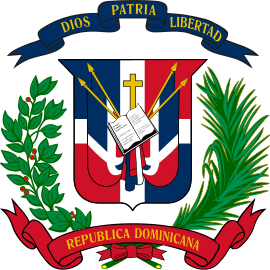 REPÚBLICA DOMINICANAMINISTERIO DE AGRICULTURAMemoria Institucional2017Resumen ejecutivoEl Gobierno del Presidente Danilo Medina Sánchez considera la agropecuaria como una prioridad para promover y propiciar el desarrollo económico y social de la República Dominicana, estableciendo políticas de producción, de crédito, políticas de titulación, seguro agropecuario, tecnología agropecuaria, agroreforestación, sanidad e inocuidad de los alimentos, entre otras.El Ministerio de Agricultura en conjunto con las instituciones relacionadas con el sector, implementan dichas políticas a través de los programas y proyectos productivos, contemplados en el Plan de Gobierno 2016-2020. En ese sentido, las Metas Presidenciales que ejecuta el Ministerio, se encuentran en un 92.3% de ejecución, orientadas a garantizar la seguridad alimentaria, incrementar la productividad y competitividad del sector agropecuario. A la fecha se han alcanzado los siguientes logros:A través de siete (7) Proyectos de Desarrollo Agroforestal se ha fomentado la siembra de 3,539,914 plantas de café, aguacate, cacao y guama, interviniendo unas 30,982 tareas, beneficiando directamente 3,536 pequeños productores que viven en los alrededores de las principales cuencas hidrográficas del Sur del país. Estos proyectos han permitido el inicio de la transición de una agricultura de tala y quema (conuquismo) a la siembra de rubros con vocación exportadora y creciente demanda en los mercados internacionales. También la producción agrícola nacional alcanzó 140,930,859 quintales de alimentos, superando el año anterior en un 3.46%, mientras que la superficie cosechada pasó de 9,275,523 tareas en 2016 a 9,593,605 en 2017, equivalente a un crecimiento de 3.43%. De esta manera, se contribuyó a garantizar la seguridad alimentaria del pueblo dominicano, destacándose la producción de pollo que alcanzó 207 millones de unidades, superando al año anterior en 3.84%, equivalente a 7.6 millones de unidades de pollos. Mientras que la producción de huevos alcanzó un crecimiento de 8.46%, pasando de 1,715 millones de unidades en 2016 a 1,860 millones de unidades de huevos en 2017, mientras que la producción de carne de cerdo alcanzó 101.8 millones de Kilogramos en 2017 superior en un 1.74% más que en el año anterior.En términos de asistencia técnica y transferencias de tecnologías, se logró beneficiar un total de 129,384 pequeños y medianos productores, de los cuales el 89% son hombres y el 11% mujeres, insertados en la actividad rural, lográndose realizar 801,469 actividades de asistencia técnica y transferencias de tecnologías a nivel nacional.En lo referente a infraestructuras rurales se han rehabilitado e intervenido un total de 1,216 Kilómetros de caminos interparcelarios para facilitar el transporte hacia y desde las fincas, especialmente para transportar las cosechas a los mercados locales.Para avanzar en la transformación agropecuaria, se prepararon 778,845 tareas, de las cuales 55,338 fueron niveladas con tecnología de precisión, mejorando la productividad, reduciendo los costos de operación de riego, además de contribuir con la eficientización y uso del agua en más de 80%, en tanto que la distribución de material de siembra e insumos alcanzaron un total de 3.85 millones de tareas intervenidas a nivel nacional. Con la producción de material de siembra de alto valor genético se logró mejorar la variedad de arroz Ámbar y la Juma-67. De igual modo, se adquirieron 55,000 quintales de semillas certificadas, suficientes para cubrir 460,000 tareas de arroz. Esta acción permitió un ahorro a los productores de RD$16.5 millones. Así mismo, se produjeron unas 1.88 millones de plantas in vitro de musáceas, raíces y tubérculos. Se ha puesto en marcha el Laboratorio de Biotecnología de Reproducción Animal para producir material genético de alto valor, a través del cual se han producido 1,030 embriones de razas bovinas adaptadas al trópico, como la Gyr, Gyrolando, Guzerat lechero y AFS. Esto permitió transferir exitosamente 78 embriones que contribuyeron a mejorar la genética del hato dominicano. Del mismo modo, el país avanza en materia de sanidad animal, reduciendo la prevalencia de enfermedades a través de los programas de prevención, control y erradicación de enfermedades en animales. En ese contexto, se han vacunado 71,490 bovinos contra brucelosis y 249,412 bovinos contra tuberculosis, logrando sanear un total de 6,429 y 5,608 fincas, respectivamente. Adicionalmente se logró trazar y sanear 116,252 bovinos, durante el 2017. Se vacunaron unos 438,719 cerdos para la prevención y control de la peste porcina clásica y 192,619 aves vacunadas para la prevención y control de la enfermedad Newcastle.En materia de sanidad vegetal, se logró controlar y erradicar la Mosca del Mediterráneo, con los aportes del Gobierno Dominicano y organismos internacionales. Mediante la resolución 2017-11, el Ministerio de Agricultura declaró al país libre de la plaga como resultado del fortalecimiento de los sistemas cuarentenarios y de sanidad, al tiempo de establecer un sistema de vigilancia permanente de monitoreo y control de plagas, para incrementar el volumen de las exportaciones de rubros agrícolas de origen dominicano.El programa de manejo y uso de plaguicidas logró reducir las notificaciones por presencia de plagas en productos de origen dominicano en puertos de entrada a los Estados Unidos en un 19%, al pasar de 638 en 2016 a 518 en 2017.El Ministerio de Agricultura continuó intensificando un conjunto de acciones en apoyo a las exportaciones agropecuarias. Durante el 2017 el valor de las exportaciones agropecuarias ascendió a US$2,046.29 millones. Asimismo, la auto declaración de país libre de la Mosca del Mediterráneo ha contribuido a que los productores de vegetales bajo ambiente protegido (invernaderos), aumenten las infraestructuras bajo este sistema de producción, la cual presentó un crecimiento de 9.48%; al pasar de 9.3 millones metros cuadrados en 2016 a 10.2 millones de metros cuadrados en 2017.El programa de acceso a créditos, ha contribuido a dinamizar el crecimiento de la producción nacional, durante el 2017, se incrementó la capacidad financiera y se expandió la oferta de préstamos a una tasa de interés activa de un 8% anual, siendo esta tasa la más baja del mercado en operaciones crediticias. Dentro de los resultados alcanzados durante el 2017 se destaca el desembolso de RD$18,606 millones, permitiendo garantizar la siembra de 1.57 millones de tareas, beneficiando a 24,887 productores agropecuarios. Con el mismo propósito se ha financiado un total de 55 proyectos productivos, equivalente a una inversión ascendente a RD$882.81 millones.A través del Programa de Construcción Sistemas de Producción para la Reconversión Agrícola de San Juan de la Maguana se ha incentivado el acceso a préstamos de mediano y largo plazo para la introducción de nuevas tecnologías. En ese sentido, se han desembolsado RD$339 millones a una tasa de interés promedio de 7.6% anual, otorgando 129 préstamos, beneficiando a igual cantidad de productores de la Provincia San Juan.En el marco del programa para fortalecer la asociatividad de pequeños y medianos productores agropecuarios, se han incorporado un total de 55 cooperativas y asociaciones de primer grado y en la actualidad se encuentran aproximadamente 800 grupos cooperativos en proceso de organización y formalización. Del mismo modo se incentivó a productores a insertarse en la actividad agrícola a través de la entrega de 8,807 títulos definitivos de propiedad a igual número de personas, en el marco de la Reforma Agraria.Durante el 2017, el Gobierno aportó un monto de RD$163.7 millones para la adquisición de 14,622 pólizas de seguros agropecuarios para asegurar una superficie de 981,166 tareas de los diferentes rubros a nivel nacional. Con dicho aporte, el gobierno contribuye a llevar tranquilidad a los pequeños y medianos productores cuando son afectados por los eventos climáticos, debido a que éstos son resarcidos en un 85% de los daños sufridos. El Programa de Pignoración asumió el pago de servicios de seguro, almacenamiento, intereses, impuestos y cargos, por un monto ascendente RD$280.67 millones de pesos en los cultivos de arroz y cebolla, contribuyendo a facilitar la comercialización de estos rubros. El conjunto de políticas implementadas por el Presidente Danilo Medina Sánchez, han contribuido una vez más a garantizar la producción de más del 85% de los alimentos consumidos por el pueblo dominicano, a exportar productos de origen agropecuario por más de US$2,000 millones y a mejorar las condiciones de vida de los hombres y mujeres del campo.Tabla de contenidoI.	RESUMEN EJECUTIVO	2II.	TABLA DE CONTENIDO	8III.	BASE INSTITUCIONAL	11MISIÓN Y VISIÓN DE LA INSTITUCIÓN	11BREVE RESEÑA DE LA BASE LEGAL INSTITUCIONAL	12PRINCIPALES FUNCIONARIOS DE LA INSTITUCIÓN	13IV.	PLAN NACIONAL PLURIANUAL DEL SECTOR PÚBLICO (PNPSP)	13A) AVANCES EN EL PLAN NACIONAL PLURIANUAL DEL SECTOR PÚBLICO Y END	15B) ANÁLISIS DEL CUMPLIMIENTO PLAN ESTRATÉGICO Y OPERATIVO	20C) EVOLUCIÓN DE LA PRODUCCIÓN PÚBLICA DE BIENES Y SERVICIOS DEL SECTOR AGROPECUARIO, DURANTE EL PERÍODO 2012 - 2017	211.	CAPACITACIÓN AGRÍCOLA	212.	ASISTENCIA TÉCNICA	223.	MECANIZACIÓN AGRÍCOLA	234.	DISTRIBUCIÓN DE MATERIAL DE SIEMBRA	245.	DISTRIBUCIÓN DE INSUMOS	256.	INFRAESTRUCTURAS RURALES	267.	ASENTAMIENTOS CAMPESINOS	268.	TITULACIÓN DE TERRENOS	279.	INVESTIGACIONES AGROPECUARIAS Y FORESTALES	2810.	COMERCIALIZACIÓN	2911.	FINANCIAMIENTO	3012.	COOPERATIVAS	30V.	PRODUCCIÓN Y PRODUCTIVIDAD PARA LA SEGURIDAD ALIMENTARIA	31A) PRODUCCIÓN AGRÍCOLA	31B) PRODUCCIÓN PECUARIA	34C) PRODUCCIÓN BAJO AMBIENTE PROTEGIDO (INVERNADEROS)	36D) EXPORTACIONES AGROPECUARIAS	37VI.	EJECUCIONES CONTEMPLADAS EN EL PLAN OPERATIVO	39A) GOBIERNO A CIUDADANOS Y CIUDADANAS	39B) GOBIERNO A EMPRESAS	51C) GOBIERNO A EMPLEADOS GUBERNAMENTALES	55VII.	EJECUCIONES NO CONTEMPLADAS EN PLAN OPERATIVO	56A) IMPACTO EN CIUDADANOS Y CIUDADANAS	56PROGRAMA DE DESARROLLO AGROFORESTAL	57PROGRAMA DE APOYO DIRECTO Y ACCESO A CRÉDITO	59PROGRAMA PARA EL CONTROL Y ERRADICACIÓN DEL BROTE DE MOSCA DEL MEDITERRÁNEO (MOSCAMED)	60PROGRAMA DE APOYO AL MEJORAMIENTO DE LA PRODUCTIVIDAD Y COMPETITIVIDAD DEL SECTOR AGROPECUARIO (PRESAAC)	62PROGRAMA DE CONSTRUCCIÓN SISTEMAS DE PRODUCCIÓN PARA LA RECONVERSIÓN AGRÍCOLA DE SAN JUAN DE LA MAGUANA (RECONVERSIÓN SAN JUAN) 	75LABORATORIO DE BIOTECNOLOGÍA REPRODUCTIVA ANIMAL (VITROGAN-RD)	78LABORATORIO DE MICROPROPAGACIÓN DE PLANTAS IN VITRO (BIOVEGA)	79PRODUCCIÓN DE MATERIAL VEGETAL, HÍBRIDOS DE ARROZ DE ALTA CALIDAD (BIO-ARROZ)	80B) IMPACTO EN EMPRESAS	81CONTINGENTES ARANCELARIOS (PRODUCTOS DE LA RECTIFICACIÓN TÉCNICA).	81SERVICIOS DE ASIGNACIÓN DE CONTINGENTES ARANCELARIOS (DR-CAFTA)	82SERVICIOS DE REASIGNACIÓN DE CONTINGENTES ARANCELARIOS	83SALVAGUARDA AGRÍCOLA ESPECIAL DEL DR-CAFTA.	84CONTINGENTES RECTIFICACIÓN TÉCNICA - OMC.	85FOMENTO Y FORTALECIMIENTO DE LAS AGROINDUSTRIAS	86VIII.	IMPACTO DE LAS EJECUTORIAS EN POLÍTICAS TRANSVERSALES DE LA END Y ODS	87IX.	METAS PRESIDENCIALES Y OBRAS CIVILES	88A) ANÁLISIS DE CUMPLIMIENTO DE METAS PRESIDENCIALES	88B) ANÁLISIS DE CUMPLIMIENTO DE OBRAS CIVILES	89X.	DESEMPEÑO FINANCIERO DEL PRESUPUESTO POR PROGRAMAS	90A) ASIGNACIÓN DEL PRESUPUESTO	90FUENTE DE FINANCIAMIENTO	90FUENTE DEL GASTO	91B) EJECUCIÓN PRESUPUESTARIA DEL PERIODO	91C) INGRESOS Y RECAUDACIONES POR OTROS CONCEPTOS	92D) PASIVOS	92XI.	CONTRATACIONES Y ADQUISICIONES	93A) COMPRAS, CONTRATACIONES Y LICITACIONES REALIZADAS	93B) COMPRAS Y CONTRATACIONES REALIZADAS POR CIRCUITO DE TRÁMITE	93C) DESCRIPCIÓN DEL (DE LOS) PROCESO(S)	94D) PROCESOS A PROVEEDOR(ES) CONTRATADO(S)	95E) TIPIFICACIÓN DE DOCUMENTOS BENEFICIARIOS PROCESADOS	96F) MONTO CONTRATADO POR TIPO DE EMPRESAS	97G) PLAN DE COMPRAS Y CONTRATACIONES PUBLICADO VERSUS PLAN ANUAL DE COMPRAS Y CONTRATACIONES EJECUTADO	98H) DESVIACIONES DEL PLAN DE COMPRAS	99I) CLASIFICACIÓN COMPRAS Y CONTRATACIONES	100J) PROCESOS EJECUTADOS BAJO UNA RESOLUCIÓN DE URGENCIA Y EMERGENCIA	101K) NÚMERO DE PROCESOS EJECUTADOS BAJO UNA DECLARATORIA DE EMERGENCIA	102XII.	TRANSPARENCIA, GOBIERNO ABIERTO, INTEGRACIÓN DE LAS TIC’S, CONTRIBUCIÓN A LA ÉTICA E INTEGRIDAD GUBERNAMENTAL	103A) PORTAL DE TRANSPARENCIA	103B) DECLARACIONES JURADAS PERSONALES	104C) GESTIÓN DE CONSULTAS Y ACCESO A LA INFORMACIÓN	104D) SISTEMA TRANSACCIONAL DOCUMENTAL (TRANSDOC)	109E) GOBIERNO ABIERTO	111F) IMPLEMENTACIÓN GOBIERNO ELECTRÓNICO	113G) ESTABLECIMIENTO DE COMISIONES Y COMITÉ E INICIATIVAS PARA LA PARTICIPACIÓN CIUDADANA	114H) GESTIÓN DE REDES SOCIALES	117XIII.	LOGROS GESTIÓN ADMINISTRACIÓN PÚBLICA (SISMAP)	119A) PLANIFICACIÓN DE RR.HH.	119B) ORGANIZACIÓN DEL TRABAJO	120C) GESTIÓN DEL EMPLEO	121D) GESTIÓN DEL RENDIMIENTO	124E) GESTIÓN DE COMPENSACIÓN	126F) GESTIÓN DEL DESARROLLO	127G) GESTIÓN DE RELACIONES HUMANAS Y SOCIALES	129H) ORGANIZACIÓN DE LA FUNCIÓN DE RECURSOS HUMANOS	133K) GESTIÓN DE LA CALIDAD	135XIV.	RECONOCIMIENTOS, GALARDONES	136A) NACIONALES O LOCALES	136B) INTERNACIONALES	137XV.	PROYECCIONES, PROGRAMAS Y PLANES HACIA EL FUTURO	137A) PROYECCIÓN Y PLANES HACIA EL PRÓXIMO AÑO	137B) PROYECCIÓN Y PLANES HACIA LOS PRÓXIMOS CUATRO (4) AÑOS	139XVI. ANEXOS…………………………………………………………………………….....140ANEXO A – EJECUCIÓN PRESUPUESTARIA DE PROGRAMAS Y PROYECTOS………………..…141-144ANEXO B – CONSOLIDADO NACIONAL DE SUPERFICIE SEMBRADA POR CULTIVOS…….......145-147ANEXO C – CONSOLIDADO NACIONAL DE SUPERFICIE COSECHA POR CULTIVOS………..…148-150ANEXO D – CONSOLIDADO NACIONAL DE VOLUMEN DE PRODUCCIÓN POR CULTIVOS..….151-153ANEXO E – FICHAS TÉCNICAS PROYECTOS EN EL MARCO DEL SNIP…………………………...154-159ANEXO F – EJECUCIÓN FÍSICO-FINANCIERA DE LOS PROYECTOS EN EL MARCO DEL SNIP..160-165ANEXO G – EJECUCIÓN FÍSICA DE LOS PROYECTOS DE DESARROLLO AGROFORESTALES...166-167ANEXO H – RELACIÓN DE AVANCES DE METAS PRESIDENCIALES…..………………………….168-174ANEXO I – RELACIÓN DE AVANCES DE OBRAS CIVILES……………………………….….............175-178Base institucionalMisión y visión de la instituciónMisiónLa misión del Ministerio de Agricultura de República Dominicana es formular y dirigir las políticas agropecuarias de acuerdo con los planes generales de desarrollo del país, articular las actividades entre las instituciones del sector y promover el desarrollo económico y social rural para el mejoramiento de las condiciones de vida del campo, garantizar la seguridad alimentaria, la generación y calidad de empleos e impulsar la capacidad productiva y la competitividad de los productos agropecuarios en los mercados nacionales e internacionales. VisiónLa visión de la institución es: un sector agropecuario eficiente, competitivo e innovador y emprendedor, que sirva de base a la economía dominicana, proporcionándole la fuente alimentaria a la población, generador de oportunidades, beneficios económicos y sociales para los/as productores/as y consumidores/as.Breve reseña de la base legal institucionalEl Ministerio de Agricultura fue instituido en la Constitución del 25 de febrero de 1854 con el nombre de Secretaría de Estado de Interior, Policía y Agricultura.Actualmente se rige por la Ley No. 8, publicada en la Gaceta Oficial No. 8945, del 8 de septiembre de 1965, que establece las funciones del organismo. Esta ley se encuentra actualmente en proceso de revisión, a los fines de adaptarla a la nueva Constitución de la República Dominicana, del 26 de enero del 2010.Otros instrumentos legales que dan operatividad a este Ministerio son los siguientes: el Decreto No. 1142, del 28 de abril de 1966, Gaceta Oficial No. 8982, que aprueba el Reglamento Orgánico del Ministerio de Agricultura; la Ley No. 76, del 3 de diciembre de 1966, Gaceta Oficial No. 9016, que estructura el Consejo Nacional de Agricultura; la Ley No. 311, del 22 de mayo de 1968, Gaceta Oficial No. 9085, del 15 de junio de 1968, que regula la fabricación, elaboración, envase, almacenamiento, importación, expendio y comercio de pesticidas y otros agroquímicos, y la Ley No. 6186 del 12 de febrero de 1963, que reglamenta el otorgamiento de préstamos hipotecarios del Banco Agrícola, bancos comerciales y de desarrollo.La base jurídica es complementada por una serie de resoluciones, normas, reglamentos, acuerdos, protocolos y disposiciones internas, entre otras, que regulan el accionar del Ministerio.Principales funcionarios de la instituciónIng. Agrón. Ángel Estévez Bourdierd, Ministro de Agricultura.Dr. Winston Esteban Marte, Encargado del Viceministerio de Planificación Sectorial Agropecuaria.Licda. Giannina del Pilar Méndez, Encargada del Viceministerio Administrativo y Financiero.Ing. Agrón. Alfonso Radhamés Valenzuela, Viceministro de Producción Agrícola y Mercadeo.Ing. Agrón. Leandro Mercedes Rodríguez, Viceministro de Extensión y Capacitación Agropecuaria.Lic. Ismael Cruz Medina, Viceministro de Desarrollo Rural.Plan Nacional Plurianual del Sector Público (PNPSP)El Ministerio de Agricultura articula sus actividades y desarrolla los productos, bienes y servicios de acuerdo a cinco herramientas de planificación fundamentales, las cuales son: END: Ley no. 1-12, Estrategia Nacional de Desarrollo, 2010-2030.PEI: Plan Estratégico Institucional del Sector Agropecuario, 2010-2020. PNPSP: Plan Nacional Plurianual del Sector Agropecuario, 2013-2017. POA: Plan Operativo Agropecuario, 2017.ODS: Objetivos de Desarrollo Sostenible.El Plan Operativo (POA) y el Plan Nacional Plurianual del Sector Público (PNPSP), ambas herramientas de planificación con un horizonte a corto y mediano plazo, están vinculados al Plan Estratégico del Ministerio de Agricultura (PEI), y forma parte integral de la visión de desarrollo de la economía y la sociedad dominicana articulado a la Ley no. 1-12 sobre la Estrategia Nacional de Desarrollo (END) e impacta algunos ciertos objetivos específicos de los Objetivos de Desarrollo Sostenibles (ODS) de forma directa e indirecta.El PNPSP está orientado con un enfoque de mediano plazo para el período 2013-2016. Es definido como un instrumento normativo para el fortalecimiento y la modernización de la gestión técnico/administrativa de la institución, apegado a las buenas prácticas, principios y normas institucionales del Sector Agropecuario.Plan Estratégico Institucional y Plan Operativo AnualEl Plan Estratégico Institucional define los objetivos y las líneas de acciones generales sobre las cuales las instituciones adscritas al Ministerio de Agricultura y los demás agentes del sector, deberán encauzar sus ejecutorias en un período de diez años. Este plan propone la articulación de las acciones en torno a cuatro (4) áreas temáticas principales (ejes estratégicos) y dos (2) ejes transversales, directamente vinculados a los ejes de la Estrategia Nacional de Desarrollo, tal como se visualiza en la figura no. 1.Ejes Estratégicos del Ministerio de Agricultura.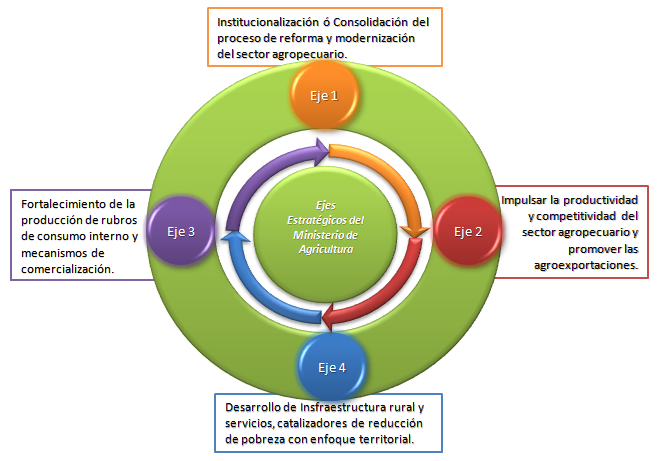 Los ejes transversales: 1) Sostenibilidad agroecológica.2) Equidad social en el medio rural.a) Avances en el Plan Nacional Plurianual del Sector Público y ENDObjetivo específico en la END: Los objetivos de la Institución se enmarcan dentro del Segundo Eje de la END, referido; a “Una sociedad con igualdad de derechos y oportunidades, en la que toda la población tiene garantizada los servicios básicos de calidad, y que promueve la reducción progresiva de la pobreza y la desigualdad social y territorial.” Y al impulso de la productividad y competitividad del sector agropecuario y promoción de las agro-exportaciones, las cuales tienen como objetivo elevar la productividad y competitividad de las cadenas agroproductivas, en condiciones de sostenibilidad ambiental, a fin de garantizar la seguridad alimentaria de la población dominicana.Impactos en la Estrategia Nacional de DesarrolloLos siguientes cuadros presentan el comportamiento de la producción pública del sector agropecuario y las medidas de políticas sectoriales durante el período enero-diciembre 2017.Comportamiento de la producción pública 2017Comportamiento de la Producción Pública Nacional del Sector Agropecuario durante el 2017.Medidas de políticas sectorialesLas líneas de acción del Ministerio de Agricultura se enmarcan dentro de los ejes y objetivos contemplados en la Estrategia Nacional de Desarrollo (END) y Objetivos de Desarrollo Sostenible (ODS) en procura y promoción de una agenda en común en torno a la seguridad alimentaria, fundamentados en la articulación de políticas en función de la diversidad de condiciones y características propias del sector. El siguiente cuadro presenta una serie de medidas e instrumentos de políticas implementadas por el Ministerio de Agricultura, vinculados a la END.Implementación de medidas de políticas Medidas de Políticas Sectoriales Agropecuarias b) Análisis del cumplimiento Plan Estratégico y OperativoResultados del Plan PlurianualResultados del Plan Plurianual del Sector AgropecuarioLas metas programadas en el Plan Operativo Agropecuario están enmarcadas dentro de los lineamientos del Plan Estratégico Nacional, el cual consta de cuatro ejes estratégicos de la Institución.c) Evolución de la producción pública de bienes y servicios del Sector Agropecuario, durante el período 2012 - 2017 Capacitación agrícola El número de productores capacitados en temas agropecuarios durante el 2017 fue de 129,384, tal como se muestra gráfico no. 1.Productores beneficiados de capacitaciones agropecuariasAsistencia técnica En cuanto a las asistencias técnicas y transferencias de tecnologías, se registró un ligero descenso en estas actividades de 7,259 visitas realizadas a fincas agropecuarias, para un decrecimiento equivalente al 0.9%, respecto al período anterior, al disminuir de 808,728 visitas en 2016 a 801,469 visitas realizadas en 2017.Asistencia técnica a productores/asMecanización agrícolaLa superficie de terrenos mecanizados, registró un aumento sustantivo en 119,673 tareas, para un crecimiento equivalente a 18%, respecto al período anterior, pasando de 659,172 tareas en 2016 a 778,845 tareas en 2017.Tareas mecanizadasCon la finalidad de eficientizar el servicio de riego, mejorar desuniformidades topográficas, la magnitud de las pendientes y el drenaje superficial en los suelos en el valle de San Juan el programa ejecuta un plan de nivelación a precisión, que registra 15,758 tareas niveladas en el 2017 y un acumulado a la fecha de 50,338 tareas niveladas en todo el valle de San Juan. Con esta actividad han sido beneficiados un total 1,333 productores agrícolas de los cultivos de habichuela, arroz, cebolla y maíz híbrido.Nivelación de suelos a precisiónDistribución de material de siembra La distribución de material de siembra (semillas, plántulas y material vegetativo) es una actividad de alta relevancia para la siembra nacional, dado el aporte que representa para promover la producción agrícola y la seguridad alimentaria del país. Durante el 2017 se evidenció un descenso en la superficie cubierta del material distribuido en 628,851 tareas, al compararse con el período anterior, al disminuir de 1,463,906 tareas beneficiadas en 2016 a 835,055 tareas en el 2017Tareas intervenidas por distribución de material de siembraDistribución de insumosEn cuanto a la distribución de fertilizantes, plaguicidas y las carnadas distribuidas para los cultivos de arroz, café y cacao para el control de roedores, se logró beneficiar un total de 3,016,965 tareas al compararse con el período anterior.Tareas intervenidas por distribución de insumosInfraestructuras ruralesDurante el 2017 se logró construir, rehabilitar y dar mantenimiento a 1,216 kilómetros de caminos productivos, mostrando un aumento de 53 kilómetros respecto al 2016, equivalente a un 4.6%, contribuyendo a viabilizar el acceso a los predios agrícolas y reducir los costos de transporte de insumos y cosechas, facilitando la comercialización de los productos agropecuarios.Caminos construidos y rehabilitadosAsentamientos campesinosLos asentamientos campesinos se incrementaron en 2,728 tareas respecto al 2016, para un crecimiento de 81%, tal como se aprecia en el gráfico no. 8. Esto se debió al programa de servicios que brinda el Instituto Agrario Dominicano en asignar una porción de terreno y/o parcela para el uso agrícola e integrar a pequeños y medianos productores a la producción agrícola Nacional en el marco de la Reforma Agraria, generando condiciones de acceso a tierras. Y de esta manera combatir la pobreza y contribuir a la seguridad alimentaria.Superficie incorporadaTitulación de terrenosEn el 2017, se identificaron 73 asentamientos campesinos con una superficie de 505,657 tareas, de las cuales se otorgaron un total de 8,978 títulos de terrenos equivalente a 62,130 tareas, traspasados de manera definitiva a parceleros de la reforma agraria, beneficiando directamente a 49,378 familias.Cantidad de títulos otorgadosInvestigaciones agropecuarias y forestalesEn relación a las actividades de investigaciones agropecuarias y forestales, se realizaron 37 investigaciones durante el 2017, como se muestra en el gráfico no. 10.Número investigaciones agropecuarias y forestalesComercialización Durante el año 2017 el Merca Santo Domingo, mostró un notable crecimiento en las ventas realizadas, de las cuales el valor total ascendió a RD$4,699.36 millones, que al compararlo con el monto del 2016 se observa un incremento de 25.20%.De los diferentes grupos de productos comercializados, por Merca Santo Domingo, los vegetales representaron el 21.53% del valor total de las ventas, provisiones 19.21%, carnes y embutidos 16.39%, tubérculos 9.64%, las frutas un 6.68%, huevos 6.00%, musáceas 4.85%, legumbres 3.72%, pescados y mariscos 3.28%, productos de limpieza 2.81%, bebidas 1.66%, especias 1.49%. Del mismo modo, el INESPRE para continuar fortaleciendo la comercialización de productos agropecuarios, puso a disposición del público 16 agromercados, 1,025 bodegas móviles, 25 bodegas fijas y 207 mercados abiertos ComercializaciónFinanciamientoEl número de tareas beneficiadas a través de la colocación de recursos financieros del Banco Agrícola (BAGRICOLA) y el Fondo Especial para el Desarrollo Agropecuario (FEDA), que logró colocar recursos financieros en beneficio de pequeños y medianos productores agropecuarios, presentó un ligero decrecimiento de 4.4%, equivalente a 71,679 tareas menos que en 2016, como se aprecia en el gráfico no. 12.Tareas financiadasCooperativasDurante el 2017 se incorporaron 55 nuevas cooperativas agropecuarias de primer grado; 39 corresponden al Instituto de Desarrollo y Crédito Cooperativo (IDECOOP) y 16 al Instituto Agrario Dominicano (IAD), en el marco de la Meta Presidencial del Fomento de la organización de asociaciones y cooperativas de productores agropecuarios, como se muestra en el gráfico no.13, obteniendo un crecimiento de 17% con relación al año anterior. Adicionalmente se reestructuraron unas 23 asociaciones de pequeños y medianos productores.Cooperativas incorporadasProducción y productividad para la seguridad alimentaria a) Producción agrícolaLa producción agrícola nacional durante el 2017 alcanzó 140,930,859 de quintales de alimentos agrícolas, para un incremento de 3.46% con relación al año anterior de 136,217,183 quintales. De igual modo, se incrementó el área cosechada, pasando de 9,275,523 tareas en 2016, a 9,593,605 tareas en 2017, equivalente a un crecimiento 3.43%. (Ver anexos B, C y D) .Entre los productos agrícolas que registraron crecimientos en su producción durante el 2017, comparado con el 2016, se destacan: LeguminosasFrijol negro con un crecimiento de 14.73%, pasando de 287,784 quintales en 2016 a 330,181 quintales en el 2017. Guandul con un crecimiento de 7.16%, pasando de 472,228 quintales en el 2016 a 506,036 quintales en el 2017.CerealesMaíz con un crecimiento de 5.68%, pasando de 918,561 quintales en 2016 a 970,779 quintales en el 2017. Arroz con un crecimiento de 5.01%, pasando de 12, 276,763 quintales en 2016 a 12, 891,255 quintales en el 2017.Raíces y tubérculosÑame con un crecimiento de 9.26 %, pasando de 665,196 quintales en 2016 a 726, 804 quintales durante el 2017. Batata con un crecimiento de 3.40%, pasando de 1,071,883 quintales en 2016 a 1,108,312 quintales durante el 2017 y yautía con un incremento de 8.36%, al pasar de 680,396 en 2016 a 737,307 en 2017FrutalesLimón con un crecimiento de 18.49%, pasando de 448,412 millares en 2016 a 531,317 millares durante el 2016. Aguacate con un crecimiento de 7.42%, pasando de 1,104,779 millares en 2016 a 1,186,788 millares en 2017. Piña con un crecimiento de 3.84%, pasando de 165,568 millares en 2016 a 171,920 millares en 2017.Hortalizas y vegetalesTindora con un crecimiento de 14.82%, pasando de 240,541 quintales en 2016 a 276,181 quintales en 2017. Cundeamor con un crecimiento 7.09%, pasando de 115,037 de quintales en 2016 a 123,192 quintales en 2017.MusáceasPlátano con un crecimiento de 5.50%, pasando de 2,399,792 miles de unidades en 2016 a 2,531,820 miles de unidades en 2016 y guineo con un incremento de 0.41% al pasar de 41, 894,105 racimos en 2016 a 42,064,668 en 2017.Tradicionales de exportaciónCaña de azúcar experimentó un aumento de 37.18% con relación al año anterior, pasando de 87, 758,159 quintales en el 2016 a 120,387,937 quintales en el 2017. Café con un crecimiento de 32.87% al pasar de 25,880 quintales en el 2016 a 336,000 quintales en el 2017.b) Producción pecuariaLa producción pecuaria correspondiente a carne de res, cerdo, miel, pollo, leche y huevos, la cual alcanzó un volumen de 32,300,846 de quintales, para un incremento de 5.10%, con relación al año anterior de 30,733,135 quintales.Los productos que registraron mayor incremento en el volumen producción durante el 2017 respecto al 2016, se destacan:Huevos de consumoLos huevos mostraron un incremento en la producción de 8.46%, al pasar de 1,714.9 millones de unidades en 2016 a 1,860.0 millones de unidades en el 2017.Cantidad de huevos de consumo Leche líquidaLa leche líquida con un crecimiento de 9.54%, pasando de 775,526,142 litros en 2016 a 827,574,455 litros en 2017.Pollos terminadosEl pollo con un crecimiento de 3.84%, pasando de 199,497,8 miles de unidades en 2016 a 207,151.6 miles de unidades en el 2017.Cantidad de pollos CerdoLa producción de  carne de cerdo logro un crecimiento  de 1.74%, pasando de 100,027.0 miles de kilogramos de cerdos  en 2016 a 101,766.06 miles de kilogramos de cerdos en 2017.Producción de cerdosc) Producción bajo ambiente protegido (Invernaderos)Durante el 2017, la producción de vegetales registró un volumen de 146.3 millones de libras, para un crecimiento de 7%, con relación al año anterior, destacándose los cultivos de hierbas aromáticas con 1.2 millones de libras, los tomates con 67.2 millones de libras en las variedades de cherry, bugalú, y tomate de ensalada, y pepinos los cuales ascendieron a 23.1 millones de libras.El crecimiento experimentado en la producción bajo ambiente protegido obedece a la política de financiamiento implementada por el gobierno, a través del Banco Agrícola y el Fondo Especial para el Desarrollo Agropecuario (FEDA), además de otros organismos financieros que ofrecieron apoyo al subsector.Asimismo, la declaración de País Libre de la Mosca del Mediterráneo por el Servicio de Inspección para la Salud Animal y Vegetal (AFHIS), y el Departamento de Estado de Agricultura de los Estados Unidos, en marzo del 2015 ha fomentado el incremento de las infraestructuras de producción, la cual presentó un crecimiento de 9%; pasando de 9,282,485 metros cuadrados en 2016 a 10,162,272 metros cuadrados en 2017. En lo que refiere a las ventas totales, las mismas generaron ingresos equivalentes a RD$1,211 millones, representando un incremento de RD$6.45 millones en términos absolutos, en comparación con el 2016.d) Exportaciones agropecuarias El Ministerio de Agricultura continuó intensificando un conjunto de acciones en apoyo a las exportaciones agropecuarias., para incrementar el volumen y valor de las exportaciones de productos de origen dominicano, tales como: regularizaciones, manejo y uso de plaguicidas y detección temprana de notificaciones de plaguicidas y plagas en puertos de entrada.Durante el 2017 el valor de las exportaciones agropecuarias ascendió a US$2,046,290,839.61, siendo los productos que mayor crecimiento mostraron los siguientes:Tabaco y sucedáneosTabaco y sucedáneos con un crecimiento de 11.09%, pasando de US$764,897,605.84 en 2016 a US$849,737,272.74 en 2017.AzúcarAzúcares y artículos de confitería con un crecimiento de 25.86 %, al pasar de US$131,750,853.70 en el 2016 a US$165,819,475.91 en 2017.AguacateAguacate con un crecimiento de 25.82%, pasando de US$33,442,138.10 en el 2016 a US$42,077,096.52 en el 2017.MangoMango con un crecimiento de 22.12%, pasando de US$20,151,575.16 en 2016 a US$24,609,603.87 en 2017.TomatesTomates con un crecimiento de 17.70 %, pasando de US$14,395,515.67 en 2016 a US$16,944,005.63 en 2017.BatataBatata con un crecimiento de 34.56%, pasando de US$6,149,846.04 en 2016 a US$8,275,147.45 en 2017.YucaYuca con un crecimiento de 149.40%, pasando de US$100,919.04 en 2016 a US$251,687.05 en 2017.AuyamaAuyama con un crecimiento de75%, pasando de US$138,080.11 en 2016 a US$240,931.80 en 2017.Vegetales orientalesEn cuanto a los vegetales orientales se destacan en el 2017: Vainita china con US$15,550.83; musú chino con US$1,338,170.79; tindora con US$3,000,097.41 y cundeamor con US$1,464,741.03Ejecuciones contempladas en el Plan Operativoa) Gobierno a ciudadanos y ciudadanasServicios de información sobre procedimientos ventanilla única de comercio exterior (VUCE-RD).Esta es una iniciativa de facilitación de comercio, con el objetivo de agilizar los trámites necesarios para la exportación e importación de productos agropecuarios amparada con el Decreto no. 470-14.Este sistema permitirá digitalizar los procesos internos de la institución, simplificar y estandarizar los procedimientos para los usuarios, también promover la facilitación y transparencia de los procesos de seguimiento online a los embarques aduanales de importación, exportación y tránsito de mercancías agrícolas, creando un buen clima de inversión y una medición objetiva de las regulaciones para hacer negocios, mejorando las condiciones de competitividad. Permitiendo reducir costos y tiempo para garantizar la transparencia y seguridad en los procesos de la Ventanilla Única de Comercio Exterior.Servicios de información sobre procedimientos para la importación de productos y sub-productos de origen animal.La Dirección General de Ganadería (DIGEGA), ha fijado nuevos requisitos relativos a la importación de productos de origen animal (cárnicos y lácteos). Dichos requisitos establecen que previamente a la importación de animales vivos y/o productos y subproductos de origen animal, se deberá solicitar el Permiso de no objeción sanitaria en la Dirección de Sanidad Animal de la DIGEGA, donde conste el país de origen y embarque de estos productos, para fines de evaluación en el Departamento de Análisis de Riesgo. El incumplimiento de estas regulaciones conllevaría la adopción de las medidas establecidas (decomiso, reembarque, etc.), a fin de evitar la posible introducción de enfermedades que afecten la pecuaria nacional.Servicios de información sobre procedimientos para la exportación de productos y sub productos de origen animal. El rol de la Dirección General de Ganadería (DIGEGA) en materia de cuarentena zoosanitaria incluye las actividades de exportación de animales, productos y subproductos de origen animal, mediante la certificación zoosanitaria de establecimientos exportadores, y mercancías pecuarias de exportación, garantizando la calidad zoosanitaria de estos productos a los países importadores. Control de plagas, enfermedades y diseminación de las mismas.A través de la (DIGEGA) en coordinación con el Laboratorio Veterinario Central (LAVECEN) se realizan pruebas aleatorias de plagas y enfermedades para su control y erradicación, principalmente en la zona fronteriza, cuenta con un sistema de autorización y registro para el traslado de animales, logrando mantener el estatus sanitario general.Servicios de asistencia técnica en buenas prácticas agrícolas Capacitación y apoyo para adecuar los sistemas de producción a las condiciones climáticas actuales e información sobre la importancia y forma de aplicación de la gestión de riesgo para la sostenibilidad de la producción agrícola y forestal.Servicios de información sobre procedimientos para la importación de productos y sub-productos de origen vegetal. Los requisitos fitosanitarios de importación hacen referencia a las medidas y condiciones fitosanitarias específicas impuestas por un país para permitir el ingreso de vegetales, productos y subproductos que se movilizan hacia el mismo, los cuales fueron determinados mediante análisis de riesgos, con la finalidad de mantener el nivel de protección necesaria para evitar el ingreso de plagas al País. Los mismos se han establecido para diversos productos y sub-productos de origen vegetal, procedentes de países con los cuales se mantienen relaciones comerciales. Información sobre procedimientos para la exportación de productos y sub-productos de origen vegetal.La exportación de productos de origen vegetal en República Dominicana garantiza el cumplimiento de los requisitos fitosanitarios del país de destino, de acuerdo a las obligaciones que establece el comercio internacional; por esta razón, se realizan las inspecciones fitosanitarias, con el objetivo de avalar la Sanidad Vegetal, determinar la existencia de plagas, enfermedades u otro agente patógeno.Las partidas de plantas, productos y subproductos de origen vegetal destinados a la exportación, así como sus empaques y medios de transporte, son inspeccionados aplicando los conceptos fitosanitarios certificados y/o aprobados por el Departamento de Sanidad Vegetal. Cuando las medidas fitosanitarias son requeridas por los países importadores, el Ministerio de Agricultura de acuerdo a las normas de protección fitosanitarias, delega a profesionales bajo su dependencia los procedimientos de inspección y certificación interna, previo al empaque. En este contexto se destacan los siguientes logros tangibles:Veda para el control de la mosca blanca (Bemisia tabaci), vector del virus TYLCV y los Thrips vectores del virus TSWV, a través de la Resolución No. RES-MA-2017-6. Su implementación anual garantiza la producción en todo el territorio nacional de tomate industrial, tabaco, habichuela, vegetales hortícolas y vegetales orientales, entre otros cultivos afectados por estas plagas. En fiel cumplimiento al contenido de la Resolución, en el presente año se eliminó aproximadamente unas 17,000 tareas de cultivos hospederos sembrados en el período no permitido.La implementación del programa MOSCAMED favoreció el flujo de informaciones a los socios comerciales sobre la lectura promedio del 94% de las trampas; 3,303 trampas en el área del brote (Zona Este), y 1,805 trampas en zonas fuera del brote; estas lecturas han sido el soporte de las exportaciones del país durante el presente año. Es importante señalar que para completar un proceso de erradicación de la Mosca del Mediterráneo fue necesario evidenciar 3 meses con MTD (Mosca/Trampa/Día) igual a cero, de forma continua durante ese período; sin embargo dado el protocolo implementado la República Dominicana pudo lograr más de 5 ciclos consecutivos sin ninguna eventualidad, validando la erradicación de la plaga.Programa de control de la Mosca de la fruta (Anastrepha Obliqua) Dicho programa se está implementando en las provincias de Peravia, Azua, San Juan de la Maguana, San Cristóbal, San José de Ocoa, El Seibo y Barahona, involucrando unas 578 fincas monitoreadas (1,598 Trampas) cubriendo unas 58,354 tareas; 20,604 tareas más en comparación con el 2016. La cosecha de mango para el período enero-septiembre del 2017 arrojó 31,921,580 unidades, representando una disminución de 13,083,101 unidades con relación al mismo período. Esto se debió a la tardanza en la apertura de las exportaciones, por una parte, y a la pluviometría en momento de estrés hídrico. Implementación de trampeo en todo el país a través del programa de la mosca oriental de la fruta (Bactrocera dorsalis), con unas 860 trampas instaladas, evitando la introducción de esta mosca que es cuarentenaria para el país; y de mayor importancia económica que la Ceratitis Capitata. Acciones de capacitación a través del componente de Asistencia Técnica y Capacitación del Programa Medidas de Acompañamiento al sector Bananero (BAM), para el control y mitigación de la Sigatoka Negra (Mycosphaerella fijiensis) en coordinación con el OIRSA.Programa de monitoreo y control de plagas.Promoción y monitoreo de la sanidad vegetal básica y complementaria del campo fitosanitario, a través de redes regionales de técnicos altamente calificados para la detección temprana de plagas y su póstuma erradicación.Fortalecimiento del programa para la regularización del comercio, manejo y uso de plaguicidas: Este programa ha logrado mejorar las condiciones de comercialización de los plaguicidas y dar seguimiento al cumplimiento de post-registro de los ya registrados, mediante fiscalizaciones e inspecciones en los puntos de entrada. Así como también el decomiso de 83,538 Kilos de plaguicidas no regulados durante el presente año.Regularización del Comercio, Manejo y Uso de PlaguicidasEste programa ha logrado mantener el mejoramiento de la comercialización de los plaguicidas, mediante el cumplimiento del seguimiento de post-registro con las fiscalizaciones e inspecciones en los puntos de entradaNotificaciones de plaguicidasLas notificaciones por parte de la Unión Europea sobre plaguicidas se redujeron en un 50% al pasar de 8 en 2016 a 4 en 2017.Las notificaciones por parte de los Estados Unidos sobre plaguicidas se redujeron en un 14% al pasar de 29 en 2016 a 25 en 2017.Notificaciones de plagasLas notificaciones por presencia de plagas realizadas por los Estados Unidos sobre productos de origen Dominicano en puertos internacionales se redujeron en un 19%, al pasar de 638 en 2016 a 518 en 2017.Las notificaciones por presencia de plagas realizadas por la Unión Europea sobre productos de origen Dominicano en puertos internacionales aumentaron en un 35% con relación al año 2016, al pasar de 43 a 58 en 2017. Notificaciones por residuos de plaguicidas y por plagasServicios de distribución de material de siembra.Con el propósito de dinamizar e incentivar la producción agropecuaria, el Ministerio de Agricultura entregó semillas de alta calidad, esquejes y plántulas de diversas variedades a los productores, permitiendo garantizar la siembra nacional de los diversos rubros al tiempo de contribuir con la soberanía alimentaria.Programa para el fomento de huertos caseros, escolares y comunales. Este programa es una iniciativa del Ministerio de Agricultura en coordinación con el programa Progresando con Solidaridad (PROSOLI), ejecutado a través del Despacho de la Vicepresidencia de la República, con el propósito de ofrecer una respuesta rápida y oportuna a la demanda de productos de ciclo corto y de gran valor nutritivo, que contribuyan a mejorar la calidad de vida de la población de más bajos ingresos.En tal sentido, durante el 2017 se distribuyó 1,559 Lbs. de semillas de hortalizas para el fomento de huertos, logrando instalar unos 15,622 huertos, beneficiando directamente a familias y comunidades. Esto permitió producir 87,751 Lbs. de vegetales frescos para autoconsumo y venta directa como fuente de ingresos a las familias beneficiadas, al tiempo de fomentar la agricultura familiar.Servicios de titulación de terrenosEl Ministerio de Agricultura a través del Instituto Agrario Dominicano (IAD) desarrolla el programa de titulación de tierras, a fin de contribuir a regularizar y modernizar el sistema de registro inmobiliario de República Dominicana.En tal sentido fueron entregados 5,605 títulos definitivos de propiedad de terrenos para el uso agrícola a igual cantidad de familias, distribuidos en una superficie de 47,562 tareas, al unísono se certificaron y otorgaron unos 1,006 títulos provisionales a igual número de parceleros de Reforma Agraria en las 14 gerencias regionales del IAD. De igual modo se realizaron (2) nuevos asentamientos campesinos, distribuidos en una superficie de 6,090 tareas, beneficiando a 3,574 productores de género masculino y 734 mujeres.Servicios de mecanización de terrenos agrícolas. Este servicio está dirigido a pequeños y medianos productores agropecuarios y a sus organizaciones existentes en apoyo a la promoción de la asociatividad en procura del desarrollo rural agropecuario.En este sentido se ha mecanizado un total de 715,122 tareas beneficiadas a través del Ministerio de Agricultura, beneficiando unos 16,194 pequeños y medianos productores. Incluye las realizadas mediante un operativo totalmente gratis en un área de 189,000 tareas, como compensación de los daños ocasionados por las tormentas Irma y María en diferentes zonas del país en el 2017.Rehabilitación de infraestructura física y obras civiles En esta actividad de ingeniería el Ministerio de Agricultura, durante el 2017 ha ejecutado un total de 32 proyectos de construcción, rehabilitación y mantenimiento de infraestructura con recursos del Ministerio de Agricultura, con una inversión total ascendente a RD$38,744,811.92, (treinta y ocho millones, setecientos cuarenta y cuatro mil ochocientos once pesos con 92/100). Cabe destacar que de estos proyectos ejecutados, siete (07) corresponden a obras civiles en el marco de las Metas Presidenciales del período 2016-2020, para los cuales se invirtió un monto ascendente a RD$29,413,558.07 (veintinueve millones cuatrocientos trece mil quinientos cincuenta y ocho pesos con 07/100).Construcción, rehabilitación y mantenimiento de obras civiles en finalizados:Rehabilitación de Laboratorio de Sanidad Animal en la Provincia de Higüey.Rehabilitación Subzona de Moca, Provincia Espaillat.Construcción Subzona de Bohechío, Provincia San Juan de la Maguana.Construcción de vivero de 1800 M2 en el Municipio Hondo Valle, Provincia Elías Piña. Construcción de planta germinadora de 200 M2, Hondo Valle, Provincia Elías PiñaReacondicionamiento de planta de incineración Aeropuerto Internacional Las Américas (AILA)Reacondicionamiento de planta de incineración del Aeropuerto Gregorio Luperón, en la Provincia Puerto PlataAcondicionamiento oficinas Sub-Dirección Azua.Rehabilitación invernadero Orfanato Nuestros Pequeños Hermanos en Ramón Santana, de la provincia San Pedro de Macorís. Alimentación eléctrica Sistema de Riego por Microaspersión en vivero de 5000 M2 en el Km. 11, Azua – San Juan de la Maguana.Rehabilitación eléctrica regional Nordeste, en la provincia Duarte.Rehabilitación de infraestructura del laboratorio de micro propagación de material vegetal - BIOVEGADiseño, fabricación y montaje de Sistema de Tratamiento de Agua, Rehabilitación Sistema de Riego por Microaspersión y otros componentes.Rehabilitación Invernadero y otros componentes.Suministro e Instalación de Auto Clave.Rehabilitación Sistema Eléctrico.Construcción base de hormigón para instalación de planta eléctrica en laboratorio.Construcción, rehabilitación y mantenimiento de obras civiles en proceso:En la actualidad están en proceso de ejecución siete (7) obras civiles, las cuales representan una inversión ascendente a RD$16,321,434.16, (dieciséis millones trescientos veintiún un mil cuatrocientos treinta y cuatro pesos con 16/100), detallados a continuación:Construcción de Almacén de Insumos en el Municipio de Hondo Valle, en la provincia Elías Piña.Construcción de Oficina de Federación de Parceleros Gregorio Luperón, en la provincia Sánchez Ramírez.Construcción en Vivero de 335 M2 en Belloso, en la provincia Puerto Plata.Construcción de Vivero de 1,152 M2 en el Guayabal, en la provincia Azua.Impermeabilizantes de Techo en Sede Principal.Verja Perimetral Sub-Zona de Moca, en la provincia Espaillat.Sistema de Riego de Vivero de 1,152 M2 en el Guayabal, en la provincia Azua.Rehabilitación de infraestructura del laboratorio biotecnológico de reproducción animal - VITROGAN.Readecuación de la infraestructura del Laboratorio.Habilitación de Sistema de Generación Energética y Mantenimiento de Banco de Transformadores de Laboratorio.b) Gobierno a empresasServicios de asesoramiento técnico, generación, validación y transferencia de tecnologíasEn todas las Direcciones Administrativas Regionales existe un Encargado de Organización Rural, cuyo rol es coordinar con los técnicos agropecuarios, la asesoría a las organizaciones de los productores(as) en todos los procesos productivos para el desarrollo la actual ruralidad.En cuanto los proyectos de investigaciones agropecuarias y forestales, el Consejo Nacional de Investigaciones Agroforestales (CONIAF), durante el 2017, dio continuidad a trece (13) proyectos de investigación con efectos de arrastre de períodos anteriores, de los cuales diez (10) corresponden a generación y validación de tecnologías y tres (3) de transferencia tecnológica. Actualmente, cinco (5) proyectos de investigaciones agroforestales concluyeron su ejecución en el presente año y ocho (8) proyectos se encuentran en ejecución, de los cuales, seis (6) son de generación y validación de tecnologías y dos (2) son de transferencia tecnológica. Fomento y apoyo a la asociatividad como eje transversal Promoción y fortalecimiento de la actuación colectiva de los pequeños productores y los agricultores familiares para mejorar su acceso a los recursos, apoyo de servicios, las tecnologías y acceso a los mercados, así como el establecimiento de un entorno propicio para la institucionalidad de las organizaciones rurales con atención especial a los mecanismos inclusivos.Para tales fines se han implementado 2 Metas Presidenciales concebidas con un horizonte de cuatro años; por un lado la Meta de fortalecimiento institucional de 500 asociaciones rurales, ejecutada por este Ministerio y la Meta de fomentar la organización de asociaciones y cooperativas de primer grado de productores agropecuarios, ejecutado por el Instituto Agrario Dominicano. Para ampliar más detalles ver anexo H.Incentivos para proteger la rentabilidad mínima de los cultivos sensibles A través de instrumentos de políticas de apoyos a la cadena de comercialización, debido a la reducción de costos de comercialización local hasta su punto de venta, inclusive, comunicaciones viales interparcelarios para garantizar el transporte de los cultivos y en el costo del 50% de la cobertura del seguro agropecuario mediante pólizas e indemnizaciones por vida. Servicios de integración al seguro agropecuario.Durante el 2017, la Dirección General de Riesgos Agropecuarios (DIGERA) realizó pagos a la compañía Aseguradora Agropecuaria Dominicana S.A., (AGRODOSA), como aporte del 50% del subsidio a los pequeños y medianos productores un monto ascendente a RD$163,736,568.02 millones, equivalente a 14,622 pólizas para garantizar los cultivos agrícolas con una superficie asegurada de 981,166.52 tareas en los diferentes rubros a nivel nacional.Adicionalmente, AGRODOSA, aseguró el valor de las pólizas agrícolas, pecuarias y de infraestructura y equipos por un monto ascendente a RD$10,037,246,476.34, emitidas entre enero y octubre del 2017 y un monto ascendente a RD$292,146,627.43 proyectados para noviembre y diciembre, para un monto asegurado total estimado en RD$10,329,393,103.77. Al cierre del año, distribuidas en 17,415 pólizas (16,676 emitidas y 739 proyectadas), de las cuales 345 pertenecen a compañías, 2,506 pólizas a mujeres y 14,558 hombres, distribuidas en una superficie de 1,089,069 tareas y 30,619 tareas proyectadas para los meses de noviembre y diciembre del 2017, arrojando un total estimado de 1,119,688 tareas para el cierre del 2017.En el mismo tenor AGRODOSA, pagó un monto ascendente a RD$6,524,733,73 correspondiente a 18,721 de pólizas de vida, distribuidas a nivel nacional, favoreciendo directamente a 3,215 mujeres y 15,506 hombres. Las indemnizaciones pagadas a los productores al cierre del año 2017 se estimó un monto ascendente a RD$673,238,527.43, equivalente a 3,181 reclamaciones, de las cuales se beneficiaron 37 de compañías, 523 mujeres y 1,658 hombres.Programa Nacional de PignoraciónEste programa, garantiza la estabilidad y niveles aceptables de rentabilidad para los participantes en los Sectores productivos Agrícolas, a través de una regulación equitativa de la producción de origen nacional, el procesamiento, la comercialización y el consumo de los productos de alimentación básica del país; el programa busca cubrir a los productores, molineros o procesadores de arroz y otros productos de la canasta básica. Los intereses generados por los préstamos de pignoración, el costo por almacenaje en los almacenes generales de depósitos y el costo del seguro del inventario pignorado, impactando considerablemente en la producción agrícola nacional y la seguridad alimentaria.Durante el 2017, el Programa de Pignoración asumió el pago de servicios de seguro, almacenamiento, intereses, impuestos y cargos por valor de RD$280.67 millones de pesos en los cultivos de arroz y cebolla, para garantizar la estabilidad de precios, evitando la sobreoferta en detrimento de los precios de venta y obteniendo niveles adecuados de rentabilidad para los productores y precios asequibles para los consumidores. Adicionalmente se realizó financiamiento en la Banca Dominicana por un monto ascendente a RD$5,883.83 millones.c) Gobierno a empleados gubernamentalesBecas en entidades locales e internacionales y programas de capacitación.Fortalecimiento de las capacidades técnicas de las carreras de agronomía, veterinaria, tecnología de los alimentos y otros en el marco del programa de cooperación multilateral y convenios educativos para el fomento del desarrollo de las investigaciones agroforestales, a través del Sistema Nacional de Investigaciones Agroforestales (SINIAF).Programa de formación de capital humano para el relevo generacional Programa de BecasEl programa de Becas para la formación de profesionales agropecuarios que lleva a cabo la Universidad ISA en coordinación con este Ministerio, otorgó becas con cobertura desde 50% hasta 100% de gastos a estudiantes sobresalientes.Programa de relevo generacionalEste programa, cuenta a inicios del 2017 con 11 becarios formándose en el exterior, de los cuales 6 son estudiantes a nivel de maestría y 5 son estudiantes a nivel de doctorado. Durante el período enero-octubre 2017 dos (2) estudiantes del nivel de maestría terminaron sus estudios y uno (1) del nivel de doctorado. Al 31 de octubre del 2017 este programa cuenta con un total de ocho (8) profesionales que aún no ha concluido sus estudios de maestría y doctorado en universidades extranjeras.El programa de formación de capital humano para el relevo generacional, ejecutado por el Consejo Nacional de Investigaciones Agroforestales, (CONIAF), ha invertido un monto ascendente a RD$17,360,161.19, para el proceso de sucesión de nuevos técnicos del sector agropecuario.Ejecuciones no contempladas en Plan Operativoa) Impacto en ciudadanos y ciudadanasEl Ministerio de Agricultura realizó una serie de acciones no contempladas en el Plan Operativo Agropecuario correspondiente al 2017, que de igual manera impactó positivamente a los ciudadanos, entre ellas se encuentran:Programa de Desarrollo AgroforestalEl Programa de Desarrollo Agroforestal del Estado Dominicano aborda soluciones a los problemas principales de cuencas hidrográficas de importancia para el país.El objetivo general del programa es contribuir al desarrollo sostenible de las comunidades ubicadas en las cuencas hidrográficas a través de la reforestación, la producción agropecuaria y el fortalecimiento de las capacidades locales, impactando las siguientes líneas de acción:Desarrollo fuentes sostenibles de ingresos a los residentes de las comunidades ubicadas en las cuencas hidrográficas; Contribución a capacidades de captación de las cuencas hidrográficas seleccionadas.Fortalecimiento de las capacidades locales de producción agropecuaria y manejo sostenible de los recursos naturales, Desarrollo de una cultura agroempresarial sostenible, Fortalecimiento de la asociatividad local para generar mayores ingresos en la comercialización.El Programa de Desarrollo Agroforestal cuenta con 7 proyectos locales denominados por el alcance y ubicación de las comunidades donde se ejecutan, como se aprecia en la siguiente tabla.Relación de Proyectos de Desarrollo AgroforestalesEn términos generales, a través de estos proyectos se han sembrado 3,539,914 plantas de los siguientes cultivos: café, aguacate, cacao y guama, 30,982 tareas, beneficiando directamente a 3,536 pequeños productores/as. También se ha fomentado la siembra de plantas maderables/forestales en coordinación con el Ministerio de Medio Ambiente, para reducir la sedimentación de las zonas bajas y también regular los afluentes de las cuencas hidrográficas de la zona sur.Respecto al componente agrícola se invirtió un monto ascendente a RD$122,022,238.27, mediante fuente de financiamiento directa desde el Ministerio de la Presidencia. Dentro de este componente se ejecuta un mecanismo de incentivo para la inserción a las labores agroforestales a razón de RD$5,000 per cápita, para proveer una fuente de ingreso a los productores/as por la transición del conuquismo al desarrollo productivo sostenible, beneficiando un total de 7,003 productores, de los cuales 1,619 son género femenino y unos 5,384 de género masculino, equivalente al 23% y 77% respectivamente.Programa de apoyo directo y acceso a créditoEl apoyo crediticio a la agropecuaria y actividades productivas rurales, constituye un componente fundamental para el logro de la democratización y eficacia del crédito, debido a que se ha fortalecido los servicios de financiamiento para beneficio de los productores/as, con el impulso de los sectores relacionados a los proyectos productivos para que cumplan su rol y sean sustentables en el tiempo con tasas de interés atractivas y por debajo del umbral del mercado.Durante el 2017 se incrementó la capacidad financiera y se expandió la oferta de cartera de préstamos a una tasa de interés activa de un 8% anual, equivalente al 0.66% de interés mensual, siendo esta tasa la más baja del mercado para operaciones crediticias, equivalente 0.17 puntos básicos menos al ser comparada con el año anterior. Así como también el mantenimiento de los niveles de agro negocios y de los proyectos productivos impulsados y modificación de las tasas de interés pasiva en los diferentes instrumentos financieros, procurando niveles de rentabilidad razonables.En este sentido el alcance de las metas planteadas por el Banco Agrícola (BAGRICOLA), se ha orientado a la colocación de recursos financieros de forma significativa en beneficio del sector agropecuario y zonas rurales del país. Los resultados alcanzados durante el 2017, destacan la colocación de 22,422 préstamos al agro, RD$18,606 millones desembolsados de RD$20,397.1 millones formalizados y un monto cobrado ascendente a RD$15,608.0 millones, igual a un índice de cobranza de 84%, permitiendo fomentar la siembra de 1,540,972 tareas, beneficiando a 23,750 productores agropecuarios.El financiamiento a través del Fondo Especial para el Desarrollo Agropecuario (FEDA), dirigió los recursos financieros a 55 proyectos productivos, cuyo requerimiento fue de un monto ascendente a RD$882,814,905.61, beneficiando de forma directa a 6,401 pequeños y medianos productores y generando un total de 2,060 empleos directos, para satisfacer necesidades productivas y de tipo comunitaria, de igual manera fomentaron unas 24,341 tareas dedicadas a la siembra agrícola.Programa para el control y erradicación del brote de mosca del mediterráneo (MOSCAMED)La República Dominicana se posiciona entre los 14 países que ha logrado erradicar la Mosca del Mediterráneo (Ceratitis capitata, Wiedemann), gracias al aporte del Gobierno Dominicano y al apoyo técnico y financiero de organismos internacionales, como son: USDA-APHIS, la OIEA, el IICA, MOSCAMED Guatemala, entre otros.Mediante la Resolución 2017-11, se declaró la República Dominicana como país libre de la Mosca del Mediterráneo, ya que ha transcurrido más de 23 semanas sin detectar capturas en ninguno de los estados biológicos del insecto, equivalentes a 6 ciclos de la plaga, como resultado de la detección de la misma en el país se logró mejorar los sistemas cuarentenarios y de sanidad. De igual modo se estableció un sistema de vigilancia permanente que controla la entrada de plagas desde territorio extranjero, basado en los protocolos internacionales para tomar las medidas necesarias y de manera permanente, aunque con jornadas de trabajo menos intensivos continúan las labores tendentes a mantener la condición de país libre contra la plaga.El Ministerio de Agricultura recibió la Orden Federal DA-2017-38 de las autoridades sanitarias de los Estados Unidos. Esta permite la entrada de frutas y vegetales hacia el mercado norteamericano, principal socio comercial internacional del país y levanta las restricciones para las provincias de La Altagracia, La Romana, Samaná, San Pedro de Macorís, El Seibo, Hato Mayor y Monte Plata que se mantenían en observación.En ese sentido, se estableció una red nacional de trampeo altamente confiable y se realizó las actividades de control necesarias para garantizar la erradicación, por lo que con esta Orden Federal, queda levantada cualquier restricción existente por mosca del Mediterráneo para exportación de frutas y vegetales desde el país hacia territorio norteamericano.Programa de Apoyo al Mejoramiento de la Productividad y Competitividad del Sector Agropecuario (PRESAAC)El gobierno de los Estados Unidos a través de su Departamento de Agricultura (USDA), colabora con el Estado Dominicano en la ejecución del plan para mejorar la productividad y competitividad del sector agropecuario nacional fortaleciendo los ejes de sanidad, tecnología y capacitación.Con el apoyo de las autoridades norteamericanas, el Ministerio de Agricultura ejecutó 19 proyectos, enmarcados dentro de las Metas del Presidente Lic. Danilo Medina Sánchez para incrementar las exportaciones y abrir nuevos mercados a los productos nacionales.Con estos proyectos, la institución junto al USDA, busca mejorar las áreas de sanidad vegetal y animal, laboratorios y apoyo a la competitividad.Para alcanzar este objetivo, el Ministerio de Agricultura asumió el compromiso con el USDA de ejecutar el Programa de Apoyo al Mejoramiento de la Productividad y Competitividad del Sector Agropecuario (PRESAAC), el cual concluyó el pasado mes de marzo.Entre los objetivos del PRESAAC están mejorar la capacidad productiva y exportadora del sector agropecuario nacional, y fortalecer las capacidades técnicas y administrativas envueltas en las áreas de sanidad animal y vegetal, inocuidad de los alimentos, trazabilidad, producción agropecuaria, entre otros.Durante el 2017 se continuaron las actividades tendentes al aumento de la productividad y competitividad de diversos subsectores e incorporando componentes de innovación a través del referido programa. En términos generales se invirtió un monto ascendente a RD$194.0 Millones, en beneficio de más de 90,600 productores a nivel nacional, en temas diversos tales como:Fortalecimiento de la Sanidad Animal y Vegetal.Fomento de las Agroexportaciones.Introducción de Nuevas Tecnologías Agropecuarias.Fortalecimiento de las Capacidades Productivas.Capacitación de técnicos y productores.Proyectos ejecutados Fortalecimiento del sistema de exportación de carnes, rastreabilidad y fortalecimiento del sistema de inspección animal.LogrosTrazabilidad Bovina5,189 productores registrados.429,917 bovinos identificados.217 técnicos de campo capacitados.Bovina areteadosVigilancia de Encefalopatía Espongiforme Bovina186 técnicos capacitados50 animales muestreados.500 animales importados inspeccionados.Fortalecimiento de Capacidades del Sistema de Inspección de Carnes y Derivados30 técnicos y operadores de mataderos capacitados para fiscalización y análisis de productos pecuarios.Programa prevención, control de enfermedades y fortalecimiento de la Sanidad Animal en la República Dominicana.El Ministerio de Agricultura, a través de la DIGEGA ha desarrollado importantes acciones dirigidas a fortalecer el programa sanitario animal del país para la prevención y control de las principales enfermedades de importancia económica que afecta la pecuaria nacional.Logros contra tuberculosis bovina5,560 productores registrados.249,412 pruebas de tuberculosis realizadas.6,429 fincas totalmente saneadas y 1,285 fincas incorporadas138 técnicos de campo capacitados.Este proyecto es ejecutado en las regionales Norte, Central y Nordeste del país, abarcando una población de 500,000 bovinos, inspección de fincas y más de 350,890 animales inspeccionados para su saneamiento, se realizaron pruebas de tuberculina para el saneamiento de fincas, trabajadas en diferentes zonas donde se ejecuta el proyecto.Prueba contra tuberculosis bovina aplicadasLogros contra brucelosis bovina71,490 bovinos vacunados.5,608 fincas totalmente saneadas.Bovinos vacunadosLogros contra Peste Porcina Clásica (PPC) y teschen64,700 productores registrados.59 veterinarios capacitados.438,719 cerdos vacunados contra Peste Porcina Clásica.120,493 cerdos vacunados contra la Enfermedad de Teschen.Formación de 146 grupos de defensa sanitario.45,206 personas alcanzadas en la campaña de divulgación.El proyecto se ejecuta en la zona fronteriza y a nivel nacional para la mitigación, control y erradicación de la PPC y Teschen en cerdos ubicados en granjas, naves industriales y traspatio.Cerdos vacunados contra PPCLogros contra Newcastle192,619 pollos vacunados.3,085 productores beneficiados.Pollos vacunados contra NewcastleFortalecimiento de las capacidades diagnosticas del laboratorio veterinario central (LAVECEN) y laboratorios veterinarios regionalesLogros8 Laboratorios regionales con capacidades mejoradas (equipamiento), beneficiando a 7,500 ganaderos.Fortalecimiento de 8 infraestructuras de los laboratorios regionales.Elaboración del Manual de Procedimiento y Buenas Prácticas de los Laboratorios Veterinarios.Producción constante de biológicos para el abastecimiento de los programas sanitarios, ejecutados a través del Ministerio de Salud PúblicaReadecuación en base al sistema de gestión de calidad de la norma ISO/IEC/17025, para la equivalencia de exportación de carne bovina y leche.Proyecto injertía de cacaoLogrosEstablecimiento de un Jardín Clonal de 100 tareas de Cacao con los mejores clones probados técnicamente.Capacitación de 10 técnicos y 80 productores.Construcción de un vivero con capacidad de 35,000 plantas híbridas e injertas.Instalación de un sistema de riego por goteo.Construcción de una caseta para capacitar estudiantes de agronomía y productores.Proyecto red nacional de trampeo para la detección de moscas exóticas de las frutasLogrosInstalación de 5,000 trampas a nivel nacional.Capacitación de 250 técnicos y 435 productores.Adecuación y equipamiento del Laboratorio Regional Central, Baní.Georreferenciación de 306 fincas de mango con capacidad de exportación. Proyecto de adecuación de aulas para adiestramiento de personal técnico y productores para la mejora de la competitividad en el subsector Arrocero NacionalLogrosImpermeabilización del techo de 5 edificios. Readecuación y equipamiento de aulas.Capacitación de 192 técnicos y productores.Capacitación de 500 estudiantes de agronomía. Proyecto sistemas Silvopastoriles intensivos para la reconversión de la ganadería DominicanaLogrosEstablecimiento de 14 fincas modelos demostrativos de los SSP (Santiago Rodríguez, San Juan, Montecristi, Azua) Elaborado un manual técnico sobre el manejo y establecimiento de los sistemas silvopastorilesCapacitados y entrenados más de 394 productores y técnicos en sistemas silvopastoriles.Proyecto de apoyo al mejoramiento de la competitividad de la tayota y frambuesa en República DominicanaLogrosContribución al mejoramiento de los sistemas productivos y de la infraestructura de siembra de los productores de tayota y frambuesa de JarabacoaMejoradas las capacidades técnicas de 178 técnicos y productores en el manejo y cultivo de la tayota y frambuesa, así como fortalecimiento de su capacidad para la comercialización y exportación de tayota.10 productores de tayota orgánica beneficiados y alrededor de 100 productores tradicionales en la zona de Jarabacoa. Proyecto de Desarrollo ApícolaLogrosFortalecimiento de la infraestructura de desarrollo apícola mediante el establecimiento de sistemas de manejo y producción de apiarios bajo el esquema de la permapicultura.Entrega de 2,633 cajas para empaque de miel a 757 productores.820 productores apícolas capacitados.Establecimiento de 4 apiarios con capacidad de producción desde 10 hasta 20 cajas de miel, con fines docente localizados en las siguientes academias: Instituto Superior de Agricultura (ISA), Universidad Autónoma de Santo Domingo (UASD), Instituto Agronómico y Técnico Salesiano (IATESA) y Finca Barranca ubicado en la provincia de La Vega.Proyecto de desarrollo acuícola con alimentación naturalLogrosImplementación de la alimentación natural de peces con las plantas acuáticas Lemna minor y Azolla, disminuyendo los costos de producción.Instalación de unas 10 unidades demostrativas para la crianza de peces, beneficiando directamente 15 familias.200 personas capacitadas en producción acuícola.Asistencia técnica a 6 proyectos comunitarios en zonas rurales. Fortalecimiento de las capacidades de exportación de hortalizasLogros5 empresas de exportación de hortalizas con certificación “Primus GFS”.10 empresas exportadoras de hortalizas aplican los protocolos de inocuidad. 100 productores, técnicos y transportistas entrenados en manejo post-cosecha.50 productores y técnicos entrenados en Buenas Prácticas Agrícolas (BPA).Desarrollo de Agricultura Familiar en la Cuenca del Rio ArtibonitoLogrosEstablecimiento de un módulo de producción de conejos con 450 animales.Adquisición de 50 chivas para la producción de leche e instalación de infraestructura para alimentación y ordeño. Instalación de un invernadero de 200 m2 para la producción orgánica de vegetales.Construcción de sistemas de lombricultura para la producción del abono necesario para los invernaderos y los huertos.Fortalecimiento de las Capacidades Productivas de Rio LimpioLogrosFortalecimiento de las capacidades de 62 agricultores en Buenas Prácticas Agrícolas.Fortalecimiento de la estructura organizacional de 10 grupos asociativos rurales. Establecimiento de 5 unidades productivas agroforestales. Instalación de 12 apiarios.Instalación de un módulo de producción de abono orgánico.Apoyo al Mejoramiento de la Productividad y Competitividad del Sector Agropecuario dirigido a productores de Piña, Chinola, Jengibre y OréganoLogros250 productores beneficiados de forma directa.30 productores de piña entrenados en agricultura clima-inteligente en piña10 técnicos entrenados en manejo de orégano y jengibreEstablecimiento de 3 mesas para el secado y manejo del jengibre Instalación de una despulpadora de chinolaOtros proyectos en ejecuciónPrograma de Construcción Sistemas de Producción para la Reconversión Agrícola de San Juan de la Maguana (Reconversión San Juan) El programa contribuye al desarrollo productivo y la capacidad exportadora de la provincia de San Juan a partir del mejoramiento de las condiciones de acceso a crédito de productores y empresas; el mejoramiento de la accesibilidad a mercados, la reducción de los costos de transporte y la optimización del uso de los recursos hídricos disponibles. Dicho programa es financiado por Banco Interamericano de Desarrollo (BID) con un monto ascendente a US$35.0 millones y US$3.3 millones de fondos de contrapartida.Logros por componentes:Componente de acceso a crédito (Subastas)RD$459 millones subastados a una tasa de interés promedio de 7.6%.129 préstamos emitidos, beneficiando a igual cantidad de productores.Componente de asistencia técnica y transferencia de tecnologías 61 actividades de asistencia técnica, beneficiando a 466 productores.Realización de 20 talleres, beneficiando a 486 productores.También se realizaron 6 planes de negocios y 14 formulaciones de presupuestos, beneficiando a 1,400 y 7,980 productores, respectivamente.Componente de adecuación y mantenimiento de caminos productivos Lote 1: 11.5 Kms. terminadosLote 2: 7 Kms. terminadosLote 3: 17.2 Kms. terminadosLote 4: 7.8 Kms. terminadosKms. productivos con 100% de drenajes, base terminada y riego asfáltico en proceso con alrededor del 40% de avance de ejecución.Componente de optimización de los recursos hídricosEn proceso de licitación, reparación de 90.82 Kms. de bermas y 16 reparaciones de compuertas, badén y dique a la Junta de Regantes del Valle de San Juan, beneficiando a 5 asociaciones.En proceso de licitación, reparación y rehabilitación de 12.96 Kms. de canales y a la Junta de Regantes del Valle de San Juan, para eficientizar y distribuir el uso del agua a los productores del valle.Componente de nivelación de suelo con tecnología de precisión 50,338 tareas niveladas con vocación agrícola en todo el valle de San Juan, beneficiando 1,333 productores agrícolas de los cultivos de habichuela, arroz, cebolla y maíz híbrido.Componente manejo de postcosechaInstalación de dos centros de acopio y secado en los municipios de San Juan y Vallejuelo.Componente de introducción de tecnologíaIntroducción de maíz híbrido de alto rendimiento (30F35 y P-4226).68,489 tareas sembradas de maíz híbrido, beneficiando 1,415 pequeños productoresInstalación de parcelas demostrativas.Laboratorio de Biotecnología Reproductiva Animal (VITROGAN-RD) Desde hace dos años, el laboratorio ha desarrollado en el país la producción de embriones de alta calidad genética para mejorar las razas bovinas del país, a fin de aumentar la productividad del subsector pecuario.El mejoramiento genético en la producción de animales de calidad, permite al país ser más productivo, al unísono garantizar la adquisición de animales de mejor raza para la apertura de mercados de exportación de carnes a Estados Unidos y otros destinos.Logros1,030 embriones producidos.78 embriones transferidos.367 inseminaciones.8 preñeces confirmadas.Capacitación a técnicos en tecnologías reproductivas como: inseminación artificial, aspiración folicular, transferencia de embriones, colecta y procesamiento de semen a través de Cooperación Internacional de Brasil de Fertilización in Vitro.Laboratorio de Micropropagación de Plantas In Vitro (BIOVEGA)Tiene como finalidad apoyar las políticas, los programas y proyectos de seguridad alimentaria, agro exportación y conservación de recursos fitogenéticos del Estado Dominicano, asegurando la disponibilidad de material vegetativo de siembra de alto potencial genético y de calidad, contribuyendo a la innovación tecnológica del sector agropecuario.Logros1,880,212 unidades explantes de plátano, guineo, yuca, café y otros rubros producidos.263,624 vitroplantas sembradas en viveros.183,885 vitroplantas de plátano, guineo y yuca distribuidos para la siembra.132 productores agrícolas beneficiados del material de siembra de alta calidad genética.Producción de material vegetal, híbridos de arroz de alta calidad (BIO-ARROZ)Bio-Arroz es la plataforma creada por el Ministerio de Agricultura que agrupa todos los esfuerzos que se ejecutan en beneficio del cultivo de arroz y las instituciones descentralizadas que lo componen; Departamento de Fomento Arrocero, Centro Nacional de Capacitación Arrocera (CENACA) y los centros de investigación del Instituto Dominicano de Investigaciones Agropecuarias y Forestales (IDIAF), dedicadas al cultivo del arroz, como es la Estación Experimental de Juma en Bonao, así como las Fincas Experimentales de Pozo de Nagua, Esperanza en Valverde y Sabaneta en la Vega, además lo compone la unidad certificadora de semillas de arroz el cual apoya continuamente con el marco normativo.LogrosMejoramiento genéticoLanzamiento de la variedad juma 68-18, derivada de la variedad ámbar.Reproducción de plantas de arroz en calidad de material de siembra.Implementación de la mutagénesis mediante la técnica de inmersión en reactivos químicos.Apoyo a la producciónReducción del valor de semillas certificadas a RD$300/quintal en un volumen de 55,000 quintales, suficiente para cubrir un área de 460,000 tareas.Instalación de 72 parcelas demostrativas para la asistencia técnica y transferencias de tecnologías.Multiplicación de 1,400 y 950 quintales de semillas básicas de las variedades Juma-67 y Juma 68-18, respectivamente.Producción de 10,000 silos bolsas de forraje de maíz para el Programa de Mitigación de Desastres del Ministerio de Agricultura.Distribución de 644,198 carnadas para el control de ratas en el cultivo, beneficiando a 2,732 productores y cubriendo un área de 322,099 tareas.b) Impacto en empresasOtras ejecuciones no contempladas en el Plan Operativo, que tuvieron impacto en las empresas, fueron las siguientes:Contingentes arancelarios (Productos de la Rectificación Técnica).En el marco de la Organización Mundial del Comercio (OMC), el País cuenta con una cartera de mercancías cuyas importaciones pueden ingresar al territorio con aranceles preferenciales y/o tasa cero, pero bajo contingentes arancelarios. A partir del mes de agosto del 2012, mediante el Decreto No. 569-12, se dispuso el cambio del método de la administración de los contingentes arancelarios de los productos incluidos en la Rectificación Técnica de la lista XXIII de la República Dominicana.Servicios de asignación de contingentes arancelarios (DR-CAFTA)En el marco del Tratado de Libre Comercio (TLC), suscrito con Centroamérica y los Estados Unidos (DR-CAFTA por sus siglas en inglés), la República Dominicana posee una lista de mercancías cuyas importaciones pueden ingresar al territorio Dominicano libre de arancel, pero bajo contingentes arancelarios. Dichos contingentes arancelarios se distribuyen con base en el récord histórico de importación del solicitante y de las cantidades disponibles para importadores tradicionales e importadores nuevos, en el año calendario correspondiente. En el caso de un remanente, el mismo se reasigna a personas físicas o jurídicas que lo soliciten y que cumplan con los requisitos de elegibilidad previstos en el Reglamento no. 505-10.Las asignaciones de importaciones de productos agropecuarios dentro de los contingentes arancelarios incluidos en el tratado de Libre Comercio de la República Dominicana con Centroamérica y los Estados Unidos (DR-CAFTA), se adjudicó un volumen de 58,958 toneladas métricas de productos agrícolas, derivados lácteos, y cárnicos, equivalente a 558 asignaciones, beneficiando directamente a 258 empresas privadas de los 16 productos colocados a disposición de la comunidad comercial, de las cuales se importó un volumen total de 48,958 Toneladas Métricas, desde Estados Unidos, Costa Rica y Nicaragua equivalente a una tasa de utilización del 83.07%, según tabla no. 6.Administración de contingentes arancelarios del DR-CAFTA Servicios de reasignación de contingentes arancelariosEn el pasado mes de septiembre fue publicada la convocatoria para los contingentes remanentes y devueltos correspondientes al año calendario 2017; a raíz de dicha convocatoria se recibieron ocho (8) solicitudes de las cuales tres (3) empresas fueron beneficiadas con los saldos, asignados de acuerdo al criterio de primero en tiempo, primero en derecho.Posterior al proceso de reasignación, el pasado mes de octubre fue publicada la convocatoria de recepción de solicitudes para los contingentes arancelarios del DR-CAFTA correspondientes al año calendario 2018, en dicho proceso de recepción se registró un total de 476 solicitudes.Salvaguarda Agrícola Especial del DR-CAFTA. La Salvaguarda Agrícola Especial (SAE), es el mecanismo de protección aplicable en los puertos de entrada de forma transitoria de naturaleza arancelaria, dada el incremento temporal del impuesto a pagar para contrarrestar el aumento de las importaciones o caída de los precios de los productos agrícolas sensibles a este. Su objetivo es proporcionar tiempo al producto afectado para formalizar un proceso de ajuste. El establecimiento de la SAE, mediante el Decreto no. 535-06, para la implementación del monitoreo de las importaciones de los productos originarios de EE.UU. que pueden alcanzar el nivel de activación de la SAE son los siguientes: cortes de cerdo, papas frescas, queso mozzarella, queso cheddar, frijoles y arroz semiblanqueado. Para las negociaciones en el marco del DR-CAFTA, tal como se percibe en la tabla no. 8.Tabla de productos para la salvaguarda agrícola especialContingentes rectificación técnica - OMC. En el marco del cumplimiento de las disposiciones generales del Decreto no. 569-12, por medio del cual se adopta el reglamento que rige las pautas para el procedimiento de la asignación de los contingentes dentro de la Rectificación Técnica y por requerimiento de la Comisión para las Importaciones Agropecuarias, se emitieron cinco (5) resoluciones para la colocación en subasta pública de los productos: arroz, cebolla amarilla, cebolla roja y ajo. Dichas subastas fueron organizadas por la Bolsa Agroempresarial de la República Dominicana, en los meses de febrero, mayo, octubre y noviembre.Productos de contingentes rectificación técnica de la OMCFomento y fortalecimiento de las agroindustriasFortalecimiento de 1,940 agroindustrias, 33 clústeres, 279 asociaciones y 87 cooperativas a través de asesorías, autogestión, proceso de post-cosecha, para el incremento del bienestar social de más de 8,000 productores a nivel nacional.En la misma medida, los productores agropecuarios incursionaron en los procesos agroindustriales de los rubros cosechados aportando valor agregado a la producción, tales como: planta procesadora de orégano, procesadora de jugos derivados de frutas naturales (cereza, piña, chinola, guayaba, entre otras).Durante el período se asistió de manera directa a 12 agroindustrias nuevas a través de asesorías de capacitación, autogestión de recursos y de elaboración de proyectos.Impacto de las ejecutorias en políticas transversales de la END Y ODSRespecto a las políticas transversales consignadas en la Ley no. 1-12 de la Estrategia Nacional de Desarrollo, específicamente lo relativo a los artículos no. 12 al no. 16, sobre enfoque de género, sostenibilidad ambiental, cohesión territorial, participación social y uso de las tecnologías de la información, y la comunicación (TIC). El Ministerio de Agricultura en 2015 avanzó en el cumplimiento de éstas y continúo los esfuerzos durante el 2017 respetando las normas ambientales con sus programas de desarrollo agropecuario, coordinando y articulando políticas para promover el desarrollo integral de los territorios con otras entidades extra-sectoriales e intra-sectoriales, facilitando de ese modo la participación de los actores sociales.En el ámbito del enfoque de género, se ha impulsado programas dirigidos al desarrollo de la pequeña y mediana iniciativa productiva de las mujeres en las zonas rurales, en actividades como: fácil acceso al crédito con bajas tasas de interés, capacitación en manualidades, confecciones y artesanías, producción de agrícola, crianza de animales menores, asistencia técnica, entre otras. El impacto de estas políticas con enfoque de género se concatena con otros programas de fomento y desarrollo de la producción agropecuaria que ejecuta el M.A., promoviendo la igualdad y equidad de género, enfocado en la mujer como núcleo de la familia rural y Fomento a la Agricultura Familiar a través de iniciativas de producción de unidades de huertos con sistema hidropónico y uso intensivo del agua, haciendo uso eficiente de este recurso, como fuente de ingreso familiar alternativa.Respecto al uso de las Tecnologías de la Información y la Comunicación (TIC), este Ministerio ha orientado importantes esfuerzos encaminados hacia el fortalecimiento de las capacidades de gestión de expedientes y documentos, implementado a partir del mes de marzo 2015, el cual será desarrollado en el capítulo XII, en el apartado del Sistema de Transparencia Documental (TRANSDOC).Metas presidenciales y Obras Civilesa) Análisis de cumplimiento de Metas Presidenciales El programa de Gobierno del Presidente, Lic. Danilo Medina Sánchez, definió 112 metas presidenciales, distribuidas entre los distintos Ministerios, Direcciones Generales Gubernamentales e Instituciones Públicas descentralizadas.El logro de las metas se traduce en resultados concretos programas, proyectos y construcción de obras civiles que impactan la ciudadanía dominicana en sus aspectos más relevantes y sensibles, con un horizonte plurianual de 4 años comprendidos desde el 2016 hasta el 2020.En sentido general al cierre del 2017, se logró avanzar en la implementación y ejecución de las Metas Presidenciales asignadas a este Ministerio, concebidas a partir del mes de agosto del 2016; actualmente se están ejecutando a través de programas y proyectos productivos vigentes, además de unidades ejecutoras según la estructura programática del Ministerio, tal como se aprecia en el anexo H.b) Análisis de cumplimiento de obras civiles Atendiendo a los compromisos presidenciales en materia de construcción de infraestructuras, el Ministerio de Agricultura encausa las medidas de políticas con mecanismos de cohesión territorial a través de estructuras productivas articuladas territorialmente, el cual permite el aprovechamiento y las oportunidades del mercado local e integración competitiva de los pequeños y medianos productores a través de la construcción, rehabilitación y mantenimiento de caminos rurales e interparcelarios.En este sentido se ha rehabilitado un total de 923.86 Kms. caminos productivos rurales e interparcelarios y 291.7 Kms. en proceso de ejecución, beneficiando directamente a más de 400 mil productores agropecuarios, tal como se aprecia en el anexo I.Desempeño financiero del presupuesto por programasDurante el 2017 la ejecución financiera del Ministerio de Agricultura mantuvo un ritmo estable, debido la implementación y uso continuo del Sistema de Información y Gestión Financiera (SIGEF), permitiendo disminuir el nivel de los pasivos contraídos de ejercicios anteriores, así como la disminución del nivel de expedientes con deudas por objeto del gasto, logrando eficientizar los procesos administrativos de los expedientes de pagos de las deudas generadas en un plazo menor de 30 días. Del mismo modo el índice de ejecución según la estructura programática del capítulo 0210 permite evidenciar el desempeño financiero. (Ver anexo A)a) Asignación del PresupuestoEn el Presupuesto General de la Nación asignado al Capítulo 0210: Ministerio de Agricultura correspondiente al 2017 ascendió a RD$11,559,742,353.00, segregados por fuente de financiamiento y por objeto del gasto:Fuente de financiamientoPor fuente de financiamiento corresponden RD$10,909,813,276.00, a través del Fondo General (Fondo 100) y un monto ascendente a RD$649,929,077.00 de Recursos Externos, equivalentes al 95% y 5%, respectivamente. (Ver anexo A).Fuente del gastoPor fuente y tipo de gasto corresponden R$7,719,021,525.00 a Gastos Corrientes y RD$3,840,720,828.00 a Gastos de Capital, equivalentes a 66.78% y 33.22%, respectivamente del presupuesto asignado al capítulo 210.b) Ejecución presupuestaria del periodoDurante el 2017, el capítulo 210 tuvo una ejecución presupuestaria por un monto ascendente a RD$10,712,321,632.95, equivalente a 92.67% de presupuesto asignado.Tomando como base la estructura programática del Ministerio, la misma se divide en:Estructura programática capítulo 2010 (MA)c) Ingresos y recaudaciones por otros conceptosDurante el año 2017 los ingresos y recaudaciones ascendieron a RD$1,042,627,973.18 (mil cuarenta y dos millones seiscientos veintisiete mil novecientos setenta y tres pesos con 18/100).Distribución de los ingresos recibidos mediante las cuentas bancarias:Cuenta Colectora No. 010-250047-9: RD$4,454,792.28Cuenta Programa de Apoyo a la Producción No. 010-250160-2: RD$1,027,849,580.13Cuenta Comisión para la Reforma No. 010-249048-1: RD$5,760,333.56Cuenta Fondo Reponible Institucional No. 240-018-334-6: RD$1,217,667.21Cuenta Fondo Fomento Agropecuario No. 010-392073-0: RD$3,345,600.00d) PasivosLos pasivos registrados durante el año 2017 ascendieron a RD$457,398,147.00 (cuatrocientos cincuenta y siete millones trescientos noventa y ocho mil ciento cuarenta y siete  pesos con 00/100 centavos). Este monto fue asignado al programa 96 denominado como deuda pública y otras operaciones financieras bajo el objeto de sentencias condenatorias del Ministerio según lo establecido en la Ley No. 86-11, de este monto asignado al pago de pasivos correspondiente a periodos anteriores se pagó un monto ascendente a RD$47,475,951.73, (cuarenta y siete millones cuatrocientos setenta y cinco mil novecientos cincuenta y un pesos con 73/100 centavos) distribuidos de la manera siguiente:Distribución de pasivos ejecutados en la estructura programática según institución originaria de la deuda.Contrataciones y adquisicionesa) Compras, contrataciones y licitaciones realizadas Durante el 2017 se realizaron procesos de compras y licitaciones por un total de RD$1,087,527,022.33 (mil ochenta y siete millones quinientos veintisiete veintidós pesos con 33/100 centavos), de los cuales RD$1,082,669,152.33 fueron aprobados, RD$4,657,270.00 fueron creados en sistema para cumplir el debido procedimiento y mientras que RD$200,600.00 procesos de adquisición fueron terminados durante el período enero-octubre 2017.b) Compras y contrataciones realizadas por circuito de trámiteCompras de bienes y servicios especiales: RD$582,303,265.69 (quinientos ochenta y dos millones trescientos tres mil doscientos sesenta y cinco pesos con 69/100 centavos).Órdenes de compra de bienes y servicios: RD$114,746,230.93 (ciento catorce millones setecientos cuarenta y seis mil doscientos treinta pesos con 93/100 centavos).Contratación especial de obras: RD$197,309,218.34 (ciento noventa y siete millones trescientos nueve mil doscientos dieciocho pesos con 77/100 centavos).Contrataciones de servicios regulares: RD$193,168,307.37 (ciento noventa y tres millones ciento sesenta y ocho mil trescientos siete pesos con 37/100 centavos).c) Descripción del (de los) proceso(s)Licitación públicaEs el procedimiento administrativo mediante el cual las entidades del Estado realizan un llamado público y abierto, convocando a los interesados para que formulen propuestas, entre las cuales seleccionarán las más convenientes, conforme a los pliegos de condiciones correspondientes. Las licitaciones públicas podrán ser internacionales o nacionales.Comparación de preciosEs una amplia convocatoria a las personas naturales o jurídicas inscritas en el registro respectivo. Este proceso sólo aplica para la compra de bienes comunes con especificaciones estándares, adquisición de servicios y obras menores. Un procedimiento simplificado, establecido por un reglamento de la ley No. 449-06 que modifica la Ley No. 340-06 sobre Contrataciones de Bienes, Obras, Servicios y Concesiones), será aplicable al caso de compras menores.d) Procesos a proveedor(es) contratado(s)El total de procesos a proveedores contratados fue de 1,352 procesos clasificados según el tamaño de la empresa de la siguiente manera:48 procesos de compra a proveedores grandes, según clasificación empresarial.116 procesos de compra a proveedores clasificados como mediana empresa.169 procesos de compra a proveedores correspondiente a pequeñas empresas.96 procesos de compra a proveedores clasificados como micro empresas.923 procesos de compra a proveedores no clasificados.Muestra clara de la democratización de las licitaciones, compras y contrataciones públicas, este Ministerio concentra sus esfuerzos a las Mipymes en 89%, y 11% a las grandes empresas, excluyendo los proveedores no clasificados en el sistema. Además, este Ministerio cumplió con las normas de la Ley no. 340-00 sobre compras y contrataciones en términos de democratización de las compras a las MIPyMEs en 23%.e) Tipificación de documentos beneficiarios procesadosLos documentos de procesos de comparación Precio/Competencia ascendieron a 59 documentos de los cuales 12 pertenecen a contrato ordinario y 47 a órdenes de compra.Los documentos de procesos de excepción ascendieron a 550 de los cuales 351 corresponden a contratos ordinarios y 199 a órdenes de compras.Los documentos de compra por debajo del umbral ascendieron a 485 de los cuales 260 corresponden a contratos ordinarios y 225 a órdenes de compras.Los documentos de compras menores ascendió a 253, de los cuales 46 corresponden a contrato ordinario y 207 a órdenes de compras.Los documentos correspondientes a licitación pública ascendieron a 5, de los cuales 3 corresponde a contratos ordinarios y 2 a órdenes de compras.f) Monto contratado por tipo de empresas1. MIPyMEs1.1. Monto contratado destinado a compras de bienes a Mipymes RD$51,880,101.40 (cincuenta y un millones ochocientos ochenta mil ciento un pesos con 40/100 centavos).1.2. Monto Ejecutado destinado a servicios adjudicados a Mipymes RD$145,442,346.35 (ciento cuarenta y cinco millones cuatrocientos cuarenta y dos mil trescientos cuarenta y seis pesos con 35/100 centavos).1.3. Número de procesos convocados por bienes: 207.1.4. Número de procesos convocados por servicios: 174.2. Grandes Empresas2.1. Monto Ejecutado destinado a compras de bienes a Grandes Empresas: RD$4,916,899.42 (cuatro millones novecientos dieciséis mil ochocientos noventa y nueve pesos con 42/100 centavos).2.2. Monto Ejecutado destinado a servicios adjudicados a Grandes Empresas: RD$27,633,213.71 (veintisiete millones seiscientos treinta y tres mil doscientos trece pesos con 71/100 centavos).2.3. Número de procesos convocados por bienes: 13.2.4. Número de procesos convocados por servicios: 35.3. Empresas no clasificadas3.1. Monto Ejecutado destinado a compras de bienes a Empresas no clasificadas: RD$255,258,448.45 (doscientos cincuenta y cinco millones doscientos cincuenta y ocho mil cuatrocientos cuarenta y ocho pesos con 45/100 centavos).3.2. Monto Ejecutado destinado a servicios adjudicados a Empresas no clasificadas: RD$602,396,013.00 (seiscientos dos millones trescientos noventa y seis mil trece pesos con 00/100 centavos).3.3. Número de procesos convocados por bienes: 4613.4. Número de procesos convocados por servicios: 462.g) Plan de compras y contrataciones publicado versus Plan anual de compras y contrataciones ejecutadoPlan de compras y contrataciones planificado y publicado: RD$756,083,789.09 (setecientos cincuenta y seis millones ochenta y tres mil setecientos ochenta y nueve pesos con 09/100) equivalente al 20% del presupuesto asignado al Ministerio de Agricultura ascendente a RD$3,735,058,602.00 Plan de compras y contrataciones ejecutado: RD$1,087,527,022.33 (mil ochenta y siete millones quinientos veintisiete mil veintidós pesos con 33/100 centavos).h) Desviaciones del plan de comprasPlanificación y ejecuciónEsto permite señalar que entre el plan de compras publicado y el monto ejecutado durante el año 2017 hubo una diferencia de RD$331,443,236.24 (trescientos treinta y un millones cuatrocientos cuarenta y tres mil doscientos treinta y seis pesos con 24/100 centavos), equivalente a un 144% de ejecución.Cantidad de adquisiciones planificadas y ejecutadasRespecto al plan de compras se planificó un total de 923 procesos, sin embargo se ejecutó un total de 1,352 procesos en las distintas modalidades, equivalente a una variación absoluta de 429 procesos de adjudicación por encima de los procesos establecidos.Cantidad y monto de adquisiciones realizadas por modalidad versus Número de adquisiciones planificadas por modalidad No existen registros sobre el tipo de datos en el plan de compras del 2017.i) Clasificación compras y contratacionesCompras y contrataciones registradas según la clasificación de rubros/proveedores, cantidad de procesos y monto total.Clasificación de rubros contratadosJ) Procesos ejecutados bajo una Resolución de urgencia y emergenciaEn el 2017 no se presentaron procesos de declaratoria de emergencia.k) Número de procesos ejecutados bajo una declaratoria de emergenciaDe acuerdo a los Decretos No: 340-16, 341-16, 342-16, 344-16 y No. 346-16, mediante el Art. No. 1 se declara en estado de emergencia nacional las compras y contrataciones de bienes, servicios y obras para ser utilizadas en labores de reparación, construcción y reconstrucción de los daños ocasionados por las torrenciales lluvias que afectaron las provincias Puerto Plata, La Vega, Espaillat, María Trinidad Sánchez, Santiago Duarte, Samaná, Sánchez Ramírez y Montecristi, Hermanas Mirabal, Hato Mayor, Valverde, El Seibo y Monseñor Nouel, debido a las precipitaciones, a los fines se dispusieron las siguientes compras por emergencias en calidad de ayuda directa a los productores agropecuarios afectados:A continuación las resoluciones de emergencias por las cuales se ejecutaron procesos de compras:PE-26-2017 Compra de rollos de alambre y cajas de grapasPE-25-2017 Compra de bombas mochila y bombas motorizadasPE-24-2017 Compra de pacasPE-23-2017 Compra de semillas de pastoPE-20-2017 Compra de fertilizantesPE-100-2017 Rehabilitación de 35 km caminos interparcelariosPE-99-2017 Rehabilitación de 21.20 km de caminos interparcelariosPE-98-2017 Rehabilitación de 57 km caminos interparcelariosPE-97-2017 Rehabilitación de 28.50 km de caminos interparcelariosPE-96-2017 Rehabilitación de 64.90 km caminos interparcelariosPE-95-2017 Rehabilitación de 30 km de caminos interparcelariosPE-94-2017 Rehabilitación de 55 km caminos interparcelariosPE-93-2017 Rehabilitación de 35 km caminos interparcelariosTransparencia, Gobierno Abierto, Integración de las TIC’s, Contribución a la Ética e Integridad Gubernamentala) Portal de transparenciaEl Ministerio de Agricultura, desde el año 2013, ha ofrecido un servicio permanente de información veraz y oportuna a través del Portal de Transparencia, dando cumplimiento a la Ley No. 200-04 y a la Resolución No. 1/2013 de la Dirección de Ética e Integridad Gubernamental (DIGEIG), que reglamenta los contenidos a publicar en los mismos.Para dar cumplimiento a dicha Resolución y a la norma de creación y Administración de Portales Web del Gobierno Dominicano NORTIC A2-1:2013, durante el año 2016 el Ministerio de Agricultura inició un proyecto para desarrollar un Portal Institucional, que incluyera el sub-portal de Transparencia, con la colaboración de la Oficina Presidencial de Tecnologías de la Información y Comunicación (OPTIC), los cuales fueron implementados a partir del año 2013 y durante el año en curso desarrollo la implementación del nuevo portal, (http://www.agricultura.gob.do/transparencia).Las evaluaciones de los contenidos publicados en dicho portal de Transparencia fue evaluado por la Dirección General de Ética e Integridad Gubernamental (DIGEIG) en calidad órgano rector en materia de ética, transparencia, gobierno abierto, lucha contra la corrupción, conflicto de interés y libre acceso a la información, en el ámbito administrativo gubernamental para valorar el cumplimiento de la Ley No. 200-04, verificando la publicación de las informaciones de oficio en la disponibilidad de información veraz y oportuna. Atendiendo al mandato de la Resolución No. 1/2013, el Ministerio de Agricultura obtuvo una calificación de 93% durante el período enero-septiembre del presente año.b) Declaraciones Juradas PersonalesLos funcionarios correspondiente a la cartera agropecuaria presentaron sus respectivas declaraciones juradas dando fiel cumplimiento a la Ley No. 82-79, que obliga a los funcionarios públicos a levantar un inventario detallado, jurado y legalizado ante notario público de todos los bienes que constituyen su patrimonio, dichas declaraciones de bienes pueden ser consultadas a través del portal de Transparencia gubernamental del Ministerio de Agricultura mediante el vínculo http://www.agricultura.gob.do/transparencia/index.php/declaracion-jurada para ampliar más detalles.c) Gestión de consultas y acceso a la informaciónLa Oficina de Libre Acceso a la Información Pública (OAI) del Ministerio de Agricultura fue creada para dar cumplimiento a la Ley No. 200-04 de Libre Acceso a la Información Pública y al Decreto No. 130-05 que aprueba el Reglamento de dicha ley, teniendo como función principal realizar las gestiones necesarias para satisfacer las solicitudes de información que son tramitadas por los ciudadanos a través de los diversos medios disponibles (personal, correo electrónico, cartas, portal de transparencia), así como impulsar la actualización permanente de las informaciones descritas en la Ley 200-04 y la publicación oportuna de las mismas en el portal de transparencia de la Institución.Respuesta a solicitudes de información de ciudadanosDurante el período enero-octubre 2017, la OAI recibió, tramitó y atendió 98 solicitudes de información vía escrita, que fueron introducidas por los diversos canales disponibles para tales fines, que son: Portal Único de Solicitud de Acceso a la Información Pública (SAIP), correo electrónico, formularios completados personalmente en la oficina y comunicaciones escritas.Solicitudes de informaciones por tipo de canalDe las 98 solicitudes atendidas, se respondieron sesenta y ocho (68) solicitudes exitosamente dentro del plazo que contempla la Ley No. 200-04, once (11) de las cuales fueron respondidas haciendo uso de la prórroga excepcional conforme lo estipula el Articulo 8 de la Ley No. 200-04, cuatro (4) solicitudes fueron remitidas a otras instituciones competentes y fueron rechazadas dos (2) solicitudes conforme lo estipula el art. No. 16 del Reglamento No. 130-05.Solicitudes de informaciones atendidas por tipoRespuesta a consultas de información de ciudadanosA partir del 2016, se empezó a registrar las consultas de información, las mismas son preguntas puntuales que llegan a través del correo de información general del Portal del Ministerio y son remitidas por el Web Master a esta Oficina para ser atendidas.Durante el período 2017, se recibieron un total de sesenta y nueve (69) consultas de información, de las cuales se respondieron sesenta y tres (63) consultas exitosamente, cinco (5) consultas fueron remitidas a otras instituciones competentes en función de la información solicitada y solo una (1) consulta pendiente de completar el cual se encuentra dentro del plazo.Consulta de información atendidasGestión del sistema 3-1-1 atención ciudadanaDurante el período, se recibieron y atendieron en total tres (3) casos ventilados a través de la Línea 311, de los cuales uno (1) corresponde a quejas, uno (1) corresponde a reclamaciones y uno (1) corresponde a sugerencias, Los casos de queja y reclamación fueron remitidos a los Departamentos competentes para ser atendidos, cuyos casos fueron resueltos y cerrados satisfactoriamente, la sugerencia fue remitida al Departamento correspondiente para que fuera considerada y se tomaran las medidas de lugar.Casos de atención ciudadana por tipo de eventosCasos de atención ciudadana por tipo de estatusd) Sistema Transaccional Documental (TRANSDOC)El sistema procura transparencia y agilidad en la gestión de la correspondencia oficial, que ingresa, circula al interior, o sale de la institución. El soporte de este sistema está vinculado a las siguientes operaciones documentales: correspondencia de origen externo, correspondencia de origen interno y correspondencia en los archivos electrónicos. Con la utilización del TRANSDOC se busca dar transparencia interna al proceso de circulación y procesamiento de los documentos internos y externos al tiempo de contribuir de manera concreta a la política institucional de “papel cero”, disminuyendo considerablemente la impresión de documentos físicos desde la puesta en marcha del sistema.El sistema cuenta con un portal de consulta directa a la ciudadana vía web con el vínculo denominado http://200.88.114.162/Consultacorrespexterna/.Desde la implementación del Sistema Transaccional de Documentos se crearon 364 usuarios capacitados en el Ministerio, el cual fueron incrementando gradualmente según funcionalidades, actualmente la capacidad instalada del Ministerio es de 395 usuarios. Las comunicaciones elaboradas durante el período fueron 32,206 y la correspondencia externa registrada en el período señalado fue de 32,759 comunicaciones recibidas por el escritorio del TRANSDOC, para un total de 64,965 comunicaciones gestionadas. El resultado de gestión de las comunicaciones externas en el período correspondiente al 2017 fue de unas 17,765 correspondencias respondidas, 939 atendidas exitosamente y 14,055 comunicaciones externas en proceso de gestión.Total de documentos gestionadas tipo de comunicaciónComunicaciones externas gestionadas por tipo de estatuse) Gobierno AbiertoLa Alianza para Gobierno Abierto surgió en septiembre del 2011 como “una nueva iniciativa multilateral que tiene como objetivo obtener compromisos concretos de los gobiernos, para promover la transparencia, capacitar a los ciudadanos, combatir la corrupción y aprovechar las nuevas tecnologías para fortalecer la gobernabilidad”. En abril del 2012, la República Dominicana se hace signataria de esta alianza y en la actualidad está en implementación el Tercer Plan de Acción de Gobierno Abierto 2016-2018. Este Plan de Acción agrupa los once compromisos contraídos en seis grandes ejes temáticos: 1) Tecnología y Datos Abiertos; 2) Transparencia y rendición de cuentas; 3) Participación ciudadana; 4) Comunidades más seguras; 5) Medio ambiente responsable; e 6) Internet responsable.El año anterior el Ministerio de Agricultura estableció el Comité Administrador de los Medios Web (CAMWEB) mediante la Resolución No. RES-MA-2016-6, cuya función principal es coordinar el proceso de selección y apertura de los datos de la institución, de acuerdo a las normas y ordenamientos establecidos, con la finalidad de iniciar el proceso de identificación, preparación y liberación de datos abiertos que produce el Ministerio, suscrita como una de las instituciones piloto para la publicación de datos en el Portal de Datos Abiertos del Gobierno Dominicano, www.datos.gob.do.En adición, durante el año en curso, el Ministerio de Agricultura inició la publicación de datos abiertos en el referido portal, con la liberación inicial de dos (2) conjuntos de datos con la finalidad de cumplir con los requisitos para lograr la certificación NORTIC A3:2014 de Datos Abiertos. En la actualidad se liberan mensualmente cuatro (4) conjuntos de datos, lo que permitió que la Oficina Presidencial de las Tecnologías de Información y Comunicación (OPTIC) otorgara al Ministerio de Agricultura en el mes octubre del presente año la certificación NORTIC A3:2014 de Datos Abiertos.Es oportuno señalar, que este Ministerio es de instituciones públicas pioneras en la utilización del (SAIP), dando cumplimiento a la Resolución No. DIGEIG-R-02-2017, de fecha 28 de septiembre del presente año, emitida por la DIGEIG, que establece la obligatoriedad del uso del Portal Único de Solicitud de Acceso a la Información Pública para el Poder Ejecutivo, organismos y entidades de la administración pública centralizada, organismos municipales, empresas y sociedades propiedad del Estado o con participación estatal, Poder Legislativo y Poder Judicial. La OAI ha promovido y continua promoviendo la utilización del portal, orientando a los ciudadanos la forma como pueden someter sus solicitudes de información utilizando dicho Portal. En el período enero-octubre, el 70% de las solicitudes de información de ciudadanos presentadas a la OAI, fueron sometidas utilizando el (SAIP).Porcentaje de solicitudes de información gestionadas por tipo de canalf) Implementación Gobierno ElectrónicoEl Ministerio de Agricultura en coordinación de la Oficina Presidencial de Tecnologías de la Información y Comunicación (OPTIC), ha establecido el fortalecimiento del Índice de Uso de TIC e Implementación de Gobierno Electrónico en el Estado Dominicano (iTICge), con el objetivo de evaluar de forma sistemática los esfuerzos realizados y en proceso, en lo concerniente a la implementación de soluciones de TIC y de e-Gobierno enfocados principalmente en los servicios ciudadanos, la eficiencia interna y el nivel de la transparencia.El siguiente gráfico constituye los resultados de las evaluaciones en materia de implementación y uso de los diferentes subpilares que componen la metodología de evaluación en términos de los avances obtenidos, se convierte en prueba medible de que el país ha avanzado en esta área y el Ministerio de Agricultura se ha fortalecido en este renglón.Comparación avance país vs avance institucional del índice de uso de TIC e Implementación de Gobierno Electrónico ITICGEg) Establecimiento de comisiones y comité e iniciativas para la participación ciudadana Dentro de sus actividades regulares, con el objetivo de continuar fortaleciendo la estructura, organización y flujo de informaciones de la institución, para ofrecer un servicio de calidad superior a los ciudadanos, se ejecutaron las siguientes acciones: Comisión de Ética PúblicaEl Ministerio de Agricultura, dando cumplimiento a dicho decreto, en el mes de julio del presente año, inició el proceso de preparación y realización de las votaciones para la elección de los nuevos miembros de la Comisión de Ética Pública de este Ministerio. El proceso inició con la conformación de la Comisión Electoral que estuvo integrada por la Responsable de Acceso a la Información (RAI) junto a los dos (2) miembros más antiguos de la institución, quienes tuvieron la responsabilidad de coordinar el proceso electoral para escoger la nueva CEP. La DIGEIG como órgano rector en materia de ética e integridad, estuvo acompañando a la institución, apoyando y validando todos las actividades realizadas para llevar a cabo el proceso de elección, que se realizó el 27 de julio del presente año, dando como resultado la escogencia, por votación popular de los servidores del Ministerio, de los seis (6) nuevos miembros, que junto a la RAI, conforman la Comisión de Ética Publica del Ministerio. La juramentación de la nueva CEP fue realizada en un acto público con todo el personal del Ministerio, el 29 de agosto del presente año, que fue encabezado por el Ministro de Agricultura, Ing. Ángel Estévez Bourdierd. El 31 de agosto del presente año, se realizó la juramentación colectiva de todas las Comisiones de Ética Pública escogidas en las diferentes instituciones que conforman el Estado Dominicano, encabezada por el Señor Presidente de la República, Lic. Danilo Medina Sánchez.Otras ejecutorias a través de la Comisión de Ética Pública:Creación de cuatro subcomisiones regionales de ética, con el objetivo de articular las acciones necesarias que garanticen la existencia y funcionamiento de la Comisión de Ética Pública de este Ministerio a nivel nacional.Talleres de sensibilización a nivel nacional sobre ética e integridad.Publicación de boletines informativos sobre las actividades y ejecutorias de la Comisión de Ética Pública.Jornada de promoción del “Día del Derecho a Saber”, logrando realizar charlas sobre el derecho de acceso a la información pública.Promoción de valores institucionales.Promoción del cumplimiento del Código de Pautas Éticas firmado por los funcionarios de alto nivel.Comité de Compras y Contrataciones PúblicasReducción del tiempo de trámite y respuestas a proveedoresDescentralización y democratización de las compras públicasApoyo a las Mipymes.Establecimiento del Comité Administrador de Medios WebIdentificación y apertura de cuatro (4) conjuntos de datos que mensualmente se liberan y publican en el Portal de Datos Abiertos del Gobierno Dominicano.Certificación de cumplimiento con la norma NORTIC A3:2014 de Datos Abiertos otorgada por la OPTIC al Portal del Ministerio de Agricultura.h) Gestión de redes sociales Las redes sociales del Ministerio de Agricultura ha servido de apoyo a la difusión de informaciones de las actividades que realiza el Ministerio en el marco del plan de acción para el rediseño y utilización de la tecnología de la información y la comunicación, las cuentas administradas por el Ministerio de Agricultura son: Twitter, Instagram y un fan page en Facebook, todas tienen el mismo nombre de usuario @AgriculturaRD para mejor acceso a los usuarios interesados en mantener contacto con la entidad.Cuentas oficiales del Ministerio de AgriculturaEn el contexto del monitoreo de las redes sociales con impacto a la ciudadanía, a través de la cuenta de Twitter se realizaron 2,100 publicaciones y 516,200 interacciones directas con usuarios logrando alcanzar unos 3,000 nuevos seguidores.Mientras que el uso de la página de Facebook ha generado 2,300 fanáticos nuevos con acceso y disponibilidad a todas las informaciones publicadas, del total de usuarios que conforman esta página, generando unos 10,800 likes a través de 390 publicaciones.Por otro lado la cuenta de la red social Instagram, cuenta con 267 publicaciones durante el período de referencia, 7,760 interacciones directas con usuarios y 1,480 seguidores nuevos.Algunos de los soportes brindados para dar a conocer las labores del Ministerio de Agricultura fueron dar cobertura vía Twitter, Facebook e Instagram de las visitas del Ministro inclusivos a Media Tour y a los medios de comunicación local, tanto radiales como televisivos y convocatorias a ruedas de prensa, así como también la difusión de los encuentros del programa de las visitas sorpresa a través del Ministerio de la Presidencia.Logros Gestión Administración Pública (SISMAP)El Ministerio de Agricultura, en lo referente al área de Recursos Humanos, se ha enmarcado en los criterios del Sistema de Monitoreo de la Administración Pública (SISMAP). La gestión de la administración pública de la Institución está alineada con las disposiciones de la Ley Núm. 41-08 de Función Pública, sus reglamentos de aplicación realizados de acuerdo a los indicadores propuestos de los distintos subsistemas de gestión y evaluación. a) Planificación de RR.HH.Con el propósito de contar con las herramientas técnicas para realizar el proceso de dotación del capital humano, sus necesidades y evolución en el corto, mediano y largo plazo de manera que se pueda medir el barómetro y la planificación metodológica de la institución, el Ministerio culmino el proceso de levantamiento de información del diagnóstico del capital humano, la cual permitirá detectar de manera objetiva de la situación actual, identificación por unidades según la estructura organizacional.Actualmente, el diagnóstico se encuentra en proceso de análisis y depuración de las informaciones en miras a obtener las estimaciones de las necesidades en término de la oferta y demanda de la institución. Esto con el propósito de implementar las soluciones de las necesidades reflejadas con el programa presupuestario y la planificación estratégica institucional.b) Organización del TrabajoEstructura de cargosActualmente se han culminado todas las etapas a excepción de la validación final e impresión oficial de la estructura.OrganigramaEl Ministerio finalizó el proceso de actualización y adecuación de la estructura orgánica con la finalidad de producir sus servicios o productos con el objetivo de alcanzar las metas propuestas en función a la misión y visión institucional, actualmente el organigrama se encuentra totalmente elaborado y requiere de la validación y aprobación de la máxima autorización de la Institución a los fines de poner en marcha su ejecución.Manual de funcionesCon el propósito de consolidar la cultura organizacional del Ministerio, se elaboró el manual de funciones el cual define de manera explícita y objetiva las áreas en función a sus responsabilidades, actualmente se encuentra elaborado y requiere de la validación y aprobación de la máxima autoridad.Mapa de procesosEstablecimiento y definición de las actividades a desarrollar con el propósito de elaborar el Mapa de procesos del Ministerio, el cual permitirá ofrecer al cliente/usuario un servicio adecuado en función a sus necesidadesBase legalEl Ministerio de Agricultura es regido por la Ley No. 8, publicada en la Gaceta Oficial No. 8945, del 8 de septiembre de 1965.c) Gestión del EmpleoEste barómetro está compuesto por los indicadores señalados a continuación:Sistema de Administración de Servidores Públicos-SASP – Registro y Control.El Ministerio de Agricultura ha implementado el Sistema de Administración de Servidores Públicos (SASP), desde el 2011. A partir del momento se ha realizado a través de dicho sistema todos los trámites relacionados con el personal, tales como: vacaciones, permisos, licencias u otros movimientos del personal que tienden a modificar el status en la nómina de pagos.En otro orden, se procedió realizar movimientos de personal arrojando como resultado los siguientes logros:Acción de personal por tipo de movimientosConcursos públicosLa Ley 41-08 de Función Pública, en su Reglamento No. 251-15 de Reclutamiento y Selección de Personal para ocupar cargos de Carrera Administrativa en la Administración Pública Dominicana.Tomando en consideración los requerimientos señalados Art. No. 8, cabe destacar que El reglamento No. 524-09, de la Ley No. 41-08 de Función Pública, ofrece los lineamientos que deben darse en la Administración Pública, para implementar el subsistema de reclutamiento y selección de personal, para procurar atraer y captar ciudadanos con vocación de servicio, capacidad e idoneidad, con el propósito de que puedan brindar servicios públicos de calidad que permitan satisfacer las demandas de los usuarios.El Ministerio durante el presente año no ha realizado concursos públicos, sin embargo ha cumplido con las requisiciones de personal tomando en consideración las solicitudes de empleos espontáneas en calidad de recepción a través de la Dirección de Recursos Humanos, durante el 2017 se realizaron unas 171 solicitudes oficiales, tomando en consideración el perfil y las competencias requeridas.En este criterio se ha enfocado esfuerzos para una mayor profesionalización del sector agropecuario, para lo cual se ha incorporado nuevos técnicos altamente capacitados en áreas de interés, tales como mejoramiento genético, biotecnología vegetal, manejo de plagas, economía agrícola, estadísticas, ecología y gestión ambiental y socioeconómica entre otros.Pruebas técnicasDe la misma manera, durante el año se aplicaron las siguientes pruebas técnicas: pruebas psicométricas 16 FP (de personalidad) y Wonderlic (inteligencia) a 85 candidatos.AbsentismoEn relación con el absentismo, se utilizó la metodología socializada por el MAP en el año 2017 arrojando un porcentaje de 0.19: Rotación de personalTomando en consideración los requerimientos de los encargados de áreas y el perfil de competencias conductuales, este año se ha rotado un total de 500 servidores.d) Gestión del RendimientoEvaluación del desempeñoEn función a lo establece el reglamento No. 525-09 de evaluación del desempeño y promoción de los servidores y funcionarios de la administración pública, de la Ley 41-08 de Función Pública; este ministerio ha cumplido  con los lineamientos establecidos en dicho reglamento en todo lo relativo a la aplicación de las técnicas, procedimientos, metodologías e instrumentos.En tal sentido, fueron evaluados 4,818 servidores públicos incorporados, incluyendo aquellos que se encuentran fuera de la Carrera Administrativa.Tomando en consideración el resultado de la evaluación, se procedió a solicitar el pago por concepto de bono por desempeño a los 1,556 servidores de carrera administrativa que cumplieron con los requerimientos establecidos en la ley 41-08 de Función Pública, por un monto ascendente a de RD$34,165,446.98, quedando pendiente de pago a 51 servidores por un monto ascendente a RD$10,714,665.90. Es preciso puntualizar que dicho pago corresponde al año 2015.Galardón con medalla al mérito.Anualmente el Ministerio de Administración Pública (MAP), reconoce los méritos de los servidores público que ha laborado en el Estado Dominicano por más de 25 años sirviendo con lealtad, honradez y eficiencia.De igual forma se toma en consideración a empleados que ha obtenido la más alta calificación en la evaluación del desempeño, aunque no tenga 25 años de servicio. En el presente año por las cualidades citadas anteriormente fueron reconocidos 47 servidores de este Ministerio.Taller de evaluación del desempeñoLos servidores de la dirección de RR.HH. al igual que los encargados de las diferentes áreas ha recibido el referido taller a los fines de aplicar los conocimientos adquiridos para la implementación del proceso de evaluación de manera objetiva.En el caso particular de los supervisores y empleados de este ministerio, esta  Dirección de Recursos Humanos ha realizados encuentros de el propósito de crear conciencia sobre el grado de objetividad y responsabilidad que amerita desarrollar el proceso.Cabe destacar que la dirección de RR.HH. ha elaborado una guía de evaluación de desempeño, la cual está en proceso de revisión a los fines de establecer como política la socialización de manera permanente.e) Gestión de CompensaciónEscala salarialLa ley No. 105-13 sobre Regulación Salarial del Estado dominicano, tiene como objeto establecer un marco regulador común de la política salarial para todo el sector público dominicano, con la finalidad de proporcionar una remuneración equitativa que sirva de estímulo a los servidores públicos para alcanzar, los niveles de rendimiento y productividad.Dentro de los principios establecidos tenemos el de equidad, complejidad de las funciones encomendadas,  la cual procura un salario igualitario para todos los funcionarios o empleados del mismo nivel, rango o característica dentro del sector público.En consideración a lo señalado anteriormente se realizó un levantamiento de información en relativo a salario a seis (6) Instituciones del Estado Dominicano, con naturaleza similar a este ministerio y tomando en consideración los niveles jerárquicos y los cargos comunes, con dichas informaciones se procedió hacer un análisis comparativo de los salarios otorgados a los servidores públicos, el cual nos sirvió para elaborar un preliminar de una escala salarial, esta requiere de la revisión y aprobación de la máxima autoridad a los fines de enviarla al Ministerio de Administración Pública-MAP, para su aprobación final.f) Gestión del DesarrolloNúmero de incorporados a la Carrera AdministrativaDe acuerdo a lo establecido en el Art. 37 de la Ley No. 41-08 de Función Pública, para ingreso a la carrera administrativa es necesario cumplir con los requisitos establecidos en dicho artículo.A partir del 2012, el Ministerio de la Presidencia conjuntamente con el Ministerio de Administración Pública suspendió de manera temporal dicho proceso para la incorporación a la Carrera Administrativa, en este caso el Ministerio se ha visto impedido hacer el proceso.Número de incorporados a la carrera por la vía de concursoEl Art. No. 38 de la Ley No. 41-08 de Función Pública, establece que las vacantes que se produzcan en los cargos de carrera serán cubiertas en primer lugar mediante concursos internos para ascensos organizados de todo funcionario público.En ese caso, el Ministerio por el momento no tiene elaborada una política que permita hacer el proceso en función a lo que establece dicho artículo.Número de incorporados a la carrera administrativa por evaluación.El proceso para ingresar a carrera mediante evaluación interna, por el momento se encuentra en estado suspendido de manera transitoria.Número de incorporablesDesde el año 2012, el Ministerio no se ha llevado a cabo ningún proceso que permita incorporar nuevos servidores a carrera Administrativa, sin embargo se procedió a realizar una revisión a la plantilla del personal, como resultado arrojó que existen 621 servidores correspondientes a los grupos ocupacionales III, IV y V cuya nomenclatura de cargo es de carrera, los cuales procederán a tomarse en consideración cuando se reinicie el proceso de inclusión a la carrera Administrativa nuevamente, el proceso se llevará a cabo mediante la aplicación de pruebas técnicas.Diplomados, cursos y talleresEn consideración a lo establecido en el Art. No. 48 del Reglamento de Relaciones Laborales en la Administración Pública No. 523-09 y atendiendo a necesidades detectadas, se coordinaron las capacitaciones con otras instituciones. Durante el 2017 se logró capacitar un total de 489 técnicos profesionales de la Institución.En lo referente al proceso de inducción al personal de nuevo ingreso, se elaboró el Manual de Inducción de Personal, y desde el inicio del presente año se ha establecido como política realizar dicho proceso de manera regular. En ese sentido se detallan las pasantías realizadas por tipo de estado y beneficiario.Pasantíasg) Gestión de Relaciones Humanas y SocialesRepresentación de la comisión de personalLa comisión de personal ad hoc del Ministerio está conformada por un representante del Sr. Ministro, el consultor jurídico o un representante, el/la responsable del área de gestión humana o su representante, el empleado interesado o su representante, según lo establecido en el Art. No. 15 de la Ley No. 41-08 de Función Pública.Asociación de empleados-ASPLa Asociación de Servidores Públicos del Ministerio fue creada en 2011, Dicha asociación está conformada por 501 empleados, según las disposiciones establecidas del Art. No. 67, de la Ley No. 41-08 de Función Pública.Pagos de beneficios laboralesDurante el año 2017, el Ministerio ha realizado los pagos por concepto de beneficios laborales conforme a lo establecido en la Ley No. 41-08 de Función Pública. En función a solicitudes recibidas se ha procedido a realizar los siguientes pagos:Por concepto de indemnización y vacaciones la Institución pagó la suma conjunta de RD$4,017,660 a 91 ex-servidores, en este renglón está pendiente de pago la suma ascendente a RD$765,802.48, (Setecientos Sesenta y Cinco Mil Ochocientos Dos pesos con 48/100) a 30 ex empleados.Por concepto de pagos de vacaciones a 44 ex servidores, un monto igual a RD$451,288.20, (Cuatrocientos Cincuenta y un Mil Doscientos Ochenta y Ocho pesos con 20/100, en ese sentido está pendiente hacer efectivo el pago de la suma ascendente a RD$1,007,555.63 (Un millón Siete Mil Quinientos Cincuenta y Cinco pesos con 63/100, correspondientes a 60 ex empleados.Taller de relaciones laboralesEl personal llamado a realizar el proceso recibió la formación de lugar para tales fines, durante el mes de marzo se realizó dicho Taller en coordinación con el Ministerio de Administración Pública, asistiendo un total de 5 servidores públicos (supervisores y técnicos).Subsistema de seguridad y salud en el trabajoEl Ministerio de Administración Pública mediante Resolución No. 113-2011 del 19 de noviembre 2011, creó el subsistema de Seguridad y Salud en el Trabajo (SISTAP) con el propósito de establecer actividades que garanticen condiciones de salud. En ese sentido, cabe señalar que este Ministerio ya tenía la estructura conformada, representada por una Unidad Médica, conformada por 23 personas, dentro de éstos operan once (11) profesionales de la salud. Durante el 2017, se han aplicado las siguientes cantidades de vacunas, mediante jornadas masivas.Vacunas aplicadas en la unidad médica durante el período Estas jornadas reciben el apoyo logístico, monitoreo, supervisión y fiscalización del Ministerio de Salud Pública y Asistencia Social, adicionalmente, se hizo un operativo para hacer entrega a la comunidad de medicamentos colchones y pañales desechables a niños y adultos.A través de la Unidad Médica se realizaron las siguientes consultas:Vacunas aplicadas en la unidad médica durante el período Operativos y actividades médicos realizadasDurante el año se ha ofrecidos los siguientes servicios:Operativos y actividades medicas realizadas h) Organización de la Función de Recursos HumanosEn marzo del 2017, el Ministerio de Administración Pública realizó una Auditoria de Gestión, donde se observó que las áreas de mejoras corresponden a:Impartir talleres de Régimen Ético y disciplinario.Implementar como política la realización de los concursos por oposición.Implementar como política realizar el proceso de inducción al personal de nuevo ingreso.Implementación de una estructura organizativa.Actualización del Manual de Descripción de puestos.Implementación del Manual de Funciones.Implementación de las Políticas y Procedimientos correspondientes a la Dirección de Recursos Humanos.Elaboración del Mapa de Procesos.Elaboración del Plan de mejoras bajo la metodología “CAF”. Aplicar la encuesta de Clima.Elaboración de la Escala salarial.Reforzamiento del proceso de aplicación del Subsistema de Evaluación del Desempeño.Asignación de funciones específicas al Comité de Calidad. Elaborar e implementar la política sobre el proceso de la planificación de los Recursos Humanos. Actualización y socialización del Código de Ética.Talleres de función públicaEn el citado año han participado 11 servidores públicos de este Ministerio, lo cual ha permitido fortalecer la estructura interna organizacional de la Institución.k) Gestión de la CalidadAutodiagnóstico CAFDurante la evaluación, se identificaron algunas áreas de mejoras a través del levantamiento de informaciones llevado a cabo para realizar las políticas propiamente de la Dirección de Recursos Humanos y otras áreas afines.En este sentido, se procedió a hacer un proceso de mejora con ánimo de plantear acciones tendentes a buscar soluciones a la situación encontrada, a pesar de estos avances antes mencionados aún está pendiente la realización autodiagnóstico en términos generales.Comité de calidad.Durante el año en curso, se procedió a la conformación y establecimiento del comité de calidad.Taller de metodología CAFEste taller fue impartido al personal involucrado para la elaboración del autodiagnóstico CAF del Marco Común de Evaluación de la Institución.Carta compromisoActualmente, el Ministerio de Agricultura participó en los talleres y se encuentra en las gestiones de elaborar la carta compromiso.Reconocimientos, galardonesa) Nacionales o localesReconocimiento al Centro para el Desarrollo Agropecuario y Forestal, INC. (CEDAF), por el continúo respaldo brindado desde la fundación de la institución y en agradecimiento por el apoyo financiero para la formación de recursos humanos para el sector agropecuario y forestal. De igual modo se reconoció La Asociación  de  Comerciantes Mayoristas de la Provincia Duarte, por sus grandes aportes en beneficio de la Agricultura Dominicana y la Expo Feria Mayorista.Reconocimiento a la: Revista del comercio TV, por acompañamiento del Ministro de Agricultura en el primer Programa como invitado, fortaleciendo el espacio, generando confianza y afianzando el interés en la creación de una oferta comunicacional que unifique los anhelos de los productores agropecuarios, el comercio y los consumidores.Reconocimiento al  Departamento de Ciencias y Aplicaciones Nucleares de la Agencia Internacional de Energía Atómica (OIEA) y la Organización de las Naciones Unidas para la Alimentación y la Agricultura (FAO).b) Internacionales Durante este período no se registraron galardones y/o reconocimientos internacionales.Proyecciones, programas y planes hacia el futuroa) Proyección y planes hacia el próximo añoAcciones contempladas en el Plan Operativo del Sector Agropecuario Fortalecimiento institucional, mejorando la generación de información y la comunicación a través de acceso a la información pública. Impulsar la trasformación del sistema de producción con la implementación de nuevas tecnologías. Apoyo a la producción de los principales rubros agrícolas tanto para la exportación, como para consumo local. Fomento a las exportaciones con el control cuarentenario de plagas y reducción de las notificaciones de residuos de plaguicidas. Fomento de la pecuaria nacional, con medidas dirigidas al control de la sanidad e inocuidad agroalimentaria para así como las gestiones para la prevención y control de la enfermedad de Newcastle, para alcanzar el estatus sanitario internacional de país libre contra la enfermedad. Fortalecimiento del sistema de trazabilidad y saneamiento de la totalidad del ganado bovino mediante identificación de los animales con dispositivos de areteo, así como también el registro de expendios y establecimientos de mataderos, centros de acopio, subastas y explotaciones bovinas a nivel nacional. Canalizar el crédito para el fomento y diversificación de la producción agropecuaria y actividades del medio rural. Generación, validación y transferencia de tecnologías. Impulsar los procesos de captación y distribución de tierras para incorporarlas a la producción, generando empleos y riquezas en el campo dominicanoFortalecer y eficientizar los canales de comercialización de productos agropecuarios. Rehabilitación y mantenimiento de infraestructuras rurales, dedicadas a la producción así como también garantizar el acceso al comercio aportando aproximadamente 1,250 km durante el próximo año. Renovación de los servicios de extensión y capacitación a productores y técnicos para proveer asistencia técnica de manera eficiente a nivel nacional. Impulsar acciones dirigidas a contribuir a la seguridad y soberanía alimentaria del país para aportar 150,056,220 quintales de alimentos durante el 2018, producidos por los agricultores dominicanos. Establecer alianzas estratégicas con los actores responsables de la sostenibilidad agroforestal y ambiental y dirigir acciones menos contaminantes para la protección de las cuencas hidrográficas.b) Proyección y planes hacia los próximos cuatro (4) añosEn el marco del programa de las Visitas Sorpresa y en iniciativa del Liderazgo del Ministerio de Agricultura en la gestión y ejecución de los Proyectos de Desarrollo Agroforestal para apoyar el dinamismo y desarrollo del sector agropecuario, orientados a generar alternativas para superar la pobreza y mejorar la calidad de vida de las familias rurales en las zonas intervenidas, (Ver anexo G).ANEXOSAnexo A:Ejecución presupuestaria período 2017Ejecución de programas, proyectos y acciones ejecutadas por el ministerio de agricultura y el programa 99Presupuesto pagado, año 2017Valores Expresados en RD$Anexo B:Consolidado nacional de superficie sembrada por cultivos, durante el período 2017Anexo C:Consolidado nacional de superficie cosechada por cultivos, durante el período 2017Anexo D:Consolidado nacional de volumen de producción por cultivos, durante el período 2017Anexo E:Fichas de proyectos en el marco del Sistema Nacional de Inversión PúblicaAnexo F:Ejecución física y financiera proyectos en el Marco del Sistema Nacional de Inversión PúblicaEjecución física mejoramiento de la sanidad e inocuidad agroalimentaria en la Republica DominicanaEjecución financiera mejoramiento de la sanidad e inocuidad agroalimentaria en la Republica DominicanaEjecución física construcción sistemas de producción para la reconversión agrícola de San Juan de la MaguanaEjecución financiera construcción sistemas de producción para la reconversión agrícola de San Juan de la MaguanaEjecución física fortalecimiento de las capacidades para la gestión integral del riesgo en el sector agropecuario Ejecución financiera fortalecimiento de las capacidades para la gestión integral del riesgo en el sector agropecuario Ejecución física programa de fortalecimiento de las capacidades de exportación agropecuaria Ejecución financiera programa de fortalecimiento de las capacidades de exportación agropecuaria Ejecución física Habilitación de la Industria del Bambú en la República DominicanaEjecución financiera Habilitación de la Industria del Bambú en la República DominicanaAnexo G:Ejecución Física Proyectos Desarrollo Agroforestales Relación de ejecuciones físicas Proyectos  de Desarrollo AgroforestalesAnexo H:Relación de avances de Metas Presidenciales, Plan de Gobierno 2016-2020Anexo I:Relación de avances de Obras Civiles, Plan de Gobierno 2016-2020Ejes ENDObjetivosPlanes InstitucionalesImpactoEl 2do Eje, que se refiere al impulso de la productividad y competitividad del Sector Agropecuario y promoción de las agro-exportaciones.Elevar la productividad y competitividad de las cadenas agroproductivas, en condiciones de sostenibilidad ambiental, a fin de garantizar la seguridad alimentaria de la población dominicana.PNPSP: 4 añosEl equivalente a 102 por ciento de los alimentos que consume la población dominicana es generado por los productores agropecuarios del país.El 2do Eje, que se refiere al impulso de la productividad y competitividad del Sector Agropecuario y promoción de las agro-exportaciones.Elevar la productividad y competitividad de las cadenas agroproductivas, en condiciones de sostenibilidad ambiental, a fin de garantizar la seguridad alimentaria de la población dominicana.POA:1 año.El 24 por ciento de las exportaciones del país son de productos agropecuarios.El 2do Eje, que se refiere al impulso de la productividad y competitividad del Sector Agropecuario y promoción de las agro-exportaciones.Elevar la productividad y competitividad de las cadenas agroproductivas, en condiciones de sostenibilidad ambiental, a fin de garantizar la seguridad alimentaria de la población dominicana.POA:1 año.El 24 por ciento de las exportaciones del país son de productos agropecuarios.El 2do Eje, que se refiere al impulso de la productividad y competitividad del Sector Agropecuario y promoción de las agro-exportaciones.Elevar la productividad y competitividad de las cadenas agroproductivas, en condiciones de sostenibilidad ambiental, a fin de garantizar la seguridad alimentaria de la población dominicana.POA:1 año.El 24 por ciento de las exportaciones del país son de productos agropecuarios.ProductoUnidad de medidaLínea
Base
2012Producción programada 2017Producción generada 2017Nivel de ejecución (%) Capacitación AgrícolaProductores/as Capacitados20,600227,258129,38456.93Asistencia Técnica a Productores/asVisitas Realizadas1,258,058926,977801,46946.46Mecanización de TerrenosTareas Mecanizadas 431,586532,026778,845146.39Distribución de Material de SiembraTareas Beneficiadas1,222,800194,878835,055428.50Distribución de InsumosTareas Beneficiadas292,6001,317,3772,256,965171.3Infraestructuras RuralesKm de Caminos Construidos y Rehabilitados25,9357001,21673.71Asentamientos Tareas Incorporadas10,398,375136,7196,0904.45Titulación de TierraParcelas Tituladas15,6684,5068,97899.25InvestigacionesInvestigaciones Realizadas60773748.05Comercialización Ferias Agropecuarias1751,4001,27390.93FinanciamientosTareas Financiadas1,302,6971,477,8411,565,313105.92CooperativasCooperativas Incorporadas228605591.67Medida de PolíticaInstrumento (Ley, decreto, Resolución, norma, disposiciones administrativas)Objetivo(s) específico(s) END a cuyo logro contribuye la medida de políticaLínea(s) de acción de END a la que se vincula la medida de políticaMedida de PolíticaInstrumento (Ley, decreto, Resolución, norma, disposiciones administrativas)Objetivo(s) específico(s) END a cuyo logro contribuye la medida de políticaLínea(s) de acción de END a la que se vincula la medida de políticaElevar la productividad, competitividad y sostenibilidad ambiental y financiera de las cadenas agroproductivas, a fin de contribuir a la seguridad alimentaria, aprovechar el potencial exportador y generar empleos e ingresos(Resolución MA-2017-1) Establecimiento de registro y autorización para empresas dedicadas a labores de empaque y procesamiento primario de alimentos de origen agropecuario y productos pesqueros producidos en piscifactorías en República Dominicana.Objetivo General 3.5 
Estructura productiva sectorial y territorialmente articulada, integrada competitivamente a la economía global y que aprovecha las oportunidades del mercado local e internacional.Incentivar la creación de agroindustrias locales para agregar valor a la producción primariaImpulsar programas de formación de capital humano para la creación de una masa crítica de investigadores, técnicos y productores mediante el diseño y mejora de los mecanismos y transparencia de los usuarios, focalizados en la investigación hacia las zonas de mayor nivel de pobreza.(Resolución MA-2017-5) Fusión del departamento de Fomento Arrocero y el Centro de Capacitación Arrocera en “BIOARROZ”, encargado de ejecutar la política arrocera definida por su Consejo Directivo. Objetivo General 3.5 
Estructura productiva sectorial y territorialmente articulada, integrada competitivamente a la economía global y que aprovecha las oportunidades del mercado local e internacional.Impulsar, mediante la difusión de las mejores prácticas de cultivo, el incremento de la productividad y la oferta en los rubros agropecuarios con mayor aporte a la seguridad alimentaria y a la adecuada nutrición de la población.Medida de PolíticaInstrumento (Ley, decreto, Resolución, norma, disposiciones administrativas)Objetivo(s) específico(s) END a cuyo logro contribuye la medida de políticaLínea(s) de acción de END a la que se vincula la medida de políticaDesarrollo de infraestructura rural y servicios, catalizadores de reducción de pobreza con enfoque territorial.(Resolución MA-2017-01) Fortalecimiento del sistema de vigilancia permanente de monitoreo y control de plagasObjetivo General 2.4 
Cohesión Territorial: integrar la dimensión de la cohesión territorial en el diseño y la gestión de las políticas públicas.Desarrollar un sistema de sanidad e inocuidad agroalimentaria integrado, moderno y eficiente.Desarrollo de infraestructura rural y servicios, catalizadores de reducción de pobreza con enfoque territorial.Fortalecimiento de las buenas prácticas de inocuidad.Objetivo General 3.5 
Estructura productiva sectorial y territorialmente articulada, integrada competitivamente a la economía global y que aprovecha las oportunidades del mercado local e internacional.Desarrollar un sistema de sanidad e inocuidad agroalimentaria integrado, moderno y eficiente.Desarrollo de infraestructura rural y servicios, catalizadores de reducción de pobreza con enfoque territorial.Fortalecimiento de los sistemas de sanidad vegetal y animal en los aspectos fitosanitarios y trazabilidad.Objetivo General 3.5 
Estructura productiva sectorial y territorialmente articulada, integrada competitivamente a la economía global y que aprovecha las oportunidades del mercado local e internacional.Promover un entorno favorable para una agricultura competitiva a través de la introducción de investigación para el aumento de productividad, rendimiento y revisión de los costos de producción Desarrollo de infraestructura rural y servicios, catalizadores de reducción de pobreza con enfoque territorial.(Resolución MA-2017-21) Creación de la Unidad Técnica de Gestión Agroempresarial del Sistema de Riego Jorgillo, que propicie la eficiente producción agropecuaria y su inserción de manera competitiva en el mercado global.Objetivo General 3.5 
Estructura productiva sectorial y territorialmente articulada, integrada competitivamente a la economía global y que aprovecha las oportunidades del mercado local e internacional.Promover un entorno favorable para una agricultura competitiva a través de la introducción de investigación para el aumento de productividad, rendimiento y revisión de los costos de producción Fortalecimiento del programa de sanidad animal, promoviendo la prevención, control y erradicación de las enfermedades de origen animal.(Resolución MA-2017-18) Creación de la Comisión Oficial para el control de la Influenza Aviar.Objetivo General 3.5 
Estructura productiva sectorial y territorialmente articulada, integrada competitivamente a la economía global y que aprovecha las oportunidades del mercado local e internacional.Promover un entorno favorable para una agricultura competitiva a través de la introducción de investigación para el aumento de productividad, rendimiento y revisión de los costos de producción Promoción y fortalecimiento de prácticas de manejo sostenible de los recursos naturales y prevención ante contingencias.Cumplimiento con el Plan de contingencia para la temporada ciclónica y la sequía.Objetivo General 4.3 Adecuada adaptación al cambio climático.Reducir la vulnerabilidad, avanzar en la adaptación a los efectos del cambio climático y contribuir a la mitigación de sus causas.Resultados PNPSPIndicadores PNPSPLínea 2012Resultados 2017Meta 2017Mayor dinamismo de la producción agropecuaria.Tasa de crecimiento promedio cuatrienal (%).8.133.3512Mayor dinamismo de la producción agropecuaria.Mayor dinamismo de la producción agropecuaria.Participación (%) exportaciones dominicanas en exportaciones mundiales de productos agropecuarios.0.090.140.2Utilización de las tierras agrícolas mejoradas (ordenamiento y zonificación productiva).Porcentaje de superficie con vocación agrícola (20.8 millones de tareas) utilizadas según su vocación.80.0785.6475Industrias de procesos post- cosecha ampliadas.Número de agroindustrias operando en procesos de post-cosecha.4381,9731,840Investigaciones agropecuarias aumentadas.Incremento de los proyectos de investigación existentes.9537201Resultados PNPSPIndicadores PNPSPLínea 2012Resultados 2017Meta 2017Capacitación de la población rural incrementada.Aumento de la proporción rural participantes en cursos técnicos en la actividad agropecuaria (%).811,15580Incorporación de mujeres y jóvenes rurales a la actividad agropecuaria incrementada.Proporción de mujeres jóvenes participantes en la actividad agropecuaria (%).80200Productores/as beneficiados/as con el financiamiento.Porcentaje de áreas financiadas (1,002,697).225153.1250Productores/as organizados/as en cooperativas .Porcentaje de cooperativas incorporadas y fortalecidas.875560Nombre proyectoNombre completo proyectoProvinciaHondo ValleProyecto de Reforestación y Desarrollo Sostenible de Hondo Valle y Juan SantiagoElías PiñaSabanetaProyecto de Reforestación y Desarrollo Sostenible del Distrito Municipal Sabaneta San JuanSabana YeguaProyecto de Desarrollo Sostenible de Las Cañitas, en la Cuenca Alta de la Presa de Sabana Yegua, Padre Las Casas.AzuaIndependenciaProyecto de Desarrollo Sostenible en la Sierra de Neyba.IndependenciaBahorucoProyecto de Desarrollo Sostenible en la Sierra de NeybaBahorucoLos FríosProyecto de Desarrollo Sostenible en Los FríosAzuaBarahonaProyecto de Desarrollo Agroforestal en BarahonaBarahonaDesignación de la mercancíaPaís de procedenciaVolumen PermitidoVolumen ImportadoTasa de UtilizaciónTotal GeneralTotal General58,95840,37768.48%Carne Bovina (Cortes finos y selectos)Estados Unidos1,468.01,37666.73%Trimming de Carne BovinaEstados Unidos177.019740.23%Cortes de CerdoEstados Unidos6,758.08,50079.51%Muslos de PolloEstados Unidos875.076179.55%Leche en PolvoEstados Unidos5,652.04,76495.15%Queso MozzarellaEstados Unidos108.027539.27%Queso CheddarEstados Unidos179.027565.09%YogurtEstados Unidos139.022063.18%Arroz Descascarillado (arroz pardo)Estados Unidos11.0180.30%Arroz Semiblanqueado o blanqueadoEstados Unidos17,122.014,720116.32%FrijolesEstados Unidos6,679.014,72045.37%Subtotal Estados UnidosSubtotal Estados Unidos52,07039,16888.01%Pechugas de PolloCosta Rica1.010.05%Leche en PolvoCosta Rica354.02,20016.09%Subtotal Costa RicaSubtotal Costa Rica4,2703558.31%Pechugas de PolloNicaragua-00.00%Cebollas y chalotesNicaragua211.037556.27%FrijolesNicaragua643.057735.72%Subtotal NicaraguaSubtotal Nicaragua2,61885432.62%ProductoSubpartida arancelariaArancel de activaciónCortes de cerdo203110021%Cortes de cerdo203120021%Cortes de cerdo203190021%Cortes de cerdo203210021%Cortes de cerdo203220021%Cortes de cerdo203290021%Cortes de cerdo203299021%Queso mozzarella406101020%Queso cheddar406902012%Frijoles771310053.40%Frijoles771320053.40%Frijoles771330053.40%Arroz semiblanqueado1006300099%ResoluciónFechaProductoVolumen dispuestoVolumen subastado28Monto total RD$Beneficiarios16 feb. 2017Arroz blanco450,000450,00090,000,00040210 feb. 2017Arroz blanco50,00050,16082,576,50069210 feb. 2017Cebolla amarilla30,00029,61082,576,50047210 feb. 2017Cebolla roja20,00019,53082,576,50031322 may. 2017Ajo100,00099,792641,810,4009246 oct. 2017Cebolla amarilla50,00049,77079,317,0006453 nov. 2017Cebolla roja75,00074,970171,612,0007653 nov. 2017Ajo75,00074,536641,687,20074ProgramaNombre del Programa01Actividades centrales02Proyectos centrales (SNIP)03Actividades comunes a los programas 11 y 1511Fomento a la producción agrícola12Asistencia técnica y transferencia tecnológica13Sanidad animal, asistencia técnica y fomento pecuario15Inocuidad alimentaria en producción primaria16Fomento y producción de frutales17Sanidad vegetal96Deuda pública y otras operaciones financieras98Administración a contribuciones especiales99Administración de transferencias, pasivos, y activos financierosConsignaciónDetalle del acreedorMonto (RD$)Instituto Nacional de Estabilización de PreciosCristy Berenise Torres y Compartes4,800,533.73Ministerio de AgriculturaIndustrias Missaki42,675,418.00Total GeneralTotal General47,475,951.73RubrosCantidad de ProcesosMonto (RD$) ContratadoAgricultura, ganadería89159,483,412.92Alimentos y bebidas13646,408,539.55Alquileres121,650,455.87Animales vivos136,782.72Artículos de limpieza, higiene, cocina173,088,452.25Artículos del hogar4209,438.20Audiovisuales2196,554.96Automotores89,422,520.32Capacitación5682,983.00Cohetes y subsistemas1384,000.00Coleccionables y condecoraciones1338,400.00Combustibles9827,754,182.50Combustibles y lubricantes6817,023,629.39Componentes de vehículos1006,132,320.20Construcción y edificación29684,090,293.45Consultoría773,958,823.30Electrónica de consumo169,477.69Equipo de seguridad197,999.00Equipo informático y accesorios377,616.49Equipo médico y laboratorio294,738.40Ferretería4179,138.40Ferretería y pintura9820,784,418.87RubrosCantidad de ProcesosMonto (RD$) ContratadoFertilizantes y nutrientes para plantas y herbicidas  638,047,442.40Herramientas1110,757.79Imprenta y publicaciones181,206,143.58Industrias de alimentos y bebidas130,680.00Informática508,458,867.26Mantenimiento y reparación de vehículos2238,946,254.81Maquinarias6627,313.84Medicamentos anti-infecciosos116,940.94Equipos de oficina181,399,610.83Muebles y mobiliario304,656,002.29Preparación, gestión y protección del terreno y del suelo11,180,000.00Productos médicos, farmacia, laboratorio3656,458.12Protocolo5215,930,788.10Publicidad616,919,741.51Químicos/gases2181,720.00Refrigeración industrial1373,511.30Sanitario, plomería y gas2117,235.53Servicios básicos111,463.53Servicios de seguros y pensiones 154,350.52Servicios de transporte2878,000.00Suministros de oficina769,111,877.01Telefonía y comunicaciones3338,067.92Textil, indumentaria, artículos personales222,847,932.88Transporte de pasajeros21,035,000.00Transporte y mantenimiento3884,629.53Vehículos de motor1695,270.40Vigilancia y seguridad292,155.76Hospedaje236,677.50Gimnasio113,000.00Servicios profesionales3504,951.50Total general1,3521,087,527,022.33Cuenta/AdministraciónRedes SocialesMinisterio de AgriculturaFacebook@AgriculturaRDTwitter@AgriculturaRDYouTube@AgriculturaRDInstagramTipos de movimientosCantidad- Designaciones171- Cambios de cargos62- Reajuste salarial3,587- Exclusiones201- Transferencia 48- Corrección de nombres35EstadoCantidad de beneficiariosCantidad de beneficiariosCantidad de beneficiariosEstadoMasculinoFemeninoTotalConcluidas213354Cursando268En espera4610Desertadas022Total274774Nombre de VacunasPrevención de enfermedad Niños/asAdultosTotales%DPTDifteria, Tétano Tosferina2152157.35%RotavirusRotavirus1361364.65%NeumococoEnfermedad de pulmón2302307.86%Vitamina APreviene la ceguera 58581.98%Pentavalente (DPT+HB/HIB)Se aplica como DPT,HB,HIB1981986.77%AntipolioPoliomielitis2382388.13%SRPSarampión rubéola y Papera76762.60%SRSarampión y rubéola1761766.02%DT AdultoTétanos, Difteria2152157.35%DT Niños Tétanos, Difteria99699634.04%IPVVacuna inactivada contra poliomielitis2382388.13%InfluenzaInfluenza501001505.13%Totales Totales 1,8301,0962,926Tipo de consultasGeneroGeneroEvaluación generalTipo de consultasMasculinoFemeninoEvaluación generalConsulta general5211,2331,754Psicología91121212Total6121,3541,966Operativos y actividades medicas realizadasUnidad de medidaCantidadLicencias médicas a empleadosUnidades1,872Certificados médicos para fines de estudios.Unidades153Calificaciones de evaluadas para trámites de pensión.Personas4Inclusión de titulares afiliadas al sistema de seguro médico.Personas464Exclusión de personas del sistema de seguridad social.Personas123Empleados afiliados al INAVIPersonas110Empleadas beneficiadas por el subsidio de lactancia.Personas60Eventos de accidentes laborales reportadosUnidades24Operativo de estudios y exámenes analíticosPersonas526Operativo oftalmológico.Personas253Entrega de medicamentos  en operativo de higiene y alimentación.Personas (niños)348Operativo de rehabilitación bucalUnidades1CONCEPTOSAPROPIACION    ORIGINAL 2017TOTAL AÑO AVANCE DE EJECUCION %CONCEPTOSAPROPIACION    ORIGINAL 2017TOTAL AÑO AVANCE DE EJECUCION %Programa 01: Actividades Centrales1,182,592,917.001,691,448,271.29143.03 1.- Dirección y Coordinación  751,377,885.001,347,768,599.17179.37 2.- Planificación y Diseño de Políticas Sectoriales 148,281,849.00146,775,475.0098.98 3.- Servicios Administrativos y Financieros 249,511,422.00181,594,217.2172.78 4.- Coordinación de Acuerdos Comerciales Agrícolas (OTCA). 25,314,188.0015,309,979.9060.48 5.- Fortalecer las Capacidades de Riesgo Agropecuario 3,873,597.00-- 6.-Gastos para el Fortalecimiento de las Áreas de Gestión de Riesgo Integral 2,932,275.00-- 7.-Relacionados con el Desarrollo del Programa de Entrenamiento para Técnicos 1,301,701.00--Programa 02: Proyectos  Centrales (Recursos Nacionales y Externos )649,929,077.0033,131,367.755.10 1.- Mejoramiento de Apoyos a la Innovación Tecnológica Agropecuaria en República Dominicana (PATCA II) 2,553,373.001,970,402.2177.17 2.- Mejoramiento de la Sanidad e Inocuidad Agroalimentaria en República Dominicana (PATCA III)  137,078,780.0015,279,807.9011.15 3.- Construcción del Sistema de Producción Para la Reconversión Agrícola de San Juan de la Maguana 499,479,847.0015,881,157.643.18 4.-Habilitación de la Industria del Bambú en la República Dominicana 10,817,077.00-- Programa 03: Actividades comunes a los Programas 11 y 15 330,399,393.0051,512,487.5615.59 1.- Acceso en Predios Rurales 284,399,805.00-- 2.- Preparación de Tierras 44,699,588.0049,733,047.56111.26 3.- Fomento de Agricultura Orgánica 1,300,000.001,779,440.00136.88Programa 11: Fomento a la Producción Agrícola1,576,871,987.001,507,019,423.6595.571.- Fomento a la Producción de Arroz354,253,694.00317,732,342.6389.692.- Fomento a Otros Cultivos Agrícolas884,182,251.00935,958,781.58105.863.- Fomento y Distribución de Semillas89,122,411.00106,072,415.03119.024.- Desarrollo Cacaotalero21,796,459.0013,527,835.7062.065.- Fomento y Desarrollo de las Agroempresas225,517,172.00133,728,048.7159.306.- Dirección y Coordinación2,000,000.00-- Programa 12: Asistencia Técnica y Transferencia Tecnológica 242,623,147.00115,130,319.9447.451.- Fomento y Fortalecimiento de la Organización Rural146,602,748.0055,450,498.8137.82 2.-Asistencia Técnica y Capacitación Agrícola 62,544,218.0059,679,821.1395.42 3.- Desarrollo de la Mujer en la Producción Rural 29,476,181.00-- 4.- Dirección y Coordinación 4,000,000.00--CONCEPTOSAPROPIACION    ORIGINAL 2017TOTAL AÑO AVANCE DE EJECUCION % Programa 13: Asistencia Técnica y Fomento de la Producción Pecuaria 352,505,578.00336,998,985.8895.60 1.- Asistencia Técnica y fomento de la Producción Pecuaria 352,505,578.00336,998,985.8895.60 Programa 15: Inocuidad Alimentaria en Producción Primaria 2,200,000.00-- 1.-Dirección y Coordinación 1,000,000.00-- 2.- Inspección e Investigación Sanitaria de la Producción Primaria 1,200,000.00-- Programa 16: Fomento y Producción de Frutales 27,419,976.00-- 1.- Dirección y Coordinación  8,543,601.00-- 2.- Distribución de Semillas 1,192,594.00-- 3.- Producción y Mercadeo de Plantas y Frutales 520,000.00-- 4.- Asistencia Técnica y Capacitación 900,000.00-- 5.-Diagnóstico para Determinar Debilidades de los Productores 459,000.00-- 6.-Pago por la Capacitación y Transferencia de Tecnología 9,473,358.00-- 7.-Capacitación de 300 Productores 6,331,423.00-- Programa 17: Sanidad Vegetal 20,445,604.00-- 1.- Dirección y Coordinación  1,635,604.00-- 2.- Inspección y Seguimiento de Plagas 13,410,000.00-- 3.- Registro y Control de Plagas 3,800,000.00-- 4.- Formación y Capacitación para la Erradicación de Plagas 1,600,000.00-- SUBTOTAL MINISTERIO DE AGRICULTURA 3,735,058,602.003,702,109,488.3199.12 TOTAL MINISTERIO DE AGRICULTURA 4,384,987,679.003,735,240,856.0685.18 Programa 96: Deuda Pública y Otras Operaciones Financieras 457,398,147.0047,475,951.7310.38 1.- Deuda Pública y Otras Operaciones Financieras 457,398,147.0047,475,951.7310.38 Programa 98: Administración de Contribuciones Especiales 756,128,108.00747,767,429.2298.89 1.- Comisión Sectorial para la Reforma y Modernización del Sector Agropecuario 6,617,394.005,530,172.3883.57 2.- Consejo Nacional para la Reglamentación y Fomento de la Industria  Lechera  (CONALECHE) 120,000,000.00100,000,000.0083.33 3.- Consejo Nacional de Producción Pecuaria (CONAPROPE) 7,431,293.007,889,484.37106.17 4.- Capacitación y Becas: (UASD, ISA, Instituto Salesiano, Loyola) 20,187,120.0018,999,220.7594.12 5.- Organización No Gubernamental en el Área Agrícola (ONGS) 67,889,075.00118,415,607.75174.43 6.- Unidad Ejecutora de Pignoración (UEPI) 406,851,900.00403,199,766.0399.10 7.- Consejo Nacional de Agricultura (CNA) 9,359,115.008,827,878.1694.32 8.- Centro para el Desarrollo Agropecuario y Forestal (CEDAF-CATIE) 7,755,487.002,378,456.2430.67 9.- Organización No Gubernamental en el Área de  Educación  36,250,000.0035,676,843.5398.42 10.- Ampliación, Reforestación y Desarrollo Social en la  Sierra, San José de Las Matas 48,240,000.00-- 11.- Cuotas Internacionales 25,546,724.0046,850,000.00183.39CONCEPTOSAPROPIACION    ORIGINAL 2017TOTAL AÑO AVANCE DE EJECUCION %Programa 99: Administración de Transferencias, Pasivos y Activos Financieros5,961,228,419.006,181,837,395.94103.701-. Banco Agrícola de la República Dominicana (BAGRICOLA)1,183,956,253.001,159,304,926.3397.922.- Consejo Dominicano del Café (CODOCAFE)282,975,293.00277,130,649.8497.933.- Instituto Agrario Dominicano (IAD)1,061,081,479.001,344,170,530.59126.684.- Instituto de Desarrollo y Crédito Cooperativo (IDECOOP)171,456,366.00187,514,157.93109.375.- Instituto  Azucarero Dominicano (INAZUCAR)39,557,401.0035,858,462.4590.656.- Instituto Nacional de la Uva (INUVA)16,399,548.0015,487,692.1194.447.- Fondo Especial de Desarrollo Agropecuario (FEDA)1,200,000,000.001,167,249,611.1197.278.- Proyecto La Cruz de Manzanillo69,912,896.0064,943,142.4292.899.- Instituto de Estabilización de Precios (INESPRE)882,807,945.00842,441,055.3595.4310.- Instituto Dominicano de Investigaciones Agropecuarias y Forestales (IDIAF)249,894,009.00210,528,194.6884.2511.- Consejo Estatal del Azúcar (CEA)139,255,895.00218,476,285.71156.8912.- Instituto del Tabaco (INTABACO)279,047,514.00282,684,620.56101.3013.- Consejo Dominicano de la Pesca (CODOPESCA)56,061,574.0052,976,144.2394.5014.- Dirección General de Riesgos Agropecuarios (DIGERA)151,000,000.00148,653,514.7298.4515 -Mercados Dominicanos de Abasto  Agropecuario (MERCADOM)121,916,404.00120,798,252.6899.0816.- Consejo Nacional de Investigaciones Agropecuarias y Forestales (CONIAF)55,905,842.0053,620,155.2295.91SUBTOTAL PROGRAMAS TRANSFERENCIAS7,174,754,674.006,977,080,776.8997.24TOTAL CAPITULO 210 11,559,742,353.0010,712,321,632.9592.67Consolidado nacional de siembra por cultivo durante el año 2017Consolidado nacional de siembra por cultivo durante el año 2017Consolidado nacional de siembra por cultivo durante el año 2017Consolidado nacional de siembra por cultivo durante el año 2017Consolidado nacional de siembra por cultivo durante el año 2017Consolidado nacional de siembra por cultivo durante el año 2017Consolidado nacional de siembra por cultivo durante el año 2017Consolidado nacional de siembra por cultivo durante el año 2017Consolidado nacional de siembra por cultivo durante el año 2017Consolidado nacional de siembra por cultivo durante el año 2017Consolidado nacional de siembra por cultivo durante el año 2017Consolidado nacional de siembra por cultivo durante el año 2017Consolidado nacional de siembra por cultivo durante el año 2017Consolidado nacional de siembra por cultivo durante el año 2017(Valores expresados en tareas)(Valores expresados en tareas)(Valores expresados en tareas)(Valores expresados en tareas)(Valores expresados en tareas)(Valores expresados en tareas)(Valores expresados en tareas)(Valores expresados en tareas)(Valores expresados en tareas)(Valores expresados en tareas)(Valores expresados en tareas)(Valores expresados en tareas)(Valores expresados en tareas)(Valores expresados en tareas)ProductoEne.Feb.Mar.Abr.May.Jun.Jul.Ago.Sep.Oct.Nov.Dic.TotalArroz682,399222,81045,879180,217161,245516,896510,938122,14428,5719,8546,541395,1482,882,642Maíz24,12021,54733,62445,89765,89747,10135,69827,83536,79529,01224,02537,988429,539Sorgo1,000474032578902603,9855,6983,08552115,903Coco555251877898521,54660767275139803,709Maní4,5253,2945,1867,1207,5486,2144,2518,6609,7223,9892,7521,99665,257Frijol R.20,1444,7833,45220,12018,4155,1871,54210,24529,9898,95729,875107,563260,272Frijol N.28,9895,8545,12039,98927,8936,2251,95215,24554,65114,63121,04531,245252,839Frijol B.8752016011,8522,0305382545801,27978162191510,527Guandúl8,2116,20114,20234,85265,48729,92523,17029,3039,0614,5688,7416,661240,383Batata8,2417,0216,4236,5125,9459,21011,0218,4258,92610,6917,85412,045102,314Ñame6,8389,8208,7543,9828,5746,1804,4614,0243,1872,6883,8758,52170,904Papa3,5843,6556,8743,5983,4674,8534,4952,3131,7353,2105,1374,02746,948Yautía8,0197,3677,5846,5848,5425,9895,1796,5203,9514,1104,6114,73373,188Yuca15,18624,58924,57824,51121,85232,01425,68726,73418,53524,58926,84322,091287,208Ajíes5,2144,2122,8101,3021,5772,7563,4062,6074,2963,5456,9153,34841,987Ajo50158520028211202428596542,427Auyama6,8985,2144,7961,4526,2349,5216,8526,2816,3264,9874,1203,20165,882Berenjena2,4381,9801,6545415,4521,2501,2068231,9851,3521,2021,96121,844Cebolla10,2644,2104,2102,6894,1843,1711,8544,2102,3481,9833,43810,70253,263Pepino7378871,2011,4107585844484258206558755219,321Lechuga1,4981,2461,0861,2011,2131,5201,8821,3311,1581,5231,3951,02016,073Repollo7858959055426616898288839421,0341,1586519,972Tayota22815487459599555115,4209581237,577Tomate Ens.9859449018209751,0241,2038568171,1711,1021,39112,189Tomate Ind.0000000000000Zanahoria8951,3251,1716999049211,7891,2241,8258731,87552014,021Remolacha3194043922255322123933394086015962904,711Rábano851456238201982125213798125631,316Brócoli4583753413982565626713795015025113805,334Coliflor2019295165222125235541011251391381,692Molondrón4919841,3634598793194874216129811,6361,1289,760Orégano14239806580855622111213161,404Cundeamor329231301241231212911341621633221402,557Tindora21021028246105125217201701174201542,076Consolidado nacional de siembra por cultivo durante el año 2017Consolidado nacional de siembra por cultivo durante el año 2017Consolidado nacional de siembra por cultivo durante el año 2017Consolidado nacional de siembra por cultivo durante el año 2017Consolidado nacional de siembra por cultivo durante el año 2017Consolidado nacional de siembra por cultivo durante el año 2017Consolidado nacional de siembra por cultivo durante el año 2017Consolidado nacional de siembra por cultivo durante el año 2017Consolidado nacional de siembra por cultivo durante el año 2017Consolidado nacional de siembra por cultivo durante el año 2017Consolidado nacional de siembra por cultivo durante el año 2017Consolidado nacional de siembra por cultivo durante el año 2017Consolidado nacional de siembra por cultivo durante el año 2017Consolidado nacional de siembra por cultivo durante el año 2017(Valores expresados en tareas)(Valores expresados en tareas)(Valores expresados en tareas)(Valores expresados en tareas)(Valores expresados en tareas)(Valores expresados en tareas)(Valores expresados en tareas)(Valores expresados en tareas)(Valores expresados en tareas)(Valores expresados en tareas)(Valores expresados en tareas)(Valores expresados en tareas)(Valores expresados en tareas)(Valores expresados en tareas)ProductoEne.Feb.Mar.Abr.May.Jun.Jul.Ago.Sep.Oct.Nov.Dic.TotalAguacate8671,7582015011,89512,4582,0574,3351,2043,5991,57129530,741Chinola1,7841,2015,2018983,0211,8212,3716,3172,0723,5642,4921,33532,077Lechosa1,1881,7702,3351,6023,2541,4597,8951,9192,9943,2011,3691,51530,501Melón1,2931,4029013629878126586976946981,35387710,734Naranja D.401329756382321290605882636Piña3,7645,5612,5482,4204,1483,2202,2663,4524,2484,2014,5492,50142,878Limón Agrio7341,0211,8521027717981,3691,1343,0902,02265196214,506Toronja0052405900329600630Mandarina008900945003613165Guineo4,5216,5654,8884,2109,8508,9549,8547,01611,53916,2244,6211,78590,027Plátano11,95121,45818,14217,85420,14522,78323,45721,14625,45224,87826,25413,021246,541Total871,172381,952221,116415,957467,039745,933702,192328,874285,096206,993215,842682,3085,524,474Consolidado nacional de cosecha por cultivo durante el año 2017Consolidado nacional de cosecha por cultivo durante el año 2017Consolidado nacional de cosecha por cultivo durante el año 2017Consolidado nacional de cosecha por cultivo durante el año 2017Consolidado nacional de cosecha por cultivo durante el año 2017Consolidado nacional de cosecha por cultivo durante el año 2017Consolidado nacional de cosecha por cultivo durante el año 2017Consolidado nacional de cosecha por cultivo durante el año 2017Consolidado nacional de cosecha por cultivo durante el año 2017Consolidado nacional de cosecha por cultivo durante el año 2017Consolidado nacional de cosecha por cultivo durante el año 2017Consolidado nacional de cosecha por cultivo durante el año 2017Consolidado nacional de cosecha por cultivo durante el año 2017Consolidado nacional de cosecha por cultivo durante el año 2017(Valores expresados en tareas)(Valores expresados en tareas)(Valores expresados en tareas)(Valores expresados en tareas)(Valores expresados en tareas)(Valores expresados en tareas)(Valores expresados en tareas)(Valores expresados en tareas)(Valores expresados en tareas)(Valores expresados en tareas)(Valores expresados en tareas)(Valores expresados en tareas)(Valores expresados en tareas)(Valores expresados en tareas)ProductoEne.Feb.Mar.Abr.May.Jun.Jul.Ago.Sep.Oct.Nov.Dic.39Total42Arroz4017,2143,70579,689487,894426,855185,42180,214140,756262,105521,044470,10292,4652,767,464Maíz28,91030,12924,62026,89921,22933,10236,52138,95850,04531,20442,76153,241417,619Sorgo05,7841,19808981654154208107542101,85412,508Coco422,577494,210410,811437,210462,154433,698452,122442,514450,217464,215448,542442,105788,290Maní3,2141,9132,0992,3893,8354,3653,4527,21510,2546,21413,72114,25272,923Frijol R.7,302145,87827,75417,5264,7546,52419,54420,9822,9853,56820,97621,795299,587Frijol N.20,29528,10148,85116,0124,2158,20144,52539,5213,6543,24816,52446,211279,358Frijol B.1,7359851,2883893302203,1211,2452861301,3241,42012,473Guandúl62,14458,01235,45825,45418,25415,72513,24514,62413,5029,21416,02464,423346,079Batata4,9079,2019,20110,4987,8546,8577,4217,0217,5246,67212,08312,076101,315Ñame9,4289,5687,9029,3424,5217,6126,0124,1015,0123,5015,9207,08980,008Papa4,9895,8204,2013,1204,2513,9982,7453,0424,4253,7994,9524,63349,975Yautía5,8678,0126,8207,1026,4126,7855,7215,2015,0035,4996,5678,63177,619Yuca25,47841,02128,14128,21431,40228,74525,98728,54230,12432,54545,99528,862375,055Ajíes13,20113,02117,02114,3249,56816,0125,1027,0107,1006,2149,01210,432128,017Ajo001751,5982,3012851809400004,633Auyama12,0018,95714,3016,9897,85411,4209,2568,75910,2149,52112,05313,102124,427Berenjena6,5415,6215,9824,7524,2158,0124,8524,5623,9253,2145,2117,17364,060Cebolla5,8745,4215,62015,0107,2354,0216,6215,0105,7123,6212,1022,65468,901Pepino1,4521,6547891,3879541,3241,3457898001,1201,20494213,760Lechuga2,5412,4213,1831,2891,2131,2682,0109891,0011,3831,4001,32020,018Repollo1,2041,5201,5424996871,2301,5649981,2018011,04378513,074Tayota11,25413,54913,2445,4626,3018,7548,4939,65410,3029,2106,98912,245115,457Tomate Ens.2,6022,7213,5423,4561,4572,3751,0891,6921,2982,0142,2542,12026,620Tomate Ind.410000000000000Zanahoria2,4551,8002,9211,5981,2549,5201,5211,2011,4982,2012,4002,35230,721Remolacha4524952794404452884012702762804165604,602Rábano11285911439511216515923012569711,457Brócoli4354623624825246708674456504894647126,562Coliflor1351851382181503203011253701581691952,464Molondrón1,5951,3741,2011,1872,1451,9891,7201,3241,3011,1029021,52417,364Orégano1,9856,9022,8523,2543,1022,5982,9742,3212,9652,4581,4252,54235,378Cundeamor8759019851,0767141,6321,6219581,2891,00183688512,773Consolidado nacional de cosecha por cultivo durante el año 2017Consolidado nacional de cosecha por cultivo durante el año 2017Consolidado nacional de cosecha por cultivo durante el año 2017Consolidado nacional de cosecha por cultivo durante el año 2017Consolidado nacional de cosecha por cultivo durante el año 2017Consolidado nacional de cosecha por cultivo durante el año 2017Consolidado nacional de cosecha por cultivo durante el año 2017Consolidado nacional de cosecha por cultivo durante el año 2017Consolidado nacional de cosecha por cultivo durante el año 2017Consolidado nacional de cosecha por cultivo durante el año 2017Consolidado nacional de cosecha por cultivo durante el año 2017Consolidado nacional de cosecha por cultivo durante el año 2017Consolidado nacional de cosecha por cultivo durante el año 2017Consolidado nacional de cosecha por cultivo durante el año 2017(Valores expresados en tareas)(Valores expresados en tareas)(Valores expresados en tareas)(Valores expresados en tareas)(Valores expresados en tareas)(Valores expresados en tareas)(Valores expresados en tareas)(Valores expresados en tareas)(Valores expresados en tareas)(Valores expresados en tareas)(Valores expresados en tareas)(Valores expresados en tareas)(Valores expresados en tareas)(Valores expresados en tareas)ProductoEne.Feb.Mar.Abr.May.Jun.Jul.Ago.Sep.Oct.Nov.Dic.39Total42Tindora3,5478,6891,9201,4591,8544,9212,8955,2013,2452,98542152937,666Aguacate67,21492,14470,87513,89511,54742,51431,24551,02465,21476,52165,21580,278667,686Chinola15,48424,58814,2516,85423,14517,20114,56516,52122,54522,01415,24424,120216,532Lechosa11,89511,2409,52111,6549,87510,0686,52411,2047,8547,82130,12416,021143,801Melón9452,3541,4008128781,4561,3567978121,0228,7541,07221,658Naranja D.69,58158,99828,82023,59825,98719,65410,4586,5008,98716,20142,66462,145373,593Piña7,21110,9219,21021,0216,54210,1247,2145,6208,4526,25411,89512,001116,465Limón Agrio28,97736,89724,51421,54028,74535,64545,87433,21432,54834,58833,45033,254389,246Toronja 2,7892,4512,6549306898752202517542,4305,71519,560Mandarina9,5216,4515,412175017421218132705,3625,71633,495Guineo399,457442,104472,154462,511485,124458,788456,245445,891415,125418,587364,578398,754434,943Plátano44697,454758,411735,847765,489784,518798,124795,210789,542710,245751,022838,520796,393768,398Total1,992,8492,364,6762,138,8392,465,1512,426,0822,212,6352,123,1562,166,2342,171,4882,474,3582,572,3052,294,6689,593,605Consolidado nacional de producción por cultivo durante el año 2017Consolidado nacional de producción por cultivo durante el año 2017Consolidado nacional de producción por cultivo durante el año 2017Consolidado nacional de producción por cultivo durante el año 2017Consolidado nacional de producción por cultivo durante el año 2017Consolidado nacional de producción por cultivo durante el año 2017Consolidado nacional de producción por cultivo durante el año 2017Consolidado nacional de producción por cultivo durante el año 2017Consolidado nacional de producción por cultivo durante el año 2017Consolidado nacional de producción por cultivo durante el año 2017Consolidado nacional de producción por cultivo durante el año 2017Consolidado nacional de producción por cultivo durante el año 2017Consolidado nacional de producción por cultivo durante el año 2017Consolidado nacional de producción por cultivo durante el año 2017(Valores expresados en quintales)(Valores expresados en quintales)(Valores expresados en quintales)(Valores expresados en quintales)(Valores expresados en quintales)(Valores expresados en quintales)(Valores expresados en quintales)(Valores expresados en quintales)(Valores expresados en quintales)(Valores expresados en quintales)(Valores expresados en quintales)(Valores expresados en quintales)(Valores expresados en quintales)(Valores expresados en quintales)ProductoEne.Feb.Mar.Abr.May.Jun.Jul.Ago.Sep.Oct.Nov.Dic.39Total42Arroz4056,45511,413419,1022,610,2452,342,1121,011,302342,158568,9971,256,6162,159,6501,798,995314,21012,891,255Maíz52,41573,89262,90965,97476,76889,487104,48081,245127,04879,58457,98998,988970,779Sorgo09,8213,64901,9985328695652,1452,0126753,56425,830Coco731,310694,815703,845694,515694,515688,185728,535713,760701,835731,280697,815713,8058,494,215Maní7,6303,5923,7579,1207,8358,56212,01213,54218,92110,29821,45220,122136,843Frijol R.8,754229,41476,62626,1446,2155,10221,02124,2112,9852,87810,21122,814436,375Frijol N.23,11642,44665,26321,7525,6546,45145,21444,5204,4513,28915,56852,457330,181Frijol B.2,4511,8202,2537983213412,7541,7203021892,2011,85417,004Guandúl86,89583,78453,24138,41131,02420,14520,10218,65418,41511,98522,154101,226506,036Batata64,21986,520108,245121,54989,99879,69989,89882,82279,85485,886108,879110,7431,108,312Ñame78,50985,12482,14791,02445,21556,12860,21531,29845,10037,89552,10262,047726,804Papa142,970198,754182,590116,898165,899152,122103,495117,210185,485152,989196,702183,0121,898,127Yautía73,21475,89958,97768,21442,01464,12454,58955,65449,16456,98751,51286,959737,307Yuca269,877444,989271,044274,512292,789275,422261,245312,024325,488342,014358,287340,6683,768,359Ajíes126,59984,25498,741100,24563,87082,41556,82368,62166,24150,12460,59978,524937,056Ajo001,35210,95716,8542,2891,389752000033,593Auyama75,98855,39778,54147,99853,47968,95449,52175,98962,15460,12475,21493,521796,880Berenjena55,48747,50156,21447,01248,12454,21147,89945,21036,21432,54727,86045,214543,493Cebolla85,47899,874105,421256,897152,42272,24592,547120,124125,48759,89453,21454,2141,277,817Pepino48,71023,01427,72126,34528,75424,30229,89421,43024,52121,01125,42142,105343,228Lechuga10,4348,69319,5525,1866,7429,3668,3027,4546,7639,1349,6348,342109,603Repollo68,32090,930106,01527,61543,89094,640126,73573,64089,18054,91570,35053,340899,570Tayota548,205428,610511,800153,015594,405751,860669,810302,175563,175404,775167,535361,2905,456,655Tomate Ens.98,95959,89963,21465,47739,21450,21844,01257,54559,85252,58768,25872,231731,465Tomate Ind.410000000000000Zanahoria76,89969,020136,85458,95458,753110,21486,25867,54889,95490,12473,21469,544987,336Remolacha24,78520,82112,00119,50217,25412,10015,4568,75012,67311,52414,92417,545187,335Rábano1,6011,6541,8983,5411,3591,8751,8563,2144,7312,4521,4631,10026,743Brócoli3,9105,1043,7986,4566,7459,9876,9574,5696,9154,5854,7585,68969,473Coliflor1,7542,5891,5783,4212,2504,9854,6521,4584,3201,9892,9562,85234,804Molondrón14,52412,98910,21416,89817,87515,60016,89515,6249,9856,9846,25115,324159,163Orégano4,26214,6986,1206,9585,9845,3014,9985,4216,4526,4584,6525,62176,925Cundeamor7,9897,1207,8549,4896,44414,16615,64511,54216,54110,8917,7787,734123,192Tindora17,54130,21511,20113,24814,57824,92535,42736,53936,54133,87712,05310,035276,181Aguacate1,104,1681,918,7641,111,164179,856334,7521,125,5041,090,3081,358,9401,505,0881,766,5201,162,2481,584,14414,241,456Chinola67,353109,62341,69122,563102,64571,56276,23660,465103,56390,37279,632103,695929,400Consolidado nacional de producción por cultivo durante el año 2017Consolidado nacional de producción por cultivo durante el año 2017Consolidado nacional de producción por cultivo durante el año 2017Consolidado nacional de producción por cultivo durante el año 2017Consolidado nacional de producción por cultivo durante el año 2017Consolidado nacional de producción por cultivo durante el año 2017Consolidado nacional de producción por cultivo durante el año 2017Consolidado nacional de producción por cultivo durante el año 2017Consolidado nacional de producción por cultivo durante el año 2017Consolidado nacional de producción por cultivo durante el año 2017Consolidado nacional de producción por cultivo durante el año 2017Consolidado nacional de producción por cultivo durante el año 2017Consolidado nacional de producción por cultivo durante el año 2017Consolidado nacional de producción por cultivo durante el año 2017(Valores expresados en quintales)(Valores expresados en quintales)(Valores expresados en quintales)(Valores expresados en quintales)(Valores expresados en quintales)(Valores expresados en quintales)(Valores expresados en quintales)(Valores expresados en quintales)(Valores expresados en quintales)(Valores expresados en quintales)(Valores expresados en quintales)(Valores expresados en quintales)(Valores expresados en quintales)(Valores expresados en quintales)ProductoEne.Feb.Mar.Abr.May.Jun.Jul.Ago.Sep.Oct.Nov.Dic.39Total41Lechosa1,332,0601,398,600875,2201,487,3401,688,7001,592,6401,154,7001,875,5401,727,8801,207,3802,879,1001,992,90019,212,060Melón37,97570,84028,87534,93034,61573,08052,57045,57024,04535,735322,03533,320793,590Naranja D.449,495456,020221,080189,270199,270140,52077,10546,20576,320132,605298,725551,0702,837,685Piña455,150962,3501,007,350615,200551,200499,450693,850560,250799,350799,450829,700822,7008,596,000Limón Agrio38,40750,52137,68332,48650,10349,67492,36196,87770,87779,87543,76748,081690,712Toronja 24,16819,36810,6007,3682,9206,68018402,1204,67221,23256,808156,120Mandarina121,71642,29123,00742302771,3405451,17570562,07377,164330,716Guineo1,820,2661,980,7452,194,6902,259,2512,185,5332,339,9072,399,2512,339,3991,980,6132,292,6271,467,1271,979,39225,238,801Plátano1,248,3901,379,2231,691,4603,151,1162,698,8391,852,1012,069,0912,359,3051,786,9321,431,9181,218,7891,899,21622,786,380Total9,568,40711,493,00910,596,55712,998,17312,829,93111,618,65110,868,65911,736,92412,117,47112,432,79012,465,10312,205,184140,930,859SNIP: 11327NOMBRE DEL PROYECTO: Mejoramiento de la Sanidad e Inocuidad Agroalimentaria en la República Dominicana (PATCA III)NOMBRE DEL PROYECTO: Mejoramiento de la Sanidad e Inocuidad Agroalimentaria en la República Dominicana (PATCA III)NOMBRE DEL PROYECTO: Mejoramiento de la Sanidad e Inocuidad Agroalimentaria en la República Dominicana (PATCA III)NOMBRE DEL PROYECTO: Mejoramiento de la Sanidad e Inocuidad Agroalimentaria en la República Dominicana (PATCA III)NOMBRE DEL PROYECTO: Mejoramiento de la Sanidad e Inocuidad Agroalimentaria en la República Dominicana (PATCA III)NOMBRE DEL PROYECTO: Mejoramiento de la Sanidad e Inocuidad Agroalimentaria en la República Dominicana (PATCA III)NOMBRE DEL PROYECTO: Mejoramiento de la Sanidad e Inocuidad Agroalimentaria en la República Dominicana (PATCA III)NOMBRE DEL PROYECTO: Mejoramiento de la Sanidad e Inocuidad Agroalimentaria en la República Dominicana (PATCA III)NOMBRE DEL PROYECTO: Mejoramiento de la Sanidad e Inocuidad Agroalimentaria en la República Dominicana (PATCA III)NOMBRE DEL PROYECTO: Mejoramiento de la Sanidad e Inocuidad Agroalimentaria en la República Dominicana (PATCA III)NOMBRE DEL PROYECTO: Mejoramiento de la Sanidad e Inocuidad Agroalimentaria en la República Dominicana (PATCA III)NOMBRE DEL PROYECTO: Mejoramiento de la Sanidad e Inocuidad Agroalimentaria en la República Dominicana (PATCA III)NOMBRE DEL PROYECTO: Mejoramiento de la Sanidad e Inocuidad Agroalimentaria en la República Dominicana (PATCA III)NOMBRE DEL PROYECTO: Mejoramiento de la Sanidad e Inocuidad Agroalimentaria en la República Dominicana (PATCA III)NOMBRE DEL PROYECTO: Mejoramiento de la Sanidad e Inocuidad Agroalimentaria en la República Dominicana (PATCA III)NOMBRE DEL PROYECTO: Mejoramiento de la Sanidad e Inocuidad Agroalimentaria en la República Dominicana (PATCA III)OBJETIVO: Contribuir al incremento de la productividad del sector agropecuario y mejorar el acceso de los productos a los mercados nacionales e internacionales, a través del fortalecimiento de la capacidad gubernamental de provisión e integración de los servicios de sanidad animal y vegetal, e inocuidad agroalimentaria. OBJETIVO: Contribuir al incremento de la productividad del sector agropecuario y mejorar el acceso de los productos a los mercados nacionales e internacionales, a través del fortalecimiento de la capacidad gubernamental de provisión e integración de los servicios de sanidad animal y vegetal, e inocuidad agroalimentaria. OBJETIVO: Contribuir al incremento de la productividad del sector agropecuario y mejorar el acceso de los productos a los mercados nacionales e internacionales, a través del fortalecimiento de la capacidad gubernamental de provisión e integración de los servicios de sanidad animal y vegetal, e inocuidad agroalimentaria. OBJETIVO: Contribuir al incremento de la productividad del sector agropecuario y mejorar el acceso de los productos a los mercados nacionales e internacionales, a través del fortalecimiento de la capacidad gubernamental de provisión e integración de los servicios de sanidad animal y vegetal, e inocuidad agroalimentaria. OBJETIVO: Contribuir al incremento de la productividad del sector agropecuario y mejorar el acceso de los productos a los mercados nacionales e internacionales, a través del fortalecimiento de la capacidad gubernamental de provisión e integración de los servicios de sanidad animal y vegetal, e inocuidad agroalimentaria. OBJETIVO: Contribuir al incremento de la productividad del sector agropecuario y mejorar el acceso de los productos a los mercados nacionales e internacionales, a través del fortalecimiento de la capacidad gubernamental de provisión e integración de los servicios de sanidad animal y vegetal, e inocuidad agroalimentaria. OBJETIVO: Contribuir al incremento de la productividad del sector agropecuario y mejorar el acceso de los productos a los mercados nacionales e internacionales, a través del fortalecimiento de la capacidad gubernamental de provisión e integración de los servicios de sanidad animal y vegetal, e inocuidad agroalimentaria. OBJETIVO: Contribuir al incremento de la productividad del sector agropecuario y mejorar el acceso de los productos a los mercados nacionales e internacionales, a través del fortalecimiento de la capacidad gubernamental de provisión e integración de los servicios de sanidad animal y vegetal, e inocuidad agroalimentaria. OBJETIVO: Contribuir al incremento de la productividad del sector agropecuario y mejorar el acceso de los productos a los mercados nacionales e internacionales, a través del fortalecimiento de la capacidad gubernamental de provisión e integración de los servicios de sanidad animal y vegetal, e inocuidad agroalimentaria. OBJETIVO: Contribuir al incremento de la productividad del sector agropecuario y mejorar el acceso de los productos a los mercados nacionales e internacionales, a través del fortalecimiento de la capacidad gubernamental de provisión e integración de los servicios de sanidad animal y vegetal, e inocuidad agroalimentaria. OBJETIVO: Contribuir al incremento de la productividad del sector agropecuario y mejorar el acceso de los productos a los mercados nacionales e internacionales, a través del fortalecimiento de la capacidad gubernamental de provisión e integración de los servicios de sanidad animal y vegetal, e inocuidad agroalimentaria. OBJETIVO: Contribuir al incremento de la productividad del sector agropecuario y mejorar el acceso de los productos a los mercados nacionales e internacionales, a través del fortalecimiento de la capacidad gubernamental de provisión e integración de los servicios de sanidad animal y vegetal, e inocuidad agroalimentaria. OBJETIVO: Contribuir al incremento de la productividad del sector agropecuario y mejorar el acceso de los productos a los mercados nacionales e internacionales, a través del fortalecimiento de la capacidad gubernamental de provisión e integración de los servicios de sanidad animal y vegetal, e inocuidad agroalimentaria. OBJETIVO: Contribuir al incremento de la productividad del sector agropecuario y mejorar el acceso de los productos a los mercados nacionales e internacionales, a través del fortalecimiento de la capacidad gubernamental de provisión e integración de los servicios de sanidad animal y vegetal, e inocuidad agroalimentaria. OBJETIVO: Contribuir al incremento de la productividad del sector agropecuario y mejorar el acceso de los productos a los mercados nacionales e internacionales, a través del fortalecimiento de la capacidad gubernamental de provisión e integración de los servicios de sanidad animal y vegetal, e inocuidad agroalimentaria. OBJETIVO: Contribuir al incremento de la productividad del sector agropecuario y mejorar el acceso de los productos a los mercados nacionales e internacionales, a través del fortalecimiento de la capacidad gubernamental de provisión e integración de los servicios de sanidad animal y vegetal, e inocuidad agroalimentaria. OBJETIVO: Contribuir al incremento de la productividad del sector agropecuario y mejorar el acceso de los productos a los mercados nacionales e internacionales, a través del fortalecimiento de la capacidad gubernamental de provisión e integración de los servicios de sanidad animal y vegetal, e inocuidad agroalimentaria. OBJETIVO: Contribuir al incremento de la productividad del sector agropecuario y mejorar el acceso de los productos a los mercados nacionales e internacionales, a través del fortalecimiento de la capacidad gubernamental de provisión e integración de los servicios de sanidad animal y vegetal, e inocuidad agroalimentaria. OBJETIVO: Contribuir al incremento de la productividad del sector agropecuario y mejorar el acceso de los productos a los mercados nacionales e internacionales, a través del fortalecimiento de la capacidad gubernamental de provisión e integración de los servicios de sanidad animal y vegetal, e inocuidad agroalimentaria. OBJETIVO: Contribuir al incremento de la productividad del sector agropecuario y mejorar el acceso de los productos a los mercados nacionales e internacionales, a través del fortalecimiento de la capacidad gubernamental de provisión e integración de los servicios de sanidad animal y vegetal, e inocuidad agroalimentaria. OBJETIVO: Contribuir al incremento de la productividad del sector agropecuario y mejorar el acceso de los productos a los mercados nacionales e internacionales, a través del fortalecimiento de la capacidad gubernamental de provisión e integración de los servicios de sanidad animal y vegetal, e inocuidad agroalimentaria. OBJETIVO: Contribuir al incremento de la productividad del sector agropecuario y mejorar el acceso de los productos a los mercados nacionales e internacionales, a través del fortalecimiento de la capacidad gubernamental de provisión e integración de los servicios de sanidad animal y vegetal, e inocuidad agroalimentaria. OBJETIVO: Contribuir al incremento de la productividad del sector agropecuario y mejorar el acceso de los productos a los mercados nacionales e internacionales, a través del fortalecimiento de la capacidad gubernamental de provisión e integración de los servicios de sanidad animal y vegetal, e inocuidad agroalimentaria. OBJETIVO: Contribuir al incremento de la productividad del sector agropecuario y mejorar el acceso de los productos a los mercados nacionales e internacionales, a través del fortalecimiento de la capacidad gubernamental de provisión e integración de los servicios de sanidad animal y vegetal, e inocuidad agroalimentaria. OBJETIVO: Contribuir al incremento de la productividad del sector agropecuario y mejorar el acceso de los productos a los mercados nacionales e internacionales, a través del fortalecimiento de la capacidad gubernamental de provisión e integración de los servicios de sanidad animal y vegetal, e inocuidad agroalimentaria. OBJETIVO: Contribuir al incremento de la productividad del sector agropecuario y mejorar el acceso de los productos a los mercados nacionales e internacionales, a través del fortalecimiento de la capacidad gubernamental de provisión e integración de los servicios de sanidad animal y vegetal, e inocuidad agroalimentaria. OBJETIVO: Contribuir al incremento de la productividad del sector agropecuario y mejorar el acceso de los productos a los mercados nacionales e internacionales, a través del fortalecimiento de la capacidad gubernamental de provisión e integración de los servicios de sanidad animal y vegetal, e inocuidad agroalimentaria. OBJETIVO: Contribuir al incremento de la productividad del sector agropecuario y mejorar el acceso de los productos a los mercados nacionales e internacionales, a través del fortalecimiento de la capacidad gubernamental de provisión e integración de los servicios de sanidad animal y vegetal, e inocuidad agroalimentaria. OBJETIVO: Contribuir al incremento de la productividad del sector agropecuario y mejorar el acceso de los productos a los mercados nacionales e internacionales, a través del fortalecimiento de la capacidad gubernamental de provisión e integración de los servicios de sanidad animal y vegetal, e inocuidad agroalimentaria. OBJETIVO: Contribuir al incremento de la productividad del sector agropecuario y mejorar el acceso de los productos a los mercados nacionales e internacionales, a través del fortalecimiento de la capacidad gubernamental de provisión e integración de los servicios de sanidad animal y vegetal, e inocuidad agroalimentaria. OBJETIVO: Contribuir al incremento de la productividad del sector agropecuario y mejorar el acceso de los productos a los mercados nacionales e internacionales, a través del fortalecimiento de la capacidad gubernamental de provisión e integración de los servicios de sanidad animal y vegetal, e inocuidad agroalimentaria. OBJETIVO: Contribuir al incremento de la productividad del sector agropecuario y mejorar el acceso de los productos a los mercados nacionales e internacionales, a través del fortalecimiento de la capacidad gubernamental de provisión e integración de los servicios de sanidad animal y vegetal, e inocuidad agroalimentaria. OBJETIVO: Contribuir al incremento de la productividad del sector agropecuario y mejorar el acceso de los productos a los mercados nacionales e internacionales, a través del fortalecimiento de la capacidad gubernamental de provisión e integración de los servicios de sanidad animal y vegetal, e inocuidad agroalimentaria. OBJETIVO: Contribuir al incremento de la productividad del sector agropecuario y mejorar el acceso de los productos a los mercados nacionales e internacionales, a través del fortalecimiento de la capacidad gubernamental de provisión e integración de los servicios de sanidad animal y vegetal, e inocuidad agroalimentaria. OBJETIVO: Contribuir al incremento de la productividad del sector agropecuario y mejorar el acceso de los productos a los mercados nacionales e internacionales, a través del fortalecimiento de la capacidad gubernamental de provisión e integración de los servicios de sanidad animal y vegetal, e inocuidad agroalimentaria. OBJETIVO: Contribuir al incremento de la productividad del sector agropecuario y mejorar el acceso de los productos a los mercados nacionales e internacionales, a través del fortalecimiento de la capacidad gubernamental de provisión e integración de los servicios de sanidad animal y vegetal, e inocuidad agroalimentaria. OBJETIVO: Contribuir al incremento de la productividad del sector agropecuario y mejorar el acceso de los productos a los mercados nacionales e internacionales, a través del fortalecimiento de la capacidad gubernamental de provisión e integración de los servicios de sanidad animal y vegetal, e inocuidad agroalimentaria. OBJETIVO: Contribuir al incremento de la productividad del sector agropecuario y mejorar el acceso de los productos a los mercados nacionales e internacionales, a través del fortalecimiento de la capacidad gubernamental de provisión e integración de los servicios de sanidad animal y vegetal, e inocuidad agroalimentaria. OBJETIVO: Contribuir al incremento de la productividad del sector agropecuario y mejorar el acceso de los productos a los mercados nacionales e internacionales, a través del fortalecimiento de la capacidad gubernamental de provisión e integración de los servicios de sanidad animal y vegetal, e inocuidad agroalimentaria. OBJETIVO: Contribuir al incremento de la productividad del sector agropecuario y mejorar el acceso de los productos a los mercados nacionales e internacionales, a través del fortalecimiento de la capacidad gubernamental de provisión e integración de los servicios de sanidad animal y vegetal, e inocuidad agroalimentaria. OBJETIVO: Contribuir al incremento de la productividad del sector agropecuario y mejorar el acceso de los productos a los mercados nacionales e internacionales, a través del fortalecimiento de la capacidad gubernamental de provisión e integración de los servicios de sanidad animal y vegetal, e inocuidad agroalimentaria. OBJETIVO: Contribuir al incremento de la productividad del sector agropecuario y mejorar el acceso de los productos a los mercados nacionales e internacionales, a través del fortalecimiento de la capacidad gubernamental de provisión e integración de los servicios de sanidad animal y vegetal, e inocuidad agroalimentaria. OBJETIVO: Contribuir al incremento de la productividad del sector agropecuario y mejorar el acceso de los productos a los mercados nacionales e internacionales, a través del fortalecimiento de la capacidad gubernamental de provisión e integración de los servicios de sanidad animal y vegetal, e inocuidad agroalimentaria. OBJETIVO: Contribuir al incremento de la productividad del sector agropecuario y mejorar el acceso de los productos a los mercados nacionales e internacionales, a través del fortalecimiento de la capacidad gubernamental de provisión e integración de los servicios de sanidad animal y vegetal, e inocuidad agroalimentaria. OBJETIVO: Contribuir al incremento de la productividad del sector agropecuario y mejorar el acceso de los productos a los mercados nacionales e internacionales, a través del fortalecimiento de la capacidad gubernamental de provisión e integración de los servicios de sanidad animal y vegetal, e inocuidad agroalimentaria. OBJETIVO: Contribuir al incremento de la productividad del sector agropecuario y mejorar el acceso de los productos a los mercados nacionales e internacionales, a través del fortalecimiento de la capacidad gubernamental de provisión e integración de los servicios de sanidad animal y vegetal, e inocuidad agroalimentaria. OBJETIVO: Contribuir al incremento de la productividad del sector agropecuario y mejorar el acceso de los productos a los mercados nacionales e internacionales, a través del fortalecimiento de la capacidad gubernamental de provisión e integración de los servicios de sanidad animal y vegetal, e inocuidad agroalimentaria. OBJETIVO: Contribuir al incremento de la productividad del sector agropecuario y mejorar el acceso de los productos a los mercados nacionales e internacionales, a través del fortalecimiento de la capacidad gubernamental de provisión e integración de los servicios de sanidad animal y vegetal, e inocuidad agroalimentaria. OBJETIVO: Contribuir al incremento de la productividad del sector agropecuario y mejorar el acceso de los productos a los mercados nacionales e internacionales, a través del fortalecimiento de la capacidad gubernamental de provisión e integración de los servicios de sanidad animal y vegetal, e inocuidad agroalimentaria. OBJETIVO: Contribuir al incremento de la productividad del sector agropecuario y mejorar el acceso de los productos a los mercados nacionales e internacionales, a través del fortalecimiento de la capacidad gubernamental de provisión e integración de los servicios de sanidad animal y vegetal, e inocuidad agroalimentaria. OBJETIVO: Contribuir al incremento de la productividad del sector agropecuario y mejorar el acceso de los productos a los mercados nacionales e internacionales, a través del fortalecimiento de la capacidad gubernamental de provisión e integración de los servicios de sanidad animal y vegetal, e inocuidad agroalimentaria. OBJETIVO: Contribuir al incremento de la productividad del sector agropecuario y mejorar el acceso de los productos a los mercados nacionales e internacionales, a través del fortalecimiento de la capacidad gubernamental de provisión e integración de los servicios de sanidad animal y vegetal, e inocuidad agroalimentaria. OBJETIVO: Contribuir al incremento de la productividad del sector agropecuario y mejorar el acceso de los productos a los mercados nacionales e internacionales, a través del fortalecimiento de la capacidad gubernamental de provisión e integración de los servicios de sanidad animal y vegetal, e inocuidad agroalimentaria. OBJETIVO: Contribuir al incremento de la productividad del sector agropecuario y mejorar el acceso de los productos a los mercados nacionales e internacionales, a través del fortalecimiento de la capacidad gubernamental de provisión e integración de los servicios de sanidad animal y vegetal, e inocuidad agroalimentaria. OBJETIVO: Contribuir al incremento de la productividad del sector agropecuario y mejorar el acceso de los productos a los mercados nacionales e internacionales, a través del fortalecimiento de la capacidad gubernamental de provisión e integración de los servicios de sanidad animal y vegetal, e inocuidad agroalimentaria. OBJETIVO: Contribuir al incremento de la productividad del sector agropecuario y mejorar el acceso de los productos a los mercados nacionales e internacionales, a través del fortalecimiento de la capacidad gubernamental de provisión e integración de los servicios de sanidad animal y vegetal, e inocuidad agroalimentaria. OBJETIVO: Contribuir al incremento de la productividad del sector agropecuario y mejorar el acceso de los productos a los mercados nacionales e internacionales, a través del fortalecimiento de la capacidad gubernamental de provisión e integración de los servicios de sanidad animal y vegetal, e inocuidad agroalimentaria. OBJETIVO: Contribuir al incremento de la productividad del sector agropecuario y mejorar el acceso de los productos a los mercados nacionales e internacionales, a través del fortalecimiento de la capacidad gubernamental de provisión e integración de los servicios de sanidad animal y vegetal, e inocuidad agroalimentaria. OBJETIVO: Contribuir al incremento de la productividad del sector agropecuario y mejorar el acceso de los productos a los mercados nacionales e internacionales, a través del fortalecimiento de la capacidad gubernamental de provisión e integración de los servicios de sanidad animal y vegetal, e inocuidad agroalimentaria. OBJETIVO: Contribuir al incremento de la productividad del sector agropecuario y mejorar el acceso de los productos a los mercados nacionales e internacionales, a través del fortalecimiento de la capacidad gubernamental de provisión e integración de los servicios de sanidad animal y vegetal, e inocuidad agroalimentaria. OBJETIVO: Contribuir al incremento de la productividad del sector agropecuario y mejorar el acceso de los productos a los mercados nacionales e internacionales, a través del fortalecimiento de la capacidad gubernamental de provisión e integración de los servicios de sanidad animal y vegetal, e inocuidad agroalimentaria. OBJETIVO: Contribuir al incremento de la productividad del sector agropecuario y mejorar el acceso de los productos a los mercados nacionales e internacionales, a través del fortalecimiento de la capacidad gubernamental de provisión e integración de los servicios de sanidad animal y vegetal, e inocuidad agroalimentaria. OBJETIVO: Contribuir al incremento de la productividad del sector agropecuario y mejorar el acceso de los productos a los mercados nacionales e internacionales, a través del fortalecimiento de la capacidad gubernamental de provisión e integración de los servicios de sanidad animal y vegetal, e inocuidad agroalimentaria. OBJETIVO: Contribuir al incremento de la productividad del sector agropecuario y mejorar el acceso de los productos a los mercados nacionales e internacionales, a través del fortalecimiento de la capacidad gubernamental de provisión e integración de los servicios de sanidad animal y vegetal, e inocuidad agroalimentaria. OBJETIVO: Contribuir al incremento de la productividad del sector agropecuario y mejorar el acceso de los productos a los mercados nacionales e internacionales, a través del fortalecimiento de la capacidad gubernamental de provisión e integración de los servicios de sanidad animal y vegetal, e inocuidad agroalimentaria. OBJETIVO: Contribuir al incremento de la productividad del sector agropecuario y mejorar el acceso de los productos a los mercados nacionales e internacionales, a través del fortalecimiento de la capacidad gubernamental de provisión e integración de los servicios de sanidad animal y vegetal, e inocuidad agroalimentaria. OBJETIVO: Contribuir al incremento de la productividad del sector agropecuario y mejorar el acceso de los productos a los mercados nacionales e internacionales, a través del fortalecimiento de la capacidad gubernamental de provisión e integración de los servicios de sanidad animal y vegetal, e inocuidad agroalimentaria. OBJETIVO: Contribuir al incremento de la productividad del sector agropecuario y mejorar el acceso de los productos a los mercados nacionales e internacionales, a través del fortalecimiento de la capacidad gubernamental de provisión e integración de los servicios de sanidad animal y vegetal, e inocuidad agroalimentaria. DESCRIPCION: Este proyecto tendrá un eje transversal desarrollando programas permanentes de capacitación y entrenamiento a técnicos y productores en las áreas de inocuidad agroalimentaria, sanidad vegetal, sanidad animal y cuarentena agropecuaria, incluyendo formación académica a nivel de maestría en centros docentes nacionales e internacionales, a fin de fortalecer los recursos humanos del sector oficial. Tiene una duración de cinco (5) años, implementación a nivel nacional, y cuenta con los siguientes componentes:DESCRIPCION: Este proyecto tendrá un eje transversal desarrollando programas permanentes de capacitación y entrenamiento a técnicos y productores en las áreas de inocuidad agroalimentaria, sanidad vegetal, sanidad animal y cuarentena agropecuaria, incluyendo formación académica a nivel de maestría en centros docentes nacionales e internacionales, a fin de fortalecer los recursos humanos del sector oficial. Tiene una duración de cinco (5) años, implementación a nivel nacional, y cuenta con los siguientes componentes:DESCRIPCION: Este proyecto tendrá un eje transversal desarrollando programas permanentes de capacitación y entrenamiento a técnicos y productores en las áreas de inocuidad agroalimentaria, sanidad vegetal, sanidad animal y cuarentena agropecuaria, incluyendo formación académica a nivel de maestría en centros docentes nacionales e internacionales, a fin de fortalecer los recursos humanos del sector oficial. Tiene una duración de cinco (5) años, implementación a nivel nacional, y cuenta con los siguientes componentes:DESCRIPCION: Este proyecto tendrá un eje transversal desarrollando programas permanentes de capacitación y entrenamiento a técnicos y productores en las áreas de inocuidad agroalimentaria, sanidad vegetal, sanidad animal y cuarentena agropecuaria, incluyendo formación académica a nivel de maestría en centros docentes nacionales e internacionales, a fin de fortalecer los recursos humanos del sector oficial. Tiene una duración de cinco (5) años, implementación a nivel nacional, y cuenta con los siguientes componentes:DESCRIPCION: Este proyecto tendrá un eje transversal desarrollando programas permanentes de capacitación y entrenamiento a técnicos y productores en las áreas de inocuidad agroalimentaria, sanidad vegetal, sanidad animal y cuarentena agropecuaria, incluyendo formación académica a nivel de maestría en centros docentes nacionales e internacionales, a fin de fortalecer los recursos humanos del sector oficial. Tiene una duración de cinco (5) años, implementación a nivel nacional, y cuenta con los siguientes componentes:DESCRIPCION: Este proyecto tendrá un eje transversal desarrollando programas permanentes de capacitación y entrenamiento a técnicos y productores en las áreas de inocuidad agroalimentaria, sanidad vegetal, sanidad animal y cuarentena agropecuaria, incluyendo formación académica a nivel de maestría en centros docentes nacionales e internacionales, a fin de fortalecer los recursos humanos del sector oficial. Tiene una duración de cinco (5) años, implementación a nivel nacional, y cuenta con los siguientes componentes:DESCRIPCION: Este proyecto tendrá un eje transversal desarrollando programas permanentes de capacitación y entrenamiento a técnicos y productores en las áreas de inocuidad agroalimentaria, sanidad vegetal, sanidad animal y cuarentena agropecuaria, incluyendo formación académica a nivel de maestría en centros docentes nacionales e internacionales, a fin de fortalecer los recursos humanos del sector oficial. Tiene una duración de cinco (5) años, implementación a nivel nacional, y cuenta con los siguientes componentes:DESCRIPCION: Este proyecto tendrá un eje transversal desarrollando programas permanentes de capacitación y entrenamiento a técnicos y productores en las áreas de inocuidad agroalimentaria, sanidad vegetal, sanidad animal y cuarentena agropecuaria, incluyendo formación académica a nivel de maestría en centros docentes nacionales e internacionales, a fin de fortalecer los recursos humanos del sector oficial. Tiene una duración de cinco (5) años, implementación a nivel nacional, y cuenta con los siguientes componentes:DESCRIPCION: Este proyecto tendrá un eje transversal desarrollando programas permanentes de capacitación y entrenamiento a técnicos y productores en las áreas de inocuidad agroalimentaria, sanidad vegetal, sanidad animal y cuarentena agropecuaria, incluyendo formación académica a nivel de maestría en centros docentes nacionales e internacionales, a fin de fortalecer los recursos humanos del sector oficial. Tiene una duración de cinco (5) años, implementación a nivel nacional, y cuenta con los siguientes componentes:DESCRIPCION: Este proyecto tendrá un eje transversal desarrollando programas permanentes de capacitación y entrenamiento a técnicos y productores en las áreas de inocuidad agroalimentaria, sanidad vegetal, sanidad animal y cuarentena agropecuaria, incluyendo formación académica a nivel de maestría en centros docentes nacionales e internacionales, a fin de fortalecer los recursos humanos del sector oficial. Tiene una duración de cinco (5) años, implementación a nivel nacional, y cuenta con los siguientes componentes:DESCRIPCION: Este proyecto tendrá un eje transversal desarrollando programas permanentes de capacitación y entrenamiento a técnicos y productores en las áreas de inocuidad agroalimentaria, sanidad vegetal, sanidad animal y cuarentena agropecuaria, incluyendo formación académica a nivel de maestría en centros docentes nacionales e internacionales, a fin de fortalecer los recursos humanos del sector oficial. Tiene una duración de cinco (5) años, implementación a nivel nacional, y cuenta con los siguientes componentes:DESCRIPCION: Este proyecto tendrá un eje transversal desarrollando programas permanentes de capacitación y entrenamiento a técnicos y productores en las áreas de inocuidad agroalimentaria, sanidad vegetal, sanidad animal y cuarentena agropecuaria, incluyendo formación académica a nivel de maestría en centros docentes nacionales e internacionales, a fin de fortalecer los recursos humanos del sector oficial. Tiene una duración de cinco (5) años, implementación a nivel nacional, y cuenta con los siguientes componentes:DESCRIPCION: Este proyecto tendrá un eje transversal desarrollando programas permanentes de capacitación y entrenamiento a técnicos y productores en las áreas de inocuidad agroalimentaria, sanidad vegetal, sanidad animal y cuarentena agropecuaria, incluyendo formación académica a nivel de maestría en centros docentes nacionales e internacionales, a fin de fortalecer los recursos humanos del sector oficial. Tiene una duración de cinco (5) años, implementación a nivel nacional, y cuenta con los siguientes componentes:DESCRIPCION: Este proyecto tendrá un eje transversal desarrollando programas permanentes de capacitación y entrenamiento a técnicos y productores en las áreas de inocuidad agroalimentaria, sanidad vegetal, sanidad animal y cuarentena agropecuaria, incluyendo formación académica a nivel de maestría en centros docentes nacionales e internacionales, a fin de fortalecer los recursos humanos del sector oficial. Tiene una duración de cinco (5) años, implementación a nivel nacional, y cuenta con los siguientes componentes: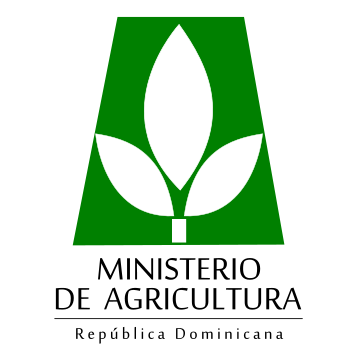 DESCRIPCION: Este proyecto tendrá un eje transversal desarrollando programas permanentes de capacitación y entrenamiento a técnicos y productores en las áreas de inocuidad agroalimentaria, sanidad vegetal, sanidad animal y cuarentena agropecuaria, incluyendo formación académica a nivel de maestría en centros docentes nacionales e internacionales, a fin de fortalecer los recursos humanos del sector oficial. Tiene una duración de cinco (5) años, implementación a nivel nacional, y cuenta con los siguientes componentes:DESCRIPCION: Este proyecto tendrá un eje transversal desarrollando programas permanentes de capacitación y entrenamiento a técnicos y productores en las áreas de inocuidad agroalimentaria, sanidad vegetal, sanidad animal y cuarentena agropecuaria, incluyendo formación académica a nivel de maestría en centros docentes nacionales e internacionales, a fin de fortalecer los recursos humanos del sector oficial. Tiene una duración de cinco (5) años, implementación a nivel nacional, y cuenta con los siguientes componentes:DESCRIPCION: Este proyecto tendrá un eje transversal desarrollando programas permanentes de capacitación y entrenamiento a técnicos y productores en las áreas de inocuidad agroalimentaria, sanidad vegetal, sanidad animal y cuarentena agropecuaria, incluyendo formación académica a nivel de maestría en centros docentes nacionales e internacionales, a fin de fortalecer los recursos humanos del sector oficial. Tiene una duración de cinco (5) años, implementación a nivel nacional, y cuenta con los siguientes componentes:DESCRIPCION: Este proyecto tendrá un eje transversal desarrollando programas permanentes de capacitación y entrenamiento a técnicos y productores en las áreas de inocuidad agroalimentaria, sanidad vegetal, sanidad animal y cuarentena agropecuaria, incluyendo formación académica a nivel de maestría en centros docentes nacionales e internacionales, a fin de fortalecer los recursos humanos del sector oficial. Tiene una duración de cinco (5) años, implementación a nivel nacional, y cuenta con los siguientes componentes:DESCRIPCION: Este proyecto tendrá un eje transversal desarrollando programas permanentes de capacitación y entrenamiento a técnicos y productores en las áreas de inocuidad agroalimentaria, sanidad vegetal, sanidad animal y cuarentena agropecuaria, incluyendo formación académica a nivel de maestría en centros docentes nacionales e internacionales, a fin de fortalecer los recursos humanos del sector oficial. Tiene una duración de cinco (5) años, implementación a nivel nacional, y cuenta con los siguientes componentes:DESCRIPCION: Este proyecto tendrá un eje transversal desarrollando programas permanentes de capacitación y entrenamiento a técnicos y productores en las áreas de inocuidad agroalimentaria, sanidad vegetal, sanidad animal y cuarentena agropecuaria, incluyendo formación académica a nivel de maestría en centros docentes nacionales e internacionales, a fin de fortalecer los recursos humanos del sector oficial. Tiene una duración de cinco (5) años, implementación a nivel nacional, y cuenta con los siguientes componentes:DESCRIPCION: Este proyecto tendrá un eje transversal desarrollando programas permanentes de capacitación y entrenamiento a técnicos y productores en las áreas de inocuidad agroalimentaria, sanidad vegetal, sanidad animal y cuarentena agropecuaria, incluyendo formación académica a nivel de maestría en centros docentes nacionales e internacionales, a fin de fortalecer los recursos humanos del sector oficial. Tiene una duración de cinco (5) años, implementación a nivel nacional, y cuenta con los siguientes componentes:DESCRIPCION: Este proyecto tendrá un eje transversal desarrollando programas permanentes de capacitación y entrenamiento a técnicos y productores en las áreas de inocuidad agroalimentaria, sanidad vegetal, sanidad animal y cuarentena agropecuaria, incluyendo formación académica a nivel de maestría en centros docentes nacionales e internacionales, a fin de fortalecer los recursos humanos del sector oficial. Tiene una duración de cinco (5) años, implementación a nivel nacional, y cuenta con los siguientes componentes:DESCRIPCION: Este proyecto tendrá un eje transversal desarrollando programas permanentes de capacitación y entrenamiento a técnicos y productores en las áreas de inocuidad agroalimentaria, sanidad vegetal, sanidad animal y cuarentena agropecuaria, incluyendo formación académica a nivel de maestría en centros docentes nacionales e internacionales, a fin de fortalecer los recursos humanos del sector oficial. Tiene una duración de cinco (5) años, implementación a nivel nacional, y cuenta con los siguientes componentes:DESCRIPCION: Este proyecto tendrá un eje transversal desarrollando programas permanentes de capacitación y entrenamiento a técnicos y productores en las áreas de inocuidad agroalimentaria, sanidad vegetal, sanidad animal y cuarentena agropecuaria, incluyendo formación académica a nivel de maestría en centros docentes nacionales e internacionales, a fin de fortalecer los recursos humanos del sector oficial. Tiene una duración de cinco (5) años, implementación a nivel nacional, y cuenta con los siguientes componentes:DESCRIPCION: Este proyecto tendrá un eje transversal desarrollando programas permanentes de capacitación y entrenamiento a técnicos y productores en las áreas de inocuidad agroalimentaria, sanidad vegetal, sanidad animal y cuarentena agropecuaria, incluyendo formación académica a nivel de maestría en centros docentes nacionales e internacionales, a fin de fortalecer los recursos humanos del sector oficial. Tiene una duración de cinco (5) años, implementación a nivel nacional, y cuenta con los siguientes componentes:DESCRIPCION: Este proyecto tendrá un eje transversal desarrollando programas permanentes de capacitación y entrenamiento a técnicos y productores en las áreas de inocuidad agroalimentaria, sanidad vegetal, sanidad animal y cuarentena agropecuaria, incluyendo formación académica a nivel de maestría en centros docentes nacionales e internacionales, a fin de fortalecer los recursos humanos del sector oficial. Tiene una duración de cinco (5) años, implementación a nivel nacional, y cuenta con los siguientes componentes:DESCRIPCION: Este proyecto tendrá un eje transversal desarrollando programas permanentes de capacitación y entrenamiento a técnicos y productores en las áreas de inocuidad agroalimentaria, sanidad vegetal, sanidad animal y cuarentena agropecuaria, incluyendo formación académica a nivel de maestría en centros docentes nacionales e internacionales, a fin de fortalecer los recursos humanos del sector oficial. Tiene una duración de cinco (5) años, implementación a nivel nacional, y cuenta con los siguientes componentes:DESCRIPCION: Este proyecto tendrá un eje transversal desarrollando programas permanentes de capacitación y entrenamiento a técnicos y productores en las áreas de inocuidad agroalimentaria, sanidad vegetal, sanidad animal y cuarentena agropecuaria, incluyendo formación académica a nivel de maestría en centros docentes nacionales e internacionales, a fin de fortalecer los recursos humanos del sector oficial. Tiene una duración de cinco (5) años, implementación a nivel nacional, y cuenta con los siguientes componentes:DESCRIPCION: Este proyecto tendrá un eje transversal desarrollando programas permanentes de capacitación y entrenamiento a técnicos y productores en las áreas de inocuidad agroalimentaria, sanidad vegetal, sanidad animal y cuarentena agropecuaria, incluyendo formación académica a nivel de maestría en centros docentes nacionales e internacionales, a fin de fortalecer los recursos humanos del sector oficial. Tiene una duración de cinco (5) años, implementación a nivel nacional, y cuenta con los siguientes componentes:DESCRIPCION: Este proyecto tendrá un eje transversal desarrollando programas permanentes de capacitación y entrenamiento a técnicos y productores en las áreas de inocuidad agroalimentaria, sanidad vegetal, sanidad animal y cuarentena agropecuaria, incluyendo formación académica a nivel de maestría en centros docentes nacionales e internacionales, a fin de fortalecer los recursos humanos del sector oficial. Tiene una duración de cinco (5) años, implementación a nivel nacional, y cuenta con los siguientes componentes:DESCRIPCION: Este proyecto tendrá un eje transversal desarrollando programas permanentes de capacitación y entrenamiento a técnicos y productores en las áreas de inocuidad agroalimentaria, sanidad vegetal, sanidad animal y cuarentena agropecuaria, incluyendo formación académica a nivel de maestría en centros docentes nacionales e internacionales, a fin de fortalecer los recursos humanos del sector oficial. Tiene una duración de cinco (5) años, implementación a nivel nacional, y cuenta con los siguientes componentes:DESCRIPCION: Este proyecto tendrá un eje transversal desarrollando programas permanentes de capacitación y entrenamiento a técnicos y productores en las áreas de inocuidad agroalimentaria, sanidad vegetal, sanidad animal y cuarentena agropecuaria, incluyendo formación académica a nivel de maestría en centros docentes nacionales e internacionales, a fin de fortalecer los recursos humanos del sector oficial. Tiene una duración de cinco (5) años, implementación a nivel nacional, y cuenta con los siguientes componentes:DESCRIPCION: Este proyecto tendrá un eje transversal desarrollando programas permanentes de capacitación y entrenamiento a técnicos y productores en las áreas de inocuidad agroalimentaria, sanidad vegetal, sanidad animal y cuarentena agropecuaria, incluyendo formación académica a nivel de maestría en centros docentes nacionales e internacionales, a fin de fortalecer los recursos humanos del sector oficial. Tiene una duración de cinco (5) años, implementación a nivel nacional, y cuenta con los siguientes componentes:DESCRIPCION: Este proyecto tendrá un eje transversal desarrollando programas permanentes de capacitación y entrenamiento a técnicos y productores en las áreas de inocuidad agroalimentaria, sanidad vegetal, sanidad animal y cuarentena agropecuaria, incluyendo formación académica a nivel de maestría en centros docentes nacionales e internacionales, a fin de fortalecer los recursos humanos del sector oficial. Tiene una duración de cinco (5) años, implementación a nivel nacional, y cuenta con los siguientes componentes:DESCRIPCION: Este proyecto tendrá un eje transversal desarrollando programas permanentes de capacitación y entrenamiento a técnicos y productores en las áreas de inocuidad agroalimentaria, sanidad vegetal, sanidad animal y cuarentena agropecuaria, incluyendo formación académica a nivel de maestría en centros docentes nacionales e internacionales, a fin de fortalecer los recursos humanos del sector oficial. Tiene una duración de cinco (5) años, implementación a nivel nacional, y cuenta con los siguientes componentes:DESCRIPCION: Este proyecto tendrá un eje transversal desarrollando programas permanentes de capacitación y entrenamiento a técnicos y productores en las áreas de inocuidad agroalimentaria, sanidad vegetal, sanidad animal y cuarentena agropecuaria, incluyendo formación académica a nivel de maestría en centros docentes nacionales e internacionales, a fin de fortalecer los recursos humanos del sector oficial. Tiene una duración de cinco (5) años, implementación a nivel nacional, y cuenta con los siguientes componentes:DESCRIPCION: Este proyecto tendrá un eje transversal desarrollando programas permanentes de capacitación y entrenamiento a técnicos y productores en las áreas de inocuidad agroalimentaria, sanidad vegetal, sanidad animal y cuarentena agropecuaria, incluyendo formación académica a nivel de maestría en centros docentes nacionales e internacionales, a fin de fortalecer los recursos humanos del sector oficial. Tiene una duración de cinco (5) años, implementación a nivel nacional, y cuenta con los siguientes componentes:DESCRIPCION: Este proyecto tendrá un eje transversal desarrollando programas permanentes de capacitación y entrenamiento a técnicos y productores en las áreas de inocuidad agroalimentaria, sanidad vegetal, sanidad animal y cuarentena agropecuaria, incluyendo formación académica a nivel de maestría en centros docentes nacionales e internacionales, a fin de fortalecer los recursos humanos del sector oficial. Tiene una duración de cinco (5) años, implementación a nivel nacional, y cuenta con los siguientes componentes:DESCRIPCION: Este proyecto tendrá un eje transversal desarrollando programas permanentes de capacitación y entrenamiento a técnicos y productores en las áreas de inocuidad agroalimentaria, sanidad vegetal, sanidad animal y cuarentena agropecuaria, incluyendo formación académica a nivel de maestría en centros docentes nacionales e internacionales, a fin de fortalecer los recursos humanos del sector oficial. Tiene una duración de cinco (5) años, implementación a nivel nacional, y cuenta con los siguientes componentes:DESCRIPCION: Este proyecto tendrá un eje transversal desarrollando programas permanentes de capacitación y entrenamiento a técnicos y productores en las áreas de inocuidad agroalimentaria, sanidad vegetal, sanidad animal y cuarentena agropecuaria, incluyendo formación académica a nivel de maestría en centros docentes nacionales e internacionales, a fin de fortalecer los recursos humanos del sector oficial. Tiene una duración de cinco (5) años, implementación a nivel nacional, y cuenta con los siguientes componentes:DESCRIPCION: Este proyecto tendrá un eje transversal desarrollando programas permanentes de capacitación y entrenamiento a técnicos y productores en las áreas de inocuidad agroalimentaria, sanidad vegetal, sanidad animal y cuarentena agropecuaria, incluyendo formación académica a nivel de maestría en centros docentes nacionales e internacionales, a fin de fortalecer los recursos humanos del sector oficial. Tiene una duración de cinco (5) años, implementación a nivel nacional, y cuenta con los siguientes componentes:DESCRIPCION: Este proyecto tendrá un eje transversal desarrollando programas permanentes de capacitación y entrenamiento a técnicos y productores en las áreas de inocuidad agroalimentaria, sanidad vegetal, sanidad animal y cuarentena agropecuaria, incluyendo formación académica a nivel de maestría en centros docentes nacionales e internacionales, a fin de fortalecer los recursos humanos del sector oficial. Tiene una duración de cinco (5) años, implementación a nivel nacional, y cuenta con los siguientes componentes:Fortalecimiento de los servicios de inocuidad agroalimentariaFortalecimiento de los servicios de inocuidad agroalimentariaFortalecimiento de los servicios de inocuidad agroalimentariaFortalecimiento de los servicios de inocuidad agroalimentariaFortalecimiento de los servicios de inocuidad agroalimentariaFortalecimiento de los servicios de inocuidad agroalimentariaFortalecimiento de los servicios de inocuidad agroalimentariaFortalecimiento de los servicios de inocuidad agroalimentariaFortalecimiento de los servicios de inocuidad agroalimentariaFortalecimiento de los servicios de inocuidad agroalimentariaFortalecimiento de los servicios de sanidad animal.Fortalecimiento de los servicios de sanidad animal.Fortalecimiento de los servicios de sanidad animal.Fortalecimiento de los servicios de sanidad animal.Fortalecimiento de los servicios de sanidad animal.Fortalecimiento de los servicios de sanidad animal.Fortalecimiento de los servicios de sanidad animal.Fortalecimiento de los servicios de sanidad animal.Fortalecimiento de los servicios de sanidad animal.Fortalecimiento de los servicios de sanidad vegetal. Fortalecimiento de los servicios de sanidad vegetal. Fortalecimiento de los servicios de sanidad vegetal. Fortalecimiento de los servicios de sanidad vegetal. Fortalecimiento de los servicios de sanidad vegetal. Fortalecimiento de los servicios de sanidad vegetal. Fortalecimiento de los servicios de sanidad vegetal. Fortalecimiento de los servicios de sanidad vegetal. Fortalecimiento de los servicios de sanidad vegetal. Fortalecimiento de los servicios de sanidad vegetal. Fortalecimiento de los servicios de sanidad vegetal. Fortalecimiento de los servicios de sanidad vegetal. Fortalecimiento de los servicios de sanidad vegetal. Fortalecimiento de los servicios de sanidad vegetal. Gestión institucional.Administración del programa.Gestión institucional.Administración del programa.Gestión institucional.Administración del programa.Gestión institucional.Administración del programa.Gestión institucional.Administración del programa.Gestión institucional.Administración del programa.Gestión institucional.Administración del programa.Gestión institucional.Administración del programa.Gestión institucional.Administración del programa.Gestión institucional.Administración del programa.Gestión institucional.Administración del programa.Gestión institucional.Administración del programa.INFORMACION GENERAL:INFORMACION GENERAL:TIPOLOGIA:TIPOLOGIA:CAPITAL FIJOCAPITAL FIJOCAPITAL FIJOCAPITAL FIJOCAPITAL FIJOCAPITAL FIJO ☒CAPITAL HUMANOCAPITAL HUMANOCAPITAL HUMANO☐CREACION  CONOCIMIENTOCREACION  CONOCIMIENTOCREACION  CONOCIMIENTO ☐ESTADO:ESTADO:NUEVONUEVONUEVONUEVONUEVONUEVO ☐ARRASTREARRASTREARRASTRE☒DURACION:DURACION:AÑOSAÑOSAÑOSAÑOSAÑOSAÑOSFECHA DE INICIOFECHA DE INICIOFECHA DE INICIOFECHA DE TERMINOFECHA DE TERMINOFECHA DE TERMINODURACION:DURACION:123456DIAMES AÑODIAMES AÑODURACION:DURACION: ☐ ☐ ☐ ☐ ☒☐3010201330102018COSTO:COSTO:MONEDA ORIGINALMONEDA ORIGINALMONEDA ORIGINALMONEDA ORIGINALMONEDA ORIGINALMONEDA ORIGINALMONEDA ORIGINALCOSTO EN MONEDA ORIGINALCOSTO EN MONEDA ORIGINALCOSTO EN MONEDA ORIGINALCOSTO EN MONEDA ORIGINALTASACOSTO EN RD$COSTO EN RD$COSTO EN RD$COSTO:COSTO:US$US$US$US$US$US$US$11,000,000.0011,000,000.0011,000,000.0011,000,000.0045.5506,000,000.00506,000,000.00506,000,000.00END:END:EJEEJE1234OBJETIVO ESPECIFICOOBJETIVO ESPECIFICOOBJETIVO ESPECIFICOOBJETIVO ESPECIFICOLINEA DE ACCIONLINEA DE ACCIONLINEA DE ACCIONLINEA DE ACCIONLINEA DE ACCIONEND:END:EJEEJE ☐☐☒  ☐3.5.33.5.33.5.33.5.33.5.3.83.5.3.83.5.3.83.5.3.83.5.3.8INDICADORES FISICO:INDICADORES FISICO:1Reducción presencia de residuos y contaminantes químicos/biológicos en alimentos de origen agropecuario y pesquero.Reducción presencia de residuos y contaminantes químicos/biológicos en alimentos de origen agropecuario y pesquero.Reducción presencia de residuos y contaminantes químicos/biológicos en alimentos de origen agropecuario y pesquero.Reducción presencia de residuos y contaminantes químicos/biológicos en alimentos de origen agropecuario y pesquero.Reducción presencia de residuos y contaminantes químicos/biológicos en alimentos de origen agropecuario y pesquero.Reducción presencia de residuos y contaminantes químicos/biológicos en alimentos de origen agropecuario y pesquero.Reducción presencia de residuos y contaminantes químicos/biológicos en alimentos de origen agropecuario y pesquero.Reducción presencia de residuos y contaminantes químicos/biológicos en alimentos de origen agropecuario y pesquero.Reducción presencia de residuos y contaminantes químicos/biológicos en alimentos de origen agropecuario y pesquero.Reducción presencia de residuos y contaminantes químicos/biológicos en alimentos de origen agropecuario y pesquero.Reducción presencia de residuos y contaminantes químicos/biológicos en alimentos de origen agropecuario y pesquero.Reducción presencia de residuos y contaminantes químicos/biológicos en alimentos de origen agropecuario y pesquero.Reducción presencia de residuos y contaminantes químicos/biológicos en alimentos de origen agropecuario y pesquero.Reducción presencia de residuos y contaminantes químicos/biológicos en alimentos de origen agropecuario y pesquero.INDICADORES FISICO:INDICADORES FISICO:2Mejora de desempeño de los servicios de inocuidad agroalimentaria.Mejora de desempeño de los servicios de inocuidad agroalimentaria.Mejora de desempeño de los servicios de inocuidad agroalimentaria.Mejora de desempeño de los servicios de inocuidad agroalimentaria.Mejora de desempeño de los servicios de inocuidad agroalimentaria.Mejora de desempeño de los servicios de inocuidad agroalimentaria.Mejora de desempeño de los servicios de inocuidad agroalimentaria.Mejora de desempeño de los servicios de inocuidad agroalimentaria.Mejora de desempeño de los servicios de inocuidad agroalimentaria.Mejora de desempeño de los servicios de inocuidad agroalimentaria.Mejora de desempeño de los servicios de inocuidad agroalimentaria.Mejora de desempeño de los servicios de inocuidad agroalimentaria.Mejora de desempeño de los servicios de inocuidad agroalimentaria.Mejora de desempeño de los servicios de inocuidad agroalimentaria.INDICADORES FISICO:INDICADORES FISICO:3BENEFICIARIOS:BENEFICIARIOS:Más de 6,000 productores agropecuarios y técnicos ligados al sector. Más de 6,000 productores agropecuarios y técnicos ligados al sector. Más de 6,000 productores agropecuarios y técnicos ligados al sector. Más de 6,000 productores agropecuarios y técnicos ligados al sector. Más de 6,000 productores agropecuarios y técnicos ligados al sector. Más de 6,000 productores agropecuarios y técnicos ligados al sector. Más de 6,000 productores agropecuarios y técnicos ligados al sector. Más de 6,000 productores agropecuarios y técnicos ligados al sector. Más de 6,000 productores agropecuarios y técnicos ligados al sector. Más de 6,000 productores agropecuarios y técnicos ligados al sector. Más de 6,000 productores agropecuarios y técnicos ligados al sector. Más de 6,000 productores agropecuarios y técnicos ligados al sector. Más de 6,000 productores agropecuarios y técnicos ligados al sector. Más de 6,000 productores agropecuarios y técnicos ligados al sector. Más de 6,000 productores agropecuarios y técnicos ligados al sector. BENEFICIARIOS:BENEFICIARIOS:Más de 6,000 productores agropecuarios y técnicos ligados al sector. Más de 6,000 productores agropecuarios y técnicos ligados al sector. Más de 6,000 productores agropecuarios y técnicos ligados al sector. Más de 6,000 productores agropecuarios y técnicos ligados al sector. Más de 6,000 productores agropecuarios y técnicos ligados al sector. Más de 6,000 productores agropecuarios y técnicos ligados al sector. Más de 6,000 productores agropecuarios y técnicos ligados al sector. Más de 6,000 productores agropecuarios y técnicos ligados al sector. Más de 6,000 productores agropecuarios y técnicos ligados al sector. Más de 6,000 productores agropecuarios y técnicos ligados al sector. Más de 6,000 productores agropecuarios y técnicos ligados al sector. Más de 6,000 productores agropecuarios y técnicos ligados al sector. Más de 6,000 productores agropecuarios y técnicos ligados al sector. Más de 6,000 productores agropecuarios y técnicos ligados al sector. Más de 6,000 productores agropecuarios y técnicos ligados al sector. BENEFICIARIOS:BENEFICIARIOS:Más de 6,000 productores agropecuarios y técnicos ligados al sector. Más de 6,000 productores agropecuarios y técnicos ligados al sector. Más de 6,000 productores agropecuarios y técnicos ligados al sector. Más de 6,000 productores agropecuarios y técnicos ligados al sector. Más de 6,000 productores agropecuarios y técnicos ligados al sector. Más de 6,000 productores agropecuarios y técnicos ligados al sector. Más de 6,000 productores agropecuarios y técnicos ligados al sector. Más de 6,000 productores agropecuarios y técnicos ligados al sector. Más de 6,000 productores agropecuarios y técnicos ligados al sector. Más de 6,000 productores agropecuarios y técnicos ligados al sector. Más de 6,000 productores agropecuarios y técnicos ligados al sector. Más de 6,000 productores agropecuarios y técnicos ligados al sector. Más de 6,000 productores agropecuarios y técnicos ligados al sector. Más de 6,000 productores agropecuarios y técnicos ligados al sector. Más de 6,000 productores agropecuarios y técnicos ligados al sector. LOCALIZACION:LOCALIZACION:PROVINCIAPROVINCIAPROVINCIAPROVINCIAPROVINCIAPROVINCIAPROVINCIAPROVINCIAPROVINCIAMUNICIPIOMUNICIPIOMUNICIPIOMUNICIPIOMUNICIPIOMUNICIPIOLOCALIZACION:LOCALIZACION:A nivel Nacional A nivel Nacional A nivel Nacional A nivel Nacional A nivel Nacional A nivel Nacional A nivel Nacional A nivel Nacional A nivel Nacional LOCALIZACION:LOCALIZACION:A nivel Nacional A nivel Nacional A nivel Nacional A nivel Nacional A nivel Nacional A nivel Nacional A nivel Nacional A nivel Nacional A nivel Nacional LOCALIZACION:LOCALIZACION:A nivel Nacional A nivel Nacional A nivel Nacional A nivel Nacional A nivel Nacional A nivel Nacional A nivel Nacional A nivel Nacional A nivel Nacional INSTITUCION EJECUTORA:INSTITUCION EJECUTORA:Oficina de Ejecución de Proyectos | Ministerio de AgriculturaOficina de Ejecución de Proyectos | Ministerio de AgriculturaOficina de Ejecución de Proyectos | Ministerio de AgriculturaOficina de Ejecución de Proyectos | Ministerio de AgriculturaOficina de Ejecución de Proyectos | Ministerio de AgriculturaOficina de Ejecución de Proyectos | Ministerio de AgriculturaOficina de Ejecución de Proyectos | Ministerio de AgriculturaOficina de Ejecución de Proyectos | Ministerio de AgriculturaOficina de Ejecución de Proyectos | Ministerio de AgriculturaOficina de Ejecución de Proyectos | Ministerio de AgriculturaOficina de Ejecución de Proyectos | Ministerio de AgriculturaOficina de Ejecución de Proyectos | Ministerio de AgriculturaOficina de Ejecución de Proyectos | Ministerio de AgriculturaOficina de Ejecución de Proyectos | Ministerio de AgriculturaOficina de Ejecución de Proyectos | Ministerio de AgriculturaSNIP: 12954NOMBRE DEL PROYECTO: Fortalecimiento de la capacidad  de agro-negocios para mejorar su acceso al mercado de los Estados Unidos de América, en la región la vega, Santiago y Valverde Mao.NOMBRE DEL PROYECTO: Fortalecimiento de la capacidad  de agro-negocios para mejorar su acceso al mercado de los Estados Unidos de América, en la región la vega, Santiago y Valverde Mao.NOMBRE DEL PROYECTO: Fortalecimiento de la capacidad  de agro-negocios para mejorar su acceso al mercado de los Estados Unidos de América, en la región la vega, Santiago y Valverde Mao.NOMBRE DEL PROYECTO: Fortalecimiento de la capacidad  de agro-negocios para mejorar su acceso al mercado de los Estados Unidos de América, en la región la vega, Santiago y Valverde Mao.NOMBRE DEL PROYECTO: Fortalecimiento de la capacidad  de agro-negocios para mejorar su acceso al mercado de los Estados Unidos de América, en la región la vega, Santiago y Valverde Mao.NOMBRE DEL PROYECTO: Fortalecimiento de la capacidad  de agro-negocios para mejorar su acceso al mercado de los Estados Unidos de América, en la región la vega, Santiago y Valverde Mao.NOMBRE DEL PROYECTO: Fortalecimiento de la capacidad  de agro-negocios para mejorar su acceso al mercado de los Estados Unidos de América, en la región la vega, Santiago y Valverde Mao.NOMBRE DEL PROYECTO: Fortalecimiento de la capacidad  de agro-negocios para mejorar su acceso al mercado de los Estados Unidos de América, en la región la vega, Santiago y Valverde Mao.NOMBRE DEL PROYECTO: Fortalecimiento de la capacidad  de agro-negocios para mejorar su acceso al mercado de los Estados Unidos de América, en la región la vega, Santiago y Valverde Mao.NOMBRE DEL PROYECTO: Fortalecimiento de la capacidad  de agro-negocios para mejorar su acceso al mercado de los Estados Unidos de América, en la región la vega, Santiago y Valverde Mao.NOMBRE DEL PROYECTO: Fortalecimiento de la capacidad  de agro-negocios para mejorar su acceso al mercado de los Estados Unidos de América, en la región la vega, Santiago y Valverde Mao.NOMBRE DEL PROYECTO: Fortalecimiento de la capacidad  de agro-negocios para mejorar su acceso al mercado de los Estados Unidos de América, en la región la vega, Santiago y Valverde Mao.NOMBRE DEL PROYECTO: Fortalecimiento de la capacidad  de agro-negocios para mejorar su acceso al mercado de los Estados Unidos de América, en la región la vega, Santiago y Valverde Mao.NOMBRE DEL PROYECTO: Fortalecimiento de la capacidad  de agro-negocios para mejorar su acceso al mercado de los Estados Unidos de América, en la región la vega, Santiago y Valverde Mao.NOMBRE DEL PROYECTO: Fortalecimiento de la capacidad  de agro-negocios para mejorar su acceso al mercado de los Estados Unidos de América, en la región la vega, Santiago y Valverde Mao.NOMBRE DEL PROYECTO: Fortalecimiento de la capacidad  de agro-negocios para mejorar su acceso al mercado de los Estados Unidos de América, en la región la vega, Santiago y Valverde Mao.OBJETIVO: fortalecer la capacidad de los agro-negocios seleccionados para la gestión comercial, técnica y financiera.OBJETIVO: fortalecer la capacidad de los agro-negocios seleccionados para la gestión comercial, técnica y financiera.OBJETIVO: fortalecer la capacidad de los agro-negocios seleccionados para la gestión comercial, técnica y financiera.OBJETIVO: fortalecer la capacidad de los agro-negocios seleccionados para la gestión comercial, técnica y financiera.OBJETIVO: fortalecer la capacidad de los agro-negocios seleccionados para la gestión comercial, técnica y financiera.OBJETIVO: fortalecer la capacidad de los agro-negocios seleccionados para la gestión comercial, técnica y financiera.OBJETIVO: fortalecer la capacidad de los agro-negocios seleccionados para la gestión comercial, técnica y financiera.OBJETIVO: fortalecer la capacidad de los agro-negocios seleccionados para la gestión comercial, técnica y financiera.OBJETIVO: fortalecer la capacidad de los agro-negocios seleccionados para la gestión comercial, técnica y financiera.OBJETIVO: fortalecer la capacidad de los agro-negocios seleccionados para la gestión comercial, técnica y financiera.OBJETIVO: fortalecer la capacidad de los agro-negocios seleccionados para la gestión comercial, técnica y financiera.OBJETIVO: fortalecer la capacidad de los agro-negocios seleccionados para la gestión comercial, técnica y financiera.OBJETIVO: fortalecer la capacidad de los agro-negocios seleccionados para la gestión comercial, técnica y financiera.OBJETIVO: fortalecer la capacidad de los agro-negocios seleccionados para la gestión comercial, técnica y financiera.OBJETIVO: fortalecer la capacidad de los agro-negocios seleccionados para la gestión comercial, técnica y financiera.OBJETIVO: fortalecer la capacidad de los agro-negocios seleccionados para la gestión comercial, técnica y financiera.OBJETIVO: fortalecer la capacidad de los agro-negocios seleccionados para la gestión comercial, técnica y financiera.OBJETIVO: fortalecer la capacidad de los agro-negocios seleccionados para la gestión comercial, técnica y financiera.OBJETIVO: fortalecer la capacidad de los agro-negocios seleccionados para la gestión comercial, técnica y financiera.OBJETIVO: fortalecer la capacidad de los agro-negocios seleccionados para la gestión comercial, técnica y financiera.OBJETIVO: fortalecer la capacidad de los agro-negocios seleccionados para la gestión comercial, técnica y financiera.OBJETIVO: fortalecer la capacidad de los agro-negocios seleccionados para la gestión comercial, técnica y financiera.OBJETIVO: fortalecer la capacidad de los agro-negocios seleccionados para la gestión comercial, técnica y financiera.OBJETIVO: fortalecer la capacidad de los agro-negocios seleccionados para la gestión comercial, técnica y financiera.OBJETIVO: fortalecer la capacidad de los agro-negocios seleccionados para la gestión comercial, técnica y financiera.OBJETIVO: fortalecer la capacidad de los agro-negocios seleccionados para la gestión comercial, técnica y financiera.OBJETIVO: fortalecer la capacidad de los agro-negocios seleccionados para la gestión comercial, técnica y financiera.OBJETIVO: fortalecer la capacidad de los agro-negocios seleccionados para la gestión comercial, técnica y financiera.OBJETIVO: fortalecer la capacidad de los agro-negocios seleccionados para la gestión comercial, técnica y financiera.OBJETIVO: fortalecer la capacidad de los agro-negocios seleccionados para la gestión comercial, técnica y financiera.OBJETIVO: fortalecer la capacidad de los agro-negocios seleccionados para la gestión comercial, técnica y financiera.OBJETIVO: fortalecer la capacidad de los agro-negocios seleccionados para la gestión comercial, técnica y financiera.OBJETIVO: fortalecer la capacidad de los agro-negocios seleccionados para la gestión comercial, técnica y financiera.OBJETIVO: fortalecer la capacidad de los agro-negocios seleccionados para la gestión comercial, técnica y financiera.OBJETIVO: fortalecer la capacidad de los agro-negocios seleccionados para la gestión comercial, técnica y financiera.OBJETIVO: fortalecer la capacidad de los agro-negocios seleccionados para la gestión comercial, técnica y financiera.OBJETIVO: fortalecer la capacidad de los agro-negocios seleccionados para la gestión comercial, técnica y financiera.OBJETIVO: fortalecer la capacidad de los agro-negocios seleccionados para la gestión comercial, técnica y financiera.OBJETIVO: fortalecer la capacidad de los agro-negocios seleccionados para la gestión comercial, técnica y financiera.OBJETIVO: fortalecer la capacidad de los agro-negocios seleccionados para la gestión comercial, técnica y financiera.OBJETIVO: fortalecer la capacidad de los agro-negocios seleccionados para la gestión comercial, técnica y financiera.OBJETIVO: fortalecer la capacidad de los agro-negocios seleccionados para la gestión comercial, técnica y financiera.OBJETIVO: fortalecer la capacidad de los agro-negocios seleccionados para la gestión comercial, técnica y financiera.OBJETIVO: fortalecer la capacidad de los agro-negocios seleccionados para la gestión comercial, técnica y financiera.OBJETIVO: fortalecer la capacidad de los agro-negocios seleccionados para la gestión comercial, técnica y financiera.OBJETIVO: fortalecer la capacidad de los agro-negocios seleccionados para la gestión comercial, técnica y financiera.OBJETIVO: fortalecer la capacidad de los agro-negocios seleccionados para la gestión comercial, técnica y financiera.OBJETIVO: fortalecer la capacidad de los agro-negocios seleccionados para la gestión comercial, técnica y financiera.OBJETIVO: fortalecer la capacidad de los agro-negocios seleccionados para la gestión comercial, técnica y financiera.OBJETIVO: fortalecer la capacidad de los agro-negocios seleccionados para la gestión comercial, técnica y financiera.OBJETIVO: fortalecer la capacidad de los agro-negocios seleccionados para la gestión comercial, técnica y financiera.OBJETIVO: fortalecer la capacidad de los agro-negocios seleccionados para la gestión comercial, técnica y financiera.OBJETIVO: fortalecer la capacidad de los agro-negocios seleccionados para la gestión comercial, técnica y financiera.OBJETIVO: fortalecer la capacidad de los agro-negocios seleccionados para la gestión comercial, técnica y financiera.OBJETIVO: fortalecer la capacidad de los agro-negocios seleccionados para la gestión comercial, técnica y financiera.OBJETIVO: fortalecer la capacidad de los agro-negocios seleccionados para la gestión comercial, técnica y financiera.OBJETIVO: fortalecer la capacidad de los agro-negocios seleccionados para la gestión comercial, técnica y financiera.OBJETIVO: fortalecer la capacidad de los agro-negocios seleccionados para la gestión comercial, técnica y financiera.OBJETIVO: fortalecer la capacidad de los agro-negocios seleccionados para la gestión comercial, técnica y financiera.OBJETIVO: fortalecer la capacidad de los agro-negocios seleccionados para la gestión comercial, técnica y financiera.OBJETIVO: fortalecer la capacidad de los agro-negocios seleccionados para la gestión comercial, técnica y financiera.OBJETIVO: fortalecer la capacidad de los agro-negocios seleccionados para la gestión comercial, técnica y financiera.OBJETIVO: fortalecer la capacidad de los agro-negocios seleccionados para la gestión comercial, técnica y financiera.OBJETIVO: fortalecer la capacidad de los agro-negocios seleccionados para la gestión comercial, técnica y financiera.OBJETIVO: fortalecer la capacidad de los agro-negocios seleccionados para la gestión comercial, técnica y financiera.OBJETIVO: fortalecer la capacidad de los agro-negocios seleccionados para la gestión comercial, técnica y financiera.OBJETIVO: fortalecer la capacidad de los agro-negocios seleccionados para la gestión comercial, técnica y financiera.OBJETIVO: fortalecer la capacidad de los agro-negocios seleccionados para la gestión comercial, técnica y financiera.DESCRIPCION: El presente proyecto está fundamentado en el concepto de cadena de valor como vehículo para el desarrollo de la competitividad de las pequeñas y medianas empresas agrícolas de la República Dominicana.  La estrategia principal está basada en el acompañamiento directo para el desarrollo de capacidades técnicas y de gestión, agregación de valor enfocado a segmentos del mercado, homogenización de la calidad y  posicionamiento estratégico a través de productos diferenciados.  En términos específicos, el proyecto proveerá el entrenamiento necesario y acompañará a las empresas exportadoras en el establecimiento de sistemas administrativos, de gestión de calidad e inocuidad, y de comercialización que les permitan incrementar la productividad y acceder a segmentos de mercado diferenciados.DESCRIPCION: El presente proyecto está fundamentado en el concepto de cadena de valor como vehículo para el desarrollo de la competitividad de las pequeñas y medianas empresas agrícolas de la República Dominicana.  La estrategia principal está basada en el acompañamiento directo para el desarrollo de capacidades técnicas y de gestión, agregación de valor enfocado a segmentos del mercado, homogenización de la calidad y  posicionamiento estratégico a través de productos diferenciados.  En términos específicos, el proyecto proveerá el entrenamiento necesario y acompañará a las empresas exportadoras en el establecimiento de sistemas administrativos, de gestión de calidad e inocuidad, y de comercialización que les permitan incrementar la productividad y acceder a segmentos de mercado diferenciados.DESCRIPCION: El presente proyecto está fundamentado en el concepto de cadena de valor como vehículo para el desarrollo de la competitividad de las pequeñas y medianas empresas agrícolas de la República Dominicana.  La estrategia principal está basada en el acompañamiento directo para el desarrollo de capacidades técnicas y de gestión, agregación de valor enfocado a segmentos del mercado, homogenización de la calidad y  posicionamiento estratégico a través de productos diferenciados.  En términos específicos, el proyecto proveerá el entrenamiento necesario y acompañará a las empresas exportadoras en el establecimiento de sistemas administrativos, de gestión de calidad e inocuidad, y de comercialización que les permitan incrementar la productividad y acceder a segmentos de mercado diferenciados.DESCRIPCION: El presente proyecto está fundamentado en el concepto de cadena de valor como vehículo para el desarrollo de la competitividad de las pequeñas y medianas empresas agrícolas de la República Dominicana.  La estrategia principal está basada en el acompañamiento directo para el desarrollo de capacidades técnicas y de gestión, agregación de valor enfocado a segmentos del mercado, homogenización de la calidad y  posicionamiento estratégico a través de productos diferenciados.  En términos específicos, el proyecto proveerá el entrenamiento necesario y acompañará a las empresas exportadoras en el establecimiento de sistemas administrativos, de gestión de calidad e inocuidad, y de comercialización que les permitan incrementar la productividad y acceder a segmentos de mercado diferenciados.DESCRIPCION: El presente proyecto está fundamentado en el concepto de cadena de valor como vehículo para el desarrollo de la competitividad de las pequeñas y medianas empresas agrícolas de la República Dominicana.  La estrategia principal está basada en el acompañamiento directo para el desarrollo de capacidades técnicas y de gestión, agregación de valor enfocado a segmentos del mercado, homogenización de la calidad y  posicionamiento estratégico a través de productos diferenciados.  En términos específicos, el proyecto proveerá el entrenamiento necesario y acompañará a las empresas exportadoras en el establecimiento de sistemas administrativos, de gestión de calidad e inocuidad, y de comercialización que les permitan incrementar la productividad y acceder a segmentos de mercado diferenciados.DESCRIPCION: El presente proyecto está fundamentado en el concepto de cadena de valor como vehículo para el desarrollo de la competitividad de las pequeñas y medianas empresas agrícolas de la República Dominicana.  La estrategia principal está basada en el acompañamiento directo para el desarrollo de capacidades técnicas y de gestión, agregación de valor enfocado a segmentos del mercado, homogenización de la calidad y  posicionamiento estratégico a través de productos diferenciados.  En términos específicos, el proyecto proveerá el entrenamiento necesario y acompañará a las empresas exportadoras en el establecimiento de sistemas administrativos, de gestión de calidad e inocuidad, y de comercialización que les permitan incrementar la productividad y acceder a segmentos de mercado diferenciados.DESCRIPCION: El presente proyecto está fundamentado en el concepto de cadena de valor como vehículo para el desarrollo de la competitividad de las pequeñas y medianas empresas agrícolas de la República Dominicana.  La estrategia principal está basada en el acompañamiento directo para el desarrollo de capacidades técnicas y de gestión, agregación de valor enfocado a segmentos del mercado, homogenización de la calidad y  posicionamiento estratégico a través de productos diferenciados.  En términos específicos, el proyecto proveerá el entrenamiento necesario y acompañará a las empresas exportadoras en el establecimiento de sistemas administrativos, de gestión de calidad e inocuidad, y de comercialización que les permitan incrementar la productividad y acceder a segmentos de mercado diferenciados.DESCRIPCION: El presente proyecto está fundamentado en el concepto de cadena de valor como vehículo para el desarrollo de la competitividad de las pequeñas y medianas empresas agrícolas de la República Dominicana.  La estrategia principal está basada en el acompañamiento directo para el desarrollo de capacidades técnicas y de gestión, agregación de valor enfocado a segmentos del mercado, homogenización de la calidad y  posicionamiento estratégico a través de productos diferenciados.  En términos específicos, el proyecto proveerá el entrenamiento necesario y acompañará a las empresas exportadoras en el establecimiento de sistemas administrativos, de gestión de calidad e inocuidad, y de comercialización que les permitan incrementar la productividad y acceder a segmentos de mercado diferenciados.DESCRIPCION: El presente proyecto está fundamentado en el concepto de cadena de valor como vehículo para el desarrollo de la competitividad de las pequeñas y medianas empresas agrícolas de la República Dominicana.  La estrategia principal está basada en el acompañamiento directo para el desarrollo de capacidades técnicas y de gestión, agregación de valor enfocado a segmentos del mercado, homogenización de la calidad y  posicionamiento estratégico a través de productos diferenciados.  En términos específicos, el proyecto proveerá el entrenamiento necesario y acompañará a las empresas exportadoras en el establecimiento de sistemas administrativos, de gestión de calidad e inocuidad, y de comercialización que les permitan incrementar la productividad y acceder a segmentos de mercado diferenciados.DESCRIPCION: El presente proyecto está fundamentado en el concepto de cadena de valor como vehículo para el desarrollo de la competitividad de las pequeñas y medianas empresas agrícolas de la República Dominicana.  La estrategia principal está basada en el acompañamiento directo para el desarrollo de capacidades técnicas y de gestión, agregación de valor enfocado a segmentos del mercado, homogenización de la calidad y  posicionamiento estratégico a través de productos diferenciados.  En términos específicos, el proyecto proveerá el entrenamiento necesario y acompañará a las empresas exportadoras en el establecimiento de sistemas administrativos, de gestión de calidad e inocuidad, y de comercialización que les permitan incrementar la productividad y acceder a segmentos de mercado diferenciados.DESCRIPCION: El presente proyecto está fundamentado en el concepto de cadena de valor como vehículo para el desarrollo de la competitividad de las pequeñas y medianas empresas agrícolas de la República Dominicana.  La estrategia principal está basada en el acompañamiento directo para el desarrollo de capacidades técnicas y de gestión, agregación de valor enfocado a segmentos del mercado, homogenización de la calidad y  posicionamiento estratégico a través de productos diferenciados.  En términos específicos, el proyecto proveerá el entrenamiento necesario y acompañará a las empresas exportadoras en el establecimiento de sistemas administrativos, de gestión de calidad e inocuidad, y de comercialización que les permitan incrementar la productividad y acceder a segmentos de mercado diferenciados.DESCRIPCION: El presente proyecto está fundamentado en el concepto de cadena de valor como vehículo para el desarrollo de la competitividad de las pequeñas y medianas empresas agrícolas de la República Dominicana.  La estrategia principal está basada en el acompañamiento directo para el desarrollo de capacidades técnicas y de gestión, agregación de valor enfocado a segmentos del mercado, homogenización de la calidad y  posicionamiento estratégico a través de productos diferenciados.  En términos específicos, el proyecto proveerá el entrenamiento necesario y acompañará a las empresas exportadoras en el establecimiento de sistemas administrativos, de gestión de calidad e inocuidad, y de comercialización que les permitan incrementar la productividad y acceder a segmentos de mercado diferenciados.DESCRIPCION: El presente proyecto está fundamentado en el concepto de cadena de valor como vehículo para el desarrollo de la competitividad de las pequeñas y medianas empresas agrícolas de la República Dominicana.  La estrategia principal está basada en el acompañamiento directo para el desarrollo de capacidades técnicas y de gestión, agregación de valor enfocado a segmentos del mercado, homogenización de la calidad y  posicionamiento estratégico a través de productos diferenciados.  En términos específicos, el proyecto proveerá el entrenamiento necesario y acompañará a las empresas exportadoras en el establecimiento de sistemas administrativos, de gestión de calidad e inocuidad, y de comercialización que les permitan incrementar la productividad y acceder a segmentos de mercado diferenciados.DESCRIPCION: El presente proyecto está fundamentado en el concepto de cadena de valor como vehículo para el desarrollo de la competitividad de las pequeñas y medianas empresas agrícolas de la República Dominicana.  La estrategia principal está basada en el acompañamiento directo para el desarrollo de capacidades técnicas y de gestión, agregación de valor enfocado a segmentos del mercado, homogenización de la calidad y  posicionamiento estratégico a través de productos diferenciados.  En términos específicos, el proyecto proveerá el entrenamiento necesario y acompañará a las empresas exportadoras en el establecimiento de sistemas administrativos, de gestión de calidad e inocuidad, y de comercialización que les permitan incrementar la productividad y acceder a segmentos de mercado diferenciados.DESCRIPCION: El presente proyecto está fundamentado en el concepto de cadena de valor como vehículo para el desarrollo de la competitividad de las pequeñas y medianas empresas agrícolas de la República Dominicana.  La estrategia principal está basada en el acompañamiento directo para el desarrollo de capacidades técnicas y de gestión, agregación de valor enfocado a segmentos del mercado, homogenización de la calidad y  posicionamiento estratégico a través de productos diferenciados.  En términos específicos, el proyecto proveerá el entrenamiento necesario y acompañará a las empresas exportadoras en el establecimiento de sistemas administrativos, de gestión de calidad e inocuidad, y de comercialización que les permitan incrementar la productividad y acceder a segmentos de mercado diferenciados.DESCRIPCION: El presente proyecto está fundamentado en el concepto de cadena de valor como vehículo para el desarrollo de la competitividad de las pequeñas y medianas empresas agrícolas de la República Dominicana.  La estrategia principal está basada en el acompañamiento directo para el desarrollo de capacidades técnicas y de gestión, agregación de valor enfocado a segmentos del mercado, homogenización de la calidad y  posicionamiento estratégico a través de productos diferenciados.  En términos específicos, el proyecto proveerá el entrenamiento necesario y acompañará a las empresas exportadoras en el establecimiento de sistemas administrativos, de gestión de calidad e inocuidad, y de comercialización que les permitan incrementar la productividad y acceder a segmentos de mercado diferenciados.DESCRIPCION: El presente proyecto está fundamentado en el concepto de cadena de valor como vehículo para el desarrollo de la competitividad de las pequeñas y medianas empresas agrícolas de la República Dominicana.  La estrategia principal está basada en el acompañamiento directo para el desarrollo de capacidades técnicas y de gestión, agregación de valor enfocado a segmentos del mercado, homogenización de la calidad y  posicionamiento estratégico a través de productos diferenciados.  En términos específicos, el proyecto proveerá el entrenamiento necesario y acompañará a las empresas exportadoras en el establecimiento de sistemas administrativos, de gestión de calidad e inocuidad, y de comercialización que les permitan incrementar la productividad y acceder a segmentos de mercado diferenciados.DESCRIPCION: El presente proyecto está fundamentado en el concepto de cadena de valor como vehículo para el desarrollo de la competitividad de las pequeñas y medianas empresas agrícolas de la República Dominicana.  La estrategia principal está basada en el acompañamiento directo para el desarrollo de capacidades técnicas y de gestión, agregación de valor enfocado a segmentos del mercado, homogenización de la calidad y  posicionamiento estratégico a través de productos diferenciados.  En términos específicos, el proyecto proveerá el entrenamiento necesario y acompañará a las empresas exportadoras en el establecimiento de sistemas administrativos, de gestión de calidad e inocuidad, y de comercialización que les permitan incrementar la productividad y acceder a segmentos de mercado diferenciados.DESCRIPCION: El presente proyecto está fundamentado en el concepto de cadena de valor como vehículo para el desarrollo de la competitividad de las pequeñas y medianas empresas agrícolas de la República Dominicana.  La estrategia principal está basada en el acompañamiento directo para el desarrollo de capacidades técnicas y de gestión, agregación de valor enfocado a segmentos del mercado, homogenización de la calidad y  posicionamiento estratégico a través de productos diferenciados.  En términos específicos, el proyecto proveerá el entrenamiento necesario y acompañará a las empresas exportadoras en el establecimiento de sistemas administrativos, de gestión de calidad e inocuidad, y de comercialización que les permitan incrementar la productividad y acceder a segmentos de mercado diferenciados.DESCRIPCION: El presente proyecto está fundamentado en el concepto de cadena de valor como vehículo para el desarrollo de la competitividad de las pequeñas y medianas empresas agrícolas de la República Dominicana.  La estrategia principal está basada en el acompañamiento directo para el desarrollo de capacidades técnicas y de gestión, agregación de valor enfocado a segmentos del mercado, homogenización de la calidad y  posicionamiento estratégico a través de productos diferenciados.  En términos específicos, el proyecto proveerá el entrenamiento necesario y acompañará a las empresas exportadoras en el establecimiento de sistemas administrativos, de gestión de calidad e inocuidad, y de comercialización que les permitan incrementar la productividad y acceder a segmentos de mercado diferenciados.DESCRIPCION: El presente proyecto está fundamentado en el concepto de cadena de valor como vehículo para el desarrollo de la competitividad de las pequeñas y medianas empresas agrícolas de la República Dominicana.  La estrategia principal está basada en el acompañamiento directo para el desarrollo de capacidades técnicas y de gestión, agregación de valor enfocado a segmentos del mercado, homogenización de la calidad y  posicionamiento estratégico a través de productos diferenciados.  En términos específicos, el proyecto proveerá el entrenamiento necesario y acompañará a las empresas exportadoras en el establecimiento de sistemas administrativos, de gestión de calidad e inocuidad, y de comercialización que les permitan incrementar la productividad y acceder a segmentos de mercado diferenciados.DESCRIPCION: El presente proyecto está fundamentado en el concepto de cadena de valor como vehículo para el desarrollo de la competitividad de las pequeñas y medianas empresas agrícolas de la República Dominicana.  La estrategia principal está basada en el acompañamiento directo para el desarrollo de capacidades técnicas y de gestión, agregación de valor enfocado a segmentos del mercado, homogenización de la calidad y  posicionamiento estratégico a través de productos diferenciados.  En términos específicos, el proyecto proveerá el entrenamiento necesario y acompañará a las empresas exportadoras en el establecimiento de sistemas administrativos, de gestión de calidad e inocuidad, y de comercialización que les permitan incrementar la productividad y acceder a segmentos de mercado diferenciados.DESCRIPCION: El presente proyecto está fundamentado en el concepto de cadena de valor como vehículo para el desarrollo de la competitividad de las pequeñas y medianas empresas agrícolas de la República Dominicana.  La estrategia principal está basada en el acompañamiento directo para el desarrollo de capacidades técnicas y de gestión, agregación de valor enfocado a segmentos del mercado, homogenización de la calidad y  posicionamiento estratégico a través de productos diferenciados.  En términos específicos, el proyecto proveerá el entrenamiento necesario y acompañará a las empresas exportadoras en el establecimiento de sistemas administrativos, de gestión de calidad e inocuidad, y de comercialización que les permitan incrementar la productividad y acceder a segmentos de mercado diferenciados.DESCRIPCION: El presente proyecto está fundamentado en el concepto de cadena de valor como vehículo para el desarrollo de la competitividad de las pequeñas y medianas empresas agrícolas de la República Dominicana.  La estrategia principal está basada en el acompañamiento directo para el desarrollo de capacidades técnicas y de gestión, agregación de valor enfocado a segmentos del mercado, homogenización de la calidad y  posicionamiento estratégico a través de productos diferenciados.  En términos específicos, el proyecto proveerá el entrenamiento necesario y acompañará a las empresas exportadoras en el establecimiento de sistemas administrativos, de gestión de calidad e inocuidad, y de comercialización que les permitan incrementar la productividad y acceder a segmentos de mercado diferenciados.DESCRIPCION: El presente proyecto está fundamentado en el concepto de cadena de valor como vehículo para el desarrollo de la competitividad de las pequeñas y medianas empresas agrícolas de la República Dominicana.  La estrategia principal está basada en el acompañamiento directo para el desarrollo de capacidades técnicas y de gestión, agregación de valor enfocado a segmentos del mercado, homogenización de la calidad y  posicionamiento estratégico a través de productos diferenciados.  En términos específicos, el proyecto proveerá el entrenamiento necesario y acompañará a las empresas exportadoras en el establecimiento de sistemas administrativos, de gestión de calidad e inocuidad, y de comercialización que les permitan incrementar la productividad y acceder a segmentos de mercado diferenciados.DESCRIPCION: El presente proyecto está fundamentado en el concepto de cadena de valor como vehículo para el desarrollo de la competitividad de las pequeñas y medianas empresas agrícolas de la República Dominicana.  La estrategia principal está basada en el acompañamiento directo para el desarrollo de capacidades técnicas y de gestión, agregación de valor enfocado a segmentos del mercado, homogenización de la calidad y  posicionamiento estratégico a través de productos diferenciados.  En términos específicos, el proyecto proveerá el entrenamiento necesario y acompañará a las empresas exportadoras en el establecimiento de sistemas administrativos, de gestión de calidad e inocuidad, y de comercialización que les permitan incrementar la productividad y acceder a segmentos de mercado diferenciados.DESCRIPCION: El presente proyecto está fundamentado en el concepto de cadena de valor como vehículo para el desarrollo de la competitividad de las pequeñas y medianas empresas agrícolas de la República Dominicana.  La estrategia principal está basada en el acompañamiento directo para el desarrollo de capacidades técnicas y de gestión, agregación de valor enfocado a segmentos del mercado, homogenización de la calidad y  posicionamiento estratégico a través de productos diferenciados.  En términos específicos, el proyecto proveerá el entrenamiento necesario y acompañará a las empresas exportadoras en el establecimiento de sistemas administrativos, de gestión de calidad e inocuidad, y de comercialización que les permitan incrementar la productividad y acceder a segmentos de mercado diferenciados.DESCRIPCION: El presente proyecto está fundamentado en el concepto de cadena de valor como vehículo para el desarrollo de la competitividad de las pequeñas y medianas empresas agrícolas de la República Dominicana.  La estrategia principal está basada en el acompañamiento directo para el desarrollo de capacidades técnicas y de gestión, agregación de valor enfocado a segmentos del mercado, homogenización de la calidad y  posicionamiento estratégico a través de productos diferenciados.  En términos específicos, el proyecto proveerá el entrenamiento necesario y acompañará a las empresas exportadoras en el establecimiento de sistemas administrativos, de gestión de calidad e inocuidad, y de comercialización que les permitan incrementar la productividad y acceder a segmentos de mercado diferenciados.INFORMACION GENERAL:INFORMACION GENERAL:TIPOLOGIA:TIPOLOGIA:CAPITAL FIJOCAPITAL FIJOCAPITAL FIJOCAPITAL FIJOCAPITAL FIJOCAPITAL FIJO ☐CAPITAL HUMANOCAPITAL HUMANOCAPITAL HUMANO☐CREACION  CONOCIMIENTOCREACION  CONOCIMIENTOCREACION  CONOCIMIENTO☐ ESTADO:ESTADO:NUEVONUEVONUEVONUEVONUEVONUEVO ☒ARRASTREARRASTREARRASTREDURACION:DURACION:AÑOSAÑOSAÑOSAÑOSAÑOSAÑOSFECHA DE INICIOFECHA DE INICIOFECHA DE INICIOFECHA DE TERMINOFECHA DE TERMINOFECHA DE TERMINODURACION:DURACION:123456DIAMES AÑODIAMES AÑODURACION:DURACION: ☒☐ ☐  ☐☐ ☐0105201601052017COSTO:COSTO:MONEDA ORIGINALMONEDA ORIGINALMONEDA ORIGINALMONEDA ORIGINALMONEDA ORIGINALMONEDA ORIGINALMONEDA ORIGINALCOSTO EN MONEDA ORIGINALCOSTO EN MONEDA ORIGINALCOSTO EN MONEDA ORIGINALCOSTO EN MONEDA ORIGINALTASACOSTO EN RD$COSTO EN RD$COSTO EN RD$COSTO:COSTO:RD$RD$RD$RD$RD$RD$RD$Contrapartida: RD$1,710,680 Cooperación: RD$5,892,692Contrapartida: RD$1,710,680 Cooperación: RD$5,892,692Contrapartida: RD$1,710,680 Cooperación: RD$5,892,692Contrapartida: RD$1,710,680 Cooperación: RD$5,892,6921.00RD$7,603,372.00RD$7,603,372.00RD$7,603,372.00END:END:EJEEJE1234OBJETIVO ESPECIFICOOBJETIVO ESPECIFICOOBJETIVO ESPECIFICOOBJETIVO ESPECIFICOLINEA DE ACCIONLINEA DE ACCIONLINEA DE ACCIONLINEA DE ACCIONLINEA DE ACCIONEND:END:EJEEJE ☒☐☐ ☐3.5.33.5.33.5.33.5.33.5.3.33.5.3.33.5.3.33.5.3.33.5.3.3INDICADORES FISICO:INDICADORES FISICO:1Al final del proyecto se contaran con técnicos y agro-empresarios  capacitados en gestión comercial. Agro-negocios que cuentan con una estructura fortalecida con manual para el manejo financiero en funcionamiento. Técnicos y agro-empresarios capacitados en el cumplimiento de los requisitos del mercado de exportación.Al final del proyecto se contaran con técnicos y agro-empresarios  capacitados en gestión comercial. Agro-negocios que cuentan con una estructura fortalecida con manual para el manejo financiero en funcionamiento. Técnicos y agro-empresarios capacitados en el cumplimiento de los requisitos del mercado de exportación.Al final del proyecto se contaran con técnicos y agro-empresarios  capacitados en gestión comercial. Agro-negocios que cuentan con una estructura fortalecida con manual para el manejo financiero en funcionamiento. Técnicos y agro-empresarios capacitados en el cumplimiento de los requisitos del mercado de exportación.Al final del proyecto se contaran con técnicos y agro-empresarios  capacitados en gestión comercial. Agro-negocios que cuentan con una estructura fortalecida con manual para el manejo financiero en funcionamiento. Técnicos y agro-empresarios capacitados en el cumplimiento de los requisitos del mercado de exportación.Al final del proyecto se contaran con técnicos y agro-empresarios  capacitados en gestión comercial. Agro-negocios que cuentan con una estructura fortalecida con manual para el manejo financiero en funcionamiento. Técnicos y agro-empresarios capacitados en el cumplimiento de los requisitos del mercado de exportación.Al final del proyecto se contaran con técnicos y agro-empresarios  capacitados en gestión comercial. Agro-negocios que cuentan con una estructura fortalecida con manual para el manejo financiero en funcionamiento. Técnicos y agro-empresarios capacitados en el cumplimiento de los requisitos del mercado de exportación.Al final del proyecto se contaran con técnicos y agro-empresarios  capacitados en gestión comercial. Agro-negocios que cuentan con una estructura fortalecida con manual para el manejo financiero en funcionamiento. Técnicos y agro-empresarios capacitados en el cumplimiento de los requisitos del mercado de exportación.Al final del proyecto se contaran con técnicos y agro-empresarios  capacitados en gestión comercial. Agro-negocios que cuentan con una estructura fortalecida con manual para el manejo financiero en funcionamiento. Técnicos y agro-empresarios capacitados en el cumplimiento de los requisitos del mercado de exportación.Al final del proyecto se contaran con técnicos y agro-empresarios  capacitados en gestión comercial. Agro-negocios que cuentan con una estructura fortalecida con manual para el manejo financiero en funcionamiento. Técnicos y agro-empresarios capacitados en el cumplimiento de los requisitos del mercado de exportación.Al final del proyecto se contaran con técnicos y agro-empresarios  capacitados en gestión comercial. Agro-negocios que cuentan con una estructura fortalecida con manual para el manejo financiero en funcionamiento. Técnicos y agro-empresarios capacitados en el cumplimiento de los requisitos del mercado de exportación.Al final del proyecto se contaran con técnicos y agro-empresarios  capacitados en gestión comercial. Agro-negocios que cuentan con una estructura fortalecida con manual para el manejo financiero en funcionamiento. Técnicos y agro-empresarios capacitados en el cumplimiento de los requisitos del mercado de exportación.Al final del proyecto se contaran con técnicos y agro-empresarios  capacitados en gestión comercial. Agro-negocios que cuentan con una estructura fortalecida con manual para el manejo financiero en funcionamiento. Técnicos y agro-empresarios capacitados en el cumplimiento de los requisitos del mercado de exportación.Al final del proyecto se contaran con técnicos y agro-empresarios  capacitados en gestión comercial. Agro-negocios que cuentan con una estructura fortalecida con manual para el manejo financiero en funcionamiento. Técnicos y agro-empresarios capacitados en el cumplimiento de los requisitos del mercado de exportación.Al final del proyecto se contaran con técnicos y agro-empresarios  capacitados en gestión comercial. Agro-negocios que cuentan con una estructura fortalecida con manual para el manejo financiero en funcionamiento. Técnicos y agro-empresarios capacitados en el cumplimiento de los requisitos del mercado de exportación.BENEFICIARIOS:BENEFICIARIOS:300 productores, 10 exportadores, 50 técnicos y oficiales del Gobierno dominicano.300 productores, 10 exportadores, 50 técnicos y oficiales del Gobierno dominicano.300 productores, 10 exportadores, 50 técnicos y oficiales del Gobierno dominicano.300 productores, 10 exportadores, 50 técnicos y oficiales del Gobierno dominicano.300 productores, 10 exportadores, 50 técnicos y oficiales del Gobierno dominicano.300 productores, 10 exportadores, 50 técnicos y oficiales del Gobierno dominicano.300 productores, 10 exportadores, 50 técnicos y oficiales del Gobierno dominicano.300 productores, 10 exportadores, 50 técnicos y oficiales del Gobierno dominicano.300 productores, 10 exportadores, 50 técnicos y oficiales del Gobierno dominicano.300 productores, 10 exportadores, 50 técnicos y oficiales del Gobierno dominicano.300 productores, 10 exportadores, 50 técnicos y oficiales del Gobierno dominicano.300 productores, 10 exportadores, 50 técnicos y oficiales del Gobierno dominicano.300 productores, 10 exportadores, 50 técnicos y oficiales del Gobierno dominicano.300 productores, 10 exportadores, 50 técnicos y oficiales del Gobierno dominicano.300 productores, 10 exportadores, 50 técnicos y oficiales del Gobierno dominicano.LOCALIZACION:LOCALIZACION:PROVINCIAPROVINCIAPROVINCIAPROVINCIAPROVINCIAPROVINCIAPROVINCIAPROVINCIAPROVINCIAMUNICIPIOMUNICIPIOMUNICIPIOMUNICIPIOMUNICIPIOMUNICIPIOLOCALIZACION:LOCALIZACION:La Vega, Santiago y Valverde.La Vega, Santiago y Valverde.La Vega, Santiago y Valverde.La Vega, Santiago y Valverde.La Vega, Santiago y Valverde.La Vega, Santiago y Valverde.La Vega, Santiago y Valverde.La Vega, Santiago y Valverde.La Vega, Santiago y Valverde.LOCALIZACION:LOCALIZACION:La Vega, Santiago y Valverde.La Vega, Santiago y Valverde.La Vega, Santiago y Valverde.La Vega, Santiago y Valverde.La Vega, Santiago y Valverde.La Vega, Santiago y Valverde.La Vega, Santiago y Valverde.La Vega, Santiago y Valverde.La Vega, Santiago y Valverde.INSTITUCION EJECUTORA:INSTITUCION EJECUTORA:Fundación REDDOMFundación REDDOMFundación REDDOMFundación REDDOMFundación REDDOMFundación REDDOMFundación REDDOMFundación REDDOMFundación REDDOMFundación REDDOMFundación REDDOMFundación REDDOMFundación REDDOMFundación REDDOMFundación REDDOMSNIP: 12954NOMBRE DEL PROYECTO: Construcción de Sistemas de Producción para la Reconversión Agrícola, en la provincia San Juan de la Maguana, República Dominicana. NOMBRE DEL PROYECTO: Construcción de Sistemas de Producción para la Reconversión Agrícola, en la provincia San Juan de la Maguana, República Dominicana. NOMBRE DEL PROYECTO: Construcción de Sistemas de Producción para la Reconversión Agrícola, en la provincia San Juan de la Maguana, República Dominicana. NOMBRE DEL PROYECTO: Construcción de Sistemas de Producción para la Reconversión Agrícola, en la provincia San Juan de la Maguana, República Dominicana. NOMBRE DEL PROYECTO: Construcción de Sistemas de Producción para la Reconversión Agrícola, en la provincia San Juan de la Maguana, República Dominicana. NOMBRE DEL PROYECTO: Construcción de Sistemas de Producción para la Reconversión Agrícola, en la provincia San Juan de la Maguana, República Dominicana. NOMBRE DEL PROYECTO: Construcción de Sistemas de Producción para la Reconversión Agrícola, en la provincia San Juan de la Maguana, República Dominicana. NOMBRE DEL PROYECTO: Construcción de Sistemas de Producción para la Reconversión Agrícola, en la provincia San Juan de la Maguana, República Dominicana. NOMBRE DEL PROYECTO: Construcción de Sistemas de Producción para la Reconversión Agrícola, en la provincia San Juan de la Maguana, República Dominicana. NOMBRE DEL PROYECTO: Construcción de Sistemas de Producción para la Reconversión Agrícola, en la provincia San Juan de la Maguana, República Dominicana. NOMBRE DEL PROYECTO: Construcción de Sistemas de Producción para la Reconversión Agrícola, en la provincia San Juan de la Maguana, República Dominicana. NOMBRE DEL PROYECTO: Construcción de Sistemas de Producción para la Reconversión Agrícola, en la provincia San Juan de la Maguana, República Dominicana. NOMBRE DEL PROYECTO: Construcción de Sistemas de Producción para la Reconversión Agrícola, en la provincia San Juan de la Maguana, República Dominicana. NOMBRE DEL PROYECTO: Construcción de Sistemas de Producción para la Reconversión Agrícola, en la provincia San Juan de la Maguana, República Dominicana. NOMBRE DEL PROYECTO: Construcción de Sistemas de Producción para la Reconversión Agrícola, en la provincia San Juan de la Maguana, República Dominicana. NOMBRE DEL PROYECTO: Construcción de Sistemas de Producción para la Reconversión Agrícola, en la provincia San Juan de la Maguana, República Dominicana. OBJETIVO: Incrementar el ingreso y los medios de vida de los agricultores de la provincia San Juan, mejorando la competitividad de su producción agrícola. OBJETIVO: Incrementar el ingreso y los medios de vida de los agricultores de la provincia San Juan, mejorando la competitividad de su producción agrícola. OBJETIVO: Incrementar el ingreso y los medios de vida de los agricultores de la provincia San Juan, mejorando la competitividad de su producción agrícola. OBJETIVO: Incrementar el ingreso y los medios de vida de los agricultores de la provincia San Juan, mejorando la competitividad de su producción agrícola. OBJETIVO: Incrementar el ingreso y los medios de vida de los agricultores de la provincia San Juan, mejorando la competitividad de su producción agrícola. OBJETIVO: Incrementar el ingreso y los medios de vida de los agricultores de la provincia San Juan, mejorando la competitividad de su producción agrícola. OBJETIVO: Incrementar el ingreso y los medios de vida de los agricultores de la provincia San Juan, mejorando la competitividad de su producción agrícola. OBJETIVO: Incrementar el ingreso y los medios de vida de los agricultores de la provincia San Juan, mejorando la competitividad de su producción agrícola. OBJETIVO: Incrementar el ingreso y los medios de vida de los agricultores de la provincia San Juan, mejorando la competitividad de su producción agrícola. OBJETIVO: Incrementar el ingreso y los medios de vida de los agricultores de la provincia San Juan, mejorando la competitividad de su producción agrícola. OBJETIVO: Incrementar el ingreso y los medios de vida de los agricultores de la provincia San Juan, mejorando la competitividad de su producción agrícola. OBJETIVO: Incrementar el ingreso y los medios de vida de los agricultores de la provincia San Juan, mejorando la competitividad de su producción agrícola. OBJETIVO: Incrementar el ingreso y los medios de vida de los agricultores de la provincia San Juan, mejorando la competitividad de su producción agrícola. OBJETIVO: Incrementar el ingreso y los medios de vida de los agricultores de la provincia San Juan, mejorando la competitividad de su producción agrícola. OBJETIVO: Incrementar el ingreso y los medios de vida de los agricultores de la provincia San Juan, mejorando la competitividad de su producción agrícola. OBJETIVO: Incrementar el ingreso y los medios de vida de los agricultores de la provincia San Juan, mejorando la competitividad de su producción agrícola. OBJETIVO: Incrementar el ingreso y los medios de vida de los agricultores de la provincia San Juan, mejorando la competitividad de su producción agrícola. OBJETIVO: Incrementar el ingreso y los medios de vida de los agricultores de la provincia San Juan, mejorando la competitividad de su producción agrícola. OBJETIVO: Incrementar el ingreso y los medios de vida de los agricultores de la provincia San Juan, mejorando la competitividad de su producción agrícola. OBJETIVO: Incrementar el ingreso y los medios de vida de los agricultores de la provincia San Juan, mejorando la competitividad de su producción agrícola. OBJETIVO: Incrementar el ingreso y los medios de vida de los agricultores de la provincia San Juan, mejorando la competitividad de su producción agrícola. OBJETIVO: Incrementar el ingreso y los medios de vida de los agricultores de la provincia San Juan, mejorando la competitividad de su producción agrícola. OBJETIVO: Incrementar el ingreso y los medios de vida de los agricultores de la provincia San Juan, mejorando la competitividad de su producción agrícola. OBJETIVO: Incrementar el ingreso y los medios de vida de los agricultores de la provincia San Juan, mejorando la competitividad de su producción agrícola. OBJETIVO: Incrementar el ingreso y los medios de vida de los agricultores de la provincia San Juan, mejorando la competitividad de su producción agrícola. OBJETIVO: Incrementar el ingreso y los medios de vida de los agricultores de la provincia San Juan, mejorando la competitividad de su producción agrícola. OBJETIVO: Incrementar el ingreso y los medios de vida de los agricultores de la provincia San Juan, mejorando la competitividad de su producción agrícola. OBJETIVO: Incrementar el ingreso y los medios de vida de los agricultores de la provincia San Juan, mejorando la competitividad de su producción agrícola. OBJETIVO: Incrementar el ingreso y los medios de vida de los agricultores de la provincia San Juan, mejorando la competitividad de su producción agrícola. OBJETIVO: Incrementar el ingreso y los medios de vida de los agricultores de la provincia San Juan, mejorando la competitividad de su producción agrícola. OBJETIVO: Incrementar el ingreso y los medios de vida de los agricultores de la provincia San Juan, mejorando la competitividad de su producción agrícola. OBJETIVO: Incrementar el ingreso y los medios de vida de los agricultores de la provincia San Juan, mejorando la competitividad de su producción agrícola. OBJETIVO: Incrementar el ingreso y los medios de vida de los agricultores de la provincia San Juan, mejorando la competitividad de su producción agrícola. OBJETIVO: Incrementar el ingreso y los medios de vida de los agricultores de la provincia San Juan, mejorando la competitividad de su producción agrícola. OBJETIVO: Incrementar el ingreso y los medios de vida de los agricultores de la provincia San Juan, mejorando la competitividad de su producción agrícola. OBJETIVO: Incrementar el ingreso y los medios de vida de los agricultores de la provincia San Juan, mejorando la competitividad de su producción agrícola. OBJETIVO: Incrementar el ingreso y los medios de vida de los agricultores de la provincia San Juan, mejorando la competitividad de su producción agrícola. OBJETIVO: Incrementar el ingreso y los medios de vida de los agricultores de la provincia San Juan, mejorando la competitividad de su producción agrícola. OBJETIVO: Incrementar el ingreso y los medios de vida de los agricultores de la provincia San Juan, mejorando la competitividad de su producción agrícola. OBJETIVO: Incrementar el ingreso y los medios de vida de los agricultores de la provincia San Juan, mejorando la competitividad de su producción agrícola. OBJETIVO: Incrementar el ingreso y los medios de vida de los agricultores de la provincia San Juan, mejorando la competitividad de su producción agrícola. OBJETIVO: Incrementar el ingreso y los medios de vida de los agricultores de la provincia San Juan, mejorando la competitividad de su producción agrícola. OBJETIVO: Incrementar el ingreso y los medios de vida de los agricultores de la provincia San Juan, mejorando la competitividad de su producción agrícola. OBJETIVO: Incrementar el ingreso y los medios de vida de los agricultores de la provincia San Juan, mejorando la competitividad de su producción agrícola. OBJETIVO: Incrementar el ingreso y los medios de vida de los agricultores de la provincia San Juan, mejorando la competitividad de su producción agrícola. OBJETIVO: Incrementar el ingreso y los medios de vida de los agricultores de la provincia San Juan, mejorando la competitividad de su producción agrícola. OBJETIVO: Incrementar el ingreso y los medios de vida de los agricultores de la provincia San Juan, mejorando la competitividad de su producción agrícola. OBJETIVO: Incrementar el ingreso y los medios de vida de los agricultores de la provincia San Juan, mejorando la competitividad de su producción agrícola. OBJETIVO: Incrementar el ingreso y los medios de vida de los agricultores de la provincia San Juan, mejorando la competitividad de su producción agrícola. OBJETIVO: Incrementar el ingreso y los medios de vida de los agricultores de la provincia San Juan, mejorando la competitividad de su producción agrícola. OBJETIVO: Incrementar el ingreso y los medios de vida de los agricultores de la provincia San Juan, mejorando la competitividad de su producción agrícola. OBJETIVO: Incrementar el ingreso y los medios de vida de los agricultores de la provincia San Juan, mejorando la competitividad de su producción agrícola. OBJETIVO: Incrementar el ingreso y los medios de vida de los agricultores de la provincia San Juan, mejorando la competitividad de su producción agrícola. OBJETIVO: Incrementar el ingreso y los medios de vida de los agricultores de la provincia San Juan, mejorando la competitividad de su producción agrícola. OBJETIVO: Incrementar el ingreso y los medios de vida de los agricultores de la provincia San Juan, mejorando la competitividad de su producción agrícola. OBJETIVO: Incrementar el ingreso y los medios de vida de los agricultores de la provincia San Juan, mejorando la competitividad de su producción agrícola. OBJETIVO: Incrementar el ingreso y los medios de vida de los agricultores de la provincia San Juan, mejorando la competitividad de su producción agrícola. OBJETIVO: Incrementar el ingreso y los medios de vida de los agricultores de la provincia San Juan, mejorando la competitividad de su producción agrícola. OBJETIVO: Incrementar el ingreso y los medios de vida de los agricultores de la provincia San Juan, mejorando la competitividad de su producción agrícola. OBJETIVO: Incrementar el ingreso y los medios de vida de los agricultores de la provincia San Juan, mejorando la competitividad de su producción agrícola. OBJETIVO: Incrementar el ingreso y los medios de vida de los agricultores de la provincia San Juan, mejorando la competitividad de su producción agrícola. OBJETIVO: Incrementar el ingreso y los medios de vida de los agricultores de la provincia San Juan, mejorando la competitividad de su producción agrícola. OBJETIVO: Incrementar el ingreso y los medios de vida de los agricultores de la provincia San Juan, mejorando la competitividad de su producción agrícola. OBJETIVO: Incrementar el ingreso y los medios de vida de los agricultores de la provincia San Juan, mejorando la competitividad de su producción agrícola. OBJETIVO: Incrementar el ingreso y los medios de vida de los agricultores de la provincia San Juan, mejorando la competitividad de su producción agrícola. OBJETIVO: Incrementar el ingreso y los medios de vida de los agricultores de la provincia San Juan, mejorando la competitividad de su producción agrícola. OBJETIVO: Incrementar el ingreso y los medios de vida de los agricultores de la provincia San Juan, mejorando la competitividad de su producción agrícola. OBJETIVO: Incrementar el ingreso y los medios de vida de los agricultores de la provincia San Juan, mejorando la competitividad de su producción agrícola. DESCRIPCION: El proyecto se concentrará en alternativas de producción agrícola viables en términos económicos, técnicos, políticos, medioambientales y sociales, para relanzar la agricultura y la economía de la provincia, proponiendo un cambio de paradigma en el esquema general de la producción agrícola. Para el logro de los objetivos, el proyecto cuenta con los siguientes componentes:Organización de los productores. Infraestructura para el manejo post-cosecha.Infraestructura para la producción bajo ambiente protegido (Invernaderos).Tecnología para riego.Infraestructura de acceso (Caminos y carreteras).Actualización y modernización del parque para maquinarias agrícolas. DESCRIPCION: El proyecto se concentrará en alternativas de producción agrícola viables en términos económicos, técnicos, políticos, medioambientales y sociales, para relanzar la agricultura y la economía de la provincia, proponiendo un cambio de paradigma en el esquema general de la producción agrícola. Para el logro de los objetivos, el proyecto cuenta con los siguientes componentes:Organización de los productores. Infraestructura para el manejo post-cosecha.Infraestructura para la producción bajo ambiente protegido (Invernaderos).Tecnología para riego.Infraestructura de acceso (Caminos y carreteras).Actualización y modernización del parque para maquinarias agrícolas. DESCRIPCION: El proyecto se concentrará en alternativas de producción agrícola viables en términos económicos, técnicos, políticos, medioambientales y sociales, para relanzar la agricultura y la economía de la provincia, proponiendo un cambio de paradigma en el esquema general de la producción agrícola. Para el logro de los objetivos, el proyecto cuenta con los siguientes componentes:Organización de los productores. Infraestructura para el manejo post-cosecha.Infraestructura para la producción bajo ambiente protegido (Invernaderos).Tecnología para riego.Infraestructura de acceso (Caminos y carreteras).Actualización y modernización del parque para maquinarias agrícolas. DESCRIPCION: El proyecto se concentrará en alternativas de producción agrícola viables en términos económicos, técnicos, políticos, medioambientales y sociales, para relanzar la agricultura y la economía de la provincia, proponiendo un cambio de paradigma en el esquema general de la producción agrícola. Para el logro de los objetivos, el proyecto cuenta con los siguientes componentes:Organización de los productores. Infraestructura para el manejo post-cosecha.Infraestructura para la producción bajo ambiente protegido (Invernaderos).Tecnología para riego.Infraestructura de acceso (Caminos y carreteras).Actualización y modernización del parque para maquinarias agrícolas. DESCRIPCION: El proyecto se concentrará en alternativas de producción agrícola viables en términos económicos, técnicos, políticos, medioambientales y sociales, para relanzar la agricultura y la economía de la provincia, proponiendo un cambio de paradigma en el esquema general de la producción agrícola. Para el logro de los objetivos, el proyecto cuenta con los siguientes componentes:Organización de los productores. Infraestructura para el manejo post-cosecha.Infraestructura para la producción bajo ambiente protegido (Invernaderos).Tecnología para riego.Infraestructura de acceso (Caminos y carreteras).Actualización y modernización del parque para maquinarias agrícolas. DESCRIPCION: El proyecto se concentrará en alternativas de producción agrícola viables en términos económicos, técnicos, políticos, medioambientales y sociales, para relanzar la agricultura y la economía de la provincia, proponiendo un cambio de paradigma en el esquema general de la producción agrícola. Para el logro de los objetivos, el proyecto cuenta con los siguientes componentes:Organización de los productores. Infraestructura para el manejo post-cosecha.Infraestructura para la producción bajo ambiente protegido (Invernaderos).Tecnología para riego.Infraestructura de acceso (Caminos y carreteras).Actualización y modernización del parque para maquinarias agrícolas. DESCRIPCION: El proyecto se concentrará en alternativas de producción agrícola viables en términos económicos, técnicos, políticos, medioambientales y sociales, para relanzar la agricultura y la economía de la provincia, proponiendo un cambio de paradigma en el esquema general de la producción agrícola. Para el logro de los objetivos, el proyecto cuenta con los siguientes componentes:Organización de los productores. Infraestructura para el manejo post-cosecha.Infraestructura para la producción bajo ambiente protegido (Invernaderos).Tecnología para riego.Infraestructura de acceso (Caminos y carreteras).Actualización y modernización del parque para maquinarias agrícolas. DESCRIPCION: El proyecto se concentrará en alternativas de producción agrícola viables en términos económicos, técnicos, políticos, medioambientales y sociales, para relanzar la agricultura y la economía de la provincia, proponiendo un cambio de paradigma en el esquema general de la producción agrícola. Para el logro de los objetivos, el proyecto cuenta con los siguientes componentes:Organización de los productores. Infraestructura para el manejo post-cosecha.Infraestructura para la producción bajo ambiente protegido (Invernaderos).Tecnología para riego.Infraestructura de acceso (Caminos y carreteras).Actualización y modernización del parque para maquinarias agrícolas. DESCRIPCION: El proyecto se concentrará en alternativas de producción agrícola viables en términos económicos, técnicos, políticos, medioambientales y sociales, para relanzar la agricultura y la economía de la provincia, proponiendo un cambio de paradigma en el esquema general de la producción agrícola. Para el logro de los objetivos, el proyecto cuenta con los siguientes componentes:Organización de los productores. Infraestructura para el manejo post-cosecha.Infraestructura para la producción bajo ambiente protegido (Invernaderos).Tecnología para riego.Infraestructura de acceso (Caminos y carreteras).Actualización y modernización del parque para maquinarias agrícolas. DESCRIPCION: El proyecto se concentrará en alternativas de producción agrícola viables en términos económicos, técnicos, políticos, medioambientales y sociales, para relanzar la agricultura y la economía de la provincia, proponiendo un cambio de paradigma en el esquema general de la producción agrícola. Para el logro de los objetivos, el proyecto cuenta con los siguientes componentes:Organización de los productores. Infraestructura para el manejo post-cosecha.Infraestructura para la producción bajo ambiente protegido (Invernaderos).Tecnología para riego.Infraestructura de acceso (Caminos y carreteras).Actualización y modernización del parque para maquinarias agrícolas. DESCRIPCION: El proyecto se concentrará en alternativas de producción agrícola viables en términos económicos, técnicos, políticos, medioambientales y sociales, para relanzar la agricultura y la economía de la provincia, proponiendo un cambio de paradigma en el esquema general de la producción agrícola. Para el logro de los objetivos, el proyecto cuenta con los siguientes componentes:Organización de los productores. Infraestructura para el manejo post-cosecha.Infraestructura para la producción bajo ambiente protegido (Invernaderos).Tecnología para riego.Infraestructura de acceso (Caminos y carreteras).Actualización y modernización del parque para maquinarias agrícolas. DESCRIPCION: El proyecto se concentrará en alternativas de producción agrícola viables en términos económicos, técnicos, políticos, medioambientales y sociales, para relanzar la agricultura y la economía de la provincia, proponiendo un cambio de paradigma en el esquema general de la producción agrícola. Para el logro de los objetivos, el proyecto cuenta con los siguientes componentes:Organización de los productores. Infraestructura para el manejo post-cosecha.Infraestructura para la producción bajo ambiente protegido (Invernaderos).Tecnología para riego.Infraestructura de acceso (Caminos y carreteras).Actualización y modernización del parque para maquinarias agrícolas. DESCRIPCION: El proyecto se concentrará en alternativas de producción agrícola viables en términos económicos, técnicos, políticos, medioambientales y sociales, para relanzar la agricultura y la economía de la provincia, proponiendo un cambio de paradigma en el esquema general de la producción agrícola. Para el logro de los objetivos, el proyecto cuenta con los siguientes componentes:Organización de los productores. Infraestructura para el manejo post-cosecha.Infraestructura para la producción bajo ambiente protegido (Invernaderos).Tecnología para riego.Infraestructura de acceso (Caminos y carreteras).Actualización y modernización del parque para maquinarias agrícolas. DESCRIPCION: El proyecto se concentrará en alternativas de producción agrícola viables en términos económicos, técnicos, políticos, medioambientales y sociales, para relanzar la agricultura y la economía de la provincia, proponiendo un cambio de paradigma en el esquema general de la producción agrícola. Para el logro de los objetivos, el proyecto cuenta con los siguientes componentes:Organización de los productores. Infraestructura para el manejo post-cosecha.Infraestructura para la producción bajo ambiente protegido (Invernaderos).Tecnología para riego.Infraestructura de acceso (Caminos y carreteras).Actualización y modernización del parque para maquinarias agrícolas. DESCRIPCION: El proyecto se concentrará en alternativas de producción agrícola viables en términos económicos, técnicos, políticos, medioambientales y sociales, para relanzar la agricultura y la economía de la provincia, proponiendo un cambio de paradigma en el esquema general de la producción agrícola. Para el logro de los objetivos, el proyecto cuenta con los siguientes componentes:Organización de los productores. Infraestructura para el manejo post-cosecha.Infraestructura para la producción bajo ambiente protegido (Invernaderos).Tecnología para riego.Infraestructura de acceso (Caminos y carreteras).Actualización y modernización del parque para maquinarias agrícolas. DESCRIPCION: El proyecto se concentrará en alternativas de producción agrícola viables en términos económicos, técnicos, políticos, medioambientales y sociales, para relanzar la agricultura y la economía de la provincia, proponiendo un cambio de paradigma en el esquema general de la producción agrícola. Para el logro de los objetivos, el proyecto cuenta con los siguientes componentes:Organización de los productores. Infraestructura para el manejo post-cosecha.Infraestructura para la producción bajo ambiente protegido (Invernaderos).Tecnología para riego.Infraestructura de acceso (Caminos y carreteras).Actualización y modernización del parque para maquinarias agrícolas. DESCRIPCION: El proyecto se concentrará en alternativas de producción agrícola viables en términos económicos, técnicos, políticos, medioambientales y sociales, para relanzar la agricultura y la economía de la provincia, proponiendo un cambio de paradigma en el esquema general de la producción agrícola. Para el logro de los objetivos, el proyecto cuenta con los siguientes componentes:Organización de los productores. Infraestructura para el manejo post-cosecha.Infraestructura para la producción bajo ambiente protegido (Invernaderos).Tecnología para riego.Infraestructura de acceso (Caminos y carreteras).Actualización y modernización del parque para maquinarias agrícolas. DESCRIPCION: El proyecto se concentrará en alternativas de producción agrícola viables en términos económicos, técnicos, políticos, medioambientales y sociales, para relanzar la agricultura y la economía de la provincia, proponiendo un cambio de paradigma en el esquema general de la producción agrícola. Para el logro de los objetivos, el proyecto cuenta con los siguientes componentes:Organización de los productores. Infraestructura para el manejo post-cosecha.Infraestructura para la producción bajo ambiente protegido (Invernaderos).Tecnología para riego.Infraestructura de acceso (Caminos y carreteras).Actualización y modernización del parque para maquinarias agrícolas. DESCRIPCION: El proyecto se concentrará en alternativas de producción agrícola viables en términos económicos, técnicos, políticos, medioambientales y sociales, para relanzar la agricultura y la economía de la provincia, proponiendo un cambio de paradigma en el esquema general de la producción agrícola. Para el logro de los objetivos, el proyecto cuenta con los siguientes componentes:Organización de los productores. Infraestructura para el manejo post-cosecha.Infraestructura para la producción bajo ambiente protegido (Invernaderos).Tecnología para riego.Infraestructura de acceso (Caminos y carreteras).Actualización y modernización del parque para maquinarias agrícolas. DESCRIPCION: El proyecto se concentrará en alternativas de producción agrícola viables en términos económicos, técnicos, políticos, medioambientales y sociales, para relanzar la agricultura y la economía de la provincia, proponiendo un cambio de paradigma en el esquema general de la producción agrícola. Para el logro de los objetivos, el proyecto cuenta con los siguientes componentes:Organización de los productores. Infraestructura para el manejo post-cosecha.Infraestructura para la producción bajo ambiente protegido (Invernaderos).Tecnología para riego.Infraestructura de acceso (Caminos y carreteras).Actualización y modernización del parque para maquinarias agrícolas. DESCRIPCION: El proyecto se concentrará en alternativas de producción agrícola viables en términos económicos, técnicos, políticos, medioambientales y sociales, para relanzar la agricultura y la economía de la provincia, proponiendo un cambio de paradigma en el esquema general de la producción agrícola. Para el logro de los objetivos, el proyecto cuenta con los siguientes componentes:Organización de los productores. Infraestructura para el manejo post-cosecha.Infraestructura para la producción bajo ambiente protegido (Invernaderos).Tecnología para riego.Infraestructura de acceso (Caminos y carreteras).Actualización y modernización del parque para maquinarias agrícolas. DESCRIPCION: El proyecto se concentrará en alternativas de producción agrícola viables en términos económicos, técnicos, políticos, medioambientales y sociales, para relanzar la agricultura y la economía de la provincia, proponiendo un cambio de paradigma en el esquema general de la producción agrícola. Para el logro de los objetivos, el proyecto cuenta con los siguientes componentes:Organización de los productores. Infraestructura para el manejo post-cosecha.Infraestructura para la producción bajo ambiente protegido (Invernaderos).Tecnología para riego.Infraestructura de acceso (Caminos y carreteras).Actualización y modernización del parque para maquinarias agrícolas. DESCRIPCION: El proyecto se concentrará en alternativas de producción agrícola viables en términos económicos, técnicos, políticos, medioambientales y sociales, para relanzar la agricultura y la economía de la provincia, proponiendo un cambio de paradigma en el esquema general de la producción agrícola. Para el logro de los objetivos, el proyecto cuenta con los siguientes componentes:Organización de los productores. Infraestructura para el manejo post-cosecha.Infraestructura para la producción bajo ambiente protegido (Invernaderos).Tecnología para riego.Infraestructura de acceso (Caminos y carreteras).Actualización y modernización del parque para maquinarias agrícolas. DESCRIPCION: El proyecto se concentrará en alternativas de producción agrícola viables en términos económicos, técnicos, políticos, medioambientales y sociales, para relanzar la agricultura y la economía de la provincia, proponiendo un cambio de paradigma en el esquema general de la producción agrícola. Para el logro de los objetivos, el proyecto cuenta con los siguientes componentes:Organización de los productores. Infraestructura para el manejo post-cosecha.Infraestructura para la producción bajo ambiente protegido (Invernaderos).Tecnología para riego.Infraestructura de acceso (Caminos y carreteras).Actualización y modernización del parque para maquinarias agrícolas. DESCRIPCION: El proyecto se concentrará en alternativas de producción agrícola viables en términos económicos, técnicos, políticos, medioambientales y sociales, para relanzar la agricultura y la economía de la provincia, proponiendo un cambio de paradigma en el esquema general de la producción agrícola. Para el logro de los objetivos, el proyecto cuenta con los siguientes componentes:Organización de los productores. Infraestructura para el manejo post-cosecha.Infraestructura para la producción bajo ambiente protegido (Invernaderos).Tecnología para riego.Infraestructura de acceso (Caminos y carreteras).Actualización y modernización del parque para maquinarias agrícolas. DESCRIPCION: El proyecto se concentrará en alternativas de producción agrícola viables en términos económicos, técnicos, políticos, medioambientales y sociales, para relanzar la agricultura y la economía de la provincia, proponiendo un cambio de paradigma en el esquema general de la producción agrícola. Para el logro de los objetivos, el proyecto cuenta con los siguientes componentes:Organización de los productores. Infraestructura para el manejo post-cosecha.Infraestructura para la producción bajo ambiente protegido (Invernaderos).Tecnología para riego.Infraestructura de acceso (Caminos y carreteras).Actualización y modernización del parque para maquinarias agrícolas. DESCRIPCION: El proyecto se concentrará en alternativas de producción agrícola viables en términos económicos, técnicos, políticos, medioambientales y sociales, para relanzar la agricultura y la economía de la provincia, proponiendo un cambio de paradigma en el esquema general de la producción agrícola. Para el logro de los objetivos, el proyecto cuenta con los siguientes componentes:Organización de los productores. Infraestructura para el manejo post-cosecha.Infraestructura para la producción bajo ambiente protegido (Invernaderos).Tecnología para riego.Infraestructura de acceso (Caminos y carreteras).Actualización y modernización del parque para maquinarias agrícolas. DESCRIPCION: El proyecto se concentrará en alternativas de producción agrícola viables en términos económicos, técnicos, políticos, medioambientales y sociales, para relanzar la agricultura y la economía de la provincia, proponiendo un cambio de paradigma en el esquema general de la producción agrícola. Para el logro de los objetivos, el proyecto cuenta con los siguientes componentes:Organización de los productores. Infraestructura para el manejo post-cosecha.Infraestructura para la producción bajo ambiente protegido (Invernaderos).Tecnología para riego.Infraestructura de acceso (Caminos y carreteras).Actualización y modernización del parque para maquinarias agrícolas. INFORMACION GENERAL:INFORMACION GENERAL:TIPOLOGIA:TIPOLOGIA:CAPITAL FIJOCAPITAL FIJOCAPITAL FIJOCAPITAL FIJOCAPITAL FIJOCAPITAL FIJO ☐CAPITAL HUMANOCAPITAL HUMANOCAPITAL HUMANO☐CREACION  CONOCIMIENTOCREACION  CONOCIMIENTOCREACION  CONOCIMIENTO☐ ESTADO:ESTADO:NUEVONUEVONUEVONUEVONUEVONUEVO ☒ARRASTREARRASTREARRASTREDURACION:DURACION:AÑOSAÑOSAÑOSAÑOSAÑOSAÑOSFECHA DE INICIOFECHA DE INICIOFECHA DE INICIOFECHA DE TERMINOFECHA DE TERMINOFECHA DE TERMINODURACION:DURACION:123456DIAMES AÑODIAMES AÑODURACION:DURACION: ☐☐ ☐  ☒☐ ☐0302201430122016COSTO:COSTO:MONEDA ORIGINALMONEDA ORIGINALMONEDA ORIGINALMONEDA ORIGINALMONEDA ORIGINALMONEDA ORIGINALMONEDA ORIGINALCOSTO EN MONEDA ORIGINALCOSTO EN MONEDA ORIGINALCOSTO EN MONEDA ORIGINALCOSTO EN MONEDA ORIGINALTASACOSTO EN RD$COSTO EN RD$COSTO EN RD$COSTO:COSTO:US$US$US$US$US$US$US$38,370,00038,370,00038,370,00038,370,000461,765,020,000.001,765,020,000.001,765,020,000.00END:END:EJEEJE1234OBJETIVO ESPECIFICOOBJETIVO ESPECIFICOOBJETIVO ESPECIFICOOBJETIVO ESPECIFICOLINEA DE ACCIONLINEA DE ACCIONLINEA DE ACCIONLINEA DE ACCIONLINEA DE ACCIONEND:END:EJEEJE ☐☐☒ ☐3.5.33.5.33.5.33.5.33.5.3.33.5.3.33.5.3.33.5.3.33.5.3.3INDICADORES FISICO:INDICADORES FISICO:1Cantidad de metros cuadrados de infraestructura de producción bajo ambiente protegido.Cantidad de metros cuadrados de infraestructura de producción bajo ambiente protegido.Cantidad de metros cuadrados de infraestructura de producción bajo ambiente protegido.Cantidad de metros cuadrados de infraestructura de producción bajo ambiente protegido.Cantidad de metros cuadrados de infraestructura de producción bajo ambiente protegido.Cantidad de metros cuadrados de infraestructura de producción bajo ambiente protegido.Cantidad de metros cuadrados de infraestructura de producción bajo ambiente protegido.Cantidad de metros cuadrados de infraestructura de producción bajo ambiente protegido.Cantidad de metros cuadrados de infraestructura de producción bajo ambiente protegido.Cantidad de metros cuadrados de infraestructura de producción bajo ambiente protegido.Cantidad de metros cuadrados de infraestructura de producción bajo ambiente protegido.Cantidad de metros cuadrados de infraestructura de producción bajo ambiente protegido.Cantidad de metros cuadrados de infraestructura de producción bajo ambiente protegido.Cantidad de metros cuadrados de infraestructura de producción bajo ambiente protegido.INDICADORES FISICO:INDICADORES FISICO:2Incrementada. Volúmenes de producción de rubros agrícolas procedentes de la provincia San Juan incrementados. Incrementada. Volúmenes de producción de rubros agrícolas procedentes de la provincia San Juan incrementados. Incrementada. Volúmenes de producción de rubros agrícolas procedentes de la provincia San Juan incrementados. Incrementada. Volúmenes de producción de rubros agrícolas procedentes de la provincia San Juan incrementados. Incrementada. Volúmenes de producción de rubros agrícolas procedentes de la provincia San Juan incrementados. Incrementada. Volúmenes de producción de rubros agrícolas procedentes de la provincia San Juan incrementados. Incrementada. Volúmenes de producción de rubros agrícolas procedentes de la provincia San Juan incrementados. Incrementada. Volúmenes de producción de rubros agrícolas procedentes de la provincia San Juan incrementados. Incrementada. Volúmenes de producción de rubros agrícolas procedentes de la provincia San Juan incrementados. Incrementada. Volúmenes de producción de rubros agrícolas procedentes de la provincia San Juan incrementados. Incrementada. Volúmenes de producción de rubros agrícolas procedentes de la provincia San Juan incrementados. Incrementada. Volúmenes de producción de rubros agrícolas procedentes de la provincia San Juan incrementados. Incrementada. Volúmenes de producción de rubros agrícolas procedentes de la provincia San Juan incrementados. Incrementada. Volúmenes de producción de rubros agrícolas procedentes de la provincia San Juan incrementados. INDICADORES FISICO:INDICADORES FISICO:3Porcentaje de kilómetros de caminos productivos rehabilitados, incrementado.Porcentaje de kilómetros de caminos productivos rehabilitados, incrementado.Porcentaje de kilómetros de caminos productivos rehabilitados, incrementado.Porcentaje de kilómetros de caminos productivos rehabilitados, incrementado.Porcentaje de kilómetros de caminos productivos rehabilitados, incrementado.Porcentaje de kilómetros de caminos productivos rehabilitados, incrementado.Porcentaje de kilómetros de caminos productivos rehabilitados, incrementado.Porcentaje de kilómetros de caminos productivos rehabilitados, incrementado.Porcentaje de kilómetros de caminos productivos rehabilitados, incrementado.Porcentaje de kilómetros de caminos productivos rehabilitados, incrementado.Porcentaje de kilómetros de caminos productivos rehabilitados, incrementado.Porcentaje de kilómetros de caminos productivos rehabilitados, incrementado.Porcentaje de kilómetros de caminos productivos rehabilitados, incrementado.Porcentaje de kilómetros de caminos productivos rehabilitados, incrementado.BENEFICIARIOS:BENEFICIARIOS:más de 8,000 productores y productoras perteneciente a la Junta de Regante del Valle de San Juan y la Junta de Regantes Mijo-Guanito de la provincia San Juan.más de 8,000 productores y productoras perteneciente a la Junta de Regante del Valle de San Juan y la Junta de Regantes Mijo-Guanito de la provincia San Juan.más de 8,000 productores y productoras perteneciente a la Junta de Regante del Valle de San Juan y la Junta de Regantes Mijo-Guanito de la provincia San Juan.más de 8,000 productores y productoras perteneciente a la Junta de Regante del Valle de San Juan y la Junta de Regantes Mijo-Guanito de la provincia San Juan.más de 8,000 productores y productoras perteneciente a la Junta de Regante del Valle de San Juan y la Junta de Regantes Mijo-Guanito de la provincia San Juan.más de 8,000 productores y productoras perteneciente a la Junta de Regante del Valle de San Juan y la Junta de Regantes Mijo-Guanito de la provincia San Juan.más de 8,000 productores y productoras perteneciente a la Junta de Regante del Valle de San Juan y la Junta de Regantes Mijo-Guanito de la provincia San Juan.más de 8,000 productores y productoras perteneciente a la Junta de Regante del Valle de San Juan y la Junta de Regantes Mijo-Guanito de la provincia San Juan.más de 8,000 productores y productoras perteneciente a la Junta de Regante del Valle de San Juan y la Junta de Regantes Mijo-Guanito de la provincia San Juan.más de 8,000 productores y productoras perteneciente a la Junta de Regante del Valle de San Juan y la Junta de Regantes Mijo-Guanito de la provincia San Juan.más de 8,000 productores y productoras perteneciente a la Junta de Regante del Valle de San Juan y la Junta de Regantes Mijo-Guanito de la provincia San Juan.más de 8,000 productores y productoras perteneciente a la Junta de Regante del Valle de San Juan y la Junta de Regantes Mijo-Guanito de la provincia San Juan.más de 8,000 productores y productoras perteneciente a la Junta de Regante del Valle de San Juan y la Junta de Regantes Mijo-Guanito de la provincia San Juan.más de 8,000 productores y productoras perteneciente a la Junta de Regante del Valle de San Juan y la Junta de Regantes Mijo-Guanito de la provincia San Juan.más de 8,000 productores y productoras perteneciente a la Junta de Regante del Valle de San Juan y la Junta de Regantes Mijo-Guanito de la provincia San Juan.LOCALIZACION:LOCALIZACION:PROVINCIAPROVINCIAPROVINCIAPROVINCIAPROVINCIAPROVINCIAPROVINCIAPROVINCIAPROVINCIAMUNICIPIOMUNICIPIOMUNICIPIOMUNICIPIOMUNICIPIOMUNICIPIOLOCALIZACION:LOCALIZACION:San Juan de la MaguanaSan Juan de la MaguanaSan Juan de la MaguanaSan Juan de la MaguanaSan Juan de la MaguanaSan Juan de la MaguanaSan Juan de la MaguanaSan Juan de la MaguanaSan Juan de la MaguanaLOCALIZACION:LOCALIZACION:San Juan de la MaguanaSan Juan de la MaguanaSan Juan de la MaguanaSan Juan de la MaguanaSan Juan de la MaguanaSan Juan de la MaguanaSan Juan de la MaguanaSan Juan de la MaguanaSan Juan de la MaguanaINSTITUCION EJECUTORA:INSTITUCION EJECUTORA:Ministerio de AgriculturaMinisterio de AgriculturaMinisterio de AgriculturaMinisterio de AgriculturaMinisterio de AgriculturaMinisterio de AgriculturaMinisterio de AgriculturaMinisterio de AgriculturaMinisterio de AgriculturaMinisterio de AgriculturaMinisterio de AgriculturaMinisterio de AgriculturaMinisterio de AgriculturaMinisterio de AgriculturaMinisterio de AgriculturaSNIP: 13759NOMBRE DEL PROYECTO: Fortalecimiento de las Capacidades para la Gestión Integral del Riesgo en el Sector Agropecuario, Republica Dominicana.NOMBRE DEL PROYECTO: Fortalecimiento de las Capacidades para la Gestión Integral del Riesgo en el Sector Agropecuario, Republica Dominicana.NOMBRE DEL PROYECTO: Fortalecimiento de las Capacidades para la Gestión Integral del Riesgo en el Sector Agropecuario, Republica Dominicana.NOMBRE DEL PROYECTO: Fortalecimiento de las Capacidades para la Gestión Integral del Riesgo en el Sector Agropecuario, Republica Dominicana.NOMBRE DEL PROYECTO: Fortalecimiento de las Capacidades para la Gestión Integral del Riesgo en el Sector Agropecuario, Republica Dominicana.NOMBRE DEL PROYECTO: Fortalecimiento de las Capacidades para la Gestión Integral del Riesgo en el Sector Agropecuario, Republica Dominicana.NOMBRE DEL PROYECTO: Fortalecimiento de las Capacidades para la Gestión Integral del Riesgo en el Sector Agropecuario, Republica Dominicana.NOMBRE DEL PROYECTO: Fortalecimiento de las Capacidades para la Gestión Integral del Riesgo en el Sector Agropecuario, Republica Dominicana.NOMBRE DEL PROYECTO: Fortalecimiento de las Capacidades para la Gestión Integral del Riesgo en el Sector Agropecuario, Republica Dominicana.NOMBRE DEL PROYECTO: Fortalecimiento de las Capacidades para la Gestión Integral del Riesgo en el Sector Agropecuario, Republica Dominicana.NOMBRE DEL PROYECTO: Fortalecimiento de las Capacidades para la Gestión Integral del Riesgo en el Sector Agropecuario, Republica Dominicana.NOMBRE DEL PROYECTO: Fortalecimiento de las Capacidades para la Gestión Integral del Riesgo en el Sector Agropecuario, Republica Dominicana.NOMBRE DEL PROYECTO: Fortalecimiento de las Capacidades para la Gestión Integral del Riesgo en el Sector Agropecuario, Republica Dominicana.NOMBRE DEL PROYECTO: Fortalecimiento de las Capacidades para la Gestión Integral del Riesgo en el Sector Agropecuario, Republica Dominicana.NOMBRE DEL PROYECTO: Fortalecimiento de las Capacidades para la Gestión Integral del Riesgo en el Sector Agropecuario, Republica Dominicana.NOMBRE DEL PROYECTO: Fortalecimiento de las Capacidades para la Gestión Integral del Riesgo en el Sector Agropecuario, Republica Dominicana.OBJETIVO: Fortalecer las capacidades en la gestión integral del Riesgo Agropecuario.OBJETIVO: Fortalecer las capacidades en la gestión integral del Riesgo Agropecuario.OBJETIVO: Fortalecer las capacidades en la gestión integral del Riesgo Agropecuario.OBJETIVO: Fortalecer las capacidades en la gestión integral del Riesgo Agropecuario.OBJETIVO: Fortalecer las capacidades en la gestión integral del Riesgo Agropecuario.OBJETIVO: Fortalecer las capacidades en la gestión integral del Riesgo Agropecuario.OBJETIVO: Fortalecer las capacidades en la gestión integral del Riesgo Agropecuario.OBJETIVO: Fortalecer las capacidades en la gestión integral del Riesgo Agropecuario.OBJETIVO: Fortalecer las capacidades en la gestión integral del Riesgo Agropecuario.OBJETIVO: Fortalecer las capacidades en la gestión integral del Riesgo Agropecuario.OBJETIVO: Fortalecer las capacidades en la gestión integral del Riesgo Agropecuario.OBJETIVO: Fortalecer las capacidades en la gestión integral del Riesgo Agropecuario.OBJETIVO: Fortalecer las capacidades en la gestión integral del Riesgo Agropecuario.OBJETIVO: Fortalecer las capacidades en la gestión integral del Riesgo Agropecuario.OBJETIVO: Fortalecer las capacidades en la gestión integral del Riesgo Agropecuario.OBJETIVO: Fortalecer las capacidades en la gestión integral del Riesgo Agropecuario.OBJETIVO: Fortalecer las capacidades en la gestión integral del Riesgo Agropecuario.OBJETIVO: Fortalecer las capacidades en la gestión integral del Riesgo Agropecuario.OBJETIVO: Fortalecer las capacidades en la gestión integral del Riesgo Agropecuario.OBJETIVO: Fortalecer las capacidades en la gestión integral del Riesgo Agropecuario.OBJETIVO: Fortalecer las capacidades en la gestión integral del Riesgo Agropecuario.OBJETIVO: Fortalecer las capacidades en la gestión integral del Riesgo Agropecuario.OBJETIVO: Fortalecer las capacidades en la gestión integral del Riesgo Agropecuario.OBJETIVO: Fortalecer las capacidades en la gestión integral del Riesgo Agropecuario.OBJETIVO: Fortalecer las capacidades en la gestión integral del Riesgo Agropecuario.OBJETIVO: Fortalecer las capacidades en la gestión integral del Riesgo Agropecuario.OBJETIVO: Fortalecer las capacidades en la gestión integral del Riesgo Agropecuario.OBJETIVO: Fortalecer las capacidades en la gestión integral del Riesgo Agropecuario.OBJETIVO: Fortalecer las capacidades en la gestión integral del Riesgo Agropecuario.OBJETIVO: Fortalecer las capacidades en la gestión integral del Riesgo Agropecuario.OBJETIVO: Fortalecer las capacidades en la gestión integral del Riesgo Agropecuario.OBJETIVO: Fortalecer las capacidades en la gestión integral del Riesgo Agropecuario.OBJETIVO: Fortalecer las capacidades en la gestión integral del Riesgo Agropecuario.OBJETIVO: Fortalecer las capacidades en la gestión integral del Riesgo Agropecuario.OBJETIVO: Fortalecer las capacidades en la gestión integral del Riesgo Agropecuario.OBJETIVO: Fortalecer las capacidades en la gestión integral del Riesgo Agropecuario.OBJETIVO: Fortalecer las capacidades en la gestión integral del Riesgo Agropecuario.OBJETIVO: Fortalecer las capacidades en la gestión integral del Riesgo Agropecuario.OBJETIVO: Fortalecer las capacidades en la gestión integral del Riesgo Agropecuario.OBJETIVO: Fortalecer las capacidades en la gestión integral del Riesgo Agropecuario.OBJETIVO: Fortalecer las capacidades en la gestión integral del Riesgo Agropecuario.OBJETIVO: Fortalecer las capacidades en la gestión integral del Riesgo Agropecuario.OBJETIVO: Fortalecer las capacidades en la gestión integral del Riesgo Agropecuario.OBJETIVO: Fortalecer las capacidades en la gestión integral del Riesgo Agropecuario.OBJETIVO: Fortalecer las capacidades en la gestión integral del Riesgo Agropecuario.OBJETIVO: Fortalecer las capacidades en la gestión integral del Riesgo Agropecuario.OBJETIVO: Fortalecer las capacidades en la gestión integral del Riesgo Agropecuario.OBJETIVO: Fortalecer las capacidades en la gestión integral del Riesgo Agropecuario.OBJETIVO: Fortalecer las capacidades en la gestión integral del Riesgo Agropecuario.OBJETIVO: Fortalecer las capacidades en la gestión integral del Riesgo Agropecuario.OBJETIVO: Fortalecer las capacidades en la gestión integral del Riesgo Agropecuario.OBJETIVO: Fortalecer las capacidades en la gestión integral del Riesgo Agropecuario.OBJETIVO: Fortalecer las capacidades en la gestión integral del Riesgo Agropecuario.OBJETIVO: Fortalecer las capacidades en la gestión integral del Riesgo Agropecuario.OBJETIVO: Fortalecer las capacidades en la gestión integral del Riesgo Agropecuario.OBJETIVO: Fortalecer las capacidades en la gestión integral del Riesgo Agropecuario.OBJETIVO: Fortalecer las capacidades en la gestión integral del Riesgo Agropecuario.OBJETIVO: Fortalecer las capacidades en la gestión integral del Riesgo Agropecuario.OBJETIVO: Fortalecer las capacidades en la gestión integral del Riesgo Agropecuario.OBJETIVO: Fortalecer las capacidades en la gestión integral del Riesgo Agropecuario.OBJETIVO: Fortalecer las capacidades en la gestión integral del Riesgo Agropecuario.OBJETIVO: Fortalecer las capacidades en la gestión integral del Riesgo Agropecuario.OBJETIVO: Fortalecer las capacidades en la gestión integral del Riesgo Agropecuario.OBJETIVO: Fortalecer las capacidades en la gestión integral del Riesgo Agropecuario.OBJETIVO: Fortalecer las capacidades en la gestión integral del Riesgo Agropecuario.OBJETIVO: Fortalecer las capacidades en la gestión integral del Riesgo Agropecuario.OBJETIVO: Fortalecer las capacidades en la gestión integral del Riesgo Agropecuario.OBJETIVO: Fortalecer las capacidades en la gestión integral del Riesgo Agropecuario.DESCRIPCION: Este proyecto será ejecutado en el Dpto. de Gestión de Riesgo y Cambio Climático, Viceministerio de Planificación Sectorial Agropecuario del M.A., con el auspicio de la Agencia Española Internacional para el Desarrollo (AECID), es un proyecto de Capital Humano, con una duración de 1 año. Se impartirán 35 talleres de capacitación y formación a nivel nacional en gestión integral del riesgo agropecuario, cuyo resultado será la formación de 800 técnicos y 490 productores del sector. Se harán 14 talleres de capacitación y empoderamiento con 35 técnicos promedio especialmente 2 talleres por regionales con la formación de los 29 Comités Zonales Agropecuarios, 8 talleres regionales para 40 productores y 8 talleres regionales para técnicos de capacitación y sensibilización en le gestión integral del riesgo.DESCRIPCION: Este proyecto será ejecutado en el Dpto. de Gestión de Riesgo y Cambio Climático, Viceministerio de Planificación Sectorial Agropecuario del M.A., con el auspicio de la Agencia Española Internacional para el Desarrollo (AECID), es un proyecto de Capital Humano, con una duración de 1 año. Se impartirán 35 talleres de capacitación y formación a nivel nacional en gestión integral del riesgo agropecuario, cuyo resultado será la formación de 800 técnicos y 490 productores del sector. Se harán 14 talleres de capacitación y empoderamiento con 35 técnicos promedio especialmente 2 talleres por regionales con la formación de los 29 Comités Zonales Agropecuarios, 8 talleres regionales para 40 productores y 8 talleres regionales para técnicos de capacitación y sensibilización en le gestión integral del riesgo.DESCRIPCION: Este proyecto será ejecutado en el Dpto. de Gestión de Riesgo y Cambio Climático, Viceministerio de Planificación Sectorial Agropecuario del M.A., con el auspicio de la Agencia Española Internacional para el Desarrollo (AECID), es un proyecto de Capital Humano, con una duración de 1 año. Se impartirán 35 talleres de capacitación y formación a nivel nacional en gestión integral del riesgo agropecuario, cuyo resultado será la formación de 800 técnicos y 490 productores del sector. Se harán 14 talleres de capacitación y empoderamiento con 35 técnicos promedio especialmente 2 talleres por regionales con la formación de los 29 Comités Zonales Agropecuarios, 8 talleres regionales para 40 productores y 8 talleres regionales para técnicos de capacitación y sensibilización en le gestión integral del riesgo.DESCRIPCION: Este proyecto será ejecutado en el Dpto. de Gestión de Riesgo y Cambio Climático, Viceministerio de Planificación Sectorial Agropecuario del M.A., con el auspicio de la Agencia Española Internacional para el Desarrollo (AECID), es un proyecto de Capital Humano, con una duración de 1 año. Se impartirán 35 talleres de capacitación y formación a nivel nacional en gestión integral del riesgo agropecuario, cuyo resultado será la formación de 800 técnicos y 490 productores del sector. Se harán 14 talleres de capacitación y empoderamiento con 35 técnicos promedio especialmente 2 talleres por regionales con la formación de los 29 Comités Zonales Agropecuarios, 8 talleres regionales para 40 productores y 8 talleres regionales para técnicos de capacitación y sensibilización en le gestión integral del riesgo.DESCRIPCION: Este proyecto será ejecutado en el Dpto. de Gestión de Riesgo y Cambio Climático, Viceministerio de Planificación Sectorial Agropecuario del M.A., con el auspicio de la Agencia Española Internacional para el Desarrollo (AECID), es un proyecto de Capital Humano, con una duración de 1 año. Se impartirán 35 talleres de capacitación y formación a nivel nacional en gestión integral del riesgo agropecuario, cuyo resultado será la formación de 800 técnicos y 490 productores del sector. Se harán 14 talleres de capacitación y empoderamiento con 35 técnicos promedio especialmente 2 talleres por regionales con la formación de los 29 Comités Zonales Agropecuarios, 8 talleres regionales para 40 productores y 8 talleres regionales para técnicos de capacitación y sensibilización en le gestión integral del riesgo.DESCRIPCION: Este proyecto será ejecutado en el Dpto. de Gestión de Riesgo y Cambio Climático, Viceministerio de Planificación Sectorial Agropecuario del M.A., con el auspicio de la Agencia Española Internacional para el Desarrollo (AECID), es un proyecto de Capital Humano, con una duración de 1 año. Se impartirán 35 talleres de capacitación y formación a nivel nacional en gestión integral del riesgo agropecuario, cuyo resultado será la formación de 800 técnicos y 490 productores del sector. Se harán 14 talleres de capacitación y empoderamiento con 35 técnicos promedio especialmente 2 talleres por regionales con la formación de los 29 Comités Zonales Agropecuarios, 8 talleres regionales para 40 productores y 8 talleres regionales para técnicos de capacitación y sensibilización en le gestión integral del riesgo.DESCRIPCION: Este proyecto será ejecutado en el Dpto. de Gestión de Riesgo y Cambio Climático, Viceministerio de Planificación Sectorial Agropecuario del M.A., con el auspicio de la Agencia Española Internacional para el Desarrollo (AECID), es un proyecto de Capital Humano, con una duración de 1 año. Se impartirán 35 talleres de capacitación y formación a nivel nacional en gestión integral del riesgo agropecuario, cuyo resultado será la formación de 800 técnicos y 490 productores del sector. Se harán 14 talleres de capacitación y empoderamiento con 35 técnicos promedio especialmente 2 talleres por regionales con la formación de los 29 Comités Zonales Agropecuarios, 8 talleres regionales para 40 productores y 8 talleres regionales para técnicos de capacitación y sensibilización en le gestión integral del riesgo.DESCRIPCION: Este proyecto será ejecutado en el Dpto. de Gestión de Riesgo y Cambio Climático, Viceministerio de Planificación Sectorial Agropecuario del M.A., con el auspicio de la Agencia Española Internacional para el Desarrollo (AECID), es un proyecto de Capital Humano, con una duración de 1 año. Se impartirán 35 talleres de capacitación y formación a nivel nacional en gestión integral del riesgo agropecuario, cuyo resultado será la formación de 800 técnicos y 490 productores del sector. Se harán 14 talleres de capacitación y empoderamiento con 35 técnicos promedio especialmente 2 talleres por regionales con la formación de los 29 Comités Zonales Agropecuarios, 8 talleres regionales para 40 productores y 8 talleres regionales para técnicos de capacitación y sensibilización en le gestión integral del riesgo.DESCRIPCION: Este proyecto será ejecutado en el Dpto. de Gestión de Riesgo y Cambio Climático, Viceministerio de Planificación Sectorial Agropecuario del M.A., con el auspicio de la Agencia Española Internacional para el Desarrollo (AECID), es un proyecto de Capital Humano, con una duración de 1 año. Se impartirán 35 talleres de capacitación y formación a nivel nacional en gestión integral del riesgo agropecuario, cuyo resultado será la formación de 800 técnicos y 490 productores del sector. Se harán 14 talleres de capacitación y empoderamiento con 35 técnicos promedio especialmente 2 talleres por regionales con la formación de los 29 Comités Zonales Agropecuarios, 8 talleres regionales para 40 productores y 8 talleres regionales para técnicos de capacitación y sensibilización en le gestión integral del riesgo.DESCRIPCION: Este proyecto será ejecutado en el Dpto. de Gestión de Riesgo y Cambio Climático, Viceministerio de Planificación Sectorial Agropecuario del M.A., con el auspicio de la Agencia Española Internacional para el Desarrollo (AECID), es un proyecto de Capital Humano, con una duración de 1 año. Se impartirán 35 talleres de capacitación y formación a nivel nacional en gestión integral del riesgo agropecuario, cuyo resultado será la formación de 800 técnicos y 490 productores del sector. Se harán 14 talleres de capacitación y empoderamiento con 35 técnicos promedio especialmente 2 talleres por regionales con la formación de los 29 Comités Zonales Agropecuarios, 8 talleres regionales para 40 productores y 8 talleres regionales para técnicos de capacitación y sensibilización en le gestión integral del riesgo.DESCRIPCION: Este proyecto será ejecutado en el Dpto. de Gestión de Riesgo y Cambio Climático, Viceministerio de Planificación Sectorial Agropecuario del M.A., con el auspicio de la Agencia Española Internacional para el Desarrollo (AECID), es un proyecto de Capital Humano, con una duración de 1 año. Se impartirán 35 talleres de capacitación y formación a nivel nacional en gestión integral del riesgo agropecuario, cuyo resultado será la formación de 800 técnicos y 490 productores del sector. Se harán 14 talleres de capacitación y empoderamiento con 35 técnicos promedio especialmente 2 talleres por regionales con la formación de los 29 Comités Zonales Agropecuarios, 8 talleres regionales para 40 productores y 8 talleres regionales para técnicos de capacitación y sensibilización en le gestión integral del riesgo.DESCRIPCION: Este proyecto será ejecutado en el Dpto. de Gestión de Riesgo y Cambio Climático, Viceministerio de Planificación Sectorial Agropecuario del M.A., con el auspicio de la Agencia Española Internacional para el Desarrollo (AECID), es un proyecto de Capital Humano, con una duración de 1 año. Se impartirán 35 talleres de capacitación y formación a nivel nacional en gestión integral del riesgo agropecuario, cuyo resultado será la formación de 800 técnicos y 490 productores del sector. Se harán 14 talleres de capacitación y empoderamiento con 35 técnicos promedio especialmente 2 talleres por regionales con la formación de los 29 Comités Zonales Agropecuarios, 8 talleres regionales para 40 productores y 8 talleres regionales para técnicos de capacitación y sensibilización en le gestión integral del riesgo.DESCRIPCION: Este proyecto será ejecutado en el Dpto. de Gestión de Riesgo y Cambio Climático, Viceministerio de Planificación Sectorial Agropecuario del M.A., con el auspicio de la Agencia Española Internacional para el Desarrollo (AECID), es un proyecto de Capital Humano, con una duración de 1 año. Se impartirán 35 talleres de capacitación y formación a nivel nacional en gestión integral del riesgo agropecuario, cuyo resultado será la formación de 800 técnicos y 490 productores del sector. Se harán 14 talleres de capacitación y empoderamiento con 35 técnicos promedio especialmente 2 talleres por regionales con la formación de los 29 Comités Zonales Agropecuarios, 8 talleres regionales para 40 productores y 8 talleres regionales para técnicos de capacitación y sensibilización en le gestión integral del riesgo.DESCRIPCION: Este proyecto será ejecutado en el Dpto. de Gestión de Riesgo y Cambio Climático, Viceministerio de Planificación Sectorial Agropecuario del M.A., con el auspicio de la Agencia Española Internacional para el Desarrollo (AECID), es un proyecto de Capital Humano, con una duración de 1 año. Se impartirán 35 talleres de capacitación y formación a nivel nacional en gestión integral del riesgo agropecuario, cuyo resultado será la formación de 800 técnicos y 490 productores del sector. Se harán 14 talleres de capacitación y empoderamiento con 35 técnicos promedio especialmente 2 talleres por regionales con la formación de los 29 Comités Zonales Agropecuarios, 8 talleres regionales para 40 productores y 8 talleres regionales para técnicos de capacitación y sensibilización en le gestión integral del riesgo.DESCRIPCION: Este proyecto será ejecutado en el Dpto. de Gestión de Riesgo y Cambio Climático, Viceministerio de Planificación Sectorial Agropecuario del M.A., con el auspicio de la Agencia Española Internacional para el Desarrollo (AECID), es un proyecto de Capital Humano, con una duración de 1 año. Se impartirán 35 talleres de capacitación y formación a nivel nacional en gestión integral del riesgo agropecuario, cuyo resultado será la formación de 800 técnicos y 490 productores del sector. Se harán 14 talleres de capacitación y empoderamiento con 35 técnicos promedio especialmente 2 talleres por regionales con la formación de los 29 Comités Zonales Agropecuarios, 8 talleres regionales para 40 productores y 8 talleres regionales para técnicos de capacitación y sensibilización en le gestión integral del riesgo.DESCRIPCION: Este proyecto será ejecutado en el Dpto. de Gestión de Riesgo y Cambio Climático, Viceministerio de Planificación Sectorial Agropecuario del M.A., con el auspicio de la Agencia Española Internacional para el Desarrollo (AECID), es un proyecto de Capital Humano, con una duración de 1 año. Se impartirán 35 talleres de capacitación y formación a nivel nacional en gestión integral del riesgo agropecuario, cuyo resultado será la formación de 800 técnicos y 490 productores del sector. Se harán 14 talleres de capacitación y empoderamiento con 35 técnicos promedio especialmente 2 talleres por regionales con la formación de los 29 Comités Zonales Agropecuarios, 8 talleres regionales para 40 productores y 8 talleres regionales para técnicos de capacitación y sensibilización en le gestión integral del riesgo.DESCRIPCION: Este proyecto será ejecutado en el Dpto. de Gestión de Riesgo y Cambio Climático, Viceministerio de Planificación Sectorial Agropecuario del M.A., con el auspicio de la Agencia Española Internacional para el Desarrollo (AECID), es un proyecto de Capital Humano, con una duración de 1 año. Se impartirán 35 talleres de capacitación y formación a nivel nacional en gestión integral del riesgo agropecuario, cuyo resultado será la formación de 800 técnicos y 490 productores del sector. Se harán 14 talleres de capacitación y empoderamiento con 35 técnicos promedio especialmente 2 talleres por regionales con la formación de los 29 Comités Zonales Agropecuarios, 8 talleres regionales para 40 productores y 8 talleres regionales para técnicos de capacitación y sensibilización en le gestión integral del riesgo.DESCRIPCION: Este proyecto será ejecutado en el Dpto. de Gestión de Riesgo y Cambio Climático, Viceministerio de Planificación Sectorial Agropecuario del M.A., con el auspicio de la Agencia Española Internacional para el Desarrollo (AECID), es un proyecto de Capital Humano, con una duración de 1 año. Se impartirán 35 talleres de capacitación y formación a nivel nacional en gestión integral del riesgo agropecuario, cuyo resultado será la formación de 800 técnicos y 490 productores del sector. Se harán 14 talleres de capacitación y empoderamiento con 35 técnicos promedio especialmente 2 talleres por regionales con la formación de los 29 Comités Zonales Agropecuarios, 8 talleres regionales para 40 productores y 8 talleres regionales para técnicos de capacitación y sensibilización en le gestión integral del riesgo.DESCRIPCION: Este proyecto será ejecutado en el Dpto. de Gestión de Riesgo y Cambio Climático, Viceministerio de Planificación Sectorial Agropecuario del M.A., con el auspicio de la Agencia Española Internacional para el Desarrollo (AECID), es un proyecto de Capital Humano, con una duración de 1 año. Se impartirán 35 talleres de capacitación y formación a nivel nacional en gestión integral del riesgo agropecuario, cuyo resultado será la formación de 800 técnicos y 490 productores del sector. Se harán 14 talleres de capacitación y empoderamiento con 35 técnicos promedio especialmente 2 talleres por regionales con la formación de los 29 Comités Zonales Agropecuarios, 8 talleres regionales para 40 productores y 8 talleres regionales para técnicos de capacitación y sensibilización en le gestión integral del riesgo.DESCRIPCION: Este proyecto será ejecutado en el Dpto. de Gestión de Riesgo y Cambio Climático, Viceministerio de Planificación Sectorial Agropecuario del M.A., con el auspicio de la Agencia Española Internacional para el Desarrollo (AECID), es un proyecto de Capital Humano, con una duración de 1 año. Se impartirán 35 talleres de capacitación y formación a nivel nacional en gestión integral del riesgo agropecuario, cuyo resultado será la formación de 800 técnicos y 490 productores del sector. Se harán 14 talleres de capacitación y empoderamiento con 35 técnicos promedio especialmente 2 talleres por regionales con la formación de los 29 Comités Zonales Agropecuarios, 8 talleres regionales para 40 productores y 8 talleres regionales para técnicos de capacitación y sensibilización en le gestión integral del riesgo.DESCRIPCION: Este proyecto será ejecutado en el Dpto. de Gestión de Riesgo y Cambio Climático, Viceministerio de Planificación Sectorial Agropecuario del M.A., con el auspicio de la Agencia Española Internacional para el Desarrollo (AECID), es un proyecto de Capital Humano, con una duración de 1 año. Se impartirán 35 talleres de capacitación y formación a nivel nacional en gestión integral del riesgo agropecuario, cuyo resultado será la formación de 800 técnicos y 490 productores del sector. Se harán 14 talleres de capacitación y empoderamiento con 35 técnicos promedio especialmente 2 talleres por regionales con la formación de los 29 Comités Zonales Agropecuarios, 8 talleres regionales para 40 productores y 8 talleres regionales para técnicos de capacitación y sensibilización en le gestión integral del riesgo.DESCRIPCION: Este proyecto será ejecutado en el Dpto. de Gestión de Riesgo y Cambio Climático, Viceministerio de Planificación Sectorial Agropecuario del M.A., con el auspicio de la Agencia Española Internacional para el Desarrollo (AECID), es un proyecto de Capital Humano, con una duración de 1 año. Se impartirán 35 talleres de capacitación y formación a nivel nacional en gestión integral del riesgo agropecuario, cuyo resultado será la formación de 800 técnicos y 490 productores del sector. Se harán 14 talleres de capacitación y empoderamiento con 35 técnicos promedio especialmente 2 talleres por regionales con la formación de los 29 Comités Zonales Agropecuarios, 8 talleres regionales para 40 productores y 8 talleres regionales para técnicos de capacitación y sensibilización en le gestión integral del riesgo.DESCRIPCION: Este proyecto será ejecutado en el Dpto. de Gestión de Riesgo y Cambio Climático, Viceministerio de Planificación Sectorial Agropecuario del M.A., con el auspicio de la Agencia Española Internacional para el Desarrollo (AECID), es un proyecto de Capital Humano, con una duración de 1 año. Se impartirán 35 talleres de capacitación y formación a nivel nacional en gestión integral del riesgo agropecuario, cuyo resultado será la formación de 800 técnicos y 490 productores del sector. Se harán 14 talleres de capacitación y empoderamiento con 35 técnicos promedio especialmente 2 talleres por regionales con la formación de los 29 Comités Zonales Agropecuarios, 8 talleres regionales para 40 productores y 8 talleres regionales para técnicos de capacitación y sensibilización en le gestión integral del riesgo.DESCRIPCION: Este proyecto será ejecutado en el Dpto. de Gestión de Riesgo y Cambio Climático, Viceministerio de Planificación Sectorial Agropecuario del M.A., con el auspicio de la Agencia Española Internacional para el Desarrollo (AECID), es un proyecto de Capital Humano, con una duración de 1 año. Se impartirán 35 talleres de capacitación y formación a nivel nacional en gestión integral del riesgo agropecuario, cuyo resultado será la formación de 800 técnicos y 490 productores del sector. Se harán 14 talleres de capacitación y empoderamiento con 35 técnicos promedio especialmente 2 talleres por regionales con la formación de los 29 Comités Zonales Agropecuarios, 8 talleres regionales para 40 productores y 8 talleres regionales para técnicos de capacitación y sensibilización en le gestión integral del riesgo.DESCRIPCION: Este proyecto será ejecutado en el Dpto. de Gestión de Riesgo y Cambio Climático, Viceministerio de Planificación Sectorial Agropecuario del M.A., con el auspicio de la Agencia Española Internacional para el Desarrollo (AECID), es un proyecto de Capital Humano, con una duración de 1 año. Se impartirán 35 talleres de capacitación y formación a nivel nacional en gestión integral del riesgo agropecuario, cuyo resultado será la formación de 800 técnicos y 490 productores del sector. Se harán 14 talleres de capacitación y empoderamiento con 35 técnicos promedio especialmente 2 talleres por regionales con la formación de los 29 Comités Zonales Agropecuarios, 8 talleres regionales para 40 productores y 8 talleres regionales para técnicos de capacitación y sensibilización en le gestión integral del riesgo.DESCRIPCION: Este proyecto será ejecutado en el Dpto. de Gestión de Riesgo y Cambio Climático, Viceministerio de Planificación Sectorial Agropecuario del M.A., con el auspicio de la Agencia Española Internacional para el Desarrollo (AECID), es un proyecto de Capital Humano, con una duración de 1 año. Se impartirán 35 talleres de capacitación y formación a nivel nacional en gestión integral del riesgo agropecuario, cuyo resultado será la formación de 800 técnicos y 490 productores del sector. Se harán 14 talleres de capacitación y empoderamiento con 35 técnicos promedio especialmente 2 talleres por regionales con la formación de los 29 Comités Zonales Agropecuarios, 8 talleres regionales para 40 productores y 8 talleres regionales para técnicos de capacitación y sensibilización en le gestión integral del riesgo.DESCRIPCION: Este proyecto será ejecutado en el Dpto. de Gestión de Riesgo y Cambio Climático, Viceministerio de Planificación Sectorial Agropecuario del M.A., con el auspicio de la Agencia Española Internacional para el Desarrollo (AECID), es un proyecto de Capital Humano, con una duración de 1 año. Se impartirán 35 talleres de capacitación y formación a nivel nacional en gestión integral del riesgo agropecuario, cuyo resultado será la formación de 800 técnicos y 490 productores del sector. Se harán 14 talleres de capacitación y empoderamiento con 35 técnicos promedio especialmente 2 talleres por regionales con la formación de los 29 Comités Zonales Agropecuarios, 8 talleres regionales para 40 productores y 8 talleres regionales para técnicos de capacitación y sensibilización en le gestión integral del riesgo.DESCRIPCION: Este proyecto será ejecutado en el Dpto. de Gestión de Riesgo y Cambio Climático, Viceministerio de Planificación Sectorial Agropecuario del M.A., con el auspicio de la Agencia Española Internacional para el Desarrollo (AECID), es un proyecto de Capital Humano, con una duración de 1 año. Se impartirán 35 talleres de capacitación y formación a nivel nacional en gestión integral del riesgo agropecuario, cuyo resultado será la formación de 800 técnicos y 490 productores del sector. Se harán 14 talleres de capacitación y empoderamiento con 35 técnicos promedio especialmente 2 talleres por regionales con la formación de los 29 Comités Zonales Agropecuarios, 8 talleres regionales para 40 productores y 8 talleres regionales para técnicos de capacitación y sensibilización en le gestión integral del riesgo.INFORMACION GENERAL:INFORMACION GENERAL:TIPOLOGIA:TIPOLOGIA:CAPITAL FIJOCAPITAL FIJOCAPITAL FIJOCAPITAL FIJOCAPITAL FIJOCAPITAL FIJO ☐CAPITAL HUMANOCAPITAL HUMANOCAPITAL HUMANO☐CREACION  CONOCIMIENTOCREACION  CONOCIMIENTOCREACION  CONOCIMIENTO☐ ESTADO:ESTADO:NUEVONUEVONUEVONUEVONUEVONUEVO ☒ARRASTREARRASTREARRASTREDURACION:DURACION:AÑOSAÑOSAÑOSAÑOSAÑOSAÑOSFECHA DE INICIOFECHA DE INICIOFECHA DE INICIOFECHA DE TERMINOFECHA DE TERMINOFECHA DE TERMINODURACION:DURACION:123456DIAMES AÑODIAMES AÑODURACION:DURACION: ☐☒ ☐  ☐☐ ☐0101201601012017COSTO:COSTO:MONEDA ORIGINALMONEDA ORIGINALMONEDA ORIGINALMONEDA ORIGINALMONEDA ORIGINALMONEDA ORIGINALMONEDA ORIGINALCOSTO EN MONEDA ORIGINALCOSTO EN MONEDA ORIGINALCOSTO EN MONEDA ORIGINALCOSTO EN MONEDA ORIGINALTASACOSTO EN RD$COSTO EN RD$COSTO EN RD$COSTO:COSTO:AECID: RD$AECID: RD$AECID: RD$AECID: RD$AECID: RD$AECID: RD$AECID: RD$RD$8,107,573.72RD$8,107,573.72RD$8,107,573.72RD$8,107,573.721RD$8,107,573.72RD$8,107,573.72RD$8,107,573.72END:END:EJEEJE1234OBJETIVO ESPECIFICOOBJETIVO ESPECIFICOOBJETIVO ESPECIFICOOBJETIVO ESPECIFICOLINEA DE ACCIONLINEA DE ACCIONLINEA DE ACCIONLINEA DE ACCIONLINEA DE ACCIONEND:END:EJEEJE ☒☐☐ ☐3.5.33.5.33.5.33.5.33.5.3.33.5.3.33.5.3.33.5.3.33.5.3.3INDICADORES FISICO:INDICADORES FISICO:1Al término del proyecto se ha capacitados 1,290 técnicos y productores y formados 29 comités Zonales de Gestión Integral del Riesgo Agropecuario. Serán elaborados 5 guías de gestión de riesgo ante desastres y Brochure de sequía. Se ha elaborado 5 planes de contingencia municipales en las comunidades de Galván, Los ríos, Las Salinas, Villa Jaragua y Mella. Y se ha establecido un Sistema de alerta Temprana.Al término del proyecto se ha capacitados 1,290 técnicos y productores y formados 29 comités Zonales de Gestión Integral del Riesgo Agropecuario. Serán elaborados 5 guías de gestión de riesgo ante desastres y Brochure de sequía. Se ha elaborado 5 planes de contingencia municipales en las comunidades de Galván, Los ríos, Las Salinas, Villa Jaragua y Mella. Y se ha establecido un Sistema de alerta Temprana.Al término del proyecto se ha capacitados 1,290 técnicos y productores y formados 29 comités Zonales de Gestión Integral del Riesgo Agropecuario. Serán elaborados 5 guías de gestión de riesgo ante desastres y Brochure de sequía. Se ha elaborado 5 planes de contingencia municipales en las comunidades de Galván, Los ríos, Las Salinas, Villa Jaragua y Mella. Y se ha establecido un Sistema de alerta Temprana.Al término del proyecto se ha capacitados 1,290 técnicos y productores y formados 29 comités Zonales de Gestión Integral del Riesgo Agropecuario. Serán elaborados 5 guías de gestión de riesgo ante desastres y Brochure de sequía. Se ha elaborado 5 planes de contingencia municipales en las comunidades de Galván, Los ríos, Las Salinas, Villa Jaragua y Mella. Y se ha establecido un Sistema de alerta Temprana.Al término del proyecto se ha capacitados 1,290 técnicos y productores y formados 29 comités Zonales de Gestión Integral del Riesgo Agropecuario. Serán elaborados 5 guías de gestión de riesgo ante desastres y Brochure de sequía. Se ha elaborado 5 planes de contingencia municipales en las comunidades de Galván, Los ríos, Las Salinas, Villa Jaragua y Mella. Y se ha establecido un Sistema de alerta Temprana.Al término del proyecto se ha capacitados 1,290 técnicos y productores y formados 29 comités Zonales de Gestión Integral del Riesgo Agropecuario. Serán elaborados 5 guías de gestión de riesgo ante desastres y Brochure de sequía. Se ha elaborado 5 planes de contingencia municipales en las comunidades de Galván, Los ríos, Las Salinas, Villa Jaragua y Mella. Y se ha establecido un Sistema de alerta Temprana.Al término del proyecto se ha capacitados 1,290 técnicos y productores y formados 29 comités Zonales de Gestión Integral del Riesgo Agropecuario. Serán elaborados 5 guías de gestión de riesgo ante desastres y Brochure de sequía. Se ha elaborado 5 planes de contingencia municipales en las comunidades de Galván, Los ríos, Las Salinas, Villa Jaragua y Mella. Y se ha establecido un Sistema de alerta Temprana.Al término del proyecto se ha capacitados 1,290 técnicos y productores y formados 29 comités Zonales de Gestión Integral del Riesgo Agropecuario. Serán elaborados 5 guías de gestión de riesgo ante desastres y Brochure de sequía. Se ha elaborado 5 planes de contingencia municipales en las comunidades de Galván, Los ríos, Las Salinas, Villa Jaragua y Mella. Y se ha establecido un Sistema de alerta Temprana.Al término del proyecto se ha capacitados 1,290 técnicos y productores y formados 29 comités Zonales de Gestión Integral del Riesgo Agropecuario. Serán elaborados 5 guías de gestión de riesgo ante desastres y Brochure de sequía. Se ha elaborado 5 planes de contingencia municipales en las comunidades de Galván, Los ríos, Las Salinas, Villa Jaragua y Mella. Y se ha establecido un Sistema de alerta Temprana.Al término del proyecto se ha capacitados 1,290 técnicos y productores y formados 29 comités Zonales de Gestión Integral del Riesgo Agropecuario. Serán elaborados 5 guías de gestión de riesgo ante desastres y Brochure de sequía. Se ha elaborado 5 planes de contingencia municipales en las comunidades de Galván, Los ríos, Las Salinas, Villa Jaragua y Mella. Y se ha establecido un Sistema de alerta Temprana.Al término del proyecto se ha capacitados 1,290 técnicos y productores y formados 29 comités Zonales de Gestión Integral del Riesgo Agropecuario. Serán elaborados 5 guías de gestión de riesgo ante desastres y Brochure de sequía. Se ha elaborado 5 planes de contingencia municipales en las comunidades de Galván, Los ríos, Las Salinas, Villa Jaragua y Mella. Y se ha establecido un Sistema de alerta Temprana.Al término del proyecto se ha capacitados 1,290 técnicos y productores y formados 29 comités Zonales de Gestión Integral del Riesgo Agropecuario. Serán elaborados 5 guías de gestión de riesgo ante desastres y Brochure de sequía. Se ha elaborado 5 planes de contingencia municipales en las comunidades de Galván, Los ríos, Las Salinas, Villa Jaragua y Mella. Y se ha establecido un Sistema de alerta Temprana.Al término del proyecto se ha capacitados 1,290 técnicos y productores y formados 29 comités Zonales de Gestión Integral del Riesgo Agropecuario. Serán elaborados 5 guías de gestión de riesgo ante desastres y Brochure de sequía. Se ha elaborado 5 planes de contingencia municipales en las comunidades de Galván, Los ríos, Las Salinas, Villa Jaragua y Mella. Y se ha establecido un Sistema de alerta Temprana.Al término del proyecto se ha capacitados 1,290 técnicos y productores y formados 29 comités Zonales de Gestión Integral del Riesgo Agropecuario. Serán elaborados 5 guías de gestión de riesgo ante desastres y Brochure de sequía. Se ha elaborado 5 planes de contingencia municipales en las comunidades de Galván, Los ríos, Las Salinas, Villa Jaragua y Mella. Y se ha establecido un Sistema de alerta Temprana.BENEFICIARIOS:BENEFICIARIOS:800 Técnicos y 490 productores800 Técnicos y 490 productores800 Técnicos y 490 productores800 Técnicos y 490 productores800 Técnicos y 490 productores800 Técnicos y 490 productores800 Técnicos y 490 productores800 Técnicos y 490 productores800 Técnicos y 490 productores800 Técnicos y 490 productores800 Técnicos y 490 productores800 Técnicos y 490 productores800 Técnicos y 490 productores800 Técnicos y 490 productores800 Técnicos y 490 productoresLOCALIZACION:LOCALIZACION:PROVINCIAPROVINCIAPROVINCIAPROVINCIAPROVINCIAPROVINCIAPROVINCIAPROVINCIAPROVINCIAMUNICIPIOMUNICIPIOMUNICIPIOMUNICIPIOMUNICIPIOMUNICIPIOLOCALIZACION:LOCALIZACION:Las 29 Zonas Agropecuarias que componen el M.A.Las 29 Zonas Agropecuarias que componen el M.A.Las 29 Zonas Agropecuarias que componen el M.A.Las 29 Zonas Agropecuarias que componen el M.A.Las 29 Zonas Agropecuarias que componen el M.A.Las 29 Zonas Agropecuarias que componen el M.A.Las 29 Zonas Agropecuarias que componen el M.A.Las 29 Zonas Agropecuarias que componen el M.A.Las 29 Zonas Agropecuarias que componen el M.A.LOCALIZACION:LOCALIZACION:Las 29 Zonas Agropecuarias que componen el M.A.Las 29 Zonas Agropecuarias que componen el M.A.Las 29 Zonas Agropecuarias que componen el M.A.Las 29 Zonas Agropecuarias que componen el M.A.Las 29 Zonas Agropecuarias que componen el M.A.Las 29 Zonas Agropecuarias que componen el M.A.Las 29 Zonas Agropecuarias que componen el M.A.Las 29 Zonas Agropecuarias que componen el M.A.Las 29 Zonas Agropecuarias que componen el M.A.INSTITUCION EJECUTORA:INSTITUCION EJECUTORA:Ministerio de AgriculturaMinisterio de AgriculturaMinisterio de AgriculturaMinisterio de AgriculturaMinisterio de AgriculturaMinisterio de AgriculturaMinisterio de AgriculturaMinisterio de AgriculturaMinisterio de AgriculturaMinisterio de AgriculturaMinisterio de AgriculturaMinisterio de AgriculturaMinisterio de AgriculturaMinisterio de AgriculturaMinisterio de AgriculturaSNIP: 6020NOMBRE DEL PROYECTO: Ampliación, reforestación y desarrollo social en la Sierra, San José de las Matas  (PS2).NOMBRE DEL PROYECTO: Ampliación, reforestación y desarrollo social en la Sierra, San José de las Matas  (PS2).NOMBRE DEL PROYECTO: Ampliación, reforestación y desarrollo social en la Sierra, San José de las Matas  (PS2).NOMBRE DEL PROYECTO: Ampliación, reforestación y desarrollo social en la Sierra, San José de las Matas  (PS2).NOMBRE DEL PROYECTO: Ampliación, reforestación y desarrollo social en la Sierra, San José de las Matas  (PS2).NOMBRE DEL PROYECTO: Ampliación, reforestación y desarrollo social en la Sierra, San José de las Matas  (PS2).NOMBRE DEL PROYECTO: Ampliación, reforestación y desarrollo social en la Sierra, San José de las Matas  (PS2).NOMBRE DEL PROYECTO: Ampliación, reforestación y desarrollo social en la Sierra, San José de las Matas  (PS2).NOMBRE DEL PROYECTO: Ampliación, reforestación y desarrollo social en la Sierra, San José de las Matas  (PS2).NOMBRE DEL PROYECTO: Ampliación, reforestación y desarrollo social en la Sierra, San José de las Matas  (PS2).NOMBRE DEL PROYECTO: Ampliación, reforestación y desarrollo social en la Sierra, San José de las Matas  (PS2).NOMBRE DEL PROYECTO: Ampliación, reforestación y desarrollo social en la Sierra, San José de las Matas  (PS2).NOMBRE DEL PROYECTO: Ampliación, reforestación y desarrollo social en la Sierra, San José de las Matas  (PS2).NOMBRE DEL PROYECTO: Ampliación, reforestación y desarrollo social en la Sierra, San José de las Matas  (PS2).NOMBRE DEL PROYECTO: Ampliación, reforestación y desarrollo social en la Sierra, San José de las Matas  (PS2).NOMBRE DEL PROYECTO: Ampliación, reforestación y desarrollo social en la Sierra, San José de las Matas  (PS2).OBJETIVO: Consolidar y ampliar las acciones de reordenamiento ecológico y social de La Sierra a través de la ampliación del programa de apoyo a las acciones de Plan Sierra por la Agencia Francesa de Desarrollo. OBJETIVO: Consolidar y ampliar las acciones de reordenamiento ecológico y social de La Sierra a través de la ampliación del programa de apoyo a las acciones de Plan Sierra por la Agencia Francesa de Desarrollo. OBJETIVO: Consolidar y ampliar las acciones de reordenamiento ecológico y social de La Sierra a través de la ampliación del programa de apoyo a las acciones de Plan Sierra por la Agencia Francesa de Desarrollo. OBJETIVO: Consolidar y ampliar las acciones de reordenamiento ecológico y social de La Sierra a través de la ampliación del programa de apoyo a las acciones de Plan Sierra por la Agencia Francesa de Desarrollo. OBJETIVO: Consolidar y ampliar las acciones de reordenamiento ecológico y social de La Sierra a través de la ampliación del programa de apoyo a las acciones de Plan Sierra por la Agencia Francesa de Desarrollo. OBJETIVO: Consolidar y ampliar las acciones de reordenamiento ecológico y social de La Sierra a través de la ampliación del programa de apoyo a las acciones de Plan Sierra por la Agencia Francesa de Desarrollo. OBJETIVO: Consolidar y ampliar las acciones de reordenamiento ecológico y social de La Sierra a través de la ampliación del programa de apoyo a las acciones de Plan Sierra por la Agencia Francesa de Desarrollo. OBJETIVO: Consolidar y ampliar las acciones de reordenamiento ecológico y social de La Sierra a través de la ampliación del programa de apoyo a las acciones de Plan Sierra por la Agencia Francesa de Desarrollo. OBJETIVO: Consolidar y ampliar las acciones de reordenamiento ecológico y social de La Sierra a través de la ampliación del programa de apoyo a las acciones de Plan Sierra por la Agencia Francesa de Desarrollo. OBJETIVO: Consolidar y ampliar las acciones de reordenamiento ecológico y social de La Sierra a través de la ampliación del programa de apoyo a las acciones de Plan Sierra por la Agencia Francesa de Desarrollo. OBJETIVO: Consolidar y ampliar las acciones de reordenamiento ecológico y social de La Sierra a través de la ampliación del programa de apoyo a las acciones de Plan Sierra por la Agencia Francesa de Desarrollo. OBJETIVO: Consolidar y ampliar las acciones de reordenamiento ecológico y social de La Sierra a través de la ampliación del programa de apoyo a las acciones de Plan Sierra por la Agencia Francesa de Desarrollo. OBJETIVO: Consolidar y ampliar las acciones de reordenamiento ecológico y social de La Sierra a través de la ampliación del programa de apoyo a las acciones de Plan Sierra por la Agencia Francesa de Desarrollo. OBJETIVO: Consolidar y ampliar las acciones de reordenamiento ecológico y social de La Sierra a través de la ampliación del programa de apoyo a las acciones de Plan Sierra por la Agencia Francesa de Desarrollo. OBJETIVO: Consolidar y ampliar las acciones de reordenamiento ecológico y social de La Sierra a través de la ampliación del programa de apoyo a las acciones de Plan Sierra por la Agencia Francesa de Desarrollo. OBJETIVO: Consolidar y ampliar las acciones de reordenamiento ecológico y social de La Sierra a través de la ampliación del programa de apoyo a las acciones de Plan Sierra por la Agencia Francesa de Desarrollo. OBJETIVO: Consolidar y ampliar las acciones de reordenamiento ecológico y social de La Sierra a través de la ampliación del programa de apoyo a las acciones de Plan Sierra por la Agencia Francesa de Desarrollo. OBJETIVO: Consolidar y ampliar las acciones de reordenamiento ecológico y social de La Sierra a través de la ampliación del programa de apoyo a las acciones de Plan Sierra por la Agencia Francesa de Desarrollo. OBJETIVO: Consolidar y ampliar las acciones de reordenamiento ecológico y social de La Sierra a través de la ampliación del programa de apoyo a las acciones de Plan Sierra por la Agencia Francesa de Desarrollo. OBJETIVO: Consolidar y ampliar las acciones de reordenamiento ecológico y social de La Sierra a través de la ampliación del programa de apoyo a las acciones de Plan Sierra por la Agencia Francesa de Desarrollo. OBJETIVO: Consolidar y ampliar las acciones de reordenamiento ecológico y social de La Sierra a través de la ampliación del programa de apoyo a las acciones de Plan Sierra por la Agencia Francesa de Desarrollo. OBJETIVO: Consolidar y ampliar las acciones de reordenamiento ecológico y social de La Sierra a través de la ampliación del programa de apoyo a las acciones de Plan Sierra por la Agencia Francesa de Desarrollo. OBJETIVO: Consolidar y ampliar las acciones de reordenamiento ecológico y social de La Sierra a través de la ampliación del programa de apoyo a las acciones de Plan Sierra por la Agencia Francesa de Desarrollo. OBJETIVO: Consolidar y ampliar las acciones de reordenamiento ecológico y social de La Sierra a través de la ampliación del programa de apoyo a las acciones de Plan Sierra por la Agencia Francesa de Desarrollo. OBJETIVO: Consolidar y ampliar las acciones de reordenamiento ecológico y social de La Sierra a través de la ampliación del programa de apoyo a las acciones de Plan Sierra por la Agencia Francesa de Desarrollo. OBJETIVO: Consolidar y ampliar las acciones de reordenamiento ecológico y social de La Sierra a través de la ampliación del programa de apoyo a las acciones de Plan Sierra por la Agencia Francesa de Desarrollo. OBJETIVO: Consolidar y ampliar las acciones de reordenamiento ecológico y social de La Sierra a través de la ampliación del programa de apoyo a las acciones de Plan Sierra por la Agencia Francesa de Desarrollo. OBJETIVO: Consolidar y ampliar las acciones de reordenamiento ecológico y social de La Sierra a través de la ampliación del programa de apoyo a las acciones de Plan Sierra por la Agencia Francesa de Desarrollo. OBJETIVO: Consolidar y ampliar las acciones de reordenamiento ecológico y social de La Sierra a través de la ampliación del programa de apoyo a las acciones de Plan Sierra por la Agencia Francesa de Desarrollo. OBJETIVO: Consolidar y ampliar las acciones de reordenamiento ecológico y social de La Sierra a través de la ampliación del programa de apoyo a las acciones de Plan Sierra por la Agencia Francesa de Desarrollo. OBJETIVO: Consolidar y ampliar las acciones de reordenamiento ecológico y social de La Sierra a través de la ampliación del programa de apoyo a las acciones de Plan Sierra por la Agencia Francesa de Desarrollo. OBJETIVO: Consolidar y ampliar las acciones de reordenamiento ecológico y social de La Sierra a través de la ampliación del programa de apoyo a las acciones de Plan Sierra por la Agencia Francesa de Desarrollo. OBJETIVO: Consolidar y ampliar las acciones de reordenamiento ecológico y social de La Sierra a través de la ampliación del programa de apoyo a las acciones de Plan Sierra por la Agencia Francesa de Desarrollo. OBJETIVO: Consolidar y ampliar las acciones de reordenamiento ecológico y social de La Sierra a través de la ampliación del programa de apoyo a las acciones de Plan Sierra por la Agencia Francesa de Desarrollo. OBJETIVO: Consolidar y ampliar las acciones de reordenamiento ecológico y social de La Sierra a través de la ampliación del programa de apoyo a las acciones de Plan Sierra por la Agencia Francesa de Desarrollo. OBJETIVO: Consolidar y ampliar las acciones de reordenamiento ecológico y social de La Sierra a través de la ampliación del programa de apoyo a las acciones de Plan Sierra por la Agencia Francesa de Desarrollo. OBJETIVO: Consolidar y ampliar las acciones de reordenamiento ecológico y social de La Sierra a través de la ampliación del programa de apoyo a las acciones de Plan Sierra por la Agencia Francesa de Desarrollo. OBJETIVO: Consolidar y ampliar las acciones de reordenamiento ecológico y social de La Sierra a través de la ampliación del programa de apoyo a las acciones de Plan Sierra por la Agencia Francesa de Desarrollo. OBJETIVO: Consolidar y ampliar las acciones de reordenamiento ecológico y social de La Sierra a través de la ampliación del programa de apoyo a las acciones de Plan Sierra por la Agencia Francesa de Desarrollo. OBJETIVO: Consolidar y ampliar las acciones de reordenamiento ecológico y social de La Sierra a través de la ampliación del programa de apoyo a las acciones de Plan Sierra por la Agencia Francesa de Desarrollo. OBJETIVO: Consolidar y ampliar las acciones de reordenamiento ecológico y social de La Sierra a través de la ampliación del programa de apoyo a las acciones de Plan Sierra por la Agencia Francesa de Desarrollo. OBJETIVO: Consolidar y ampliar las acciones de reordenamiento ecológico y social de La Sierra a través de la ampliación del programa de apoyo a las acciones de Plan Sierra por la Agencia Francesa de Desarrollo. OBJETIVO: Consolidar y ampliar las acciones de reordenamiento ecológico y social de La Sierra a través de la ampliación del programa de apoyo a las acciones de Plan Sierra por la Agencia Francesa de Desarrollo. OBJETIVO: Consolidar y ampliar las acciones de reordenamiento ecológico y social de La Sierra a través de la ampliación del programa de apoyo a las acciones de Plan Sierra por la Agencia Francesa de Desarrollo. OBJETIVO: Consolidar y ampliar las acciones de reordenamiento ecológico y social de La Sierra a través de la ampliación del programa de apoyo a las acciones de Plan Sierra por la Agencia Francesa de Desarrollo. OBJETIVO: Consolidar y ampliar las acciones de reordenamiento ecológico y social de La Sierra a través de la ampliación del programa de apoyo a las acciones de Plan Sierra por la Agencia Francesa de Desarrollo. OBJETIVO: Consolidar y ampliar las acciones de reordenamiento ecológico y social de La Sierra a través de la ampliación del programa de apoyo a las acciones de Plan Sierra por la Agencia Francesa de Desarrollo. OBJETIVO: Consolidar y ampliar las acciones de reordenamiento ecológico y social de La Sierra a través de la ampliación del programa de apoyo a las acciones de Plan Sierra por la Agencia Francesa de Desarrollo. OBJETIVO: Consolidar y ampliar las acciones de reordenamiento ecológico y social de La Sierra a través de la ampliación del programa de apoyo a las acciones de Plan Sierra por la Agencia Francesa de Desarrollo. OBJETIVO: Consolidar y ampliar las acciones de reordenamiento ecológico y social de La Sierra a través de la ampliación del programa de apoyo a las acciones de Plan Sierra por la Agencia Francesa de Desarrollo. OBJETIVO: Consolidar y ampliar las acciones de reordenamiento ecológico y social de La Sierra a través de la ampliación del programa de apoyo a las acciones de Plan Sierra por la Agencia Francesa de Desarrollo. OBJETIVO: Consolidar y ampliar las acciones de reordenamiento ecológico y social de La Sierra a través de la ampliación del programa de apoyo a las acciones de Plan Sierra por la Agencia Francesa de Desarrollo. OBJETIVO: Consolidar y ampliar las acciones de reordenamiento ecológico y social de La Sierra a través de la ampliación del programa de apoyo a las acciones de Plan Sierra por la Agencia Francesa de Desarrollo. OBJETIVO: Consolidar y ampliar las acciones de reordenamiento ecológico y social de La Sierra a través de la ampliación del programa de apoyo a las acciones de Plan Sierra por la Agencia Francesa de Desarrollo. OBJETIVO: Consolidar y ampliar las acciones de reordenamiento ecológico y social de La Sierra a través de la ampliación del programa de apoyo a las acciones de Plan Sierra por la Agencia Francesa de Desarrollo. OBJETIVO: Consolidar y ampliar las acciones de reordenamiento ecológico y social de La Sierra a través de la ampliación del programa de apoyo a las acciones de Plan Sierra por la Agencia Francesa de Desarrollo. OBJETIVO: Consolidar y ampliar las acciones de reordenamiento ecológico y social de La Sierra a través de la ampliación del programa de apoyo a las acciones de Plan Sierra por la Agencia Francesa de Desarrollo. OBJETIVO: Consolidar y ampliar las acciones de reordenamiento ecológico y social de La Sierra a través de la ampliación del programa de apoyo a las acciones de Plan Sierra por la Agencia Francesa de Desarrollo. OBJETIVO: Consolidar y ampliar las acciones de reordenamiento ecológico y social de La Sierra a través de la ampliación del programa de apoyo a las acciones de Plan Sierra por la Agencia Francesa de Desarrollo. OBJETIVO: Consolidar y ampliar las acciones de reordenamiento ecológico y social de La Sierra a través de la ampliación del programa de apoyo a las acciones de Plan Sierra por la Agencia Francesa de Desarrollo. OBJETIVO: Consolidar y ampliar las acciones de reordenamiento ecológico y social de La Sierra a través de la ampliación del programa de apoyo a las acciones de Plan Sierra por la Agencia Francesa de Desarrollo. OBJETIVO: Consolidar y ampliar las acciones de reordenamiento ecológico y social de La Sierra a través de la ampliación del programa de apoyo a las acciones de Plan Sierra por la Agencia Francesa de Desarrollo. OBJETIVO: Consolidar y ampliar las acciones de reordenamiento ecológico y social de La Sierra a través de la ampliación del programa de apoyo a las acciones de Plan Sierra por la Agencia Francesa de Desarrollo. OBJETIVO: Consolidar y ampliar las acciones de reordenamiento ecológico y social de La Sierra a través de la ampliación del programa de apoyo a las acciones de Plan Sierra por la Agencia Francesa de Desarrollo. OBJETIVO: Consolidar y ampliar las acciones de reordenamiento ecológico y social de La Sierra a través de la ampliación del programa de apoyo a las acciones de Plan Sierra por la Agencia Francesa de Desarrollo. OBJETIVO: Consolidar y ampliar las acciones de reordenamiento ecológico y social de La Sierra a través de la ampliación del programa de apoyo a las acciones de Plan Sierra por la Agencia Francesa de Desarrollo. OBJETIVO: Consolidar y ampliar las acciones de reordenamiento ecológico y social de La Sierra a través de la ampliación del programa de apoyo a las acciones de Plan Sierra por la Agencia Francesa de Desarrollo. OBJETIVO: Consolidar y ampliar las acciones de reordenamiento ecológico y social de La Sierra a través de la ampliación del programa de apoyo a las acciones de Plan Sierra por la Agencia Francesa de Desarrollo. DESCRIPCION: El programa tiene una duración de (7) años. Las metas globales del PS2 se resumen en seis (6) componentes operativos que se desglosan de la siguiente manera:DESCRIPCION: El programa tiene una duración de (7) años. Las metas globales del PS2 se resumen en seis (6) componentes operativos que se desglosan de la siguiente manera:DESCRIPCION: El programa tiene una duración de (7) años. Las metas globales del PS2 se resumen en seis (6) componentes operativos que se desglosan de la siguiente manera:DESCRIPCION: El programa tiene una duración de (7) años. Las metas globales del PS2 se resumen en seis (6) componentes operativos que se desglosan de la siguiente manera:DESCRIPCION: El programa tiene una duración de (7) años. Las metas globales del PS2 se resumen en seis (6) componentes operativos que se desglosan de la siguiente manera:DESCRIPCION: El programa tiene una duración de (7) años. Las metas globales del PS2 se resumen en seis (6) componentes operativos que se desglosan de la siguiente manera:DESCRIPCION: El programa tiene una duración de (7) años. Las metas globales del PS2 se resumen en seis (6) componentes operativos que se desglosan de la siguiente manera:DESCRIPCION: El programa tiene una duración de (7) años. Las metas globales del PS2 se resumen en seis (6) componentes operativos que se desglosan de la siguiente manera:DESCRIPCION: El programa tiene una duración de (7) años. Las metas globales del PS2 se resumen en seis (6) componentes operativos que se desglosan de la siguiente manera:DESCRIPCION: El programa tiene una duración de (7) años. Las metas globales del PS2 se resumen en seis (6) componentes operativos que se desglosan de la siguiente manera:DESCRIPCION: El programa tiene una duración de (7) años. Las metas globales del PS2 se resumen en seis (6) componentes operativos que se desglosan de la siguiente manera:DESCRIPCION: El programa tiene una duración de (7) años. Las metas globales del PS2 se resumen en seis (6) componentes operativos que se desglosan de la siguiente manera:DESCRIPCION: El programa tiene una duración de (7) años. Las metas globales del PS2 se resumen en seis (6) componentes operativos que se desglosan de la siguiente manera:DESCRIPCION: El programa tiene una duración de (7) años. Las metas globales del PS2 se resumen en seis (6) componentes operativos que se desglosan de la siguiente manera:DESCRIPCION: El programa tiene una duración de (7) años. Las metas globales del PS2 se resumen en seis (6) componentes operativos que se desglosan de la siguiente manera:DESCRIPCION: El programa tiene una duración de (7) años. Las metas globales del PS2 se resumen en seis (6) componentes operativos que se desglosan de la siguiente manera:DESCRIPCION: El programa tiene una duración de (7) años. Las metas globales del PS2 se resumen en seis (6) componentes operativos que se desglosan de la siguiente manera:DESCRIPCION: El programa tiene una duración de (7) años. Las metas globales del PS2 se resumen en seis (6) componentes operativos que se desglosan de la siguiente manera:DESCRIPCION: El programa tiene una duración de (7) años. Las metas globales del PS2 se resumen en seis (6) componentes operativos que se desglosan de la siguiente manera:DESCRIPCION: El programa tiene una duración de (7) años. Las metas globales del PS2 se resumen en seis (6) componentes operativos que se desglosan de la siguiente manera:DESCRIPCION: El programa tiene una duración de (7) años. Las metas globales del PS2 se resumen en seis (6) componentes operativos que se desglosan de la siguiente manera:DESCRIPCION: El programa tiene una duración de (7) años. Las metas globales del PS2 se resumen en seis (6) componentes operativos que se desglosan de la siguiente manera:DESCRIPCION: El programa tiene una duración de (7) años. Las metas globales del PS2 se resumen en seis (6) componentes operativos que se desglosan de la siguiente manera:DESCRIPCION: El programa tiene una duración de (7) años. Las metas globales del PS2 se resumen en seis (6) componentes operativos que se desglosan de la siguiente manera:DESCRIPCION: El programa tiene una duración de (7) años. Las metas globales del PS2 se resumen en seis (6) componentes operativos que se desglosan de la siguiente manera:DESCRIPCION: El programa tiene una duración de (7) años. Las metas globales del PS2 se resumen en seis (6) componentes operativos que se desglosan de la siguiente manera:DESCRIPCION: El programa tiene una duración de (7) años. Las metas globales del PS2 se resumen en seis (6) componentes operativos que se desglosan de la siguiente manera:DESCRIPCION: El programa tiene una duración de (7) años. Las metas globales del PS2 se resumen en seis (6) componentes operativos que se desglosan de la siguiente manera:DESCRIPCION: El programa tiene una duración de (7) años. Las metas globales del PS2 se resumen en seis (6) componentes operativos que se desglosan de la siguiente manera:DESCRIPCION: El programa tiene una duración de (7) años. Las metas globales del PS2 se resumen en seis (6) componentes operativos que se desglosan de la siguiente manera:DESCRIPCION: El programa tiene una duración de (7) años. Las metas globales del PS2 se resumen en seis (6) componentes operativos que se desglosan de la siguiente manera:DESCRIPCION: El programa tiene una duración de (7) años. Las metas globales del PS2 se resumen en seis (6) componentes operativos que se desglosan de la siguiente manera:DESCRIPCION: El programa tiene una duración de (7) años. Las metas globales del PS2 se resumen en seis (6) componentes operativos que se desglosan de la siguiente manera:DESCRIPCION: El programa tiene una duración de (7) años. Las metas globales del PS2 se resumen en seis (6) componentes operativos que se desglosan de la siguiente manera:DESCRIPCION: El programa tiene una duración de (7) años. Las metas globales del PS2 se resumen en seis (6) componentes operativos que se desglosan de la siguiente manera:DESCRIPCION: El programa tiene una duración de (7) años. Las metas globales del PS2 se resumen en seis (6) componentes operativos que se desglosan de la siguiente manera:DESCRIPCION: El programa tiene una duración de (7) años. Las metas globales del PS2 se resumen en seis (6) componentes operativos que se desglosan de la siguiente manera:DESCRIPCION: El programa tiene una duración de (7) años. Las metas globales del PS2 se resumen en seis (6) componentes operativos que se desglosan de la siguiente manera:DESCRIPCION: El programa tiene una duración de (7) años. Las metas globales del PS2 se resumen en seis (6) componentes operativos que se desglosan de la siguiente manera:DESCRIPCION: El programa tiene una duración de (7) años. Las metas globales del PS2 se resumen en seis (6) componentes operativos que se desglosan de la siguiente manera:DESCRIPCION: El programa tiene una duración de (7) años. Las metas globales del PS2 se resumen en seis (6) componentes operativos que se desglosan de la siguiente manera:DESCRIPCION: El programa tiene una duración de (7) años. Las metas globales del PS2 se resumen en seis (6) componentes operativos que se desglosan de la siguiente manera:Actividades forestalesActividades pilotos generadoras de ingresos.Ecoturismo.Acueductos y saneamiento ambiental.Apoyos Diversos.Cooperación con HaitíActividades forestalesActividades pilotos generadoras de ingresos.Ecoturismo.Acueductos y saneamiento ambiental.Apoyos Diversos.Cooperación con HaitíActividades forestalesActividades pilotos generadoras de ingresos.Ecoturismo.Acueductos y saneamiento ambiental.Apoyos Diversos.Cooperación con HaitíActividades forestalesActividades pilotos generadoras de ingresos.Ecoturismo.Acueductos y saneamiento ambiental.Apoyos Diversos.Cooperación con HaitíActividades forestalesActividades pilotos generadoras de ingresos.Ecoturismo.Acueductos y saneamiento ambiental.Apoyos Diversos.Cooperación con HaitíActividades forestalesActividades pilotos generadoras de ingresos.Ecoturismo.Acueductos y saneamiento ambiental.Apoyos Diversos.Cooperación con HaitíActividades forestalesActividades pilotos generadoras de ingresos.Ecoturismo.Acueductos y saneamiento ambiental.Apoyos Diversos.Cooperación con HaitíActividades forestalesActividades pilotos generadoras de ingresos.Ecoturismo.Acueductos y saneamiento ambiental.Apoyos Diversos.Cooperación con HaitíActividades forestalesActividades pilotos generadoras de ingresos.Ecoturismo.Acueductos y saneamiento ambiental.Apoyos Diversos.Cooperación con HaitíActividades forestalesActividades pilotos generadoras de ingresos.Ecoturismo.Acueductos y saneamiento ambiental.Apoyos Diversos.Cooperación con HaitíINFORMACION GENERAL:INFORMACION GENERAL:TIPOLOGIA:TIPOLOGIA:CAPITAL FIJOCAPITAL FIJOCAPITAL FIJOCAPITAL FIJOCAPITAL FIJOCAPITAL FIJO ☒CAPITAL HUMANOCAPITAL HUMANOCAPITAL HUMANO☐CREACION  CONOCIMIENTOCREACION  CONOCIMIENTOCREACION  CONOCIMIENTO ☐ESTADO:ESTADO:NUEVONUEVONUEVONUEVONUEVONUEVO ☐ARRASTREARRASTREARRASTRE☒DURACION:DURACION:AÑOSAÑOSAÑOSAÑOSAÑOSAÑOSFECHA DE INICIOFECHA DE INICIOFECHA DE INICIOFECHA DE TERMINOFECHA DE TERMINOFECHA DE TERMINODURACION:DURACION:234567DIAMES AÑODIAMES AÑODURACION:DURACION: ☐ ☐ ☐ ☐ ☐☒0101200901012017COSTO:COSTO:MONEDA ORIGINALMONEDA ORIGINALMONEDA ORIGINALMONEDA ORIGINALMONEDA ORIGINALMONEDA ORIGINALMONEDA ORIGINALCOSTO EN MONEDA ORIGINALCOSTO EN MONEDA ORIGINALCOSTO EN MONEDA ORIGINALCOSTO EN MONEDA ORIGINALTASACOSTO EN RD$COSTO EN RD$COSTO EN RD$COSTO:COSTO:RD$RD$RD$RD$RD$RD$RD$494,278,306.41494,278,306.41494,278,306.41494,278,306.411.00494,278,306.41494,278,306.41494,278,306.41END:END:EJEEJE1234OBJETIVO ESPECIFICOOBJETIVO ESPECIFICOOBJETIVO ESPECIFICOOBJETIVO ESPECIFICOLINEA DE ACCIONLINEA DE ACCIONLINEA DE ACCIONLINEA DE ACCIONLINEA DE ACCIONEND:END:EJEEJE ☐☐☐  ☒4.1.14.1.14.1.14.1.14.1.1.64.1.1.64.1.1.64.1.1.64.1.1.6INDICADORES FISICO:INDICADORES FISICO:1Establecidos sistemas silvopastorilesEstablecidos sistemas silvopastorilesEstablecidos sistemas silvopastorilesEstablecidos sistemas silvopastorilesEstablecidos sistemas silvopastorilesEstablecidos sistemas silvopastorilesEstablecidos sistemas silvopastorilesEstablecidos sistemas silvopastorilesEstablecidos sistemas silvopastorilesEstablecidos sistemas silvopastorilesEstablecidos sistemas silvopastorilesEstablecidos sistemas silvopastorilesEstablecidos sistemas silvopastorilesEstablecidos sistemas silvopastorilesINDICADORES FISICO:INDICADORES FISICO:2Sistemas de producción familiarSistemas de producción familiarSistemas de producción familiarSistemas de producción familiarSistemas de producción familiarSistemas de producción familiarSistemas de producción familiarSistemas de producción familiarSistemas de producción familiarSistemas de producción familiarSistemas de producción familiarSistemas de producción familiarSistemas de producción familiarSistemas de producción familiarINDICADORES FISICO:INDICADORES FISICO:3Plantas industriales modernas operandoPlantas industriales modernas operandoPlantas industriales modernas operandoPlantas industriales modernas operandoPlantas industriales modernas operandoPlantas industriales modernas operandoPlantas industriales modernas operandoPlantas industriales modernas operandoPlantas industriales modernas operandoPlantas industriales modernas operandoPlantas industriales modernas operandoPlantas industriales modernas operandoPlantas industriales modernas operandoPlantas industriales modernas operandoBENEFICIARIOS:BENEFICIARIOS:16,804 personas de manera directa16,804 personas de manera directa16,804 personas de manera directa16,804 personas de manera directa16,804 personas de manera directa16,804 personas de manera directa16,804 personas de manera directa16,804 personas de manera directa16,804 personas de manera directa16,804 personas de manera directa16,804 personas de manera directa16,804 personas de manera directa16,804 personas de manera directa16,804 personas de manera directa16,804 personas de manera directaBENEFICIARIOS:BENEFICIARIOS:16,804 personas de manera directa16,804 personas de manera directa16,804 personas de manera directa16,804 personas de manera directa16,804 personas de manera directa16,804 personas de manera directa16,804 personas de manera directa16,804 personas de manera directa16,804 personas de manera directa16,804 personas de manera directa16,804 personas de manera directa16,804 personas de manera directa16,804 personas de manera directa16,804 personas de manera directa16,804 personas de manera directaBENEFICIARIOS:BENEFICIARIOS:16,804 personas de manera directa16,804 personas de manera directa16,804 personas de manera directa16,804 personas de manera directa16,804 personas de manera directa16,804 personas de manera directa16,804 personas de manera directa16,804 personas de manera directa16,804 personas de manera directa16,804 personas de manera directa16,804 personas de manera directa16,804 personas de manera directa16,804 personas de manera directa16,804 personas de manera directa16,804 personas de manera directaLOCALIZACION:LOCALIZACION:PROVINCIAPROVINCIAPROVINCIAPROVINCIAPROVINCIAPROVINCIAPROVINCIAPROVINCIAPROVINCIAMUNICIPIOMUNICIPIOMUNICIPIOMUNICIPIOMUNICIPIOMUNICIPIOLOCALIZACION:LOCALIZACION:SantiagoSantiagoSantiagoSantiagoSantiagoSantiagoSantiagoSantiagoSantiagoLOCALIZACION:LOCALIZACION:SantiagoSantiagoSantiagoSantiagoSantiagoSantiagoSantiagoSantiagoSantiagoLOCALIZACION:LOCALIZACION:SantiagoSantiagoSantiagoSantiagoSantiagoSantiagoSantiagoSantiagoSantiagoINSTITUCION EJECUTORA:INSTITUCION EJECUTORA:Medio Ambiente | Ministerio de AgriculturaMedio Ambiente | Ministerio de AgriculturaMedio Ambiente | Ministerio de AgriculturaMedio Ambiente | Ministerio de AgriculturaMedio Ambiente | Ministerio de AgriculturaMedio Ambiente | Ministerio de AgriculturaMedio Ambiente | Ministerio de AgriculturaMedio Ambiente | Ministerio de AgriculturaMedio Ambiente | Ministerio de AgriculturaMedio Ambiente | Ministerio de AgriculturaMedio Ambiente | Ministerio de AgriculturaMedio Ambiente | Ministerio de AgriculturaMedio Ambiente | Ministerio de AgriculturaMedio Ambiente | Ministerio de AgriculturaMedio Ambiente | Ministerio de AgriculturaMEJORAMIENTO DE LA SANIDAD E INOCUIDAD AGROALIMENTARIA EN LA REPUBLICA DOMINICANA (PATCA III)MEJORAMIENTO DE LA SANIDAD E INOCUIDAD AGROALIMENTARIA EN LA REPUBLICA DOMINICANA (PATCA III)MEJORAMIENTO DE LA SANIDAD E INOCUIDAD AGROALIMENTARIA EN LA REPUBLICA DOMINICANA (PATCA III)MEJORAMIENTO DE LA SANIDAD E INOCUIDAD AGROALIMENTARIA EN LA REPUBLICA DOMINICANA (PATCA III)MEJORAMIENTO DE LA SANIDAD E INOCUIDAD AGROALIMENTARIA EN LA REPUBLICA DOMINICANA (PATCA III)Organismo Financiador: Gobierno Dominicano y Banco Interamericano de Desarrollo - BIDOrganismo Financiador: Gobierno Dominicano y Banco Interamericano de Desarrollo - BIDOrganismo Financiador: Gobierno Dominicano y Banco Interamericano de Desarrollo - BIDOrganismo Financiador: Gobierno Dominicano y Banco Interamericano de Desarrollo - BIDOrganismo Financiador: Gobierno Dominicano y Banco Interamericano de Desarrollo - BIDCódigo SNIP: 11327Código SNIP: 11327Código SNIP: 11327Código SNIP: 11327Código SNIP: 11327Nombre de ProyectoActividad / Obra / ProductoPresupuesto VigentePresupuesto DisponibleTotal Año 2017PATCA IIISanidad e Inocuidad Agroalimentaria137,078,780.0079,992,079.82214,050,445.65ComponentesAdministración del programa19,418,566.67ComponentesCosto directo97,317,669.49ComponentesInocuidad Alimentaria32,433,462.01ComponentesSanidad Animal28,082,808.36ComponentesSanidad Vegetal24,115,614.05ComponentesGestión Institucional10,726,720.07ComponentesSeguimiento, Evaluación y Auditoría1,955,605.00Nombre de ProyectoActividad / Obra / ProductoMeta 2017Unidad de medida Logros% de avancePATCA IIIComponentesInocuidad AgroalimentariaEmpacadoras registradas: 20 y certificadas: 20.Empacadora con BPM /DIA/MA registradas122 610%ComponentesInocuidad AgroalimentariaEmpacadoras registradas: 20 y certificadas: 20.Empacadora con BPM /DIA/MA certificadas29 145%ComponentesSanidad AnimalEstablecimientos veterinarios registrados:50 y fiscalizados:100Número de establecimientos registrados/DCA-DIGEGA55 110%ComponentesSanidad AnimalEstablecimientos veterinarios registrados:50 y fiscalizados:100Número de establecimientos fiscalizados/DCA-DIGEGA109 109%ComponentesSanidad VegetalEstablecimiento de plaguicidas registrados y fiscalizados:800Número de establecimientos de plaguicida registrados/DSB-MA62 103%ComponentesSanidad VegetalEstablecimiento de plaguicidas registrados y fiscalizados:800Número de establecimientos de plaguicida fiscalizados/DSB-MA914 114%ComponentesTodosTécnicos y productores capacitados:1,379Número de técnicos 1,037 75%ComponentesTodosTécnicos y productores capacitados:1,379Número de productores 289 21%CONSTRUCCIÓN SISTEMAS DE PRODUCCION PARA LA RECONVERSION AGRICOLA DE SAN JUAN DE LA MAGUANACONSTRUCCIÓN SISTEMAS DE PRODUCCION PARA LA RECONVERSION AGRICOLA DE SAN JUAN DE LA MAGUANACONSTRUCCIÓN SISTEMAS DE PRODUCCION PARA LA RECONVERSION AGRICOLA DE SAN JUAN DE LA MAGUANACONSTRUCCIÓN SISTEMAS DE PRODUCCION PARA LA RECONVERSION AGRICOLA DE SAN JUAN DE LA MAGUANACONSTRUCCIÓN SISTEMAS DE PRODUCCION PARA LA RECONVERSION AGRICOLA DE SAN JUAN DE LA MAGUANAOrganismo Financiador: Gobierno Dominicano y Banco Interamericano de Desarrollo - BIDOrganismo Financiador: Gobierno Dominicano y Banco Interamericano de Desarrollo - BIDOrganismo Financiador: Gobierno Dominicano y Banco Interamericano de Desarrollo - BIDOrganismo Financiador: Gobierno Dominicano y Banco Interamericano de Desarrollo - BIDOrganismo Financiador: Gobierno Dominicano y Banco Interamericano de Desarrollo - BIDCódigo SNIP: 12954Código SNIP: 12954Código SNIP: 12954Código SNIP: 12954Código SNIP: 12954Nombre de ProyectoActividad / Obra / ProductoPresupuesto VigentePresupuesto DisponibleTotal Año 2017Reconversión San Juan499,479,847.00499,479,847.00389,171,950.45ComponentesAdquisición e Instalación Equipos de Riego0.0ComponentesConstrucción de Infraestructuras de Producción32,541,411.08ComponentesAcceso al Crédito 317,791,041.00ComponentesGastos para equipamiento de las oficinas1,093,286.79ComponentesDesarrollo de las Obras de Riego y Otras.2,220,817.52ComponentesOrganización y Capacitación de los productores y gastos para gerenciar el Proyecto35,525,394.06Nombre de ProyectoActividad / Obra / ProductoMeta 2017Unidad de medidaLogro% de avanceReconversión San JuanComponentesacceso a crédito (subasta) 60Monto Colocado81 créditos otorgados135%Componentesasistencia técnica y transferencia de tecnologías 20Números de asistencia técnica realizadas61 asistencia; beneficiando a 466 productores. 20 talleres, beneficiando a 486 productores. 100%Componentesadecuación y mantenimiento de caminos 54.23Numero de Kms.43.50 kilómetros.80%Componentesoptimización de los recursos hídricos  55Numero de Kms. de Canales y BermasEn proceso de licitación, reaparición de 90.82 kms. de bermas y 16 reparaciones de compuertas, badén y dique a la Junta de Regantes del Valle de San Juan, beneficiando a 5 asociaciones. - En proceso de licitación, reparación y rehabilitación de 12.96 kms. de canales y a la Junta de Regantes del Valle San Juan, para eficentizar y distribuir el usos del agua a los productores del Valle.n/dComponentesnivelación de suelo con tecnología de precisión 20,000 Tareas beneficiadas17,758.17 tareas niveladas con vocación agrícola en todo el valle de San Juan, para los cultivos de habichuela, arroz, cebolla y maíz híbrido.89%Componentesmanejo de pos cosecha 2Número de centros de secadoInstalación de dos centros de acopios y secados en los municipios de San Juan y Vallejuelo.0%Componentesintroducción de tecnología  25,000Tareas beneficiadasIntroducción de maíz hibrido de alto rendimiento (30F35 Y P4226). 68,489 tareas sembradas de maíz híbrido, beneficiando a 1,415 pequeños productores. Instalación de parcelas demostrativas.123%FORTALECIMIENTO DE LAS CAPACIDADES PARA LA GESTIÓN INTEGRAL DEL RIESGO EN EL SECTOR AGROPECUARIO EN LA REPÚBLICA DOMINICANA  FORTALECIMIENTO DE LAS CAPACIDADES PARA LA GESTIÓN INTEGRAL DEL RIESGO EN EL SECTOR AGROPECUARIO EN LA REPÚBLICA DOMINICANA  FORTALECIMIENTO DE LAS CAPACIDADES PARA LA GESTIÓN INTEGRAL DEL RIESGO EN EL SECTOR AGROPECUARIO EN LA REPÚBLICA DOMINICANA  FORTALECIMIENTO DE LAS CAPACIDADES PARA LA GESTIÓN INTEGRAL DEL RIESGO EN EL SECTOR AGROPECUARIO EN LA REPÚBLICA DOMINICANA  FORTALECIMIENTO DE LAS CAPACIDADES PARA LA GESTIÓN INTEGRAL DEL RIESGO EN EL SECTOR AGROPECUARIO EN LA REPÚBLICA DOMINICANA  Organismo Financiador: Gobierno Dominicano y Agencia Española de Cooperación Internacional Organismo Financiador: Gobierno Dominicano y Agencia Española de Cooperación Internacional Organismo Financiador: Gobierno Dominicano y Agencia Española de Cooperación Internacional Organismo Financiador: Gobierno Dominicano y Agencia Española de Cooperación Internacional Organismo Financiador: Gobierno Dominicano y Agencia Española de Cooperación Internacional Código SNIP: 13793 Código SNIP: 13793 Código SNIP: 13793 Código SNIP: 13793 Código SNIP: 13793 Nombre de ProyectoActividad / Obra / ProductoPresupuesto VigentePresupuesto DisponibleTotal Año 2017Gestión Integral de RiesgoFortalecimiento de Capacidades17,557,534.327,257,573.723,079,281.29ComponentesFortalecer las capacidades en la gestión integral del Riesgo Agropecuario.7,747,194.002,017,000.002,066,787.09ComponentesGastos para el fortalecimiento de las áreas de gestión de riesgo integral del Ministerio de Agricultura.5,864,550.001,165,910.00-ComponentesCobertura de Gastos Administrativos1,342,388.321,342,388.321,012,494.20ComponentesFortalecimiento de un sistema de alerta temprana para reducir la vulnerabilidad agropecuaria. 2,603,402.002,732,275.40-Nombre de ProyectoActividad / Obra / ProductoMeta 2017Unidad de medidaLogro% de avanceGestión Integral de RiesgoDesarrollar acciones estratégicas para la gestión integral del riesgo a fin de dar respuesta rápida y oportuna en el sector agropecuario. Fortalecer las capacidades  en la gestión integral del Riesgo Agropecuario.Desarrollar acciones estratégicas para la gestión integral del riesgo a fin de dar respuesta rápida y oportuna en el sector agropecuario. Fortalecer las capacidades  en la gestión integral del Riesgo Agropecuario.Desarrollar acciones estratégicas para la gestión integral del riesgo a fin de dar respuesta rápida y oportuna en el sector agropecuario. Fortalecer las capacidades  en la gestión integral del Riesgo Agropecuario.Desarrollar acciones estratégicas para la gestión integral del riesgo a fin de dar respuesta rápida y oportuna en el sector agropecuario. Fortalecer las capacidades  en la gestión integral del Riesgo Agropecuario.Desarrollar acciones estratégicas para la gestión integral del riesgo a fin de dar respuesta rápida y oportuna en el sector agropecuario. Fortalecer las capacidades  en la gestión integral del Riesgo Agropecuario.ComponentesFortalecer las capacidades en la gestión integral del Riesgo Agropecuario.1,310Capacitación y empoderamiento de la gestión del riesgo y los lineamientos de los Comités Zonales de Gestión de Riesgo Agropecuario.1,350103%ComponentesGastos para el fortalecimiento de las áreas de gestión de riesgo integral del Ministerio de Agricultura.6contratación de consultoría para la elaboración de planes de contingencia y auditoria117%ComponentesFortalecimiento de un sistema de alerta temprana para reducir la vulnerabilidad agropecuaria. 20Compra de equipos para SAT (estaciones meteorológica)00%PROGRAMA DE FORTALECIMIENTO DE LAS CAPACIDADES DE EXPORTACION AGROPECUARIA DE LA REPUBLICA DOMINICANA, ACUERDO DE DONACION FCC-517-2009/005-00 (Fundación REDDOM) PROGRAMA DE FORTALECIMIENTO DE LAS CAPACIDADES DE EXPORTACION AGROPECUARIA DE LA REPUBLICA DOMINICANA, ACUERDO DE DONACION FCC-517-2009/005-00 (Fundación REDDOM) PROGRAMA DE FORTALECIMIENTO DE LAS CAPACIDADES DE EXPORTACION AGROPECUARIA DE LA REPUBLICA DOMINICANA, ACUERDO DE DONACION FCC-517-2009/005-00 (Fundación REDDOM) PROGRAMA DE FORTALECIMIENTO DE LAS CAPACIDADES DE EXPORTACION AGROPECUARIA DE LA REPUBLICA DOMINICANA, ACUERDO DE DONACION FCC-517-2009/005-00 (Fundación REDDOM) PROGRAMA DE FORTALECIMIENTO DE LAS CAPACIDADES DE EXPORTACION AGROPECUARIA DE LA REPUBLICA DOMINICANA, ACUERDO DE DONACION FCC-517-2009/005-00 (Fundación REDDOM) Organismo Financiador: Gobierno Dominicano  Organismo Financiador: Gobierno Dominicano  Organismo Financiador: Gobierno Dominicano  Organismo Financiador: Gobierno Dominicano  Organismo Financiador: Gobierno Dominicano  Código SNIP: 11328Código SNIP: 11328Código SNIP: 11328Código SNIP: 11328Código SNIP: 11328Nombre de ProyectoActividad / Obra / ProductoPresupuesto VigentePresupuesto DisponibleTotal Año 2017Fortalecimiento Capacidades de ExportaciónCapacidad Exportadora7,197,499.755,192,900.80ComponentesFortalecimiento Institucional294,670.00-ComponentesAsistencia técnica3,016,020.552,803,259.14ComponentesCapacitación840,000.00371,490.91ComponentesAdministración del programa:1,304,808.04847,891.99ComponentesPersonal-salario632,998.00557,774.36ComponentesEquipo de oficina, mobiliario, vehículos, adaptación espacio físico y otros45,000.0033,147.00ComponentesGastos de operación626,810.04256,970.63ComponentesCosto indirecto437,193.12322,366.77Nombre de ProyectoActividad / Obra / ProductoMeta 2017Unidad de medidaLogro% de avanceFortalecimiento Capacidades de ExportaciónComponentesAumentar la capacidad de gestión comercial de los agronegocios seleccionados.40Cantidad de técnicos  y agropempresarios beneficiarios97242.5%ComponentesFortalecer la estructura de manejo financiero de los agronegocios seleccionados.40Cantidad de agronegocios beneficiarios3792.5%ComponentesAumento de la capacidad técnica de técnicos y agropempresarios locales para el cumplimiento de los requisitos de exportación.100Cantidad de agropempresarios y técnicos beneficiarios159133.0%Proyecto: Habilitación de la Industria del Bambú en  la República DominicanaProyecto: Habilitación de la Industria del Bambú en  la República DominicanaProyecto: Habilitación de la Industria del Bambú en  la República DominicanaProyecto: Habilitación de la Industria del Bambú en  la República DominicanaProyecto: Habilitación de la Industria del Bambú en  la República DominicanaOrganismo Financiador: Fondo Especial para el Desarrollo Agropecuario FEDAOrganismo Financiador: Fondo Especial para el Desarrollo Agropecuario FEDAOrganismo Financiador: Fondo Especial para el Desarrollo Agropecuario FEDAOrganismo Financiador: Fondo Especial para el Desarrollo Agropecuario FEDAOrganismo Financiador: Fondo Especial para el Desarrollo Agropecuario FEDACódigo SNIP: 13512Código SNIP: 13512Código SNIP: 13512Código SNIP: 13512Código SNIP: 13512Nombre de ProyectoActividad / Obra / ProductoPresupuesto VigentePresupuesto DisponibleTotal Año 2017Habilitación de la Industria del Bambú en la República DominicanaHabilitación de la Industria del Bambú en la República Dominicana4,615,551.364,427,460.371,704,683.19ComponentesSiembra de Bambú de la Especie Dendrocalamus Asper4,494,415.004,077,118.59417,296.41ComponentesEstablecer un Centro de Innovación Nacional para el Diseño de BambúComponentesCapacitaciones121,136.36350,341.78553,606.78 ComponentesConstrucción de Área Verde Nave Industrial733,780.00 Nombre de ProyectoActividad / Obra / ProductoMeta 2017Unidad de medidaLogro% de avanceHabilitación de la Industria del Bambú en la República DominicanaHabilitación de la Industria del Bambú en la República DominicanaComponentesSiembra de Bambú de la Especie Dendrocalamus Asper10Hectáreas10100%ComponentesEstablecer un Centro de Innovación Nacional para el Diseño de Bambú0Centro00ComponentesCapacitaciones3Curso-Taller3100%ComponentesConstrucción de Área Verde Nave Industrial1Área Verde1100%ProyectoPlantas SembradasÁrea PlantadaCantidad de BeneficiariosUnidades de medidaUnidadesTareasProductoresTotal General3,539,91430,9823,536CULTIVO: CAFÉCULTIVO: CAFÉCULTIVO: CAFÉCULTIVO: CAFÉCULTIVO: AGUACATECULTIVO: AGUACATECULTIVO: AGUACATECULTIVO: AGUACATEProyectosPlantas SembradasÁrea PlantadaCantidad de BeneficiariosProyectosPlantas SembradasÁrea PlantadaCantidad de Beneficiarios Hondo Valle 754,2772,993452Hondo Valle66,8704,458861 Sabaneta 299,8801,190115Sabaneta22,3851,492168 Las Cañitas 287,3081,140114Las Cañitas17,6101,174102 Independencia 320,0501,270130Independencia22,4501,497125 Bahoruco 386,7261,535162Bahoruco25,1501,677142 Los Fríos 798,0783,167323Los Fríos62,9454,196338 Barahona 315,5101,502135Barahona000sub-total cultivo café3,161,82912,7971,431sub-total cultivo aguacate217,41014,4941,736CULTIVO: CACAOCULTIVO: CACAOCULTIVO: CACAOCULTIVO: CACAOCULTIVO: GUAMACULTIVO: GUAMACULTIVO: GUAMACULTIVO: GUAMAProyectosPlantas SembradasÁrea PlantadaCantidad de BeneficiariosProyectosPlantas SembradasÁrea PlantadaCantidad de BeneficiariosBahoruco82,6001,180118Sabana Yegua29,6701,407140Los Fríos32,58546646Los Fríos7,62044845Barahona 8,20019020Barahonasub-total cultivo cacao123,3851,836184sub-total cultivo guama37,2901,855185Meta(s) Presidencial(es)Institución ResponsableLogros AcumuladosEstadoAlertas y RestriccionesAcciones pendientes y próximos pasosRegistro Único de Productores AgropecuariosMINISTERIO AGRICULTURA▪ Creación de Base de Datos y ampliación de variables
▪ Identificación de requerimiento de información.
▪ Diseño de estructura nacional de seguimiento.Gestión normaln/a▪ Adquisición de hardware/Software para la infraestructura tecnología mediante proceso de licitación.Programa de Desarrollo Productivo y de Competitividad de la Provincia de San JuanMINISTERIO AGRICULTURA▪ (50,339 tareas) niveladas con tecnología a precisión, beneficiando a 1,341 pequeños y medianos productores agropecuarios.
▪ (68,792 tareas) sembradas de maíz híbrido, beneficiando a 1,419 productores.
▪ 100 créditos otorgados a 100 productores equivalente a RD$358,256,544 millones en financiamiento.Gestión normaln/a▪ Nivelación de 55,000 tareas con vocación agrícola en todo el valle.
▪ Aumentar los créditos otorgados en 110.
▪ Adecuación y rehabilitación de 54.24 Kms. de caminos interparcelarios.Implementar el Programa de Huertos Familiares MINISTERIO AGRICULTURA▪ Instalación de 1,459 huertos familiares
▪ Instalación de 112 huertos escolares
▪ realización de 20 actividades de extensión y capacitación, beneficiando a 238 productores de hortalizas
▪ Distribución de material de siembra: (362 libras.) de hortalizas
▪ 32 unidades de herramientas menores para la preparación de los huertos.Gestión normaln/a▪ Producción de plántulas de hortalizas para ser distribuidas.Fortalecer la Capacidad de Producción de Plantas de Cacao a Nivel NacionalMINISTERIO AGRICULTURA▪ 15 viveros de cacao rehabilitados.
▪ 3,911,000 Millones de plantas de cacao en etapa de crecimiento.
▪ 2,130,000 Millones de plantas de cacao distribuidas, beneficiando a 1,247 productores cacaotaleros.Gestión normaln/a▪ Realización de Conferencia-Taller Moniliasis del Cacao.
▪ Capacitación los productores y los técnicos nuevo ingreso, sobre la Monilia.
▪ Definición y aprobación del protocolo contra la Monilia.Fortalecer el Programa de Inocuidad AgroalimentariaMINISTERIO AGRICULTURA▪ (465 tomas de muestras) de frutas, vegetales, miel para de residuos de plaguicidas y microorganismos.
▪ registro de 53 unidades de producción primaria.
▪ (10 actividades) de extensión y capacitación en Buenas Practicas, sobre la  Ley de modernización de la inocuidad de los alimentos e higiene  beneficiando un total de (300) pequeños y medianos productores.Gestión normalGestión normal▪ Continuar con la captura de muestras de frutas, vegetales y miel para de residuos de plaguicidas y microorganismos.Meta(s) Presidencial(es)Institución ResponsableLogros AcumuladosEstadoAlertas y RestriccionesAcciones pendientes y próximos pasosFortalecer el Programa de Sanidad Vegetal MINISTERIO AGRICULTURA▪ Erradicación y declaratoria de país libre de la mosca del mediterráneo (Ceratitis Capitata).
▪ 1,842 evaluación de trampas, revisión del 99.03% del total instalada, moscas fértiles de Ceratitis Capitata, Provincia La Altagracia.
▪ Fiscalización 210 centros expendios productos del uso de plaguicidas. Gestión normaln/a▪ Implementación del Programa de prevención fitosanitaria.Fortalecimiento Institucional de 500 Asociaciones RuralesMINISTERIO AGRICULTURA▪ 23 registro de nombre comerciales de asociaciones de productores.
▪ 47 reuniones con asociaciones de productores.Gestión normalDisponibilidad de recursos▪ Solicitud y autorización de fondos 
▪ Pendiente respuesta de la Procuraduría General para la incorporación de asociacionesFortalecer la Sostenible de FrutalesMINISTERIO AGRICULTURA▪ 8 construcciones de viveros frutales, producción de 96,000 plantas, beneficiando a 680 productores.
▪ 3 viveros rehabilitados con una capacidad de producir 280,000 plantas. Gestión normaln/a Inicio de injertos de plantas de aguacate y mango requeridas por los productores.Completar 3 viveros de los proyectos agroforestales.Incrementar la Producción de Alimentos y AgroexportacionesMINISTERIO AGRICULTURA▪ Producción pecuaria a nivel nacional creció 23,961,842 quintales en 2017.
▪ Producción agrícola a nivel nacional creció 116 millones de quintales en 2017.
▪ Ampliación de la estructura de invernaderos en 10,162,272 M2 en 2017.Gestión normaln/aAmpliación de estructuras de invernaderosIncremento de exportaciones Incremento del volumen de producción a nivel nacionalIncremento de superficie sembradasProducción de Tabaco Criollo en las Zonas de la Isabela, Guayubín y Villa VásquezMINISTERIO AGRICULTURA▪ 12,000 tareas preparadas para siembra tabaco criollo.Gestión normaln/a▪ Continuar las preparaciones de tierras para siembras de tabaco.Renovación del Servicio de Extensión y Capacitación AgropecuariaMINISTERIO AGRICULTURA▪ Preparación de logística en gestión de BPSA.
▪ Formación de 30 técnicos del M.A. en gestión de BPSAAlertaDisponibilidad de recursos▪ Preparación del anteproyecto de presupuesto para el año 2018.Producir Material Genético de Alta Calidad Vegetal In VitroMINISTERIO AGRICULTURA▪ 516,898 vitroplantas producidas.
▪ 274,289 plantas vendidas in vitro de variedades musáceas, beneficiando a 134 productores.
▪  3 colección de germoplasma establecidos, 28 clones (yuca), nivel de laboratorio y de campo.
▪ 15 capacitaciones en el proceso de producción cultivo in vitro, beneficiando 198 personas.Gestión normaln/a▪ Continuar la producción de vitroplantas, obtener los materiales gastables, reactivos y equipos necesarios
▪ Aclimatar las plántulas enraizadas dentro del laboratorio.Meta(s) Presidencial(es)Institución ResponsableLogros AcumuladosEstadoAlertas y RestriccionesAcciones pendientes y próximos pasosMejorar las variedades de arroz propiedad del EstadoBIOARROZ▪ Mejoramiento de 2 variedades de arroz: Ámbar y Juma 67.
▪ Los productores usaron 143,294 quintales de semillas certificadas y con mayor vigor genético que en el 2016, beneficiando aproximadamente unos 11,384 productores de arroz, a través del al uso de semillas certificadas.Gestión normaln/a▪ Próximamente será liberada una nueva variedad de arroz.Producción de material genético animal de alta calidad VITROGAN▪ Producción de (1,030 embriones) in vitro
▪ (58 transferencias) de embriones de alta calidad
▪ (395 inseminaciones) artificiales realizadas
▪ adquisición de material genético: (900 pajillas) congeladas.
▪ (67 actividades) de extensión y capacitación beneficiando a igual cantidad de productores.Gestión normaln/a▪ Producción de 500 embriones
▪ continuación del programa de inseminación artificial
▪ adquisición de material genético
▪ sincronización de ovarios receptoras para la transferencia de embrionesFinanciamiento a Pequeños y Medianos Productores Agropecuarios BAGRICOLA▪ RD$23,648.6 millones formalizados, equivalente a una superficie de 1,812,852 tareas con 28,697 préstamos colocados.
▪ RD$1,129.86 millones formalizados para la introducción de tecnologías. Gestión normaln/a▪ Canalización de recursos por un monto ascendente a RD$1,889.9 millonesCreación de capacidades para el desarrollo sostenible de la caficulturaCODOCAFE▪ (5) capacitaciones sobre el sistema de alerta temprana para la roya del café (SATCAFE).
▪ (1) capacitaciones sobre producción sostenible de plantas de café.
▪ (123) productores y (26) técnicos capacitados.
▪ rehabilitación de (2) infraestructuras, centro la lanza y centro la cumbre.AtrasadaDisponibilidad de recursos▪ Solicitud y autorización de fondos Fortalecer las Estructuras de Comercialización AgropecuariaMERCADOM▪ no tienes logros acumulados.AtrasadaDisponibilidad de recursos Estructuración de las obras de los mercados minoristas: Los minas, Duarte y SantiagoFomentar la organización de asociaciones y cooperativas de productores agropecuarios IAD▪ (18) Cooperativas de 1er grado incorporadas.
▪ (12) Organizaciones (asociaciones) estructuradas.
▪ (11) Organizaciones (asociaciones) reestructuradas.Gestión normaln/a▪ En proceso de estructuración de (4) asociaciones.Meta(s) Presidencial(es)Institución ResponsableLogros AcumuladosEstadoAlertas y RestriccionesAcciones pendientes y próximos pasosRenovación de cafetales con adaptación al Cambio Climático y uso de suelos CODOCAFE▪ (15.9 millones) de plantas de café de variedades con resistencia a la Roya, alta productividad
▪ renovación de (37,508) tareas beneficiando a 2,435 productores con plantas de café con resistencia a la Roya
▪ (Distribución de insumos y material de siembra)                       ▪ (25,522 actividades) de extensión y capacitación, realizadas  a través de los Agentes de Desarrollo Cafetalero (ADC), beneficiando a 57,073 productores de café.
▪ (142) parcelas demostrativas implantadas con buenas prácticas para el manejo de la Roya del Café.AtrasadaDisponibilidad de recursos▪ Solicitud y autorización de fondos Fomentar la Producción Acuícola en Jaulas Flotantes CODOPESCA▪ Conformación del equipo base para la ejecución del proyecto.
▪ Diseño del programa de capacitación para los beneficiarios del proyecto
▪ Identificación de los embalses objetivo.
▪ Identificación de grupos comunitarios a ser involucrados en las actividades de cultivo.
▪ Inicio de las visitas de promoción del proyecto.Gestión normaln/a▪ Solicitud y autorización de fondos.
▪ Realización de labores de promoción en los diferentes embalses.Ampliación de la cobertura del Seguro AgropecuarioDIGERA▪ Monto desembolsado RD$478,809,851.49  
▪ 49,504 pólizas pagadas.
▪ 2,950,735 tareas beneficiadas.Gestión normalDisponibilidad de recursos▪ Solicitud y autorización de fondos 
En Proceso de Pago:
▪ Monto a desembolsar RD$86,833,375
▪ 5,124 pólizas a pagar.
▪ 464,406 tareas a beneficiar.Financiamiento a proyectos de generación y/o validación de tecnologías agropecuarias y forestales.CONIAFn/dAtrasadaDisponibilidad de recursos▪ Solicitud y autorización de fondos Meta(s) Presidencial(es)Institución ResponsableLogros AcumuladosEstadoAlertas y RestriccionesAcciones pendientes y próximos pasosFortalecer el Programa de Sanidad Animal DIGEGABrucelosis:
▪ 76,689 Vacunaciones contra brucelosis aplicadas 
▪ 6,742 Visitas realizadas con fines de vacunación contra brucelosis
▪ 205,152 Animales sangrados para diagnóstico de brucelosis
▪ 6,307 Visitas realizadas con fines de diagnóstico de brucelosis
▪ 4,751 Fincas nuevas incorporadas al programa de brucelosis
▪ 4,449 Ganaderos beneficiados con el programa de brucelosis
Tuberculosis:
▪ 330,852Pruebas de tuberculina realizadas
▪ 6,190 Visitas realizadas para diagnóstico de tuberculosis
▪ 4,695 Fincas nuevas incorporadas al programa de tuberculosis
▪ 4,388 Ganaderos beneficiados con el programa de tuberculosis
Peste Porcina Clásica:
▪ 449,736 Vacunaciones aplicadas contra PPC.
▪ 38,099 Visitas realizadas con fines de vacunación contra PPC 
Newcastle:
▪ 207,404 Animales vacunados contra la enfermedad de Newcastle
▪ 3,655 Explotaciones trabajadas para vacunación contra Newcastle
Encefalopatía Espongiforme Bovina:
▪ 6,729.70 Puntos de EEB acumuladosGestión normal▪ Personal de campo insuficiente.

▪ Solicitud de autorización de fondos para contratación de personal nuevo ▪ Continuar con el programa de control y prevención de enfermedades en animales.Desarrollar el Programa de Trazabilidad Bovina DIGEGA▪ 417,117 de  Bovinos trazados y saneados
▪ 7,270 establecimientos registrados y 7,109 productores ganaderos registrados.Gestión normal▪ Personal de campo insuficiente

▪ Solicitud de autorización de fondos para contratación de personal nuevo▪ Implementación las guías de movilización y realización campañas de divulgación.Meta(s) Presidencial(es)Institución ResponsableLogros AcumuladosEstadoAlertas y RestriccionesAcciones pendientes y próximos pasosEstablecimiento de Fincas Ganaderas Modelos con Sostenibilidad Ambiental, Social y EconómicaIDIAF▪ Adquisición de tecnologías para ser distribuidas a productores ganaderosGestión normalDisponibilidad de recursos▪ Solicitud y autorización de fondos 
▪ Inicio de las actividades de campoFortalecer las Capacidades de los Laboratorio del IDIAF con Acreditación y Buenas PrácticasIDIAF▪ Fortalecimiento de las capacidades de exportación de la Rep. Dom
▪ aprobación RD$ 2,249,400.00 para el fortalecimiento de las capacidades y asistencias técnicas.Gestión normaln/aAcreditación de procedimientos para pruebas de análisis de pesticidas y microbiológicas de agua.Remodelación de las infraestructuras de los laboratoriosCompletar la implementación de la gestión de calidadSeguimiento de capacitación de técnicos.Eficientizar uso Alimentos No Convencionales por Sostenibilidad Sistemas de Producción AnimalIDIAF▪ mazorca de cacao ensilado.
▪ 12 jaulas metabólicas listas.  
▪ 3 estudiantes hacen su tesis. 
▪ Ubicado y cuantificado subproductos del cacao.Gestión normaln/a▪ Recolección de datos en campo realizado.
▪ ensayo con animales instalado.Evaluado el Impacto de la Cadena de Valor del Cacao en Rep. DominicanaIDIAF▪ 60% ejecutado de las encuestas planificada a productores provincia duarte, Sánchez  Ramírez y maría trinidad Sánchez. Gestión normaln/a▪ continuar las encuestas a productores de cacao.
▪ Construcción de una base de datos de todas las regionales donde se produce cacao al nivel nacional.Construcción y Reconstrucción de Caminos RuralesMINISTERIO AGRICULTURA▪ Ejecución de la obra en un (93%).Gestión normaln/a▪Proyectos en proceso  de ejecutivo y licitación.Obra(s) Civil(es)Institución ResponsableLogros AcumuladosEstadoAlertas y RestriccionesAcciones pendientesReconstrucción de 9.8 kms. de caminos en Juan Santiago - El Maniel, Elías Piña. Proceso:  (MA-CP-78-2015)MINISTERIO AGRICULTURA▪ Ejecución de la obra en un (90%).AtrasadoAdministrativo y Legal▪ Contratista está en proceso de realización de contrato con el Ministerio de Medio Ambiente para solicitar, permiso de extracción de materiales en mina.Reconstrucción de 42.0 Kms de caminos en Vicente Noble, Bahoruco.
Proceso: (MA-CP-93-2015) MINISTERIO AGRICULTURA▪ Ejecución de la obra en un (80%).Gestión normalAdministrativo y Legal▪ Solicitud de reapertura de Mina al Ministerio de Medio Ambiente para solicitar, permiso de extracción de materiales en mina.Reconstrucción de 15.0 Kms de caminos en el Duey, Sánchez Ramírez.
Proceso: (MA-CP-8-2016)MINISTERIO AGRICULTURA▪ Ejecución de la obra en un (60%).Gestión normaln/a▪ En espera se detengan las lluvias constantes en la zona, para continuar con el 10% restante de la obra.Reconstrucción de 10.5 Kms de caminos en Santo Cerro, Provincia La Vega.         Proceso: (MA-CP-72-2015)MINISTERIO AGRICULTURA▪ Ejecución de la obra en un (100%).Terminadon/a▪Proyecto terminado.Reconstrucción de 13 Kms de caminos en Villa Trina, Espaillat.                          Proceso: (MA-CP-68-2015)MINISTERIO AGRICULTURA▪ Ejecución de la obra en un (100%).Terminadon/a▪Proyecto terminado y completado.Reconstrucción de 19.0 Kms de caminos en Tamboril, Santiago.                             Proceso: (MA-CP-67-2015)MINISTERIO AGRICULTURA▪ Ejecución de la obra en un (100%).Terminadon/a▪Proyecto terminado y completado.Reconstrucción de 30 Kms de caminos en Cotuí, Sánchez Ramírez.                             Proceso: (MA-CP-73-2015)MINISTERIO AGRICULTURA▪ Ejecución de la obra en un (100%).Terminadon/a▪Proyecto terminado y completado.Reconstrucción de 23.7  Kms de caminos en el Guanal, Santiago Rodríguez.                             Proceso: (MA-CP-74-2015)MINISTERIO AGRICULTURA▪ Ejecución de la obra en un (100%).Terminadon/a▪Proyecto terminado y entregado.Reconstrucción de 19  Kms de caminos en Rio Limpio, Provincia Elías Piña                             Proceso: (MA-CP-79-2015)MINISTERIO AGRICULTURA▪ Ejecución de la obra en un (100%).Terminadon/a▪Proyecto terminado y entregado.Reconstrucción de 9.5  Kms de caminos en el Guayabo, La Mesta, Elías Piña                             Proceso: (MA-CP-78-2015)MINISTERIO AGRICULTURA▪ Ejecución de la obra en un (100%).Terminadon/a▪Proyecto terminado y entregado.Reconstrucción de 21.1  Kms de caminos en Sabana Grande de Boya.                     Proceso: (MA-CP-66-2015)MINISTERIO AGRICULTURA▪ Ejecución de la obra en un (100%).Terminadon/a▪Proyecto terminado.Obra(s) Civil(es)Institución ResponsableLogros AcumuladosEstadoAlertas y RestriccionesAcciones pendientesReconstrucción de 75.0 Kms de caminos en Gaspar Hernández, Espaillat.                     Proceso: (MA-CP-71-2015)MINISTERIO AGRICULTURA▪ Ejecución de la obra en un (100%).Terminadon/a▪Proyecto terminado.Reconstrucción de 45.0 Kms de caminos en Mamá Tingo, Monte Plata.                     Proceso: (MA-CP-63-2015)MINISTERIO AGRICULTURA▪ Ejecución de la obra en un (100%).Terminadon/a▪Proyecto terminado.Reconstrucción de 38.0 Kms de caminos en Chirino, Monte Plata.                          Proceso: (MA-CP-77-2015)MINISTERIO AGRICULTURA▪ Ejecución de la obra en un (100%).Terminadon/a▪Proyecto terminado.Reconstrucción de 16.0 Kms de caminos en Guayajayuco, Elías Piña.                          Proceso: (MA-CP-91-2015)MINISTERIO AGRICULTURA▪ Ejecución de la obra en un (100%).Terminadon/a▪Proyecto terminado.Reconstrucción de 33.0 Kms de caminos en Jamao al Norte, Espaillat                        Proceso: (MA-CP-96-2015)MINISTERIO AGRICULTURA▪ Ejecución de la obra en un (100%).Terminadon/a▪Proyecto terminado.Reconstrucción de 30.0 Kms de caminos en Nava, Puerto Plata.                                Proceso: (MA-CP-97-2015)MINISTERIO AGRICULTURA▪ Ejecución de la obra en un (100%).Terminadon/a▪Proyecto terminado.Reconstrucción de 50.0 Kms de caminos en Bajo Yuna, Duarte                                Proceso: (MA-CP-17-2016)MINISTERIO AGRICULTURA▪ Ejecución de la obra en un (100%).Terminadon/a▪Proyecto terminado.Reconstrucción de 17.5 Kms de caminos en las Guaranas (La Enea), Duarte                               Proceso: (MA-CP-48-2016)MINISTERIO AGRICULTURA▪ Ejecución de la obra en un (100%).Terminadon/a▪Proyecto terminado.Reconstrucción de 10.7 Kms de caminos en Cuenda de Mogollon, San Juan de la Maguana                                               Proceso: (MA-CP-34-2016)MINISTERIO AGRICULTURA▪ Ejecución de la obra en un (100%).Terminadon/a▪Proyecto terminado.Construcción de 2 Pozos Tubulares, (1) en Santiago Rodríguez y (1) en La Vega MINISTERIO AGRICULTURA▪ Ejecución de la obra en un (100%).Terminadon/a▪Proyecto terminado.Construcción de 12 Pozos Tubulares, (1) en  La Vega MINISTERIO AGRICULTURA▪ Ejecución de la obra en un (100%).Terminadon/a▪Proyecto terminado.Construcción de 2 Pozos Tubulares en Santiago RodríguezMINISTERIO AGRICULTURA▪ Ejecución de la obra en un (100%).Terminadon/a▪Proyecto terminado.Construcción de 13 Pozos Tubulares en Santiago RodríguezMINISTERIO AGRICULTURA▪ Ejecución de la obra en un (100%).Terminadon/a▪Proyecto terminado.Obra(s) Civil(es)Institución ResponsableLogros AcumuladosEstadoAlertas y RestriccionesAcciones pendientesConstrucción de 25 Pozos Tubulares en Santiago RodríguezMINISTERIO AGRICULTURA▪ Ejecución de la obra en un (100%).Terminadon/a▪Proyecto terminado.Construcción de 12 Pozos Tubulares, (3) en Santiago Rodríguez, (5) en La Vega y (4) en Pedro BrandMINISTERIO AGRICULTURA▪ Ejecución de la obra en un (100%).Terminadon/a▪Proyecto terminado.Construcción edificio subzona del ministerio, municipio de bohechío, SJM.  Proceso: (CO-0000020-2016)MINISTERIO AGRICULTURA▪ Ejecución de la obra en un (100%).Terminadon/a▪Proyecto terminado. 
▪Pendiente la fecha de inauguración.Diseño, fabricación y montaje de sistema de tratamiento de agua purificada en el laboratorio BIOVEGAMINISTERIO AGRICULTURA▪ Ejecución de la obra en un (100%)Terminadon/a▪ Proyecto se encuentra en trámite de pago.Readecuación del depto. de tecnología y data center del M.A                                          Proceso: (CO-0001106-2015)MINISTERIO AGRICULTURA▪ Ejecución de la obra en un (100%).Terminadon/a▪Proyecto terminado.Rehabilitación de sistema de riego y otros componentes en el laboratorio BIOVEGA.MINISTERIO AGRICULTURA▪ Ejecución de la obra en un (100%).Terminadon/a▪Proyecto terminado.Rehabilitación de laboratorio regional del este, provincia la Altagracia. (Contrato 13091-2013)MINISTERIO AGRICULTURA▪ Ejecución de la obra en un (100%).Terminadon/a▪ Proyecto terminado.Construcción de un vivero y una germinadora en la sub-zona de Hondo Valle, Provincia Elías Piña.MINISTERIO AGRICULTURA▪ Ejecución de la obra en un (100%).Terminadon/a▪Proyecto terminado.